Приложениек постановлению Администрациигородского поселения Пионерскийот _____________ № ______Статья 43. Графическое описание местоположения границ территориальных зон, перечень координат характерных точек этих границ.1. Зона застройки жилыми домами (Ж)2. Зона делового, общественного и коммерческого назначения (ОД)3. Зона коммунальных и производственных объектов (КП)4. Зона инженерной и транспортной инфраструктуры (ИТ)5. Зона рекреационного назначения (Р)6. Зона садов, огородов, сельскохозяйственного назначения (СХ)7. Зона кладбищ, полигонов утилизации, иных объектов специального назначения (СН)8. Зона территорий общего пользования (ТОП)Сведения об объектеСведения об объектеСведения об объектеСведения об объектеСведения об объектеСведения об объектеСведения об объектеСведения об объекте№ п/пХарактеристики объектаХарактеристики объектаХарактеристики объектаХарактеристики объектаОписание характеристикОписание характеристикОписание характеристик122223331Местоположение объектаМестоположение объектаМестоположение объектаМестоположение объектаХанты-Мансийский Автономный округ - Югра АО, Советский р-н, Пионерский пгтХанты-Мансийский Автономный округ - Югра АО, Советский р-н, Пионерский пгтХанты-Мансийский Автономный округ - Югра АО, Советский р-н, Пионерский пгт2Площадь объекта +/- величина погрешности определения площади(Р+/- Дельта Р)Площадь объекта +/- величина погрешности определения площади(Р+/- Дельта Р)Площадь объекта +/- величина погрешности определения площади(Р+/- Дельта Р)Площадь объекта +/- величина погрешности определения площади(Р+/- Дельта Р)2381521 кв.м. ± 309 кв.м.2381521 кв.м. ± 309 кв.м.2381521 кв.м. ± 309 кв.м.Сведения о местоположении границ объектаСведения о местоположении границ объектаСведения о местоположении границ объектаСведения о местоположении границ объектаСведения о местоположении границ объектаСведения о местоположении границ объектаСведения о местоположении границ объектаСведения о местоположении границ объекта1. Система координат МСК-86, зона 1, 6 градусная1. Система координат МСК-86, зона 1, 6 градусная1. Система координат МСК-86, зона 1, 6 градусная1. Система координат МСК-86, зона 1, 6 градусная1. Система координат МСК-86, зона 1, 6 градусная1. Система координат МСК-86, зона 1, 6 градусная1. Система координат МСК-86, зона 1, 6 градусная1. Система координат МСК-86, зона 1, 6 градусная2. Сведения о характерных точках границ объекта2. Сведения о характерных точках границ объекта2. Сведения о характерных точках границ объекта2. Сведения о характерных точках границ объекта2. Сведения о характерных точках границ объекта2. Сведения о характерных точках границ объекта2. Сведения о характерных точках границ объекта2. Сведения о характерных точках границ объектаОбозначениехарактерных точек границОбозначениехарактерных точек границКоординаты, мКоординаты, мМетод определения координат характерной точкиМетод определения координат характерной точкиСредняя квадратическая погрешность положения характерной точки (Мt), мОписание обозначения точки на местности (при наличии)Обозначениехарактерных точек границОбозначениехарактерных точек границХYМетод определения координат характерной точкиМетод определения координат характерной точкиСредняя квадратическая погрешность положения характерной точки (Мt), мОписание обозначения точки на местности (при наличии)1123445611980169,361650590,18АналитическийАналитический0.10–22980163,581650577,95АналитическийАналитический0.10–33980135,341650592,12АналитическийАналитический0.10–44980121,011650595,39АналитическийАналитический0.10–55980095,881650601,07АналитическийАналитический0.10–66980081,311650570,55АналитическийАналитический0.10–77980143,961650537,74АналитическийАналитический0.10–88980164,401650527,10АналитическийАналитический0.10–99980174,461650548,38АналитическийАналитический0.10–1010980154,361650558,44АналитическийАналитический0.10–11980169,361650590,18АналитическийАналитический0.10–––––––––1111980355,591651592,79АналитическийАналитический0.10–1212980362,131651610,51АналитическийАналитический0.10–1313980370,581651632,52АналитическийАналитический0.10–1414980378,371651654,52АналитическийАналитический0.10–1515980369,191651658,76АналитическийАналитический0.10–1616980380,871651687,21АналитическийАналитический0.10–1717980388,111651708,35АналитическийАналитический0.10–1818980406,031651703,07АналитическийАналитический0.10–1919980424,161651698,62АналитическийАналитический0.10–2020980453,461651777,07АналитическийАналитический0.10–2121980460,151651796,34АналитическийАналитический0.10–2222980461,861651799,26АналитическийАналитический0.10–2323980452,251651802,37АналитическийАналитический0.10–2424980459,241651825,03АналитическийАналитический0.10–2525980411,891651838,53АналитическийАналитический0.10–2626980411,901651838,57АналитическийАналитический0.10–2727980395,721651843,14АналитическийАналитический0.10–2828980398,951651854,73АналитическийАналитический0.10–2929980394,441651856,01АналитическийАналитический0.10–3030980378,951651862,42АналитическийАналитический0.10–3131980380,091651865,35АналитическийАналитический0.10–3232980373,701651867,85АналитическийАналитический0.10–3333980372,161651870,41АналитическийАналитический0.10–3434980369,071651871,02АналитическийАналитический0.10–3535980369,651651875,55АналитическийАналитический0.10–3636980364,781651876,03АналитическийАналитический0.10–3737980361,051651876,85АналитическийАналитический0.10–3838980348,301651880,71АналитическийАналитический0.10–3939980346,021651884,81АналитическийАналитический0.10–4040980320,231651895,81АналитическийАналитический0.10–4141980313,801651898,76АналитическийАналитический0.10–4242980326,611651936,99АналитическийАналитический0.10–4343980294,331651945,59АналитическийАналитический0.10–4444980287,661651948,19АналитическийАналитический0.10–4545980275,441651915,34АналитическийАналитический0.10–4646980271,411651916,62АналитическийАналитический0.10–4747980269,881651910,18АналитическийАналитический0.10–4848980236,481651919,73АналитическийАналитический0.10–4949980237,551651925,54АналитическийАналитический0.10–5050980215,541651930,72АналитическийАналитический0.10–5151980188,031651931,63АналитическийАналитический0.10–5252980185,091651926,39АналитическийАналитический0.10–5353980172,051651926,53АналитическийАналитический0.10–5454980150,741651939,16АналитическийАналитический0.10–5555980138,551651928,15АналитическийАналитический0.10–5656980109,411651943,45АналитическийАналитический0.10–5757980095,981651924,03АналитическийАналитический0.10–5858980077,481651934,49АналитическийАналитический0.10–5959980076,741651933,94АналитическийАналитический0.10–6060980061,031651917,58АналитическийАналитический0.10–6161980061,111651917,50АналитическийАналитический0.10–6262980060,601651916,96АналитическийАналитический0.10–6363980064,321651913,28АналитическийАналитический0.10–6464980056,581651905,04АналитическийАналитический0.10–6565980054,811651898,40АналитическийАналитический0.10–6666980041,991651896,15АналитическийАналитический0.10–6767980040,541651888,25АналитическийАналитический0.10–6868980051,511651879,67АналитическийАналитический0.10–6969980089,481651855,62АналитическийАналитический0.10–7070980087,201651852,41АналитическийАналитический0.10–7171980079,341651840,76АналитическийАналитический0.10–7272980066,631651822,78АналитическийАналитический0.10–7373980056,061651808,04АналитическийАналитический0.10–7474980054,031651805,16АналитическийАналитический0.10–7575980050,791651800,12АналитическийАналитический0.10–7676980046,631651794,46АналитическийАналитический0.10–7777980045,811651794,53АналитическийАналитический0.10–7878980041,491651788,32АналитическийАналитический0.10–7979980035,691651790,99АналитическийАналитический0.10–8080980036,431651792,63АналитическийАналитический0.10–8181980017,041651800,80АналитическийАналитический0.10–8282980008,651651806,54АналитическийАналитический0.10–8383980004,011651810,67АналитическийАналитический0.10–8484979995,971651815,71АналитическийАналитический0.10–8585979995,751651815,85АналитическийАналитический0.10–8686979982,491651830,30АналитическийАналитический0.10–8787979986,971651838,83АналитическийАналитический0.10–8888979977,801651843,14АналитическийАналитический0.10–8989979943,521651860,50АналитическийАналитический0.10–9090979885,301651860,92АналитическийАналитический0.10–9191979812,561651897,54АналитическийАналитический0.10–9292979800,161651899,14АналитическийАналитический0.10–9393979746,581651873,88АналитическийАналитический0.10–9494979743,371651876,44АналитическийАналитический0.10–9595979737,121651866,74АналитическийАналитический0.10–9696979722,981651813,32АналитическийАналитический0.10–9797979897,381651723,36АналитическийАналитический0.10–9898979895,521651719,28АналитическийАналитический0.10–9999979914,131651707,75АналитическийАналитический0.10–100100979916,951651705,61АналитическийАналитический0.10–101101979930,641651701,34АналитическийАналитический0.10–102102980130,921651597,06АналитическийАналитический0.10–103103980189,941651594,48АналитическийАналитический0.10–104104980204,361651603,86АналитическийАналитический0.10–105105980214,801651623,42АналитическийАналитический0.10–106106980234,471651612,82АналитическийАналитический0.10–107107980283,921651609,39АналитическийАналитический0.10–108108980295,751651637,17АналитическийАналитический0.10–109109980342,551651617,27АналитическийАналитический0.10–110110980339,461651605,31АналитическийАналитический0.10–111111980337,441651597,00АналитическийАналитический0.10–1111980355,591651592,79АналитическийАналитический0.10–––––––––112112980080,181651791,83АналитическийАналитический0.10–113113980065,581651763,41АналитическийАналитический0.10–114114980088,831651751,23АналитическийАналитический0.10–115115980092,051651749,92АналитическийАналитический0.10–116116980096,201651747,77АналитическийАналитический0.10–117117980106,121651746,21АналитическийАналитический0.10–118118980124,891651738,75АналитическийАналитический0.10–119119980129,721651746,83АналитическийАналитический0.10–120120980129,721651746,83АналитическийАналитический0.10–121121980129,871651747,08АналитическийАналитический0.10–122122980148,591651737,49АналитическийАналитический0.10–123123980154,291651734,67АналитическийАналитический0.10–124124980161,711651748,70АналитическийАналитический0.10–125125980158,961651750,15АналитическийАналитический0.10–126126980158,891651749,99АналитическийАналитический0.10–127127980149,761651754,47АналитическийАналитический0.10–128128980149,951651754,88АналитическийАналитический0.10–112112980080,181651791,83АналитическийАналитический0.10–––––––––129129980317,491651778,87АналитическийАналитический0.10–130130980301,011651741,95АналитическийАналитический0.10–131131980297,671651734,52АналитическийАналитический0.10–132132980331,601651725,45АналитическийАналитический0.10–133133980338,451651739,95АналитическийАналитический0.10–134134980340,511651746,67АналитическийАналитический0.10–135135980347,051651770,67АналитическийАналитический0.10–136136980328,071651775,77АналитическийАналитический0.10–137137980324,521651776,62АналитическийАналитический0.10–129129980317,491651778,87АналитическийАналитический0.10–––––––––138138980561,541651743,47АналитическийАналитический0.10–139139980551,921651707,85АналитическийАналитический0.10–140140980556,681651706,33АналитическийАналитический0.10–141141980597,821651693,36АналитическийАналитический0.10–142142980602,271651691,41АналитическийАналитический0.10–143143980603,101651691,04АналитическийАналитический0.10–144144980611,351651702,74АналитическийАналитический0.10–145145980619,361651731,63АналитическийАналитический0.10–146146980568,121651741,82АналитическийАналитический0.10–138138980561,541651743,47АналитическийАналитический0.10–––––––––147147978633,101652741,98АналитическийАналитический0.10–148148978635,551652450,91АналитическийАналитический0.10–149149978729,641652435,36АналитическийАналитический0.10–150150979042,781652383,16АналитическийАналитический0.10–151151979042,781652383,15АналитическийАналитический0.10–152152979052,281652381,44АналитическийАналитический0.10–153153979137,141652358,84АналитическийАналитический0.10–154154979342,981652378,46АналитическийАналитический0.10–155155979378,371652125,92АналитическийАналитический0.10–156156979349,741652135,12АналитическийАналитический0.10–157157979321,891652145,79АналитическийАналитический0.10–158158979308,571652108,03АналитическийАналитический0.10–159159979385,701652074,78АналитическийАналитический0.10–160160979429,921652073,16АналитическийАналитический0.10–161161979442,481652067,13АналитическийАналитический0.10–162162979456,371652067,84АналитическийАналитический0.10–163163979486,801652066,35АналитическийАналитический0.10–164164979487,551652116,08АналитическийАналитический0.10–165165979499,971652160,57АналитическийАналитический0.10–166166979496,391652215,69АналитическийАналитический0.10–167167979502,471652215,91АналитическийАналитический0.10–168168979501,861652266,24АналитическийАналитический0.10–169169979514,111652264,50АналитическийАналитический0.10–170170979514,171652264,49АналитическийАналитический0.10–171171979514,291652264,69АналитическийАналитический0.10–172172979534,801652299,30АналитическийАналитический0.10–173173979539,021652310,71АналитическийАналитический0.10–174174979570,811652298,44АналитическийАналитический0.10–175175979573,521652297,19АналитическийАналитический0.10–176176979571,121652286,92АналитическийАналитический0.10–177177979547,371652208,04АналитическийАналитический0.10–178178979528,711652143,26АналитическийАналитический0.10–179179979529,721652143,26АналитическийАналитический0.10–180180979531,231652143,26АналитическийАналитический0.10–181181979532,241652142,24АналитическийАналитический0.10–182182979532,751652140,73АналитическийАналитический0.10–183183979533,251652139,72АналитическийАналитический0.10–184184979533,761652139,21АналитическийАналитический0.10–185185979534,231652137,80АналитическийАналитический0.10–186186979533,091652134,43АналитическийАналитический0.10–187187979530,221652129,12АналитическийАналитический0.10–188188979529,971652128,61АналитическийАналитический0.10–189189979529,721652128,11АналитическийАналитический0.10–190190979528,711652128,11АналитическийАналитический0.10–191191979526,691652128,62АналитическийАналитический0.10–192192979524,671652128,62АналитическийАналитический0.10–193193979524,061652128,42АналитическийАналитический0.10–194194979524,061652128,41АналитическийАналитический0.10–195195979513,121652091,04АналитическийАналитический0.10–196196979501,831652094,08АналитическийАналитический0.10–197197979494,421652070,02АналитическийАналитический0.10–198198979519,171652063,48АналитическийАналитический0.10–199199979501,701652003,14АналитическийАналитический0.10–200200979494,721652001,24АналитическийАналитический0.10–201201979488,691651981,83АналитическийАналитический0.10–202202979476,031651943,89АналитическийАналитический0.10–203203979472,291651932,49АналитическийАналитический0.10–204204979597,361651879,56АналитическийАналитический0.10–205205979634,451651867,57АналитическийАналитический0.10–206206979646,221651864,39АналитическийАналитический0.10–207207979654,871651863,04АналитическийАналитический0.10–208208979661,231651860,76АналитическийАналитический0.10–209209979690,011651918,62АналитическийАналитический0.10–210210979700,791651911,03АналитическийАналитический0.10–211211979706,491651906,45АналитическийАналитический0.10–212212979799,001651995,39АналитическийАналитический0.10–213213979805,771651988,76АналитическийАналитический0.10–214214979860,461651937,18АналитическийАналитический0.10–215215979890,721651961,10АналитическийАналитический0.10–216216979925,361651931,78АналитическийАналитический0.10–217217979947,061651927,42АналитическийАналитический0.10–218218979970,881651940,82АналитическийАналитический0.10–219219979984,131651943,93АналитическийАналитический0.10–220220979990,091651948,61АналитическийАналитический0.10–221221979993,871651951,57АналитическийАналитический0.10–222222980018,821651978,81АналитическийАналитический0.10–223223980047,251652017,57АналитическийАналитический0.10–224224980027,231652065,54АналитическийАналитический0.10–225225980022,601652091,35АналитическийАналитический0.10–226226979921,661652241,05АналитическийАналитический0.10–227227979852,811652345,00АналитическийАналитический0.10–228228979837,971652353,25АналитическийАналитический0.10–229229979843,601652372,58АналитическийАналитический0.10–230230979844,691652379,36АналитическийАналитический0.10–231231979843,871652386,96АналитическийАналитический0.10–232232979839,261652394,02АналитическийАналитический0.10–233233979829,761652398,64АналитическийАналитический0.10–234234979808,041652407,32АналитическийАналитический0.10–235235979761,611652423,89АналитическийАналитический0.10–236236979711,391652444,25АналитическийАналитический0.10–237237979681,531652455,11АналитическийАналитический0.10–238238979648,681652466,51АналитическийАналитический0.10–239239979632,391652473,30АналитическийАналитический0.10–240240979616,371652478,72АналитическийАналитический0.10–241241979606,581652481,91АналитическийАналитический0.10–242242979511,321652534,89АналитическийАналитический0.10–243243979393,001652546,23АналитическийАналитический0.10–244244979381,061652547,33АналитическийАналитический0.10–245245979232,911652561,35АналитическийАналитический0.10–246246979090,791652574,68АналитическийАналитический0.10–247247979105,931652509,66АналитическийАналитический0.10–248248979090,031652508,07АналитическийАналитический0.10–249249979089,871652494,73АналитическийАналитический0.10–250250979091,981652473,66АналитическийАналитический0.10–251251979078,451652474,26АналитическийАналитический0.10–252252979022,421652535,56АналитическийАналитический0.10–253253978950,591652612,65АналитическийАналитический0.10–254254978911,251652694,09АналитическийАналитический0.10–255255978768,271652718,65АналитическийАналитический0.10–147147978633,101652741,98АналитическийАналитический0.10–––––––––256256979519,731651980,34АналитическийАналитический0.10–257257979517,141651972,34АналитическийАналитический0.10–258258979504,481651934,38АналитическийАналитический0.10–259259979500,501651923,50АналитическийАналитический0.10–260260979539,581651910,34АналитическийАналитический0.10–261261979552,251651943,15АналитическийАналитический0.10–262262979549,061651944,30АналитическийАналитический0.10–263263979553,731651958,67АналитическийАналитический0.10–264264979555,621651963,34АналитическийАналитический0.10–265265979538,241651969,04АналитическийАналитический0.10–266266979525,451651975,13АналитическийАналитический0.10–256256979519,731651980,34АналитическийАналитический0.10–––––––––267267979514,031649249,95АналитическийАналитический0.10–268268979549,791649320,29АналитическийАналитический0.10–269269979601,731649422,46АналитическийАналитический0.10–270270979661,371649539,76АналитическийАналитический0.10–271271979682,511649581,35АналитическийАналитический0.10–272272979757,431649728,74АналитическийАналитический0.10–273273979758,551649728,11АналитическийАналитический0.10–274274979761,011649732,55АналитическийАналитический0.10–275275979763,471649736,79АналитическийАналитический0.10–276276979761,951649737,63АналитическийАналитический0.10–277277979853,131649917,00АналитическийАналитический0.10–278278979825,181649938,23АналитическийАналитический0.10–279279979819,681649938,48АналитическийАналитический0.10–280280979807,721649945,41АналитическийАналитический0.10–281281979793,361649940,33АналитическийАналитический0.10–282282979784,211649935,97АналитическийАналитический0.10–283283979774,111649929,73АналитическийАналитический0.10–284284979771,961649927,00АналитическийАналитический0.10–285285979764,481649910,05АналитическийАналитический0.10–286286979762,451649906,76АналитическийАналитический0.10–287287979761,661649905,75АналитическийАналитический0.10–288288979758,531649903,72АналитическийАналитический0.10–289289979756,461649902,21АналитическийАналитический0.10–290290979751,591649894,80АналитическийАналитический0.10–291291979761,201649889,92АналитическийАналитический0.10–292292979756,681649881,22АналитическийАналитический0.10–293293979748,541649863,17АналитическийАналитический0.10–294294979739,251649853,51АналитическийАналитический0.10–295295979742,321649841,83АналитическийАналитический0.10–296296979715,461649804,41АналитическийАналитический0.10–297297979678,341649731,06АналитическийАналитический0.10–298298979669,581649735,46АналитическийАналитический0.10–299299979664,461649725,66АналитическийАналитический0.10–300300979655,821649729,10АналитическийАналитический0.10–301301979650,311649723,66АналитическийАналитический0.10–302302979648,631649720,98АналитическийАналитический0.10–303303979646,851649721,95АналитическийАналитический0.10–304304979639,411649715,20АналитическийАналитический0.10–305305979638,501649715,95АналитическийАналитический0.10–306306979633,621649714,46АналитическийАналитический0.10–307307979632,841649713,71АналитическийАналитический0.10–308308979630,001649711,02АналитическийАналитический0.10–309309979627,971649709,19АналитическийАналитический0.10–310310979626,481649707,80АналитическийАналитический0.10–311311979624,701649706,34АналитическийАналитический0.10–312312979620,931649709,84АналитическийАналитический0.10–313313979611,331649699,51АналитическийАналитический0.10–314314979613,871649698,09АналитическийАналитический0.10–315315979609,321649692,36АналитическийАналитический0.10–316316979594,931649668,34АналитическийАналитический0.10–317317979592,161649663,62АналитическийАналитический0.10–318318979585,471649651,28АналитическийАналитический0.10–319319979584,771649651,70АналитическийАналитический0.10–320320979582,871649648,54АналитическийАналитический0.10–321321979577,951649641,74АналитическийАналитический0.10–322322979570,171649638,37АналитическийАналитический0.10–323323979566,441649640,65АналитическийАналитический0.10–324324979562,361649642,91АналитическийАналитический0.10–325325979554,871649646,10АналитическийАналитический0.10–326326979546,821649649,45АналитическийАналитический0.10–327327979544,301649650,52АналитическийАналитический0.10–328328979539,871649645,98АналитическийАналитический0.10–329329979521,701649635,17АналитическийАналитический0.10–330330979502,991649632,99АналитическийАналитический0.10–331331979494,451649630,33АналитическийАналитический0.10–332332979468,221649602,11АналитическийАналитический0.10–333333979458,521649584,25АналитическийАналитический0.10–334334979362,981649536,01АналитическийАналитический0.10–335335979341,181649510,97АналитическийАналитический0.10–336336979319,851649450,21АналитическийАналитический0.10–337337979284,731649436,23АналитическийАналитический0.10–338338979270,021649378,01АналитическийАналитический0.10–339339979262,651649348,89АналитическийАналитический0.10–340340979255,631649319,71АналитическийАналитический0.10–341341979268,921649311,78АналитическийАналитический0.10–342342979290,701649299,48АналитическийАналитический0.10–343343979306,841649295,53АналитическийАналитический0.10–344344979326,251649329,95АналитическийАналитический0.10–267267979514,031649249,95АналитическийАналитический0.10–––––––––345345979904,621650126,39АналитическийАналитический0.10–346346979898,911650131,29АналитическийАналитический0.10–347347979872,341650151,64АналитическийАналитический0.10–348348979840,211650171,35АналитическийАналитический0.10–349349979811,751650186,52АналитическийАналитический0.10–350350979866,771650300,30АналитическийАналитический0.10–351351979877,211650306,76АналитическийАналитический0.10–352352979888,401650320,64АналитическийАналитический0.10–353353979894,661650323,77АналитическийАналитический0.10–354354979904,511650322,87АналитическийАналитический0.10–355355979951,501650300,08АналитическийАналитический0.10–356356979968,261650336,62АналитическийАналитический0.10–357357979956,661650342,46АналитическийАналитический0.10–358358979911,811650362,33АналитическийАналитический0.10–359359979905,261650364,79АналитическийАналитический0.10–360360979912,001650383,28АналитическийАналитический0.10–361361979919,331650380,31АналитическийАналитический0.10–362362979921,691650380,05АналитическийАналитический0.10–363363979922,321650380,26АналитическийАналитический0.10–364364979923,601650385,12АналитическийАналитический0.10–365365979938,861650379,27АналитическийАналитический0.10–366366979948,691650399,87АналитическийАналитический0.10–367367979952,381650407,79АналитическийАналитический0.10–368368979952,391650407,79АналитическийАналитический0.10–369369979966,911650400,30АналитическийАналитический0.10–370370979971,971650412,76АналитическийАналитический0.10–371371979982,111650434,91АналитическийАналитический0.10–372372979985,531650433,49АналитическийАналитический0.10–373373979996,541650429,72АналитическийАналитический0.10–374374979999,951650427,94АналитическийАналитический0.10–375375980010,451650422,96АналитическийАналитический0.10–376376979992,881650386,83АналитическийАналитический0.10–377377979982,711650366,15АналитическийАналитический0.10–378378979994,051650361,13АналитическийАналитический0.10–379379980069,521650327,75АналитическийАналитический0.10–380380980148,021650488,84АналитическийАналитический0.10–381381980125,061650498,34АналитическийАналитический0.10–382382980115,341650476,33АналитическийАналитический0.10–383383980108,051650459,87АналитическийАналитический0.10–384384980107,061650460,25АналитическийАналитический0.10–385385980073,221650474,27АналитическийАналитический0.10–386386980055,111650482,77АналитическийАналитический0.10–387387980042,191650488,96АналитическийАналитический0.10–388388980054,851650515,19АналитическийАналитический0.10–389389979968,321650558,73АналитическийАналитический0.10–390390979958,621650563,55АналитическийАналитический0.10–391391979971,721650590,05АналитическийАналитический0.10–392392979981,491650585,84АналитическийАналитический0.10–393393979988,991650600,28АналитическийАналитический0.10–394394979995,851650613,54АналитическийАналитический0.10–395395980008,511650606,62АналитическийАналитический0.10–396396980002,261650593,65АналитическийАналитический0.10–397397980062,551650628,28АналитическийАналитический0.10–398398980080,171650663,43АналитическийАналитический0.10–399399980117,041650645,32АналитическийАналитический0.10–400400980200,291650827,38АналитическийАналитический0.10–401401980220,281650869,96АналитическийАналитический0.10–402402980187,081650886,92АналитическийАналитический0.10–403403980239,311650995,97АналитическийАналитический0.10–404404980271,941650978,53АналитическийАналитический0.10–405405980333,271651101,32АналитическийАналитический0.10–406406980349,891651135,18АналитическийАналитический0.10–407407980362,121651130,63АналитическийАналитический0.10–408408980365,831651129,11АналитическийАналитический0.10–409409980369,501651127,58АналитическийАналитический0.10–410410980373,201651126,03АналитическийАналитический0.10–411411980376,891651124,49АналитическийАналитический0.10–412412980380,581651122,98АналитическийАналитический0.10–413413980384,271651121,42АналитическийАналитический0.10–414414980387,971651119,89АналитическийАналитический0.10–415415980407,451651111,72АналитическийАналитический0.10–416416980427,351651152,08АналитическийАналитический0.10–417417980435,131651166,95АналитическийАналитический0.10–418418980443,061651182,92АналитическийАналитический0.10–419419980446,691651190,06АналитическийАналитический0.10–420420980448,061651189,39АналитическийАналитический0.10–421421980465,501651180,70АналитическийАналитический0.10–422422980473,191651202,38АналитическийАналитический0.10–423423980478,961651219,64АналитическийАналитический0.10–424424980501,841651264,96АналитическийАналитический0.10–425425980506,351651273,87АналитическийАналитический0.10–426426980515,561651269,25АналитическийАналитический0.10–427427980520,071651278,16АналитическийАналитический0.10–428428980528,961651273,65АналитическийАналитический0.10–429429980533,911651283,35АналитическийАналитический0.10–430430980536,981651289,32АналитическийАналитический0.10–431431980538,521651292,25АналитическийАналитический0.10–432432980541,591651298,32АналитическийАналитический0.10–433433980545,571651306,55АналитическийАналитический0.10–434434980557,491651330,84АналитическийАналитический0.10–435435980580,681651378,37АналитическийАналитический0.10–436436980240,201651553,08АналитическийАналитический0.10–437437980202,531651550,97АналитическийАналитический0.10–438438980192,291651556,34АналитическийАналитический0.10–439439980174,661651521,68АналитическийАналитический0.10–440440979914,261651653,83АналитическийАналитический0.10–441441979899,761651660,90АналитическийАналитический0.10–442442979894,601651663,27АналитическийАналитический0.10–443443979887,441651664,88АналитическийАналитический0.10–444444979768,021651725,58АналитическийАналитический0.10–445445979720,701651731,22АналитическийАналитический0.10–446446979682,331651751,24АналитическийАналитический0.10–447447979643,381651668,05АналитическийАналитический0.10–448448979580,861651699,56АналитическийАналитический0.10–449449979622,021651782,89АналитическийАналитический0.10–450450979548,831651791,13АналитическийАналитический0.10–451451979456,331651810,56АналитическийАналитический0.10–452452979456,731651790,90АналитическийАналитический0.10–453453979455,151651775,95АналитическийАналитический0.10–454454979448,071651747,64АналитическийАналитический0.10–455455979431,561651696,90АналитическийАналитический0.10–456456979422,611651675,85АналитическийАналитический0.10–457457979414,641651661,11АналитическийАналитический0.10–458458979407,941651649,60АналитическийАналитический0.10–459459979397,231651632,90АналитическийАналитический0.10–460460979344,881651561,32АналитическийАналитический0.10–461461979331,251651542,61АналитическийАналитический0.10–462462979328,651651543,09АналитическийАналитический0.10–463463979320,251651547,18АналитическийАналитический0.10–464464979320,911651547,96АналитическийАналитический0.10–465465979306,851651554,27АналитическийАналитический0.10–466466979305,371651554,43АналитическийАналитический0.10–467467979289,411651562,20АналитическийАналитический0.10–468468979285,681651556,48АналитическийАналитический0.10–469469979285,541651556,49АналитическийАналитический0.10–470470979280,731651548,89АналитическийАналитический0.10–471471979258,771651556,72АналитическийАналитический0.10–472472979258,771651556,72АналитическийАналитический0.10–473473979238,691651557,63АналитическийАналитический0.10–474474979237,431651560,89АналитическийАналитический0.10–475475979193,951651568,49АналитическийАналитический0.10–476476979158,491651575,77АналитическийАналитический0.10–477477979149,411651567,78АналитическийАналитический0.10–478478979132,871651571,87АналитическийАналитический0.10–479479979106,791651574,53АналитическийАналитический0.10–480480979106,801651574,54АналитическийАналитический0.10–481481979079,091651580,47АналитическийАналитический0.10–482482979079,091651580,45АналитическийАналитический0.10–483483979079,081651580,45АналитическийАналитический0.10–484484979075,261651569,77АналитическийАналитический0.10–485485979072,681651564,18АналитическийАналитический0.10–486486979045,101651574,81АналитическийАналитический0.10–487487979034,461651585,91АналитическийАналитический0.10–488488979034,531651598,70АналитическийАналитический0.10–489489979001,191651610,76АналитическийАналитический0.10–490490979004,891651618,81АналитическийАналитический0.10–491491978987,451651624,81АналитическийАналитический0.10–492492978983,931651620,51АналитическийАналитический0.10–493493978981,351651623,10АналитическийАналитический0.10–494494978951,351651629,00АналитическийАналитический0.10–495495978925,191651627,48АналитическийАналитический0.10–496496978921,021651619,08АналитическийАналитический0.10–497497978909,211651622,47АналитическийАналитический0.10–498498978895,961651624,05АналитическийАналитический0.10–499499978890,451651625,22АналитическийАналитический0.10–500500978884,671651627,79АналитическийАналитический0.10–501501978884,141651626,57АналитическийАналитический0.10–502502978865,081651630,64АналитическийАналитический0.10–503503978847,911651640,17АналитическийАналитический0.10–504504978851,151651646,45АналитическийАналитический0.10–505505978832,041651656,00АналитическийАналитический0.10–506506978800,391651667,82АналитическийАналитический0.10–507507978800,261651667,88АналитическийАналитический0.10–508508978801,681651670,47АналитическийАналитический0.10–509509978801,571651671,55АналитическийАналитический0.10–510510978796,411651674,99АналитическийАналитический0.10–511511978796,851651675,79АналитическийАналитический0.10–512512978799,041651679,72АналитическийАналитический0.10–513513978799,871651681,25АналитическийАналитический0.10–514514978799,861651681,26АналитическийАналитический0.10–515515978799,951651681,42АналитическийАналитический0.10–516516978794,251651684,82АналитическийАналитический0.10–517517978787,981651688,56АналитическийАналитический0.10–518518978786,731651689,24АналитическийАналитический0.10–519519978786,301651689,22АналитическийАналитический0.10–520520978785,051651686,89АналитическийАналитический0.10–521521978785,031651686,88АналитическийАналитический0.10–522522978781,711651688,70АналитическийАналитический0.10–523523978781,711651688,69АналитическийАналитический0.10–524524978781,701651688,70АналитическийАналитический0.10–525525978790,931651718,73АналитическийАналитический0.10–526526978733,511651754,45АналитическийАналитический0.10–527527978720,991651736,17АналитическийАналитический0.10–528528978533,681651845,55АналитическийАналитический0.10–529529978494,261651766,26АналитическийАналитический0.10–530530978489,931651757,56АналитическийАналитический0.10–531531978469,401651717,85АналитическийАналитический0.10–532532978468,271651713,99АналитическийАналитический0.10–533533978468,251651713,96АналитическийАналитический0.10–534534978464,641651707,12АналитическийАналитический0.10–535535978463,001651703,98АналитическийАналитический0.10–536536978462,231651702,61АналитическийАналитический0.10–537537978460,251651698,53АналитическийАналитический0.10–538538978460,131651698,59АналитическийАналитический0.10–539539978435,091651647,33АналитическийАналитический0.10–540540978435,121651647,32АналитическийАналитический0.10–541541978433,401651643,81АналитическийАналитический0.10–542542978463,221651615,97АналитическийАналитический0.10–543543978460,141651610,69АналитическийАналитический0.10–544544978479,841651600,75АналитическийАналитический0.10–545545978484,041651609,37АналитическийАналитический0.10–546546978535,401651577,72АналитическийАналитический0.10–547547978531,461651570,67АналитическийАналитический0.10–548548978528,621651564,34АналитическийАналитический0.10–549549978545,991651555,92АналитическийАналитический0.10–550550978547,301651558,27АналитическийАналитический0.10–551551978547,841651557,92АналитическийАналитический0.10–552552978553,791651568,69АналитическийАналитический0.10–553553978567,891651562,06АналитическийАналитический0.10–554554978698,461651482,65АналитическийАналитический0.10–555555978746,021651457,46АналитическийАналитический0.10–556556978752,171651469,80АналитическийАналитический0.10–557557978772,561651459,96АналитическийАналитический0.10–558558978771,331651457,56АналитическийАналитический0.10–559559978771,771651457,34АналитическийАналитический0.10–560560978770,601651455,42АналитическийАналитический0.10–561561978790,171651445,52АналитическийАналитический0.10–562562978808,281651437,61АналитическийАналитический0.10–563563978827,761651429,78АналитическийАналитический0.10–564564978827,971651429,68АналитическийАналитический0.10–565565978862,811651409,68АналитическийАналитический0.10–566566978865,531651415,43АналитическийАналитический0.10–567567978878,551651411,85АналитическийАналитический0.10–568568978878,351651407,37АналитическийАналитический0.10–569569978890,011651407,60АналитическийАналитический0.10–570570978890,231651410,10АналитическийАналитический0.10–571571978891,621651409,60АналитическийАналитический0.10–572572978897,041651408,44АналитическийАналитический0.10–573573978906,361651408,15АналитическийАналитический0.10–574574978907,581651407,65АналитическийАналитический0.10–575575978916,351651407,89АналитическийАналитический0.10–576576978923,581651411,81АналитическийАналитический0.10–577577978940,531651421,92АналитическийАналитический0.10–578578978940,781651422,36АналитическийАналитический0.10–579579978940,991651422,49АналитическийАналитический0.10–580580978950,621651415,39АналитическийАналитический0.10–581581978960,881651433,65АналитическийАналитический0.10–582582979020,121651401,10АналитическийАналитический0.10–583583979044,381651387,75АналитическийАналитический0.10–584584979036,701651373,23АналитическийАналитический0.10–585585979029,671651360,10АналитическийАналитический0.10–586586979029,491651359,76АналитическийАналитический0.10–587587979028,181651357,32АналитическийАналитический0.10–588588979027,841651356,70АналитическийАналитический0.10–589589979035,621651346,54АналитическийАналитический0.10–590590979048,781651334,69АналитическийАналитический0.10–591591979048,391651334,05АналитическийАналитический0.10–592592979047,641651332,03АналитическийАналитический0.10–593593979059,561651320,01АналитическийАналитический0.10–594594979082,671651297,80АналитическийАналитический0.10–595595979091,401651287,14АналитическийАналитический0.10–596596979094,571651289,25АналитическийАналитический0.10–597597979099,151651283,08АналитическийАналитический0.10–598598979102,811651277,04АналитическийАналитический0.10–599599979107,931651277,67АналитическийАналитический0.10–600600979114,611651270,89АналитическийАналитический0.10–601601979108,051651264,89АналитическийАналитический0.10–602602979110,261651259,74АналитическийАналитический0.10–603603979117,251651251,69АналитическийАналитический0.10–604604979123,381651249,36АналитическийАналитический0.10–605605979122,271651246,03АналитическийАналитический0.10–606606979119,021651243,83АналитическийАналитический0.10–607607979108,431651230,70АналитическийАналитический0.10–608608979118,201651224,17АналитическийАналитический0.10–609609979122,761651229,05АналитическийАналитический0.10–610610979123,631651228,11АналитическийАналитический0.10–611611979126,061651230,17АналитическийАналитический0.10–612612979137,071651220,63АналитическийАналитический0.10–613613979116,731651188,08АналитическийАналитический0.10–614614979117,731651165,86АналитическийАналитический0.10–615615979130,121651154,41АналитическийАналитический0.10–616616979141,091651146,66АналитическийАналитический0.10–617617979144,091651132,80АналитическийАналитический0.10–618618979141,721651124,84АналитическийАналитический0.10–619619979149,361651115,62АналитическийАналитический0.10–620620979154,991651097,21АналитическийАналитический0.10–621621979152,041651085,65АналитическийАналитический0.10–622622979148,951651070,86АналитическийАналитический0.10–623623979147,641651059,63АналитическийАналитический0.10–624624979150,111651051,49АналитическийАналитический0.10–625625979148,051651049,75АналитическийАналитический0.10–626626979148,101651049,10АналитическийАналитический0.10–627627979140,351651020,28АналитическийАналитический0.10–628628979145,391651016,70АналитическийАналитический0.10–629629979140,721651007,49АналитическийАналитический0.10–630630979134,301650997,05АналитическийАналитический0.10–631631979122,261650987,58АналитическийАналитический0.10–632632979071,811651017,62АналитическийАналитический0.10–633633979055,711651010,45АналитическийАналитический0.10–634634979049,591650994,94АналитическийАналитический0.10–635635979045,231650964,05АналитическийАналитический0.10–636636979040,071650948,01АналитическийАналитический0.10–637637979058,011650929,41АналитическийАналитический0.10–638638979057,921650918,00АналитическийАналитический0.10–639639979052,341650902,82АналитическийАналитический0.10–640640979045,871650888,47АналитическийАналитический0.10–641641979033,791650872,94АналитическийАналитический0.10–642642979035,691650867,36АналитическийАналитический0.10–643643979055,351650855,55АналитическийАналитический0.10–644644979053,161650850,42АналитическийАналитический0.10–645645979049,641650852,04АналитическийАналитический0.10–646646979046,061650850,13АналитическийАналитический0.10–647647979035,381650829,35АналитическийАналитический0.10–648648979039,061650827,71АналитическийАналитический0.10–649649979024,811650801,82АналитическийАналитический0.10–650650979019,811650793,83АналитическийАналитический0.10–651651979020,701650788,85АналитическийАналитический0.10–652652979014,101650790,68АналитическийАналитический0.10–653653979012,951650787,78АналитическийАналитический0.10–654654979000,001650791,94АналитическийАналитический0.10–655655978992,501650783,22АналитическийАналитический0.10–656656978981,521650752,37АналитическийАналитический0.10–657657978986,701650740,75АналитическийАналитический0.10–658658978999,581650736,00АналитическийАналитический0.10–659659978999,581650736,01АналитическийАналитический0.10–660660979007,931650737,69АналитическийАналитический0.10–661661979013,201650737,86АналитическийАналитический0.10–662662979013,771650738,87АналитическийАналитический0.10–663663979013,901650738,83АналитическийАналитический0.10–664664979021,711650736,47АналитическийАналитический0.10–665665979021,871650736,88АналитическийАналитический0.10–666666979023,891650736,38АналитическийАналитический0.10–667667979026,121650735,76АналитическийАналитический0.10–668668979026,141650735,83АналитическийАналитический0.10–669669979034,181650733,86АналитическийАналитический0.10–670670979024,171650684,41АналитическийАналитический0.10–671671979018,551650648,75АналитическийАналитический0.10–672672979013,491650635,49АналитическийАналитический0.10–673673978984,951650642,18АналитическийАналитический0.10–674674978976,701650627,33АналитическийАналитический0.10–675675978971,751650607,77АналитическийАналитический0.10–676676978959,821650607,64АналитическийАналитический0.10–677677978956,321650611,15АналитическийАналитический0.10–678678978925,121650609,54АналитическийАналитический0.10–679679978884,531650617,13АналитическийАналитический0.10–680680978862,911650576,04АналитическийАналитический0.10–681681978856,931650551,75АналитическийАналитический0.10–682682978904,281650541,44АналитическийАналитический0.10–683683978909,911650538,31АналитическийАналитический0.10–684684978939,631650523,46АналитическийАналитический0.10–685685978943,701650521,55АналитическийАналитический0.10–686686978943,431650520,80АналитическийАналитический0.10–687687978973,711650501,26АналитическийАналитический0.10–688688979003,051650483,62АналитическийАналитический0.10–689689979011,011650478,91АналитическийАналитический0.10–690690979018,541650474,78АналитическийАналитический0.10–691691979020,141650477,56АналитическийАналитический0.10–692692979024,301650475,39АналитическийАналитический0.10–693693979027,311650473,56АналитическийАналитический0.10–694694979025,711650467,21АналитическийАналитический0.10–695695979040,631650458,38АналитическийАналитический0.10–696696979051,081650453,29АналитическийАналитический0.10–697697979063,911650444,79АналитическийАналитический0.10–698698979062,251650442,03АналитическийАналитический0.10–699699979062,231650441,96АналитическийАналитический0.10–700700979062,211650441,75АналитическийАналитический0.10–701701979060,741650438,85АналитическийАналитический0.10–702702979058,141650433,23АналитическийАналитический0.10–703703979058,411650414,59АналитическийАналитический0.10–704704979053,181650406,06АналитическийАналитический0.10–705705979062,571650400,38АналитическийАналитический0.10–706706979072,031650394,75АналитическийАналитический0.10–707707979077,141650403,36АналитическийАналитический0.10–708708979111,791650398,56АналитическийАналитический0.10–709709979140,411650379,75АналитическийАналитический0.10–710710979143,551650377,21АналитическийАналитический0.10–711711979144,641650375,67АналитическийАналитический0.10–712712979144,881650373,34АналитическийАналитический0.10–713713979144,221650370,65АналитическийАналитический0.10–714714979142,871650368,57АналитическийАналитический0.10–715715979131,821650345,34АналитическийАналитический0.10–716716979146,501650335,78АналитическийАналитический0.10–717717979138,271650323,29АналитическийАналитический0.10–718718979147,831650315,28АналитическийАналитический0.10–719719979153,001650311,42АналитическийАналитический0.10–720720979174,741650349,67АналитическийАналитический0.10–721721979181,381650361,49АналитическийАналитический0.10–722722979232,751650329,07АналитическийАналитический0.10–723723979238,061650338,37АналитическийАналитический0.10–724724979240,701650339,83АналитическийАналитический0.10–725725979268,511650322,44АналитическийАналитический0.10–726726979305,541650299,26АналитическийАналитический0.10–727727979305,551650299,26АналитическийАналитический0.10–728728979305,251650298,48АналитическийАналитический0.10–729729979325,261650285,82АналитическийАналитический0.10–730730979327,911650290,94АналитическийАналитический0.10–731731979425,871650254,48АналитическийАналитический0.10–732732979441,511650300,44АналитическийАналитический0.10–733733979445,211650309,94АналитическийАналитический0.10–734734979446,101650310,14АналитическийАналитический0.10–735735979451,341650307,87АналитическийАналитический0.10–736736979450,711650306,69АналитическийАналитический0.10–737737979453,561650304,81АналитическийАналитический0.10–738738979452,541650302,64АналитическийАналитический0.10–739739979468,311650294,40АналитическийАналитический0.10–740740979472,161650302,03АналитическийАналитический0.10–741741979480,121650298,55АналитическийАналитический0.10–742742979478,621650296,80АналитическийАналитический0.10–743743979489,491650292,37АналитическийАналитический0.10–744744979506,171650284,60АналитическийАналитический0.10–745745979525,521650323,57АналитическийАналитический0.10–746746979564,991650303,57АналитическийАналитический0.10–747747979595,621650287,91АналитическийАналитический0.10–748748979534,671650162,44АналитическийАналитический0.10–749749979563,591650130,67АналитическийАналитический0.10–750750979578,971650120,09АналитическийАналитический0.10–751751979633,431650104,36АналитическийАналитический0.10–752752979728,761650079,28АналитическийАналитический0.10–753753979774,121650144,80АналитическийАналитический0.10–754754979831,361650139,03АналитическийАналитический0.10–755755979861,441650127,68АналитическийАналитический0.10–756756979857,271650101,12АналитическийАналитический0.10–757757979852,821650089,06АналитическийАналитический0.10–758758979848,311650073,07АналитическийАналитический0.10–759759979845,021650061,30АналитическийАналитический0.10–760760979838,551650047,91АналитическийАналитический0.10–761761979838,531650047,92АналитическийАналитический0.10–762762979820,521650012,19АналитическийАналитический0.10–763763979835,421650004,65АналитическийАналитический0.10–764764979856,641649993,89АналитическийАналитический0.10–765765979865,141649989,59АналитическийАналитический0.10–766766979921,201650100,77АналитическийАналитический0.10–767767979925,901650109,01АналитическийАналитический0.10–768768979916,901650115,87АналитическийАналитический0.10–345345979904,621650126,39АналитическийАналитический0.10–––––––––769769979643,341651653,76АналитическийАналитический0.10–770770979638,521651649,52АналитическийАналитический0.10–771771979636,741651645,30АналитическийАналитический0.10–772772979622,731651651,41АналитическийАналитический0.10–773773979617,841651640,40АналитическийАналитический0.10–774774979625,461651637,11АналитическийАналитический0.10–775775979607,931651612,64АналитическийАналитический0.10–776776979605,771651608,52АналитическийАналитический0.10–777777979605,981651607,09АналитическийАналитический0.10–778778979602,431651600,54АналитическийАналитический0.10–779779979598,541651600,78АналитическийАналитический0.10–780780979596,911651601,53АналитическийАналитический0.10–781781979591,771651592,86АналитическийАналитический0.10–782782979589,411651594,16АналитическийАналитический0.10–783783979578,041651573,49АналитическийАналитический0.10–784784979560,071651539,33АналитическийАналитический0.10–785785979538,811651496,41АналитическийАналитический0.10–786786979534,501651482,02АналитическийАналитический0.10–787787979540,501651478,76АналитическийАналитический0.10–788788979576,781651459,14АналитическийАналитический0.10–789789979574,991651455,27АналитическийАналитический0.10–790790979583,441651449,54АналитическийАналитический0.10–791791979583,441651449,52АналитическийАналитический0.10–792792979585,651651448,05АналитическийАналитический0.10–793793979593,921651443,59АналитическийАналитический0.10–794794979595,251651441,06АналитическийАналитический0.10–795795979597,031651440,34АналитическийАналитический0.10–796796979598,761651439,67АналитическийАналитический0.10–797797979602,801651441,30АналитическийАналитический0.10–798798979622,291651431,01АналитическийАналитический0.10–799799979620,111651426,56АналитическийАналитический0.10–800800979683,001651392,06АналитическийАналитический0.10–801801979707,361651438,32АналитическийАналитический0.10–802802979723,321651462,41АналитическийАналитический0.10–803803979727,121651469,93АналитическийАналитический0.10–804804979728,311651472,30АналитическийАналитический0.10–805805979730,091651475,79АналитическийАналитический0.10–806806979731,981651474,58АналитическийАналитический0.10–807807979735,121651473,14АналитическийАналитический0.10–808808979738,781651471,19АналитическийАналитический0.10–809809979748,661651465,93АналитическийАналитический0.10–810810979755,941651462,71АналитическийАналитический0.10–811811979771,461651496,52АналитическийАналитический0.10–812812979803,511651479,78АналитическийАналитический0.10–813813979814,101651500,71АналитическийАналитический0.10–814814979837,251651547,62АналитическийАналитический0.10–815815979800,881651566,63АналитическийАналитический0.10–816816979742,161651597,37АналитическийАналитический0.10–817817979653,411651643,75АналитическийАналитический0.10–769769979643,341651653,76АналитическийАналитический0.10–––––––––818818979689,341650542,73АналитическийАналитический0.10–819819979726,341650524,49АналитическийАналитический0.10–820820979730,171650532,16АналитическийАналитический0.10–821821979749,101650570,11АналитическийАналитический0.10–822822979740,131650574,34АналитическийАналитический0.10–823823979724,141650582,64АналитическийАналитический0.10–824824979711,801650588,38АналитическийАналитический0.10–818818979689,341650542,73АналитическийАналитический0.10–––––––––825825979744,161650936,31АналитическийАналитический0.10–826826979737,971650922,48АналитическийАналитический0.10–827827979744,271650919,24АналитическийАналитический0.10–828828979743,901650918,56АналитическийАналитический0.10–829829979749,591650916,54АналитическийАналитический0.10–830830979747,161650911,36АналитическийАналитический0.10–831831979751,681650909,16АналитическийАналитический0.10–832832979748,561650901,15АналитическийАналитический0.10–833833979792,771650881,70АналитическийАналитический0.10–834834979800,431650896,65АналитическийАналитический0.10–835835979811,731650901,29АналитическийАналитический0.10–836836979783,591650915,93АналитическийАналитический0.10–837837979763,871650925,34АналитическийАналитический0.10–838838979763,391650925,77АналитическийАналитический0.10–825825979744,161650936,31АналитическийАналитический0.10–––––––––839839979884,761650759,12АналитическийАналитический0.10–840840979882,151650754,02АналитическийАналитический0.10–841841979881,231650752,21АналитическийАналитический0.10–842842979870,521650757,62АналитическийАналитический0.10–843843979852,971650722,79АналитическийАналитический0.10–844844979857,441650720,53АналитическийАналитический0.10–845845979853,401650712,50АналитическийАналитический0.10–846846979865,351650706,44АналитическийАналитический0.10–847847979866,761650705,72АналитическийАналитический0.10–848848979853,211650678,94АналитическийАналитический0.10–849849979868,311650671,79АналитическийАналитический0.10–850850979873,391650669,79АналитическийАналитический0.10–851851979871,071650664,25АналитическийАналитический0.10–852852979927,811650638,32АналитическийАналитический0.10–853853979967,861650718,41АналитическийАналитический0.10–854854979935,821650734,42АналитическийАналитический0.10–839839979884,761650759,12АналитическийАналитический0.10–––––––––855855979164,601650824,70АналитическийАналитический0.10–856856979167,631650826,72АналитическийАналитический0.10–857857979169,141650828,74АналитическийАналитический0.10–858858979169,651650830,77АналитическийАналитический0.10–859859979170,161650832,03АналитическийАналитический0.10–860860979170,661650833,29АналитическийАналитический0.10–861861979173,181650835,31АналитическийАналитический0.10–862862979175,711650835,81АналитическийАналитический0.10–863863979177,731650837,32АналитическийАналитический0.10–864864979177,731650839,34АналитическийАналитический0.10–865865979177,021650842,57АналитическийАналитический0.10–866866979176,721650843,89АналитическийАналитический0.10–867867979174,191650846,41АналитическийАналитический0.10–868868979171,671650847,43АналитическийАналитический0.10–869869979168,641650847,43АналитическийАналитический0.10–870870979165,611650847,43АналитическийАналитический0.10–871871979162,581650846,41АналитическийАналитический0.10–872872979160,061650843,38АналитическийАналитический0.10–873873979156,021650838,84АналитическийАналитический0.10–874874979154,501650836,82АналитическийАналитический0.10–875875979153,491650834,80АналитическийАналитический0.10–876876979154,501650831,77АналитическийАналитический0.10–877877979156,521650829,75АналитическийАналитический0.10–878878979158,041650827,73АналитическийАналитический0.10–879879979158,541650826,72АналитическийАналитический0.10–880880979160,061650826,22АналитическийАналитический0.10–881881979160,561650824,70АналитическийАналитический0.10–882882979162,081650824,20АналитическийАналитический0.10–855855979164,601650824,70АналитическийАналитический0.10–––––––––883883979707,951650691,72АналитическийАналитический0.10–884884979751,931650669,93АналитическийАналитический0.10–885885979814,921650792,81АналитическийАналитический0.10–886886979815,821650793,05АналитическийАналитический0.10–887887979829,121650786,59АналитическийАналитический0.10–888888979831,311650790,91АналитическийАналитический0.10–889889979863,181650774,80АналитическийАналитический0.10–890890979872,661650793,81АналитическийАналитический0.10–891891979928,211650765,77АналитическийАналитический0.10–892892979969,061650845,22АналитическийАналитический0.10–893893979972,691650858,18АналитическийАналитический0.10–894894979979,991650868,69АналитическийАналитический0.10–895895979983,061650874,43АналитическийАналитический0.10–896896980008,821650861,28АналитическийАналитический0.10–897897980016,561650878,16АналитическийАналитический0.10–898898980018,811650883,08АналитическийАналитический0.10–899899980023,431650893,16АналитическийАналитический0.10–900900979984,871650911,62АналитическийАналитический0.10–901901979977,341650898,31АналитическийАналитический0.10–902902979951,171650911,52АналитическийАналитический0.10–903903979940,441650891,22АналитическийАналитический0.10–904904979938,581650887,69АналитическийАналитический0.10–905905979896,221650909,06АналитическийАналитический0.10–906906979877,561650918,44АналитическийАналитический0.10–907907979927,741651016,41АналитическийАналитический0.10–908908979996,351650982,87АналитическийАналитический0.10–909909980031,171651053,14АналитическийАналитический0.10–910910979964,111651087,24АналитическийАналитический0.10–911911979977,381651113,10АналитическийАналитический0.10–912912979994,601651147,17АналитическийАналитический0.10–913913979997,911651153,71АналитическийАналитический0.10–914914980010,831651146,41АналитическийАналитический0.10–915915980061,631651121,25АналитическийАналитический0.10–916916980076,401651114,13АналитическийАналитический0.10–917917980078,161651118,14АналитическийАналитический0.10–918918980081,981651116,40АналитическийАналитический0.10–919919980095,571651142,75АналитическийАналитический0.10–920920980105,161651162,57АналитическийАналитический0.10–921921980102,561651164,26АналитическийАналитический0.10–922922980118,561651194,01АналитическийАналитический0.10–923923980122,291651201,53АналитическийАналитический0.10–924924980113,621651205,86АналитическийАналитический0.10–925925980042,301651241,51АналитическийАналитический0.10–926926980020,481651198,35АналитическийАналитический0.10–927927980020,481651198,36АналитическийАналитический0.10–928928979988,891651214,70АналитическийАналитический0.10–929929979975,301651188,02АналитическийАналитический0.10–930930979940,201651207,55АналитическийАналитический0.10–931931979939,881651204,88АналитическийАналитический0.10–932932979926,301651178,29АналитическийАналитический0.10–933933979919,341651160,18АналитическийАналитический0.10–934934979917,191651155,13АналитическийАналитический0.10–935935979915,901651152,01АналитическийАналитический0.10–936936979912,501651145,02АналитическийАналитический0.10–937937979872,641651164,64АналитическийАналитический0.10–938938979774,311651212,50АналитическийАналитический0.10–939939979758,981651182,00АналитическийАналитический0.10–940940979755,171651173,52АналитическийАналитический0.10–941941979725,071651186,62АналитическийАналитический0.10–942942979708,771651194,09АналитическийАналитический0.10–943943979681,661651209,35АналитическийАналитический0.10–944944979670,921651216,11АналитическийАналитический0.10–945945979644,211651162,07АналитическийАналитический0.10–946946979617,481651109,99АналитическийАналитический0.10–947947979650,701651093,49АналитическийАналитический0.10–948948979666,631651084,50АналитическийАналитический0.10–949949979707,341651069,69АналитическийАналитический0.10–950950979714,431651056,99АналитическийАналитический0.10–951951979786,521651020,25АналитическийАналитический0.10–952952979768,421650981,48АналитическийАналитический0.10–953953979785,991650972,65АналитическийАналитический0.10–954954979842,711650944,50АналитическийАналитический0.10–955955979822,191650901,95АналитическийАналитический0.10–956956979860,091650883,67АналитическийАналитический0.10–957957979815,521650794,00АналитическийАналитический0.10–958958979814,481650793,72АналитическийАналитический0.10–959959979769,971650816,40АналитическийАналитический0.10–960960979754,631650785,05АналитическийАналитический0.10–961961979747,791650771,43АналитическийАналитический0.10–962962979742,391650760,78АналитическийАналитический0.10–963963979741,321650761,30АналитическийАналитический0.10–964964979740,451650759,67АналитическийАналитический0.10–965965979737,401650761,31АналитическийАналитический0.10–966966979734,451650755,84АналитическийАналитический0.10–967967979733,571650756,30АналитическийАналитический0.10–968968979730,591650750,74АналитическийАналитический0.10–969969979734,581650748,62АналитическийАналитический0.10–970970979727,851650732,14АналитическийАналитический0.10–883883979707,951650691,72АналитическийАналитический0.10–––––––––971971979048,961650701,40АналитическийАналитический0.10–972972979051,481650703,50АналитическийАналитический0.10–973973979055,521650705,02АналитическийАналитический0.10–974974979060,071650706,53АналитическийАналитический0.10–975975979060,571650709,06АналитическийАналитический0.10–976976979061,081650711,08АналитическийАналитический0.10–977977979061,591650712,09АналитическийАналитический0.10–978978979062,091650713,10АналитическийАналитический0.10–979979979064,111650714,10АналитическийАналитический0.10–980980979067,141650714,62АналитическийАналитический0.10–981981979068,651650716,13АналитическийАналитический0.10–982982979069,161650716,63АналитическийАналитический0.10–983983979069,661650717,14АналитическийАналитический0.10–984984979070,671650717,64АналитическийАналитический0.10–985985979071,681650718,15АналитическийАналитический0.10–986986979074,201650719,16АналитическийАналитический0.10–987987979075,721650720,17АналитическийАналитический0.10–988988979077,231650721,17АналитическийАналитический0.10–989989979079,251650722,19АналитическийАналитический0.10–990990979080,771650723,19АналитическийАналитический0.10–991991979081,271650724,21АналитическийАналитический0.10–992992979081,271650725,21АналитическийАналитический0.10–993993979081,271650725,22АналитическийАналитический0.10–994994979082,791650726,73АналитическийАналитический0.10–995995979082,791650728,25АналитическийАналитический0.10–996996979081,271650730,77АналитическийАналитический0.10–997997979080,261650733,30АналитическийАналитический0.10–998998979079,251650735,82АналитическийАналитический0.10–999999979078,751650737,33АналитическийАналитический0.10–10001000979077,231650738,85АналитическийАналитический0.10–10011001979075,211650738,85АналитическийАналитический0.10–10021002979073,191650738,35АналитическийАналитический0.10–10031003979071,681650738,35АналитическийАналитический0.10–10041004979067,641650737,33АналитическийАналитический0.10–10051005979063,101650734,81АналитическийАналитический0.10–10061006979061,081650733,30АналитическийАналитический0.10–10071007979057,541650731,78АналитическийАналитический0.10–10081008979057,441650731,77АналитическийАналитический0.10–10091009979053,501650731,28АналитическийАналитический0.10–10101010979052,001650730,67АналитическийАналитический0.10–10111011979050,981650730,26АналитическийАналитический0.10–10121012979050,981650728,25АналитическийАналитический0.10–10131013979049,971650727,74АналитическийАналитический0.10–10141014979049,971650727,74АналитическийАналитический0.10–10151015979047,451650727,74АналитическийАналитический0.10–10161016979044,421650726,23АналитическийАналитический0.10–10171017979042,901650723,71АналитическийАналитический0.10–10181018979043,411650722,19АналитическийАналитический0.10–10191019979044,421650720,17АналитическийАналитический0.10–10201020979045,431650717,64АналитическийАналитический0.10–10211021979044,921650715,62АналитическийАналитический0.10–10221022979045,431650713,60АналитическийАналитический0.10–10231023979045,931650712,59АналитическийАналитический0.10–10241024979046,441650710,57АналитическийАналитический0.10–10251025979045,431650707,55АналитическийАналитический0.10–10261026979045,421650707,54АналитическийАналитический0.10–10271027979045,041650707,29АналитическийАналитический0.10–10281028979043,911650706,53АналитическийАналитический0.10–10291029979042,401650706,03АналитическийАналитический0.10–10301030979040,881650706,03АналитическийАналитический0.10–10311031979038,861650705,52АналитическийАналитический0.10–10321032979037,851650702,49АналитическийАналитический0.10–10331033979037,851650698,96АналитическийАналитический0.10–10341034979038,861650695,93АналитическийАналитический0.10–10351035979039,831650695,73АналитическийАналитический0.10–10361036979041,381650695,42АналитическийАналитический0.10–10371037979044,411650697,44АналитическийАналитический0.10–10381038979044,911650699,96АналитическийАналитический0.10–10391039979048,451650700,98АналитическийАналитический0.10–971971979048,961650701,40АналитическийАналитический0.10–План границ объектаПлан границ объектаПлан границ объектаПлан границ объектаПлан границ объектаПлан границ объектаПлан границ объектаПлан границ объекта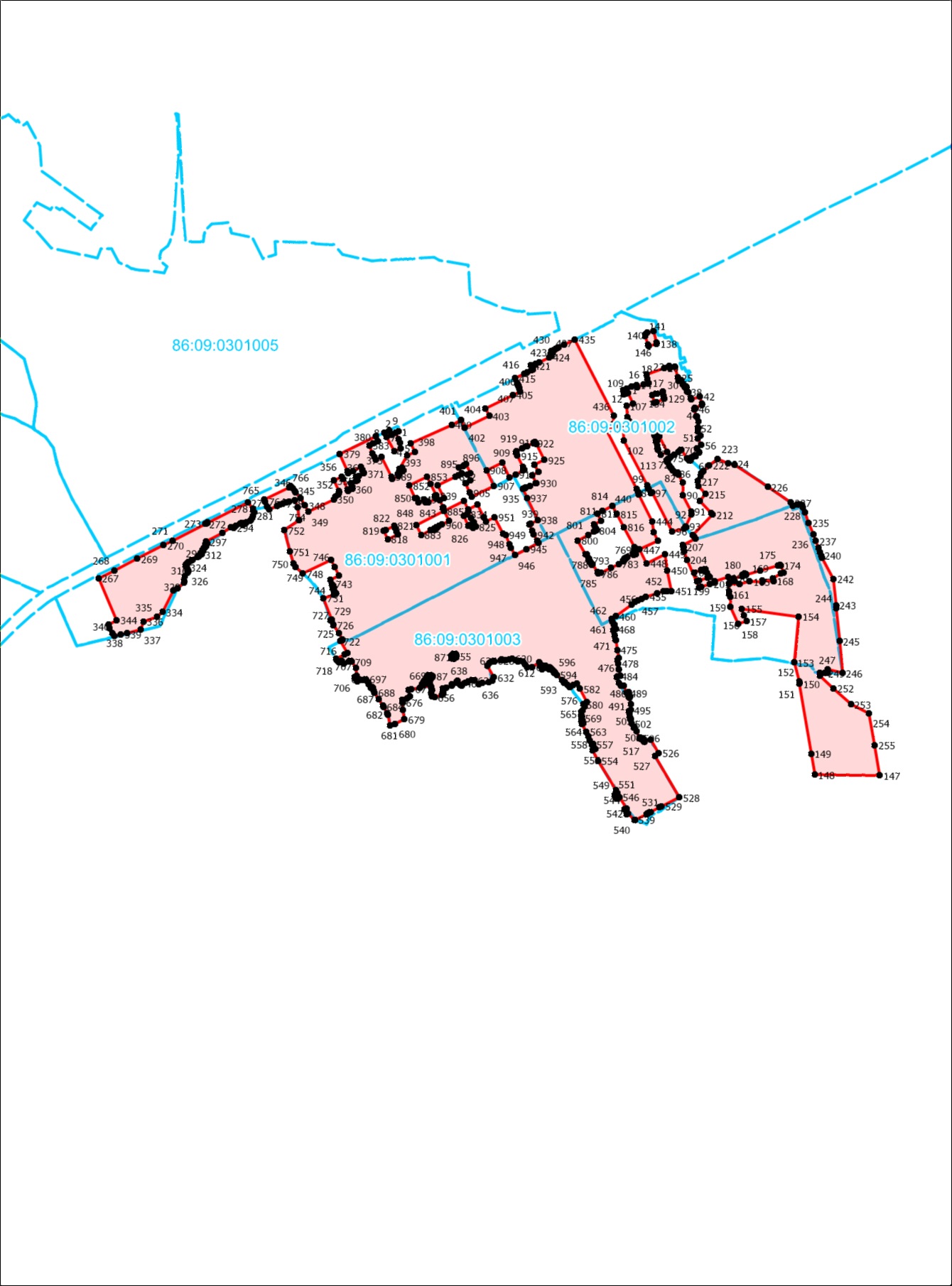 Масштаб 1:25000Масштаб 1:25000Масштаб 1:25000Масштаб 1:25000Масштаб 1:25000Масштаб 1:25000Масштаб 1:25000Масштаб 1:25000Сведения об объектеСведения об объектеСведения об объектеСведения об объектеСведения об объектеСведения об объектеСведения об объектеСведения об объекте№ п/пХарактеристики объектаХарактеристики объектаХарактеристики объектаХарактеристики объектаОписание характеристикОписание характеристикОписание характеристик122223331Местоположение объектаМестоположение объектаМестоположение объектаМестоположение объектаХанты-Мансийский Автономный округ - Югра АО, Советский р-н, Пионерский пгтХанты-Мансийский Автономный округ - Югра АО, Советский р-н, Пионерский пгтХанты-Мансийский Автономный округ - Югра АО, Советский р-н, Пионерский пгт2Площадь объекта +/- величина погрешности определения площади(Р+/- Дельта Р)Площадь объекта +/- величина погрешности определения площади(Р+/- Дельта Р)Площадь объекта +/- величина погрешности определения площади(Р+/- Дельта Р)Площадь объекта +/- величина погрешности определения площади(Р+/- Дельта Р)320083 кв.м. ± 113 кв.м.320083 кв.м. ± 113 кв.м.320083 кв.м. ± 113 кв.м.Сведения о местоположении границ объектаСведения о местоположении границ объектаСведения о местоположении границ объектаСведения о местоположении границ объектаСведения о местоположении границ объектаСведения о местоположении границ объектаСведения о местоположении границ объектаСведения о местоположении границ объекта1. Система координат МСК-86, зона 1, 6 градусная1. Система координат МСК-86, зона 1, 6 градусная1. Система координат МСК-86, зона 1, 6 градусная1. Система координат МСК-86, зона 1, 6 градусная1. Система координат МСК-86, зона 1, 6 градусная1. Система координат МСК-86, зона 1, 6 градусная1. Система координат МСК-86, зона 1, 6 градусная1. Система координат МСК-86, зона 1, 6 градусная2. Сведения о характерных точках границ объекта2. Сведения о характерных точках границ объекта2. Сведения о характерных точках границ объекта2. Сведения о характерных точках границ объекта2. Сведения о характерных точках границ объекта2. Сведения о характерных точках границ объекта2. Сведения о характерных точках границ объекта2. Сведения о характерных точках границ объектаОбозначениехарактерных точек границОбозначениехарактерных точек границКоординаты, мКоординаты, мМетод определения координат характерной точкиМетод определения координат характерной точкиСредняя квадратическая погрешность положения характерной точки (Мt), мОписание обозначения точки на местности (при наличии)Обозначениехарактерных точек границОбозначениехарактерных точек границХYМетод определения координат характерной точкиМетод определения координат характерной точкиСредняя квадратическая погрешность положения характерной точки (Мt), мОписание обозначения точки на местности (при наличии)1123445611979326,251649329,95АналитическийАналитический0.10–22979514,031649249,95АналитическийАналитический0.10–33979418,061649062,51АналитическийАналитический0.10–44979316,981649119,74АналитическийАналитический0.10–55979287,371649175,39АналитическийАналитический0.10–66979249,221649213,98АналитическийАналитический0.10–77979232,421649238,15АналитическийАналитический0.10–88979233,351649241,98АналитическийАналитический0.10–99979244,201649286,88АналитическийАналитический0.10–1010979252,551649321,39АналитическийАналитический0.10–1111979255,631649319,71АналитическийАналитический0.10–1212979268,921649311,78АналитическийАналитический0.10–1313979290,701649299,48АналитическийАналитический0.10–1414979306,841649295,53АналитическийАналитический0.10–11979326,251649329,95АналитическийАналитический0.10–––––––––1515980412,241650031,19АналитическийАналитический0.10–1616980439,331650022,82АналитическийАналитический0.10–1717980558,891649964,24АналитическийАналитический0.10–1818980524,221649884,14АналитическийАналитический0.10–1919980482,771649906,46АналитическийАналитический0.10–2020980491,141649923,59АналитическийАналитический0.10–2121980421,161649958,18АналитическийАналитический0.10–2222980422,031649963,20АналитическийАналитический0.10–2323980403,921649966,69АналитическийАналитический0.10–2424980390,321649973,41АналитическийАналитический0.10–2525980391,101649974,93АналитическийАналитический0.10–2626980407,061650006,09АналитическийАналитический0.10–2727980403,071650011,27АналитическийАналитический0.10–2828980408,651650027,61АналитическийАналитический0.10–1515980412,241650031,19АналитическийАналитический0.10–––––––––2929979525,521650323,57АналитическийАналитический0.10–3030979564,991650303,57АналитическийАналитический0.10–3131979595,621650287,91АналитическийАналитический0.10–3232979534,671650162,44АналитическийАналитический0.10–3333979506,971650192,83АналитическийАналитический0.10–3434979472,051650224,92АналитическийАналитический0.10–3535979470,991650223,82АналитическийАналитический0.10–3636979470,101650222,36АналитическийАналитический0.10–3737979467,501650223,93АналитическийАналитический0.10–3838979468,401650225,40АналитическийАналитический0.10–3939979465,221650229,44АналитическийАналитический0.10–4040979460,581650230,40АналитическийАналитический0.10–4141979462,101650232,34АналитическийАналитический0.10–4242979480,361650248,46АналитическийАналитический0.10–4343979479,441650248,86АналитическийАналитический0.10–4444979481,951650254,76АналитическийАналитический0.10–4545979464,971650262,09АналитическийАналитический0.10–4646979471,761650278,11АналитическийАналитический0.10–4747979478,621650296,80АналитическийАналитический0.10–4848979489,491650292,37АналитическийАналитический0.10–4949979506,171650284,60АналитическийАналитический0.10–2929979525,521650323,57АналитическийАналитический0.10–––––––––5050979526,431650318,75АналитическийАналитический0.10–5151979529,661650317,01АналитическийАналитический0.10–5252979527,151650312,41АналитическийАналитический0.10–5353979523,941650314,16АналитическийАналитический0.10–5050979526,431650318,75АналитическийАналитический0.10–––––––––5454979894,661650323,77АналитическийАналитический0.10–5555979904,511650322,87АналитическийАналитический0.10–5656979951,501650300,08АналитическийАналитический0.10–5757979948,841650289,24АналитическийАналитический0.10–5858979947,071650280,38АналитическийАналитический0.10–5959979945,521650270,42АналитическийАналитический0.10–6060979943,981650254,49АналитическийАналитический0.10–6161979940,971650150,54АналитическийАналитический0.10–6262979940,251650148,43АналитическийАналитический0.10–6363979936,391650137,07АналитическийАналитический0.10–6464979933,181650133,00АналитическийАналитический0.10–6565979928,891650129,36АналитическийАналитический0.10–6666979924,181650126,58АналитическийАналитический0.10–6767979917,541650124,86АналитическийАналитический0.10–6868979911,761650124,43АналитическийАналитический0.10–6969979904,621650126,39АналитическийАналитический0.10–7070979898,911650131,29АналитическийАналитический0.10–7171979872,341650151,64АналитическийАналитический0.10–7272979840,211650171,35АналитическийАналитический0.10–7373979811,751650186,52АналитическийАналитический0.10–7474979866,771650300,30АналитическийАналитический0.10–7575979877,211650306,76АналитическийАналитический0.10–7676979888,401650320,64АналитическийАналитический0.10–5454979894,661650323,77АналитическийАналитический0.10–––––––––7777979181,381650361,49АналитическийАналитический0.10–7878979232,751650329,07АналитическийАналитический0.10–7979979227,591650320,04АналитическийАналитический0.10–8080979204,381650280,85АналитическийАналитический0.10–8181979153,001650311,42АналитическийАналитический0.10–8282979174,741650349,67АналитическийАналитический0.10–7777979181,381650361,49АналитическийАналитический0.10–––––––––8383979982,111650434,91АналитическийАналитический0.10–8484979985,531650433,49АналитическийАналитический0.10–8585979996,541650429,72АналитическийАналитический0.10–8686979999,951650427,94АналитическийАналитический0.10–8787980010,451650422,96АналитическийАналитический0.10–8888979992,881650386,83АналитическийАналитический0.10–8989979982,711650366,15АналитическийАналитический0.10–9090979968,261650336,62АналитическийАналитический0.10–9191979956,661650342,46АналитическийАналитический0.10–9292979911,811650362,33АналитическийАналитический0.10–9393979905,261650364,79АналитическийАналитический0.10–9494979912,001650383,28АналитическийАналитический0.10–9595979919,331650380,31АналитическийАналитический0.10–9696979921,691650380,05АналитическийАналитический0.10–9797979922,321650380,26АналитическийАналитический0.10–9898979923,601650385,12АналитическийАналитический0.10–9999979938,861650379,27АналитическийАналитический0.10–100100979948,691650399,87АналитическийАналитический0.10–101101979952,381650407,79АналитическийАналитический0.10–102102979952,391650407,79АналитическийАналитический0.10–103103979966,911650400,30АналитическийАналитический0.10–104104979971,971650412,76АналитическийАналитический0.10–8383979982,111650434,91АналитическийАналитический0.10–––––––––105105979711,801650588,38АналитическийАналитический0.10–106106979724,141650582,64АналитическийАналитический0.10–107107979740,131650574,34АналитическийАналитический0.10–108108979749,101650570,11АналитическийАналитический0.10–109109979726,341650524,49АналитическийАналитический0.10–110110979689,341650542,73АналитическийАналитический0.10–105105979711,801650588,38АналитическийАналитический0.10–––––––––111111979744,161650936,31АналитическийАналитический0.10–112112979763,391650925,77АналитическийАналитический0.10–113113979763,871650925,34АналитическийАналитический0.10–114114979783,591650915,93АналитическийАналитический0.10–115115979811,731650901,29АналитическийАналитический0.10–116116979800,431650896,65АналитическийАналитический0.10–117117979792,771650881,70АналитическийАналитический0.10–118118979748,561650901,15АналитическийАналитический0.10–119119979751,681650909,16АналитическийАналитический0.10–120120979747,161650911,36АналитическийАналитический0.10–121121979749,591650916,54АналитическийАналитический0.10–122122979743,901650918,56АналитическийАналитический0.10–123123979744,271650919,24АналитическийАналитический0.10–124124979737,971650922,48АналитическийАналитический0.10–111111979744,161650936,31АналитическийАналитический0.10–––––––––125125980239,311650995,97АналитическийАналитический0.10–126126980271,941650978,53АналитическийАналитический0.10–127127980258,911650950,89АналитическийАналитический0.10–128128980270,331650945,55АналитическийАналитический0.10–129129980311,871650924,47АналитическийАналитический0.10–130130980281,751650859,07АналитическийАналитический0.10–131131980302,251650849,63АналитическийАналитический0.10–132132980285,301650816,58АналитическийАналитический0.10–133133980272,261650791,62АналитическийАналитический0.10–134134980272,831650791,30АналитическийАналитический0.10–135135980272,341650790,30АналитическийАналитический0.10–136136980284,771650784,03АналитическийАналитический0.10–137137980286,441650783,26АналитическийАналитический0.10–138138980189,431650588,48АналитическийАналитический0.10–139139980169,361650590,18АналитическийАналитический0.10–140140980163,581650577,95АналитическийАналитический0.10–141141980135,341650592,12АналитическийАналитический0.10–142142980121,011650595,39АналитическийАналитический0.10–143143980095,881650601,07АналитическийАналитический0.10–144144980081,311650570,55АналитическийАналитический0.10–145145980143,961650537,74АналитическийАналитический0.10–146146980134,361650517,96АналитическийАналитический0.10–147147980137,021650516,55АналитическийАналитический0.10–148148980137,061650513,66АналитическийАналитический0.10–149149980130,441650498,58АналитическийАналитический0.10–150150980126,041650500,56АналитическийАналитический0.10–151151980125,061650498,34АналитическийАналитический0.10–152152980115,341650476,33АналитическийАналитический0.10–153153980108,051650459,87АналитическийАналитический0.10–154154980107,061650460,25АналитическийАналитический0.10–155155980073,221650474,27АналитическийАналитический0.10–156156980055,111650482,77АналитическийАналитический0.10–157157980042,191650488,96АналитическийАналитический0.10–158158980054,851650515,19АналитическийАналитический0.10–159159979968,321650558,73АналитическийАналитический0.10–160160979981,491650585,84АналитическийАналитический0.10–161161979988,991650600,28АналитическийАналитический0.10–162162979995,851650613,54АналитическийАналитический0.10–163163980008,511650606,62АналитическийАналитический0.10–164164980002,261650593,65АналитическийАналитический0.10–165165980062,551650628,28АналитическийАналитический0.10–166166980080,171650663,43АналитическийАналитический0.10–167167980117,041650645,32АналитическийАналитический0.10–168168980200,291650827,38АналитическийАналитический0.10–169169980220,281650869,96АналитическийАналитический0.10–170170980187,081650886,92АналитическийАналитический0.10–125125980239,311650995,97АналитическийАналитический0.10–––––––––171171980042,301651241,51АналитическийАналитический0.10–172172980113,621651205,86АналитическийАналитический0.10–173173980122,291651201,53АналитическийАналитический0.10–174174980118,561651194,01АналитическийАналитический0.10–175175980102,561651164,26АналитическийАналитический0.10–176176980105,161651162,57АналитическийАналитический0.10–177177980095,571651142,75АналитическийАналитический0.10–178178980081,981651116,40АналитическийАналитический0.10–179179980078,161651118,14АналитическийАналитический0.10–180180980076,401651114,13АналитическийАналитический0.10–181181980061,631651121,25АналитическийАналитический0.10–182182980010,831651146,41АналитическийАналитический0.10–183183979997,911651153,71АналитическийАналитический0.10–184184979994,601651147,17АналитическийАналитический0.10–185185979977,381651113,10АналитическийАналитический0.10–186186979964,111651087,24АналитическийАналитический0.10–187187980031,171651053,14АналитическийАналитический0.10–188188979996,351650982,87АналитическийАналитический0.10–189189979927,741651016,41АналитическийАналитический0.10–190190979877,561650918,44АналитическийАналитический0.10–191191979896,221650909,06АналитическийАналитический0.10–192192979938,581650887,69АналитическийАналитический0.10–193193979956,861650878,47АналитическийАналитический0.10–194194979959,561650877,08АналитическийАналитический0.10–195195979972,691650858,18АналитическийАналитический0.10–196196979969,061650845,22АналитическийАналитический0.10–197197979928,211650765,77АналитическийАналитический0.10–198198979872,661650793,81АналитическийАналитический0.10–199199979863,181650774,80АналитическийАналитический0.10–200200979831,311650790,91АналитическийАналитический0.10–201201979829,121650786,59АналитическийАналитический0.10–202202979815,821650793,05АналитическийАналитический0.10–203203979814,921650792,81АналитическийАналитический0.10–204204979751,931650669,93АналитическийАналитический0.10–205205979707,951650691,72АналитическийАналитический0.10–206206979727,851650732,14АналитическийАналитический0.10–207207979734,581650748,62АналитическийАналитический0.10–208208979730,591650750,74АналитическийАналитический0.10–209209979733,571650756,30АналитическийАналитический0.10–210210979734,451650755,84АналитическийАналитический0.10–211211979737,401650761,31АналитическийАналитический0.10–212212979740,451650759,67АналитическийАналитический0.10–213213979741,321650761,30АналитическийАналитический0.10–214214979742,391650760,78АналитическийАналитический0.10–215215979747,791650771,43АналитическийАналитический0.10–216216979754,631650785,05АналитическийАналитический0.10–217217979769,971650816,40АналитическийАналитический0.10–218218979814,481650793,72АналитическийАналитический0.10–219219979815,521650794,00АналитическийАналитический0.10–220220979860,091650883,67АналитическийАналитический0.10–221221979822,191650901,95АналитическийАналитический0.10–222222979842,711650944,50АналитическийАналитический0.10–223223979785,991650972,65АналитическийАналитический0.10–224224979768,421650981,48АналитическийАналитический0.10–225225979786,521651020,25АналитическийАналитический0.10–226226979714,431651056,99АналитическийАналитический0.10–227227979707,341651069,69АналитическийАналитический0.10–228228979754,741651166,34АналитическийАналитический0.10–229229979760,831651170,91АналитическийАналитический0.10–230230979755,171651173,52АналитическийАналитический0.10–231231979758,981651182,00АналитическийАналитический0.10–232232979774,311651212,50АналитическийАналитический0.10–233233979872,641651164,64АналитическийАналитический0.10–234234979912,501651145,02АналитическийАналитический0.10–235235979915,901651152,01АналитическийАналитический0.10–236236979917,191651155,13АналитическийАналитический0.10–237237979919,341651160,18АналитическийАналитический0.10–238238979926,301651178,29АналитическийАналитический0.10–239239979939,881651204,88АналитическийАналитический0.10–240240979940,201651207,55АналитическийАналитический0.10–241241979975,301651188,02АналитическийАналитический0.10–242242979988,891651214,70АналитическийАналитический0.10–243243980020,481651198,36АналитическийАналитический0.10–244244980020,481651198,35АналитическийАналитический0.10–171171980042,301651241,51АналитическийАналитический0.10–––––––––245245979020,121651401,10АналитическийАналитический0.10–246246979044,381651387,75АналитическийАналитический0.10–247247979036,701651373,23АналитическийАналитический0.10–248248979029,671651360,10АналитическийАналитический0.10–249249979029,491651359,76АналитическийАналитический0.10–250250979028,181651357,32АналитическийАналитический0.10–251251979027,841651356,70АналитическийАналитический0.10–252252979024,781651360,70АналитическийАналитический0.10–253253979020,281651364,02АналитическийАналитический0.10–254254979019,661651362,82АналитическийАналитический0.10–255255979016,961651364,22АналитическийАналитический0.10–256256979017,791651365,85АналитическийАналитический0.10–257257979017,551651366,03АналитическийАналитический0.10–258258979010,671651369,63АналитическийАналитический0.10–259259979009,711651370,13АналитическийАналитический0.10–260260979010,361651371,33АналитическийАналитический0.10–261261979005,181651375,16АналитическийАналитический0.10–245245979020,121651401,10АналитическийАналитический0.10–––––––––262262979800,881651566,63АналитическийАналитический0.10–263263979837,251651547,62АналитическийАналитический0.10–264264979814,101651500,71АналитическийАналитический0.10–265265979776,931651517,41АналитическийАналитический0.10–266266979790,361651545,42АналитическийАналитический0.10–262262979800,881651566,63АналитическийАналитический0.10–––––––––267267979643,341651653,76АналитическийАналитический0.10–268268979653,411651643,75АналитическийАналитический0.10–269269979742,161651597,37АналитическийАналитический0.10–270270979735,761651584,49АналитическийАналитический0.10–271271979731,171651586,96АналитическийАналитический0.10–272272979709,141651547,77АналитическийАналитический0.10–273273979714,111651544,52АналитическийАналитический0.10–274274979708,961651536,16АналитическийАналитический0.10–275275979725,291651524,77АналитическийАналитический0.10–276276979726,451651526,52АналитическийАналитический0.10–277277979731,451651523,17АналитическийАналитический0.10–278278979730,291651521,42АналитическийАналитический0.10–279279979737,311651516,37АналитическийАналитический0.10–280280979738,811651515,35АналитическийАналитический0.10–281281979735,751651510,17АналитическийАналитический0.10–282282979720,031651482,19АналитическийАналитический0.10–283283979730,091651475,79АналитическийАналитический0.10–284284979728,311651472,30АналитическийАналитический0.10–285285979727,121651469,93АналитическийАналитический0.10–286286979723,321651462,41АналитическийАналитический0.10–287287979707,361651438,32АналитическийАналитический0.10–288288979683,001651392,06АналитическийАналитический0.10–289289979620,111651426,56АналитическийАналитический0.10–290290979622,291651431,01АналитическийАналитический0.10–291291979602,801651441,30АналитическийАналитический0.10–292292979598,761651439,67АналитическийАналитический0.10–293293979597,031651440,34АналитическийАналитический0.10–294294979595,251651441,06АналитическийАналитический0.10–295295979593,921651443,59АналитическийАналитический0.10–296296979585,651651448,05АналитическийАналитический0.10–297297979583,441651449,52АналитическийАналитический0.10–298298979583,441651449,54АналитическийАналитический0.10–299299979574,991651455,27АналитическийАналитический0.10–300300979576,781651459,14АналитическийАналитический0.10–301301979540,501651478,76АналитическийАналитический0.10–302302979534,501651482,02АналитическийАналитический0.10–303303979538,811651496,41АналитическийАналитический0.10–304304979560,071651539,33АналитическийАналитический0.10–305305979578,041651573,49АналитическийАналитический0.10–306306979589,411651594,16АналитическийАналитический0.10–307307979591,771651592,86АналитическийАналитический0.10–308308979596,911651601,53АналитическийАналитический0.10–309309979598,541651600,78АналитическийАналитический0.10–310310979602,431651600,54АналитическийАналитический0.10–311311979605,981651607,09АналитическийАналитический0.10–312312979605,771651608,52АналитическийАналитический0.10–313313979607,931651612,64АналитическийАналитический0.10–314314979625,461651637,11АналитическийАналитический0.10–315315979617,841651640,40АналитическийАналитический0.10–316316979622,731651651,41АналитическийАналитический0.10–317317979636,741651645,30АналитическийАналитический0.10–318318979638,521651649,52АналитическийАналитический0.10–267267979643,341651653,76АналитическийАналитический0.10–––––––––319319980317,491651778,87АналитическийАналитический0.10–320320980324,521651776,62АналитическийАналитический0.10–321321980328,071651775,77АналитическийАналитический0.10–322322980347,051651770,67АналитическийАналитический0.10–323323980340,511651746,67АналитическийАналитический0.10–324324980338,451651739,95АналитическийАналитический0.10–325325980331,601651725,45АналитическийАналитический0.10–326326980297,671651734,52АналитическийАналитический0.10–327327980301,011651741,95АналитическийАналитический0.10–319319980317,491651778,87АналитическийАналитический0.10–––––––––328328980461,861651799,26АналитическийАналитический0.10–329329980555,101651769,07АналитическийАналитический0.10–330330980555,291651766,03АналитическийАналитический0.10–331331980566,181651761,12АналитическийАналитический0.10–332332980561,541651743,47АналитическийАналитический0.10–333333980551,921651707,85АналитическийАналитический0.10–334334980556,681651706,33АналитическийАналитический0.10–335335980597,821651693,36АналитическийАналитический0.10–336336980602,271651691,41АналитическийАналитический0.10–337337980601,541651688,66АналитическийАналитический0.10–338338980598,331651682,15АналитическийАналитический0.10–339339980592,421651673,97АналитическийАналитический0.10–340340980578,571651652,73АналитическийАналитический0.10–341341980565,431651634,21АналитическийАналитический0.10–342342980560,361651642,06АналитическийАналитический0.10–343343980558,491651644,46АналитическийАналитический0.10–344344980554,871651649,10АналитическийАналитический0.10–345345980549,491651655,37АналитическийАналитический0.10–346346980543,951651660,34АналитическийАналитический0.10–347347980539,971651663,21АналитическийАналитический0.10–348348980530,001651611,57АналитическийАналитический0.10–349349980482,721651575,50АналитическийАналитический0.10–350350980470,191651565,65АналитическийАналитический0.10–351351980355,591651592,79АналитическийАналитический0.10–352352980362,131651610,51АналитическийАналитический0.10–353353980370,581651632,52АналитическийАналитический0.10–354354980378,371651654,52АналитическийАналитический0.10–355355980369,191651658,76АналитическийАналитический0.10–356356980380,871651687,21АналитическийАналитический0.10–357357980388,111651708,35АналитическийАналитический0.10–358358980406,031651703,07АналитическийАналитический0.10–359359980424,161651698,62АналитическийАналитический0.10–360360980453,461651777,07АналитическийАналитический0.10–361361980460,151651796,34АналитическийАналитический0.10–328328980461,861651799,26АналитическийАналитический0.10–––––––––362362979519,731651980,34АналитическийАналитический0.10–363363979525,451651975,13АналитическийАналитический0.10–364364979538,241651969,04АналитическийАналитический0.10–365365979555,621651963,34АналитическийАналитический0.10–366366979553,731651958,67АналитическийАналитический0.10–367367979549,061651944,30АналитическийАналитический0.10–368368979552,251651943,15АналитическийАналитический0.10–369369979539,581651910,34АналитическийАналитический0.10–370370979500,501651923,50АналитическийАналитический0.10–371371979504,481651934,38АналитическийАналитический0.10–372372979517,141651972,34АналитическийАналитический0.10–362362979519,731651980,34АналитическийАналитический0.10–––––––––373373979233,741652364,69АналитическийАналитический0.10–374374979238,511652199,21АналитическийАналитический0.10–375375979141,281652205,00АналитическийАналитический0.10–376376979141,251652355,71АналитическийАналитический0.10–373373979233,741652364,69АналитическийАналитический0.10–План границ объектаПлан границ объектаПлан границ объектаПлан границ объектаПлан границ объектаПлан границ объектаПлан границ объектаПлан границ объекта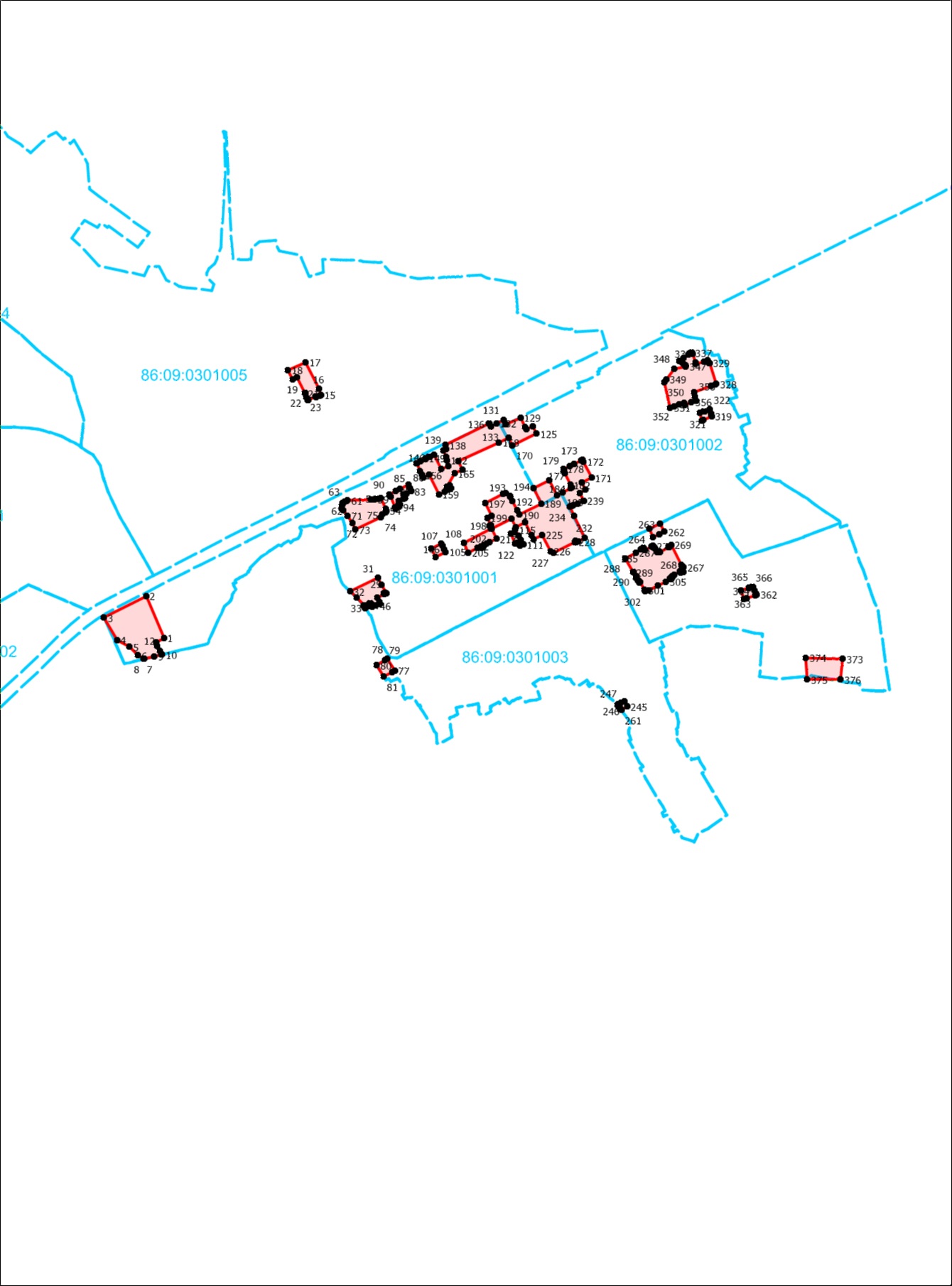 Масштаб 1:25000Масштаб 1:25000Масштаб 1:25000Масштаб 1:25000Масштаб 1:25000Масштаб 1:25000Масштаб 1:25000Масштаб 1:25000Сведения об объектеСведения об объектеСведения об объектеСведения об объектеСведения об объектеСведения об объектеСведения об объектеСведения об объекте№ п/пХарактеристики объектаХарактеристики объектаХарактеристики объектаХарактеристики объектаОписание характеристикОписание характеристикОписание характеристик122223331Местоположение объектаМестоположение объектаМестоположение объектаМестоположение объектаХанты-Мансийский Автономный округ - Югра АО, Советский р-н, Пионерский пгтХанты-Мансийский Автономный округ - Югра АО, Советский р-н, Пионерский пгтХанты-Мансийский Автономный округ - Югра АО, Советский р-н, Пионерский пгт2Площадь объекта +/- величина погрешности определения площади(Р+/- Дельта Р)Площадь объекта +/- величина погрешности определения площади(Р+/- Дельта Р)Площадь объекта +/- величина погрешности определения площади(Р+/- Дельта Р)Площадь объекта +/- величина погрешности определения площади(Р+/- Дельта Р)2389571 кв.м. ± 309 кв.м.2389571 кв.м. ± 309 кв.м.2389571 кв.м. ± 309 кв.м.Сведения о местоположении границ объектаСведения о местоположении границ объектаСведения о местоположении границ объектаСведения о местоположении границ объектаСведения о местоположении границ объектаСведения о местоположении границ объектаСведения о местоположении границ объектаСведения о местоположении границ объекта1. Система координат МСК-86, зона 1, 6 градусная1. Система координат МСК-86, зона 1, 6 градусная1. Система координат МСК-86, зона 1, 6 градусная1. Система координат МСК-86, зона 1, 6 градусная1. Система координат МСК-86, зона 1, 6 градусная1. Система координат МСК-86, зона 1, 6 градусная1. Система координат МСК-86, зона 1, 6 градусная1. Система координат МСК-86, зона 1, 6 градусная2. Сведения о характерных точках границ объекта2. Сведения о характерных точках границ объекта2. Сведения о характерных точках границ объекта2. Сведения о характерных точках границ объекта2. Сведения о характерных точках границ объекта2. Сведения о характерных точках границ объекта2. Сведения о характерных точках границ объекта2. Сведения о характерных точках границ объектаОбозначениехарактерных точек границОбозначениехарактерных точек границКоординаты, мКоординаты, мМетод определения координат характерной точкиМетод определения координат характерной точкиСредняя квадратическая погрешность положения характерной точки (Мt), мОписание обозначения точки на местности (при наличии)Обозначениехарактерных точек границОбозначениехарактерных точек границХYМетод определения координат характерной точкиМетод определения координат характерной точкиСредняя квадратическая погрешность положения характерной точки (Мt), мОписание обозначения точки на местности (при наличии)1123445611978497,211650433,48АналитическийАналитический0.10–22978547,481650405,28АналитическийАналитический0.10–33978493,871650353,18АналитическийАналитический0.10–44978450,611650390,57АналитическийАналитический0.10–11978497,211650433,48АналитическийАналитический0.10–––––––––55980711,981651106,00АналитическийАналитический0.10–66980724,541651053,72АналитическийАналитический0.10–77980748,721650991,02АналитическийАналитический0.10–88980751,961650982,58АналитическийАналитический0.10–99980758,901650964,22АналитическийАналитический0.10–1010980760,921650958,84АналитическийАналитический0.10–1111980779,641650909,72АналитическийАналитический0.10–1212980807,501650907,76АналитическийАналитический0.10–1313980912,821650901,30АналитическийАналитический0.10–1414980934,661650772,14АналитическийАналитический0.10–1515980947,351650748,67АналитическийАналитический0.10–1616980941,941650620,10АналитическийАналитический0.10–1717980940,181650578,16АналитическийАналитический0.10–1818980937,121650556,82АналитическийАналитический0.10–1919980934,971650509,22АналитическийАналитический0.10–2020980933,511650465,28АналитическийАналитический0.10–2121980960,201650340,46АналитическийАналитический0.10–2222981004,981650301,26АналитическийАналитический0.10–2323981007,141650268,07АналитическийАналитический0.10–2424981008,651650249,41АналитическийАналитический0.10–2525981011,321650201,00АналитическийАналитический0.10–2626981014,301650165,94АналитическийАналитический0.10–2727981014,811650145,21АналитическийАналитический0.10–2828981012,771650144,71АналитическийАналитический0.10–2929981017,261650052,45АналитическийАналитический0.10–3030981017,891650039,35АналитическийАналитический0.10–3131980960,761650041,83АналитическийАналитический0.10–3232980955,231650022,91АналитическийАналитический0.10–3333980942,051649979,93АналитическийАналитический0.10–3434981023,601649943,28АналитическийАналитический0.10–3535981039,011649936,35АналитическийАналитический0.10–3636981055,961649844,38АналитическийАналитический0.10–3737981105,861649829,17АналитическийАналитический0.10–3838981096,681649756,72АналитическийАналитический0.10–3939981070,561649723,26АналитическийАналитический0.10–4040981059,191649722,16АналитическийАналитический0.10–4141981045,781649721,06АналитическийАналитический0.10–4242981029,141649719,51АналитическийАналитический0.10–4343981019,681649718,64АналитическийАналитический0.10–4444981017,141649650,86АналитическийАналитический0.10–4545981016,041649640,13АналитическийАналитический0.10–4646981126,211649628,60АналитическийАналитический0.10–4747981586,671649607,10АналитическийАналитический0.10–4848981596,451649576,46АналитическийАналитический0.10–4949981225,581649593,82АналитическийАналитический0.10–5050981073,101649585,16АналитическийАналитический0.10–5151980981,641649604,64АналитическийАналитический0.10–5252980935,521649600,08АналитическийАналитический0.10–5353980933,061649586,96АналитическийАналитический0.10–5454980927,361649556,58АналитическийАналитический0.10–5555980873,501649549,18АналитическийАналитический0.10–5656980892,761649432,46АналитическийАналитический0.10–5757980894,641649421,02АналитическийАналитический0.10–5858980896,301649411,04АналитическийАналитический0.10–5959980898,321649398,84АналитическийАналитический0.10–6060980809,481649471,88АналитическийАналитический0.10–6161980757,461649425,52АналитическийАналитический0.10–6262980756,541649424,70АналитическийАналитический0.10–6363980867,761649283,38АналитическийАналитический0.10–6464980925,931649335,65АналитическийАналитический0.10–6565980925,931649339,53АналитическийАналитический0.10–6666980986,381649309,04АналитическийАналитический0.10–6767980986,111649261,41АналитическийАналитический0.10–6868980945,221649242,89АналитическийАналитический0.10–6969980991,121649038,24АналитическийАналитический0.10–7070981066,321648970,14АналитическийАналитический0.10–7171981073,521648962,30АналитическийАналитический0.10–7272981074,721648961,06АналитическийАналитический0.10–7373981078,861648956,46АналитическийАналитический0.10–7474981114,081648918,02АналитическийАналитический0.10–7575981192,911648973,86АналитическийАналитический0.10–7676981162,891649033,63АналитическийАналитический0.10–7777981164,741649035,14АналитическийАналитический0.10–7878981181,021649048,24АналитическийАналитический0.10–7979981160,161649076,84АналитическийАналитический0.10–8080981168,761649084,32АналитическийАналитический0.10–8181981073,581649213,95АналитическийАналитический0.10–8282981088,221649225,82АналитическийАналитический0.10–8383981093,861649230,48АналитическийАналитический0.10–8484981097,161649233,14АналитическийАналитический0.10–8585981100,721649235,95АналитическийАналитический0.10–8686981157,761649154,16АналитическийАналитический0.10–8787981208,021649082,00АналитическийАналитический0.10–8888981219,441649065,68АналитическийАналитический0.10–8989981263,641649002,56АналитическийАналитический0.10–9090981296,301648970,18АналитическийАналитический0.10–9191981310,541648947,32АналитическийАналитический0.10–9292981407,881648820,22АналитическийАналитический0.10–9393981496,401648734,78АналитическийАналитический0.10–9494981502,191648727,12АналитическийАналитический0.10–9595981526,701648696,08АналитическийАналитический0.10–9696981531,781648688,20АналитическийАналитический0.10–9797981568,721648630,82АналитическийАналитический0.10–9898981594,611648617,66АналитическийАналитический0.10–9999981625,451648579,88АналитическийАналитический0.10–100100981604,191648533,94АналитическийАналитический0.10–101101981623,221648504,90АналитическийАналитический0.10–102102981522,661648371,56АналитическийАналитический0.10–103103981608,581648309,76АналитическийАналитический0.10–104104981667,761648264,88АналитическийАналитический0.10–105105981667,341648265,20АналитическийАналитический0.10–106106981688,041648302,72АналитическийАналитический0.10–107107981737,461648245,64АналитическийАналитический0.10–108108981777,661648192,44АналитическийАналитический0.10–109109981731,221648118,20АналитическийАналитический0.10–110110981735,961648114,30АналитическийАналитический0.10–111111981703,181648065,60АналитическийАналитический0.10–112112981698,161648055,22АналитическийАналитический0.10–113113981691,121648044,22АналитическийАналитический0.10–114114981669,361648007,64АналитическийАналитический0.10–115115981665,961648002,28АналитическийАналитический0.10–116116981662,901647997,90АналитическийАналитический0.10–117117981632,181647957,80АналитическийАналитический0.10–118118981518,141647927,32АналитическийАналитический0.10–119119981445,781647907,98АналитическийАналитический0.10–120120981375,361647878,76АналитическийАналитический0.10–121121981390,661648018,96АналитическийАналитический0.10–122122981315,721648051,63АналитическийАналитический0.10–123123981382,941648194,38АналитическийАналитический0.10–124124981187,281648351,70АналитическийАналитический0.10–125125981008,081648523,98АналитическийАналитический0.10–126126980829,441648670,96АналитическийАналитический0.10–127127980771,611648605,59АналитическийАналитический0.10–128128980472,531648986,19АналитическийАналитический0.10–129129980364,321649108,69АналитическийАналитический0.10–130130980144,321649012,68АналитическийАналитический0.10–131131980097,641649046,08АналитическийАналитический0.10–132132980045,261649058,80АналитическийАналитический0.10–133133980040,301649059,92АналитическийАналитический0.10–134134980033,561649061,64АналитическийАналитический0.10–135135980028,621649063,26АналитическийАналитический0.10–136136980000,581649072,41АналитическийАналитический0.10–137137979980,601649079,00АналитическийАналитический0.10–138138979888,091649122,25АналитическийАналитический0.10–139139979864,281649133,38АналитическийАналитический0.10–140140979606,801649282,58АналитическийАналитический0.10–141141979699,921649467,11АналитическийАналитический0.10–142142979718,871649505,30АналитическийАналитический0.10–143143979807,271649678,03АналитическийАналитический0.10–144144979884,471649830,95АналитическийАналитический0.10–145145979999,141650059,68АналитическийАналитический0.10–146146980009,371650080,14АналитическийАналитический0.10–147147980108,681650266,59АналитическийАналитический0.10–148148980132,841650310,98АналитическийАналитический0.10–149149980152,481650315,57АналитическийАналитический0.10–150150980159,261650329,01АналитическийАналитический0.10–151151980160,711650331,94АналитическийАналитический0.10–152152980178,901650341,16АналитическийАналитический0.10–153153980197,791650344,73АналитическийАналитический0.10–154154980210,441650347,12АналитическийАналитический0.10–155155980221,521650346,70АналитическийАналитический0.10–156156980235,601650346,16АналитическийАналитический0.10–157157980249,571650345,57АналитическийАналитический0.10–158158980260,741650345,17АналитическийАналитический0.10–159159980284,121650344,29АналитическийАналитический0.10–160160980307,141650339,75АналитическийАналитический0.10–161161980330,411650335,07АналитическийАналитический0.10–162162980366,821650326,82АналитическийАналитический0.10–163163980415,031650314,50АналитическийАналитический0.10–164164980420,821650313,25АналитическийАналитический0.10–165165980499,741650296,51АналитическийАналитический0.10–166166980501,931650306,90АналитическийАналитический0.10–167167980549,681650296,94АналитическийАналитический0.10–168168980556,441650295,53АналитическийАналитический0.10–169169980573,221650292,04АналитическийАналитический0.10–170170980585,481650293,68АналитическийАналитический0.10–171171980596,741650295,57АналитическийАналитический0.10–172172980610,171650298,65АналитическийАналитический0.10–173173980619,211650301,18АналитическийАналитический0.10–174174980628,051650304,33АналитическийАналитический0.10–175175980629,101650304,76АналитическийАналитический0.10–176176980627,611650280,70АналитическийАналитический0.10–177177980641,771650277,74АналитическийАналитический0.10–178178980643,951650310,92АналитическийАналитический0.10–179179980648,981650313,32АналитическийАналитический0.10–180180980659,161650318,79АналитическийАналитический0.10–181181980669,601650325,24АналитическийАналитический0.10–182182980680,001650332,18АналитическийАналитический0.10–183183980689,281650338,72АналитическийАналитический0.10–184184980705,701650350,89АналитическийАналитический0.10–185185980715,081650358,12АналитическийАналитический0.10–186186980724,761650366,05АналитическийАналитический0.10–187187980733,841650374,51АналитическийАналитический0.10–188188980741,601650382,99АналитическийАналитический0.10–189189980748,941650391,71АналитическийАналитический0.10–190190980755,471650400,25АналитическийАналитический0.10–191191980761,781650409,00АналитическийАналитический0.10–192192980767,811650418,51АналитическийАналитический0.10–193193980772,931650427,48АналитическийАналитический0.10–194194980777,541650436,30АналитическийАналитический0.10–195195980780,081650442,06АналитическийАналитический0.10–196196980781,551650445,37АналитическийАналитический0.10–197197980785,761650456,84АналитическийАналитический0.10–198198980789,331650467,98АналитическийАналитический0.10–199199980791,971650478,48АналитическийАналитический0.10–200200980794,111650489,51АналитическийАналитический0.10–201201980795,521650501,20АналитическийАналитический0.10–202202980792,181650518,15АналитическийАналитический0.10–203203980793,771650548,13АналитическийАналитический0.10–204204980801,831650547,76АналитическийАналитический0.10–205205980806,181650563,95АналитическийАналитический0.10–206206980794,651650564,43АналитическийАналитический0.10–207207980799,651650657,89АналитическийАналитический0.10–208208980803,811650721,77АналитическийАналитический0.10–209209980805,251650745,91АналитическийАналитический0.10–210210980806,531650764,96АналитическийАналитический0.10–211211980807,511650783,17АналитическийАналитический0.10–212212980809,391650785,77АналитическийАналитический0.10–213213980809,771650790,70АналитическийАналитический0.10–214214980804,761650790,94АналитическийАналитический0.10–215215980802,661650755,59АналитическийАналитический0.10–216216980801,821650738,78АналитическийАналитический0.10–217217980800,271650717,40АналитическийАналитический0.10–218218980799,571650705,88АналитическийАналитический0.10–219219980799,071650696,60АналитическийАналитический0.10–220220980798,601650687,82АналитическийАналитический0.10–221221980797,331650670,78АналитическийАналитический0.10–222222980795,911650648,73АналитическийАналитический0.10–223223980793,841650610,37АналитическийАналитический0.10–224224980792,431650582,72АналитическийАналитический0.10–225225980791,491650565,82АналитическийАналитический0.10–226226980790,361650548,03АналитическийАналитический0.10–227227980788,931650520,30АналитическийАналитический0.10–228228980784,071650503,41АналитическийАналитический0.10–229229980781,351650486,48АналитическийАналитический0.10–230230980779,651650478,62АналитическийАналитический0.10–231231980777,271650469,39АналитическийАналитический0.10–232232980773,961650459,01АналитическийАналитический0.10–233233980768,081650445,36АналитическийАналитический0.10–234234980763,091650435,49АналитическийАналитический0.10–235235980756,611650423,98АналитическийАналитический0.10–236236980746,211650407,96АналитическийАналитический0.10–237237980741,151650400,92АналитическийАналитический0.10–238238980730,081650388,00АналитическийАналитический0.10–239239980712,721650371,86АналитическийАналитический0.10–240240980697,791650360,10АналитическийАналитический0.10–241241980683,731650349,26АналитическийАналитический0.10–242242980671,021650340,34АналитическийАналитический0.10–243243980656,891650331,05АналитическийАналитический0.10–244244980653,041650328,70АналитическийАналитический0.10–245245980644,921650324,31АналитическийАналитический0.10–246246980644,901650324,30АналитическийАналитический0.10–247247980645,211650329,08АналитическийАналитический0.10–248248980653,291650365,47АналитическийАналитический0.10–249249980655,781650391,33АналитическийАналитический0.10–250250980657,931650422,11АналитическийАналитический0.10–251251980659,761650457,60АналитическийАналитический0.10–252252980661,771650487,05АналитическийАналитический0.10–253253980662,511650517,71АналитическийАналитический0.10–254254980664,751650556,16АналитическийАналитический0.10–255255980673,421650658,57АналитическийАналитический0.10–256256980674,231650668,52АналитическийАналитический0.10–257257980678,991650730,23АналитическийАналитический0.10–258258980685,681650836,52АналитическийАналитический0.10–259259980687,061650850,78АналитическийАналитический0.10–260260980687,481650854,74АналитическийАналитический0.10–261261980691,081650889,21АналитическийАналитический0.10–262262980702,951651019,51АналитическийАналитический0.10–263263980708,831651047,31АналитическийАналитический0.10–264264980711,411651093,80АналитическийАналитический0.10–55980711,981651106,00АналитическийАналитический0.10–––––––––265265980412,241650031,19АналитическийАналитический0.10–266266980439,331650022,82АналитическийАналитический0.10–267267980558,891649964,24АналитическийАналитический0.10–268268980528,971649895,12АналитическийАналитический0.10–269269980574,881649813,26АналитическийАналитический0.10–270270980552,421649629,08АналитическийАналитический0.10–271271980735,261649333,84АналитическийАналитический0.10–272272980652,681649269,44АналитическийАналитический0.10–273273980638,301649262,12АналитическийАналитический0.10–274274980514,461649425,46АналитическийАналитический0.10–275275980327,881649674,24АналитическийАналитический0.10–276276980321,001649686,00АналитическийАналитический0.10–277277980241,801649791,24АналитическийАналитический0.10–278278980290,481649907,84АналитическийАналитический0.10–279279980296,681649954,28АналитическийАналитический0.10–280280980340,811649978,85АналитическийАналитический0.10–281281980391,101649974,93АналитическийАналитический0.10–282282980407,061650006,09АналитическийАналитический0.10–283283980403,071650011,27АналитическийАналитический0.10–284284980408,651650027,61АналитическийАналитический0.10–265265980412,241650031,19АналитическийАналитический0.10–––––––––285285980626,881650269,02АналитическийАналитический0.10–286286980640,991650266,10АналитическийАналитический0.10–287287980637,561650215,03АналитическийАналитический0.10–288288980630,121650152,22АналитическийАналитический0.10–289289980617,201650133,18АналитическийАналитический0.10–290290980612,881650126,76АналитическийАналитический0.10–291291980605,431650115,81АналитическийАналитический0.10–292292980592,891650110,06АналитическийАналитический0.10–293293980567,171650098,17АналитическийАналитический0.10–294294980537,211650086,87АналитическийАналитический0.10–295295980527,151650083,55АналитическийАналитический0.10–296296980514,391650079,34АналитическийАналитический0.10–297297980508,721650077,48АналитическийАналитический0.10–298298980505,301650076,37АналитическийАналитический0.10–299299980484,831650069,63АналитическийАналитический0.10–300300980463,551650062,62АналитическийАналитический0.10–301301980438,191650054,27АналитическийАналитический0.10–302302980416,501650047,64АналитическийАналитический0.10–303303980410,621650045,95АналитическийАналитический0.10–304304980375,831650035,82АналитическийАналитический0.10–305305980363,861650032,23АналитическийАналитический0.10–306306980301,341650013,43АналитическийАналитический0.10–307307980295,531650009,59АналитическийАналитический0.10–308308980289,221650009,88АналитическийАналитический0.10–309309980273,301650007,50АналитическийАналитический0.10–310310980270,791650007,12АналитическийАналитический0.10–311311980258,781650002,35АналитическийАналитический0.10–312312980197,261649977,98АналитическийАналитический0.10–313313980194,651649979,92АналитическийАналитический0.10–314314980192,191649976,62АналитическийАналитический0.10–315315980181,311649979,36АналитическийАналитический0.10–316316980168,641649984,54АналитическийАналитический0.10–317317980153,341649987,13АналитическийАналитический0.10–318318980116,041650009,58АналитическийАналитический0.10–319319980110,401650015,11АналитическийАналитический0.10–320320980099,231650021,21АналитическийАналитический0.10–321321980091,911650022,70АналитическийАналитический0.10–322322980085,981650023,92АналитическийАналитический0.10–323323980063,171650028,57АналитическийАналитический0.10–324324980034,081650055,88АналитическийАналитический0.10–325325980040,421650070,03АналитическийАналитический0.10–326326980057,051650063,87АналитическийАналитический0.10–327327980063,791650061,34АналитическийАналитический0.10–328328980106,581650045,34АналитическийАналитический0.10–329329980124,991650036,50АналитическийАналитический0.10–330330980175,951650011,68АналитическийАналитический0.10–331331980194,261650007,75АналитическийАналитический0.10–332332980244,391650015,45АналитическийАналитический0.10–333333980248,611650017,95АналитическийАналитический0.10–334334980257,711650023,35АналитическийАналитический0.10–335335980269,091650027,98АналитическийАналитический0.10–336336980281,631650033,11АналитическийАналитический0.10–337337980313,931650041,69АналитическийАналитический0.10–338338980315,041650041,98АналитическийАналитический0.10–339339980347,011650046,94АналитическийАналитический0.10–340340980364,181650053,51АналитическийАналитический0.10–341341980400,701650067,47АналитическийАналитический0.10–342342980433,911650077,83АналитическийАналитический0.10–343343980454,691650084,31АналитическийАналитический0.10–344344980475,731650090,87АналитическийАналитический0.10–345345980477,481650091,40АналитическийАналитический0.10–346346980483,271650093,21АналитическийАналитический0.10–347347980519,671650104,80АналитическийАналитический0.10–348348980521,101650108,34АналитическийАналитический0.10–349349980525,791650109,81АналитическийАналитический0.10–350350980535,341650109,73АналитическийАналитический0.10–351351980553,111650115,50АналитическийАналитический0.10–352352980571,441650123,86АналитическийАналитический0.10–353353980589,571650139,08АналитическийАналитический0.10–354354980604,841650154,99АналитическийАналитический0.10–355355980615,521650177,31АналитическийАналитический0.10–356356980617,491650181,79АналитическийАналитический0.10–357357980619,451650191,76АналитическийАналитический0.10–358358980620,631650234,02АналитическийАналитический0.10–359359980626,491650262,50АналитическийАналитический0.10–285285980626,881650269,02АналитическийАналитический0.10–––––––––360360981294,201648763,32АналитическийАналитический0.10–361361981325,401648729,12АналитическийАналитический0.10–362362981267,681648676,54АналитическийАналитический0.10–363363981240,401648715,06АналитическийАналитический0.10–360360981294,201648763,32АналитическийАналитический0.10–––––––––364364980625,311651309,46АналитическийАналитический0.10–365365980704,801651288,72АналитическийАналитический0.10–366366980701,001651242,60АналитическийАналитический0.10–367367980688,651651204,15АналитическийАналитический0.10–368368980693,511651169,35АналитическийАналитический0.10–369369980694,961651169,27АналитическийАналитический0.10–370370980692,431651146,72АналитическийАналитический0.10–371371980689,431651115,65АналитическийАналитический0.10–372372980685,151651061,73АналитическийАналитический0.10–373373980683,541651041,55АналитическийАналитический0.10–374374980681,851651025,79АналитическийАналитический0.10–375375980679,351651006,98АналитическийАналитический0.10–376376980673,161650912,86АналитическийАналитический0.10–377377980669,331650870,45АналитическийАналитический0.10–378378980668,801650856,55АналитическийАналитический0.10–379379980668,661650852,52АналитическийАналитический0.10–380380980668,041650836,72АналитическийАналитический0.10–381381980667,621650825,66АналитическийАналитический0.10–382382980666,361650804,81АналитическийАналитический0.10–383383980663,221650788,03АналитическийАналитический0.10–384384980654,671650669,56АналитическийАналитический0.10–385385980654,081650659,64АналитическийАналитический0.10–386386980652,751650647,82АналитическийАналитический0.10–387387980651,801650639,40АналитическийАналитический0.10–388388980636,921650444,89АналитическийАналитический0.10–389389980630,621650329,54АналитическийАналитический0.10–390390980629,881650317,63АналитическийАналитический0.10–391391980623,901650315,17АналитическийАналитический0.10–392392980615,691650312,24АналитическийАналитический0.10–393393980607,311650309,89АналитическийАналитический0.10–394394980594,251650306,93АналитическийАналитический0.10–395395980583,751650305,15АналитическийАналитический0.10–396396980570,411650303,37АналитическийАналитический0.10–397397980560,361650302,26АналитическийАналитический0.10–398398980548,761650301,92АналитическийАналитический0.10–399399980523,201650304,05АналитическийАналитический0.10–400400980511,501650305,28АналитическийАналитический0.10–401401980501,931650306,98АналитическийАналитический0.10–402402980499,211650307,46АналитическийАналитический0.10–403403980453,401650317,36АналитическийАналитический0.10–404404980375,201650334,57АналитическийАналитический0.10–405405980351,341650339,86АналитическийАналитический0.10–406406980304,331650350,29АналитическийАналитический0.10–407407980273,481650356,91АналитическийАналитический0.10–408408980263,481650358,29АналитическийАналитический0.10–409409980252,571650358,90АналитическийАналитический0.10–410410980242,221650359,24АналитическийАналитический0.10–411411980233,061650358,94АналитическийАналитический0.10–412412980222,531650358,01АналитическийАналитический0.10–413413980211,881650356,75АналитическийАналитический0.10–414414980201,261650355,13АналитическийАналитический0.10–415415980190,601650353,17АналитическийАналитический0.10–416416980183,021650351,55АналитическийАналитический0.10–417417980175,641650349,70АналитическийАналитический0.10–418418980168,421650347,42АналитическийАналитический0.10–419419980245,151650498,65АналитическийАналитический0.10–420420980383,531650775,76АналитическийАналитический0.10–421421980487,131650981,26АналитическийАналитический0.10–422422980564,341651134,48АналитическийАналитический0.10–423423980543,411651145,54АналитическийАналитический0.10–424424980625,301651309,45АналитическийАналитический0.10–364364980625,311651309,46АналитическийАналитический0.10–––––––––425425978960,881651433,65АналитическийАналитический0.10–426426979020,121651401,10АналитическийАналитический0.10–427427979005,181651375,16АналитическийАналитический0.10–428428978950,621651415,39АналитическийАналитический0.10–425425978960,881651433,65АналитическийАналитический0.10–––––––––429429984308,401653426,38АналитическийАналитический0.10–430430984417,451653400,02АналитическийАналитический0.10–431431984332,811653268,66АналитическийАналитический0.10–432432984235,161653290,51АналитическийАналитический0.10–433433984174,221653313,19АналитическийАналитический0.10–434434984141,431653332,39АналитическийАналитический0.10–435435984064,541653367,80АналитическийАналитический0.10–436436984059,721653387,65АналитическийАналитический0.10–437437984069,561653390,40АналитическийАналитический0.10–438438984073,261653374,72АналитическийАналитический0.10–439439984079,051653372,16АналитическийАналитический0.10–440440984146,041653341,29АналитическийАналитический0.10–441441984178,721653322,10АналитическийАналитический0.10–442442984215,201653307,23АналитическийАналитический0.10–443443984225,331653303,06АналитическийАналитический0.10–444444984235,081653299,82АналитическийАналитический0.10–429429984308,401653426,38АналитическийАналитический0.10–––––––––445445978246,221655366,06АналитическийАналитический0.10–446446978285,921655170,23АналитическийАналитический0.10–447447978040,751655119,40АналитическийАналитический0.10–448448978001,061655315,23АналитическийАналитический0.10–445445978246,221655366,06АналитическийАналитический0.10–План границ объектаПлан границ объектаПлан границ объектаПлан границ объектаПлан границ объектаПлан границ объектаПлан границ объектаПлан границ объекта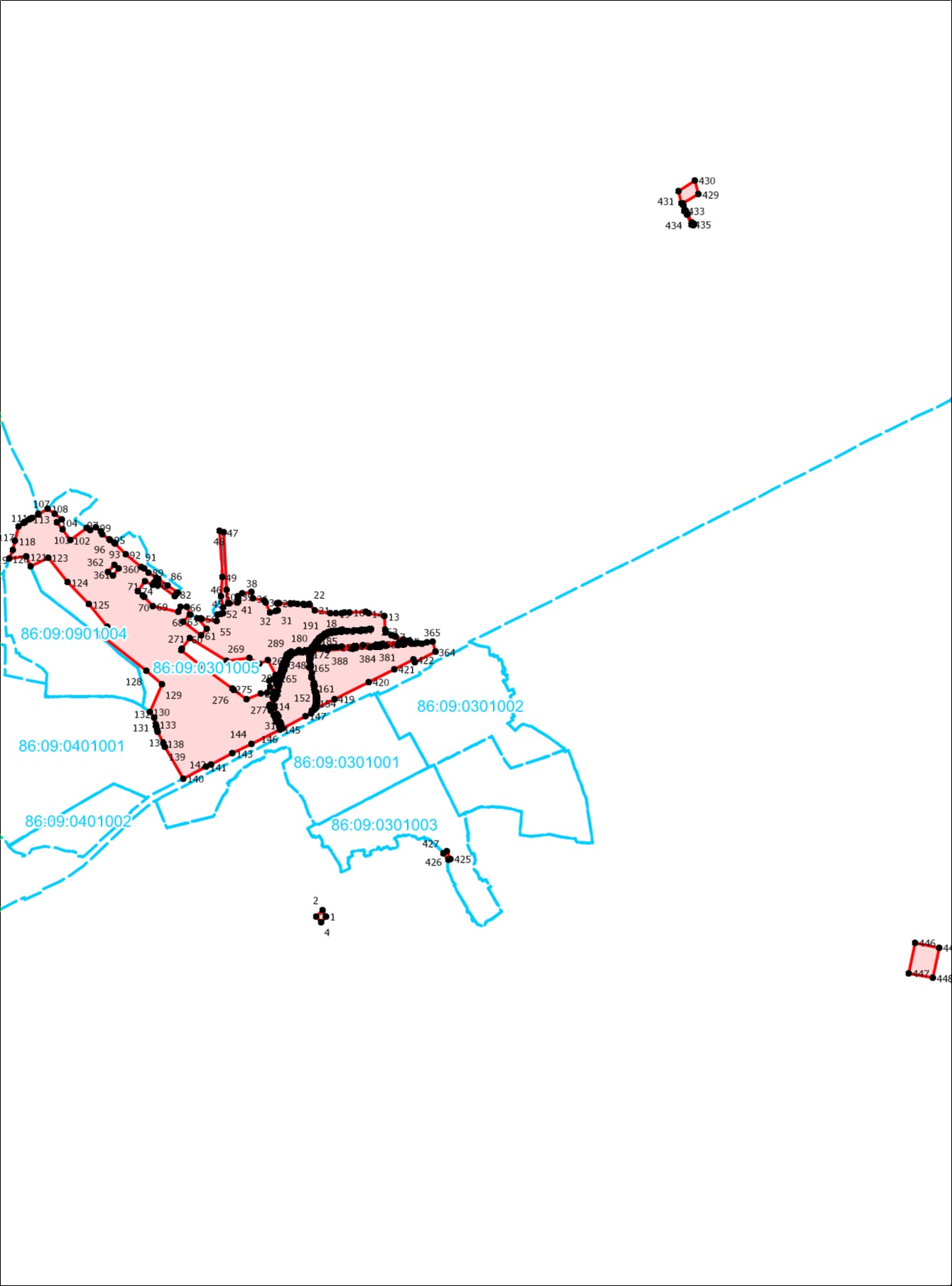 Масштаб 1:45000Масштаб 1:45000Масштаб 1:45000Масштаб 1:45000Масштаб 1:45000Масштаб 1:45000Масштаб 1:45000Масштаб 1:45000Сведения об объектеСведения об объектеСведения об объектеСведения об объектеСведения об объектеСведения об объектеСведения об объектеСведения об объекте№ п/пХарактеристики объектаХарактеристики объектаХарактеристики объектаХарактеристики объектаОписание характеристикОписание характеристикОписание характеристик122223331Местоположение объектаМестоположение объектаМестоположение объектаМестоположение объектаХанты-Мансийский Автономный округ - Югра АО, Советский р-н, Пионерский пгтХанты-Мансийский Автономный округ - Югра АО, Советский р-н, Пионерский пгтХанты-Мансийский Автономный округ - Югра АО, Советский р-н, Пионерский пгт2Площадь объекта +/- величина погрешности определения площади(Р+/- Дельта Р)Площадь объекта +/- величина погрешности определения площади(Р+/- Дельта Р)Площадь объекта +/- величина погрешности определения площади(Р+/- Дельта Р)Площадь объекта +/- величина погрешности определения площади(Р+/- Дельта Р)846544 кв.м. ± 184 кв.м.846544 кв.м. ± 184 кв.м.846544 кв.м. ± 184 кв.м.Сведения о местоположении границ объектаСведения о местоположении границ объектаСведения о местоположении границ объектаСведения о местоположении границ объектаСведения о местоположении границ объектаСведения о местоположении границ объектаСведения о местоположении границ объектаСведения о местоположении границ объекта1. Система координат МСК-86, зона 1, 6 градусная1. Система координат МСК-86, зона 1, 6 градусная1. Система координат МСК-86, зона 1, 6 градусная1. Система координат МСК-86, зона 1, 6 градусная1. Система координат МСК-86, зона 1, 6 градусная1. Система координат МСК-86, зона 1, 6 градусная1. Система координат МСК-86, зона 1, 6 градусная1. Система координат МСК-86, зона 1, 6 градусная2. Сведения о характерных точках границ объекта2. Сведения о характерных точках границ объекта2. Сведения о характерных точках границ объекта2. Сведения о характерных точках границ объекта2. Сведения о характерных точках границ объекта2. Сведения о характерных точках границ объекта2. Сведения о характерных точках границ объекта2. Сведения о характерных точках границ объектаОбозначениехарактерных точек границОбозначениехарактерных точек границКоординаты, мКоординаты, мМетод определения координат характерной точкиМетод определения координат характерной точкиСредняя квадратическая погрешность положения характерной точки (Мt), мОписание обозначения точки на местности (при наличии)Обозначениехарактерных точек границОбозначениехарактерных точек границХYМетод определения координат характерной точкиМетод определения координат характерной точкиСредняя квадратическая погрешность положения характерной точки (Мt), мОписание обозначения точки на местности (при наличии)1123445611981260,191647829,52АналитическийАналитический0.10–22981254,531647815,70АналитическийАналитический0.10–33981274,801647814,82АналитическийАналитический0.10–44981350,511647803,41АналитическийАналитический0.10–55981361,871647799,40АналитическийАналитический0.10–66981388,591647782,79АналитическийАналитический0.10–77981396,821647776,46АналитическийАналитический0.10–88981400,521647773,62АналитическийАналитический0.10–99981403,651647770,50АналитическийАналитический0.10–1010981418,801647755,36АналитическийАналитический0.10–1111981444,221647734,96АналитическийАналитический0.10–1212981482,421647703,03АналитическийАналитический0.10–1313981545,861647646,58АналитическийАналитический0.10–1414981558,291647635,44АналитическийАналитический0.10–1515981585,911647637,80АналитическийАналитический0.10–1616981509,711647704,66АналитическийАналитический0.10–1717981483,131647729,41АналитическийАналитический0.10–1818981466,631647744,84АналитическийАналитический0.10–1919981436,711647773,98АналитическийАналитический0.10–2020981424,311647782,80АналитическийАналитический0.10–2121981409,701647793,17АналитическийАналитический0.10–2222981405,641647796,05АналитическийАналитический0.10–2323981400,731647798,88АналитическийАналитический0.10–2424981366,171647819,21АналитическийАналитический0.10–2525981349,511647820,55АналитическийАналитический0.10–2626981331,581647824,13АналитическийАналитический0.10–2727981306,311647827,23АналитическийАналитический0.10–2828981275,101647828,88АналитическийАналитический0.10–11981260,191647829,52АналитическийАналитический0.10–––––––––2929982817,261655665,03АналитическийАналитический0.10–3030982756,761655663,98АналитическийАналитический0.10–3131982571,291655294,29АналитическийАналитический0.10–3232982522,561655190,85АналитическийАналитический0.10–3333982509,111655157,02АналитическийАналитический0.10–3434982407,051654952,64АналитическийАналитический0.10–3535982341,121654823,04АналитическийАналитический0.10–3636982244,741654635,55АналитическийАналитический0.10–3737982165,421654482,23АналитическийАналитический0.10–3838982078,921654314,11АналитическийАналитический0.10–3939981928,701654018,60АналитическийАналитический0.10–4040981839,731653846,69АналитическийАналитический0.10–4141981739,661653650,85АналитическийАналитический0.10–4242981562,541653300,78АналитическийАналитический0.10–4343981498,731653166,98АналитическийАналитический0.10–4444981318,731652810,94АналитическийАналитический0.10–4545981234,611652639,91АналитическийАналитический0.10–4646981163,811652500,12АналитическийАналитический0.10–4747980838,581651850,34АналитическийАналитический0.10–4848980805,671651784,64АналитическийАналитический0.10–4949980704,911651585,15АналитическийАналитический0.10–5050980689,771651555,17АналитическийАналитический0.10–5151980680,171651560,01АналитическийАналитический0.10–5252980672,641651563,75АналитическийАналитический0.10–5353980651,431651521,80АналитическийАналитический0.10–5454980651,831651521,60АналитическийАналитический0.10–5555980652,331651520,59АналитическийАналитический0.10–5656980652,331651519,07АналитическийАналитический0.10–5757980652,331651518,07АналитическийАналитический0.10–5858980651,831651517,05АналитическийАналитический0.10–5959980651,321651515,03АналитическийАналитический0.10–6060980650,311651513,52АналитическийАналитический0.10–6161980649,301651511,50АналитическийАналитический0.10–6262980648,291651509,98АналитическийАналитический0.10–6363980647,791651508,47АналитическийАналитический0.10–6464980647,281651506,96АналитическийАналитический0.10–6565980642,741651498,37АналитическийАналитический0.10–6666980641,731651496,85АналитическийАналитический0.10–6767980641,221651495,34АналитическийАналитический0.10–6868980641,221651494,33АналитическийАналитический0.10–6969980641,221651492,82АналитическийАналитический0.10–7070980642,741651490,80АналитическийАналитический0.10–7171980643,751651490,29АналитическийАналитический0.10–7272980644,761651490,29АналитическийАналитический0.10–7373980645,771651489,78АналитическийАналитический0.10–7474980646,781651489,78АналитическийАналитический0.10–7575980648,291651489,28АналитическийАналитический0.10–7676980649,301651488,78АналитическийАналитический0.10–7777980650,311651488,78АналитическийАналитический0.10–7878980651,321651488,27АналитическийАналитический0.10–7979980652,841651488,27АналитическийАналитический0.10–8080980653,851651487,77АналитическийАналитический0.10–8181980654,351651487,26АналитическийАналитический0.10–8282980655,361651487,26АналитическийАналитический0.10–8383980656,371651486,75АналитическийАналитический0.10–8484980657,381651486,75АналитическийАналитический0.10–8585980658,391651486,25АналитическийАналитический0.10–8686980659,401651485,75АналитическийАналитический0.10–8787980660,411651485,75АналитическийАналитический0.10–8888980661,421651485,24АналитическийАналитический0.10–8989980661,931651484,73АналитическийАналитический0.10–9090980662,431651484,73АналитическийАналитический0.10–9191980663,441651484,23АналитическийАналитический0.10–9292980663,941651484,23АналитическийАналитический0.10–9393980664,451651483,73АналитическийАналитический0.10–9494980664,951651483,73АналитическийАналитический0.10–9595980665,461651483,22АналитическийАналитический0.10–9696980665,961651483,22АналитическийАналитический0.10–9797980666,971651482,71АналитическийАналитический0.10–9898980665,461651481,20АналитическийАналитический0.10–9999980663,941651481,71АналитическийАналитический0.10–100100980661,931651482,21АналитическийАналитический0.10–101101980660,411651482,71АналитическийАналитический0.10–102102980658,391651483,22АналитическийАналитический0.10–103103980656,371651484,23АналитическийАналитический0.10–104104980654,351651484,73АналитическийАналитический0.10–105105980651,831651485,24АналитическийАналитический0.10–106106980649,811651485,75АналитическийАналитический0.10–107107980647,281651486,25АналитическийАналитический0.10–108108980645,771651486,25АналитическийАналитический0.10–109109980644,251651486,25АналитическийАналитический0.10–110110980642,741651486,25АналитическийАналитический0.10–111111980640,211651487,26АналитическийАналитический0.10–112112980637,681651488,27АналитическийАналитический0.10–113113980634,961651489,18АналитическийАналитический0.10–114114980632,281651483,97АналитическийАналитический0.10–115115980630,631651480,74АналитическийАналитический0.10–116116980580,681651378,37АналитическийАналитический0.10–117117980557,491651330,84АналитическийАналитический0.10–118118980545,571651306,55АналитическийАналитический0.10–119119980541,591651298,32АналитическийАналитический0.10–120120980538,521651292,25АналитическийАналитический0.10–121121980536,981651289,32АналитическийАналитический0.10–122122980533,911651283,35АналитическийАналитический0.10–123123980528,961651273,65АналитическийАналитический0.10–124124980520,071651278,16АналитическийАналитический0.10–125125980515,561651269,25АналитическийАналитический0.10–126126980506,351651273,87АналитическийАналитический0.10–127127980501,841651264,96АналитическийАналитический0.10–128128980478,961651219,64АналитическийАналитический0.10–129129980473,191651202,38АналитическийАналитический0.10–130130980465,501651180,70АналитическийАналитический0.10–131131980448,061651189,39АналитическийАналитический0.10–132132980446,691651190,06АналитическийАналитический0.10–133133980443,061651182,92АналитическийАналитический0.10–134134980435,131651166,95АналитическийАналитический0.10–135135980427,351651152,08АналитическийАналитический0.10–136136980407,451651111,72АналитическийАналитический0.10–137137980387,971651119,89АналитическийАналитический0.10–138138980384,271651121,42АналитическийАналитический0.10–139139980380,581651122,98АналитическийАналитический0.10–140140980376,891651124,49АналитическийАналитический0.10–141141980373,201651126,03АналитическийАналитический0.10–142142980369,501651127,58АналитическийАналитический0.10–143143980365,831651129,11АналитическийАналитический0.10–144144980362,121651130,63АналитическийАналитический0.10–145145980349,891651135,18АналитическийАналитический0.10–146146980333,271651101,32АналитическийАналитический0.10–147147980271,941650978,53АналитическийАналитический0.10–148148980258,911650950,89АналитическийАналитический0.10–149149980270,331650945,55АналитическийАналитический0.10–150150980311,871650924,47АналитическийАналитический0.10–151151980281,751650859,07АналитическийАналитический0.10–152152980302,251650849,63АналитическийАналитический0.10–153153980285,301650816,58АналитическийАналитический0.10–154154980272,261650791,62АналитическийАналитический0.10–155155980272,831650791,30АналитическийАналитический0.10–156156980272,341650790,30АналитическийАналитический0.10–157157980284,771650784,03АналитическийАналитический0.10–158158980286,441650783,26АналитическийАналитический0.10–159159980189,431650588,48АналитическийАналитический0.10–160160980193,771650582,67АналитическийАналитический0.10–161161980148,021650488,84АналитическийАналитический0.10–162162980069,521650327,75АналитическийАналитический0.10–163163980005,291650195,98АналитическийАналитический0.10–164164980006,471650195,43АналитическийАналитический0.10–165165979951,591650084,35АналитическийАналитический0.10–166166979877,671649937,70АналитическийАналитический0.10–167167979873,161649928,60АналитическийАналитический0.10–168168979840,461649863,08АналитическийАналитический0.10–169169979832,641649847,41АналитическийАналитический0.10–170170979830,111649842,32АналитическийАналитический0.10–171171979825,391649833,02АналитическийАналитический0.10–172172979818,571649819,52АналитическийАналитический0.10–173173979790,751649764,39АналитическийАналитический0.10–174174979777,001649737,08АналитическийАналитический0.10–175175979761,491649706,24АналитическийАналитический0.10–176176979757,531649698,41АналитическийАналитический0.10–177177979740,061649664,16АналитическийАналитический0.10–178178979737,091649658,18АналитическийАналитический0.10–179179979698,311649582,03АналитическийАналитический0.10–180180979694,581649574,98АналитическийАналитический0.10–181181979653,151649493,55АналитическийАналитический0.10–182182979591,181649370,62АналитическийАналитический0.10–183183979613,061649363,04АналитическийАналитический0.10–184184979642,291649352,91АналитическийАналитический0.10–185185979699,921649467,11АналитическийАналитический0.10–186186979718,871649505,30АналитическийАналитический0.10–187187979807,271649678,03АналитическийАналитический0.10–188188979884,471649830,95АналитическийАналитический0.10–189189979999,141650059,68АналитическийАналитический0.10–190190980009,371650080,14АналитическийАналитический0.10–191191980108,681650266,59АналитическийАналитический0.10–192192980132,841650310,98АналитическийАналитический0.10–193193980152,481650315,57АналитическийАналитический0.10–194194980159,261650329,01АналитическийАналитический0.10–195195980160,711650331,94АналитическийАналитический0.10–196196980178,901650341,16АналитическийАналитический0.10–197197980197,791650344,73АналитическийАналитический0.10–198198980210,441650347,12АналитическийАналитический0.10–199199980221,521650346,70АналитическийАналитический0.10–200200980235,601650346,16АналитическийАналитический0.10–201201980249,571650345,57АналитическийАналитический0.10–202202980260,741650345,17АналитическийАналитический0.10–203203980284,121650344,29АналитическийАналитический0.10–204204980307,141650339,75АналитическийАналитический0.10–205205980330,411650335,07АналитическийАналитический0.10–206206980366,821650326,82АналитическийАналитический0.10–207207980415,031650314,50АналитическийАналитический0.10–208208980420,821650313,25АналитическийАналитический0.10–209209980499,741650296,51АналитическийАналитический0.10–210210980501,931650306,90АналитическийАналитический0.10–211211980549,681650296,94АналитическийАналитический0.10–212212980556,441650295,53АналитическийАналитический0.10–213213980573,221650292,04АналитическийАналитический0.10–214214980585,481650293,68АналитическийАналитический0.10–215215980596,741650295,57АналитическийАналитический0.10–216216980610,171650298,65АналитическийАналитический0.10–217217980619,211650301,18АналитическийАналитический0.10–218218980628,051650304,33АналитическийАналитический0.10–219219980629,101650304,76АналитическийАналитический0.10–220220980627,611650280,70АналитическийАналитический0.10–221221980641,771650277,74АналитическийАналитический0.10–222222980643,951650310,92АналитическийАналитический0.10–223223980648,981650313,32АналитическийАналитический0.10–224224980659,161650318,79АналитическийАналитический0.10–225225980669,601650325,24АналитическийАналитический0.10–226226980680,001650332,18АналитическийАналитический0.10–227227980689,281650338,72АналитическийАналитический0.10–228228980705,701650350,89АналитическийАналитический0.10–229229980715,081650358,12АналитическийАналитический0.10–230230980724,761650366,05АналитическийАналитический0.10–231231980733,841650374,51АналитическийАналитический0.10–232232980741,601650382,99АналитическийАналитический0.10–233233980748,941650391,71АналитическийАналитический0.10–234234980755,471650400,25АналитическийАналитический0.10–235235980761,781650409,00АналитическийАналитический0.10–236236980767,811650418,51АналитическийАналитический0.10–237237980772,931650427,48АналитическийАналитический0.10–238238980777,541650436,30АналитическийАналитический0.10–239239980780,081650442,06АналитическийАналитический0.10–240240980781,551650445,37АналитическийАналитический0.10–241241980785,761650456,84АналитическийАналитический0.10–242242980789,331650467,98АналитическийАналитический0.10–243243980791,971650478,48АналитическийАналитический0.10–244244980794,111650489,51АналитическийАналитический0.10–245245980795,521650501,20АналитическийАналитический0.10–246246980792,181650518,15АналитическийАналитический0.10–247247980793,771650548,13АналитическийАналитический0.10–248248980801,831650547,76АналитическийАналитический0.10–249249980806,181650563,95АналитическийАналитический0.10–250250980794,651650564,43АналитическийАналитический0.10–251251980799,651650657,89АналитическийАналитический0.10–252252980803,811650721,77АналитическийАналитический0.10–253253980805,251650745,91АналитическийАналитический0.10–254254980806,531650764,96АналитическийАналитический0.10–255255980807,511650783,17АналитическийАналитический0.10–256256980809,391650785,77АналитическийАналитический0.10–257257980809,771650790,70АналитическийАналитический0.10–258258980804,761650790,94АналитическийАналитический0.10–259259980802,661650755,59АналитическийАналитический0.10–260260980801,821650738,78АналитическийАналитический0.10–261261980800,271650717,40АналитическийАналитический0.10–262262980799,571650705,88АналитическийАналитический0.10–263263980799,071650696,60АналитическийАналитический0.10–264264980798,601650687,82АналитическийАналитический0.10–265265980797,331650670,78АналитическийАналитический0.10–266266980795,911650648,73АналитическийАналитический0.10–267267980793,841650610,37АналитическийАналитический0.10–268268980792,431650582,72АналитическийАналитический0.10–269269980791,491650565,82АналитическийАналитический0.10–270270980790,361650548,03АналитическийАналитический0.10–271271980788,931650520,30АналитическийАналитический0.10–272272980784,071650503,41АналитическийАналитический0.10–273273980781,351650486,48АналитическийАналитический0.10–274274980779,651650478,62АналитическийАналитический0.10–275275980777,271650469,39АналитическийАналитический0.10–276276980773,961650459,01АналитическийАналитический0.10–277277980768,081650445,36АналитическийАналитический0.10–278278980763,091650435,49АналитическийАналитический0.10–279279980756,611650423,98АналитическийАналитический0.10–280280980746,211650407,96АналитическийАналитический0.10–281281980741,151650400,92АналитическийАналитический0.10–282282980730,081650388,00АналитическийАналитический0.10–283283980712,721650371,86АналитическийАналитический0.10–284284980697,791650360,10АналитическийАналитический0.10–285285980683,731650349,26АналитическийАналитический0.10–286286980671,021650340,34АналитическийАналитический0.10–287287980656,891650331,05АналитическийАналитический0.10–288288980653,041650328,70АналитическийАналитический0.10–289289980644,921650324,31АналитическийАналитический0.10–290290980644,901650324,30АналитическийАналитический0.10–291291980645,211650329,08АналитическийАналитический0.10–292292980653,291650365,47АналитическийАналитический0.10–293293980655,781650391,33АналитическийАналитический0.10–294294980657,931650422,11АналитическийАналитический0.10–295295980659,761650457,60АналитическийАналитический0.10–296296980661,771650487,05АналитическийАналитический0.10–297297980662,511650517,71АналитическийАналитический0.10–298298980664,751650556,16АналитическийАналитический0.10–299299980673,421650658,57АналитическийАналитический0.10–300300980674,231650668,52АналитическийАналитический0.10–301301980678,991650730,23АналитическийАналитический0.10–302302980685,681650836,52АналитическийАналитический0.10–303303980687,061650850,78АналитическийАналитический0.10–304304980687,481650854,74АналитическийАналитический0.10–305305980691,081650889,21АналитическийАналитический0.10–306306980702,951651019,51АналитическийАналитический0.10–307307980708,831651047,31АналитическийАналитический0.10–308308980711,411651093,80АналитическийАналитический0.10–309309980711,981651106,00АналитическийАналитический0.10–310310980707,811651123,26АналитическийАналитический0.10–311311980708,521651168,42АналитическийАналитический0.10–312312980694,961651169,27АналитическийАналитический0.10–313313980692,431651146,72АналитическийАналитический0.10–314314980689,431651115,65АналитическийАналитический0.10–315315980685,151651061,73АналитическийАналитический0.10–316316980683,541651041,55АналитическийАналитический0.10–317317980681,851651025,79АналитическийАналитический0.10–318318980679,351651006,98АналитическийАналитический0.10–319319980673,161650912,86АналитическийАналитический0.10–320320980669,331650870,45АналитическийАналитический0.10–321321980668,801650856,55АналитическийАналитический0.10–322322980668,661650852,52АналитическийАналитический0.10–323323980668,041650836,72АналитическийАналитический0.10–324324980667,621650825,66АналитическийАналитический0.10–325325980666,361650804,81АналитическийАналитический0.10–326326980663,221650788,03АналитическийАналитический0.10–327327980654,671650669,56АналитическийАналитический0.10–328328980654,081650659,64АналитическийАналитический0.10–329329980652,751650647,82АналитическийАналитический0.10–330330980651,801650639,40АналитическийАналитический0.10–331331980636,921650444,89АналитическийАналитический0.10–332332980630,621650329,54АналитическийАналитический0.10–333333980629,881650317,63АналитическийАналитический0.10–334334980623,901650315,17АналитическийАналитический0.10–335335980615,691650312,24АналитическийАналитический0.10–336336980607,311650309,89АналитическийАналитический0.10–337337980594,251650306,93АналитическийАналитический0.10–338338980583,751650305,15АналитическийАналитический0.10–339339980570,411650303,37АналитическийАналитический0.10–340340980560,361650302,26АналитическийАналитический0.10–341341980548,761650301,92АналитическийАналитический0.10–342342980523,201650304,05АналитическийАналитический0.10–343343980511,501650305,28АналитическийАналитический0.10–344344980501,931650306,98АналитическийАналитический0.10–345345980499,211650307,46АналитическийАналитический0.10–346346980453,401650317,36АналитическийАналитический0.10–347347980375,201650334,57АналитическийАналитический0.10–348348980351,341650339,86АналитическийАналитический0.10–349349980304,331650350,29АналитическийАналитический0.10–350350980273,481650356,91АналитическийАналитический0.10–351351980263,481650358,29АналитическийАналитический0.10–352352980252,571650358,90АналитическийАналитический0.10–353353980242,221650359,24АналитическийАналитический0.10–354354980233,061650358,94АналитическийАналитический0.10–355355980222,531650358,01АналитическийАналитический0.10–356356980211,881650356,75АналитическийАналитический0.10–357357980201,261650355,13АналитическийАналитический0.10–358358980190,601650353,17АналитическийАналитический0.10–359359980183,021650351,55АналитическийАналитический0.10–360360980175,641650349,70АналитическийАналитический0.10–361361980168,421650347,42АналитическийАналитический0.10–362362980245,151650498,65АналитическийАналитический0.10–363363980383,531650775,76АналитическийАналитический0.10–364364980487,131650981,26АналитическийАналитический0.10–365365980564,341651134,48АналитическийАналитический0.10–366366980543,411651145,54АналитическийАналитический0.10–367367980625,301651309,45АналитическийАналитический0.10–368368980853,761651760,84АналитическийАналитический0.10–369369980885,801651824,97АналитическийАналитический0.10–370370981211,791652476,12АналитическийАналитический0.10–371371981282,591652616,01АналитическийАналитический0.10–372372981366,711652786,94АналитическийАналитический0.10–373373981546,921653143,28АналитическийАналитический0.10–374374981610,631653277,07АналитическийАналитический0.10–375375981787,431653626,56АналитическийАналитический0.10–376376981887,381653822,11АналитическийАналитический0.10–377377981976,351653994,11АналитическийАналитический0.10–378378982126,681654289,72АналитическийАналитический0.10–379379982212,981654457,65АналитическийАналитический0.10–380380982292,401654610,97АналитическийАналитический0.10–381381982388,891654798,66АналитическийАналитический0.10–382382982454,931654928,56АналитическийАналитический0.10–383383982558,081655135,07АналитическийАналитический0.10–384384982571,761655169,50АналитическийАналитический0.10–385385982619,491655270,79АналитическийАналитический0.10–2929982817,261655665,03АналитическийАналитический0.10–––––––––386386980626,881650269,02АналитическийАналитический0.10–387387980626,491650262,50АналитическийАналитический0.10–388388980620,631650234,02АналитическийАналитический0.10–389389980619,451650191,76АналитическийАналитический0.10–390390980617,491650181,79АналитическийАналитический0.10–391391980615,521650177,31АналитическийАналитический0.10–392392980604,841650154,99АналитическийАналитический0.10–393393980589,571650139,08АналитическийАналитический0.10–394394980571,441650123,86АналитическийАналитический0.10–395395980553,111650115,50АналитическийАналитический0.10–396396980535,341650109,73АналитическийАналитический0.10–397397980525,791650109,81АналитическийАналитический0.10–398398980521,101650108,34АналитическийАналитический0.10–399399980519,671650104,80АналитическийАналитический0.10–400400980483,271650093,21АналитическийАналитический0.10–401401980477,481650091,40АналитическийАналитический0.10–402402980475,731650090,87АналитическийАналитический0.10–403403980454,691650084,31АналитическийАналитический0.10–404404980433,911650077,83АналитическийАналитический0.10–405405980400,701650067,47АналитическийАналитический0.10–406406980364,181650053,51АналитическийАналитический0.10–407407980347,011650046,94АналитическийАналитический0.10–408408980315,041650041,98АналитическийАналитический0.10–409409980313,931650041,69АналитическийАналитический0.10–410410980281,631650033,11АналитическийАналитический0.10–411411980269,091650027,98АналитическийАналитический0.10–412412980257,711650023,35АналитическийАналитический0.10–413413980248,611650017,95АналитическийАналитический0.10–414414980244,391650015,45АналитическийАналитический0.10–415415980194,261650007,75АналитическийАналитический0.10–416416980175,951650011,68АналитическийАналитический0.10–417417980124,991650036,50АналитическийАналитический0.10–418418980106,581650045,34АналитическийАналитический0.10–419419980063,791650061,34АналитическийАналитический0.10–420420980057,051650063,87АналитическийАналитический0.10–421421980040,421650070,03АналитическийАналитический0.10–422422980034,081650055,88АналитическийАналитический0.10–423423980063,171650028,57АналитическийАналитический0.10–424424980085,981650023,92АналитическийАналитический0.10–425425980091,911650022,70АналитическийАналитический0.10–426426980099,231650021,21АналитическийАналитический0.10–427427980110,401650015,11АналитическийАналитический0.10–428428980116,041650009,58АналитическийАналитический0.10–429429980153,341649987,13АналитическийАналитический0.10–430430980168,641649984,54АналитическийАналитический0.10–431431980181,311649979,36АналитическийАналитический0.10–432432980192,191649976,62АналитическийАналитический0.10–433433980194,651649979,92АналитическийАналитический0.10–434434980197,261649977,98АналитическийАналитический0.10–435435980258,781650002,35АналитическийАналитический0.10–436436980270,791650007,12АналитическийАналитический0.10–437437980273,301650007,50АналитическийАналитический0.10–438438980289,221650009,88АналитическийАналитический0.10–439439980295,531650009,59АналитическийАналитический0.10–440440980301,341650013,43АналитическийАналитический0.10–441441980363,861650032,23АналитическийАналитический0.10–442442980375,831650035,82АналитическийАналитический0.10–443443980410,621650045,95АналитическийАналитический0.10–444444980416,501650047,64АналитическийАналитический0.10–445445980438,191650054,27АналитическийАналитический0.10–446446980463,551650062,62АналитическийАналитический0.10–447447980484,831650069,63АналитическийАналитический0.10–448448980505,301650076,37АналитическийАналитический0.10–449449980508,721650077,48АналитическийАналитический0.10–450450980514,391650079,34АналитическийАналитический0.10–451451980527,151650083,55АналитическийАналитический0.10–452452980537,211650086,87АналитическийАналитический0.10–453453980567,171650098,17АналитическийАналитический0.10–454454980592,891650110,06АналитическийАналитический0.10–455455980605,431650115,81АналитическийАналитический0.10–456456980612,881650126,76АналитическийАналитический0.10–457457980617,201650133,18АналитическийАналитический0.10–458458980630,121650152,22АналитическийАналитический0.10–459459980637,561650215,03АналитическийАналитический0.10–460460980640,991650266,10АналитическийАналитический0.10–386386980626,881650269,02АналитическийАналитический0.10–––––––––461461979446,101650310,14АналитическийАналитический0.10–462462979445,211650309,94АналитическийАналитический0.10–463463979441,511650300,44АналитическийАналитический0.10–464464979425,871650254,48АналитическийАналитический0.10–465465979428,311650251,67АналитическийАналитический0.10–466466979443,161650241,02АналитическийАналитический0.10–467467979453,991650234,07АналитическийАналитический0.10–468468979460,581650230,40АналитическийАналитический0.10–469469979462,101650232,34АналитическийАналитический0.10–470470979480,361650248,46АналитическийАналитический0.10–471471979479,441650248,86АналитическийАналитический0.10–472472979481,951650254,76АналитическийАналитический0.10–473473979464,971650262,09АналитическийАналитический0.10–474474979471,761650278,11АналитическийАналитический0.10–475475979478,621650296,80АналитическийАналитический0.10–476476979480,121650298,55АналитическийАналитический0.10–477477979472,161650302,03АналитическийАналитический0.10–478478979468,311650294,40АналитическийАналитический0.10–479479979452,541650302,64АналитическийАналитический0.10–480480979453,561650304,81АналитическийАналитический0.10–481481979450,711650306,69АналитическийАналитический0.10–482482979451,341650307,87АналитическийАналитический0.10–461461979446,101650310,14АналитическийАналитический0.10–––––––––483483979526,431650318,75АналитическийАналитический0.10–484484979523,941650314,16АналитическийАналитический0.10–485485979527,151650312,41АналитическийАналитический0.10–486486979529,661650317,01АналитическийАналитический0.10–483483979526,431650318,75АналитическийАналитический0.10–––––––––487487979726,341650524,49АналитическийАналитический0.10–488488979730,171650532,16АналитическийАналитический0.10–489489979749,101650570,11АналитическийАналитический0.10–487487979726,341650524,49АналитическийАналитический0.10–––––––––490490979971,721650590,05АналитическийАналитический0.10–491491979958,621650563,55АналитическийАналитический0.10–492492979968,321650558,73АналитическийАналитический0.10–493493979981,491650585,84АналитическийАналитический0.10–490490979971,721650590,05АналитическийАналитический0.10–––––––––494494979884,761650759,12АналитическийАналитический0.10–495495979882,151650754,02АналитическийАналитический0.10–496496979881,231650752,21АналитическийАналитический0.10–497497979870,521650757,62АналитическийАналитический0.10–498498979852,971650722,79АналитическийАналитический0.10–499499979857,441650720,53АналитическийАналитический0.10–500500979853,401650712,50АналитическийАналитический0.10–501501979865,351650706,44АналитическийАналитический0.10–502502979866,761650705,72АналитическийАналитический0.10–503503979853,211650678,94АналитическийАналитический0.10–504504979868,311650671,79АналитическийАналитический0.10–505505979873,391650669,79АналитическийАналитический0.10–506506979871,071650664,25АналитическийАналитический0.10–507507979927,811650638,32АналитическийАналитический0.10–508508979967,861650718,41АналитическийАналитический0.10–509509979935,821650734,42АналитическийАналитический0.10–494494979884,761650759,12АналитическийАналитический0.10–––––––––510510979984,871650911,62АналитическийАналитический0.10–511511979977,341650898,31АналитическийАналитический0.10–512512979951,171650911,52АналитическийАналитический0.10–513513979940,441650891,22АналитическийАналитический0.10–514514979938,581650887,69АналитическийАналитический0.10–515515979956,861650878,47АналитическийАналитический0.10–516516979959,561650877,08АналитическийАналитический0.10–517517979972,691650858,18АналитическийАналитический0.10–518518979979,991650868,69АналитическийАналитический0.10–519519979983,061650874,43АналитическийАналитический0.10–520520980008,821650861,28АналитическийАналитический0.10–521521980016,561650878,16АналитическийАналитический0.10–522522980018,811650883,08АналитическийАналитический0.10–523523980023,431650893,16АналитическийАналитический0.10–510510979984,871650911,62АналитическийАналитический0.10–––––––––524524978445,771651735,30АналитическийАналитический0.10–525525978384,911651726,53АналитическийАналитический0.10–526526978318,371651696,59АналитическийАналитический0.10–527527978323,421651681,95АналитическийАналитический0.10–528528978302,741651674,27АналитическийАналитический0.10–529529978313,051651647,47АналитическийАналитический0.10–530530978322,821651622,09АналитическийАналитический0.10–531531978331,321651599,58АналитическийАналитический0.10–532532978330,171651594,13АналитическийАналитический0.10–533533978335,641651575,66АналитическийАналитический0.10–534534978339,741651562,25АналитическийАналитический0.10–535535978345,771651542,86АналитическийАналитический0.10–536536978316,911651533,25АналитическийАналитический0.10–537537978290,471651524,43АналитическийАналитический0.10–538538978261,601651514,72АналитическийАналитический0.10–539539978232,731651505,00АналитическийАналитический0.10–540540978206,391651496,28АналитическийАналитический0.10–541541978180,181651487,65АналитическийАналитический0.10–542542978177,501651488,28АналитическийАналитический0.10–543543978154,001651480,23АналитическийАналитический0.10–544544978127,571651471,40АналитическийАналитический0.10–545545978126,361651468,95АналитическийАналитический0.10–546546978131,041651441,70АналитическийАналитический0.10–547547978135,821651414,46АналитическийАналитический0.10–548548978162,901651420,25АналитическийАналитический0.10–549549978190,111651426,13АналитическийАналитический0.10–550550978202,441651428,67АналитическийАналитический0.10–551551978217,211651431,91АналитическийАналитический0.10–552552978244,211651438,10АналитическийАналитический0.10–553553978265,901651443,53АналитическийАналитический0.10–554554978270,431651446,23АналитическийАналитический0.10–555555978275,261651449,01АналитическийАналитический0.10–556556978279,431651452,73АналитическийАналитический0.10–557557978295,131651459,14АналитическийАналитический0.10–558558978313,401651466,72АналитическийАналитический0.10–559559978326,271651472,24АналитическийАналитический0.10–560560978356,541651486,30АналитическийАналитический0.10–561561978359,001651487,49АналитическийАналитический0.10–562562978385,691651500,00АналитическийАналитический0.10–563563978386,371651501,68АналитическийАналитический0.10–564564978373,091651535,72АналитическийАналитический0.10–565565978360,091651569,35АналитическийАналитический0.10–566566978358,221651574,44АналитическийАналитический0.10–567567978358,621651576,63АналитическийАналитический0.10–568568978356,911651581,01АналитическийАналитический0.10–569569978360,191651582,66АналитическийАналитический0.10–570570978400,931651602,24АналитическийАналитический0.10–571571978411,041651615,51АналитическийАналитический0.10–572572978422,771651635,80АналитическийАналитический0.10–573573978434,251651659,42АналитическийАналитический0.10–574574978440,331651676,77АналитическийАналитический0.10–575575978443,881651691,02АналитическийАналитический0.10–576576978447,051651697,00АналитическийАналитический0.10–577577978452,041651702,98АналитическийАналитический0.10–578578978462,231651702,61АналитическийАналитический0.10–579579978463,001651703,98АналитическийАналитический0.10–580580978464,641651707,12АналитическийАналитический0.10–581581978468,251651713,96АналитическийАналитический0.10–524524978445,771651735,30АналитическийАналитический0.10–––––––––582582979742,161651597,37АналитическийАналитический0.10–583583979735,761651584,49АналитическийАналитический0.10–584584979731,171651586,96АналитическийАналитический0.10–585585979709,141651547,77АналитическийАналитический0.10–586586979714,111651544,52АналитическийАналитический0.10–587587979708,961651536,16АналитическийАналитический0.10–588588979725,291651524,77АналитическийАналитический0.10–589589979726,451651526,52АналитическийАналитический0.10–590590979731,451651523,17АналитическийАналитический0.10–591591979730,291651521,42АналитическийАналитический0.10–592592979737,311651516,37АналитическийАналитический0.10–593593979738,811651515,35АналитическийАналитический0.10–594594979735,751651510,17АналитическийАналитический0.10–595595979720,031651482,19АналитическийАналитический0.10–596596979730,091651475,79АналитическийАналитический0.10–597597979731,981651474,58АналитическийАналитический0.10–598598979735,121651473,14АналитическийАналитический0.10–599599979738,781651471,19АналитическийАналитический0.10–600600979748,661651465,93АналитическийАналитический0.10–601601979755,941651462,71АналитическийАналитический0.10–602602979771,461651496,52АналитическийАналитический0.10–603603979803,511651479,78АналитическийАналитический0.10–604604979814,101651500,71АналитическийАналитический0.10–605605979776,931651517,41АналитическийАналитический0.10–606606979790,361651545,42АналитическийАналитический0.10–607607979800,881651566,63АналитическийАналитический0.10–582582979742,161651597,37АналитическийАналитический0.10–––––––––608608980636,281651491,80АналитическийАналитический0.10–609609980637,181651491,80АналитическийАналитический0.10–610610980637,681651491,80АналитическийАналитический0.10–611611980638,191651491,80АналитическийАналитический0.10–612612980638,691651491,80АналитическийАналитический0.10–613613980639,201651491,80АналитическийАналитический0.10–614614980639,201651493,32АналитическийАналитический0.10–615615980639,201651494,84АналитическийАналитический0.10–616616980639,711651496,35АналитическийАналитический0.10–617617980639,711651497,36АналитическийАналитический0.10–618618980641,221651499,38АналитическийАналитический0.10–619619980644,761651506,96АналитическийАналитический0.10–620620980645,261651508,47АналитическийАналитический0.10–621621980645,771651509,98АналитическийАналитический0.10–622622980646,271651511,50АналитическийАналитический0.10–623623980648,291651514,53АналитическийАналитический0.10–624624980650,311651517,05АналитическийАналитический0.10–625625980650,311651519,58АналитическийАналитический0.10–626626980650,311651519,59АналитическийАналитический0.10–627627980649,771651518,52АналитическийАналитический0.10–628628980647,021651513,04АналитическийАналитический0.10–629629980646,251651511,68АналитическийАналитический0.10–630630980644,601651508,44АналитическийАналитический0.10–631631980641,411651501,97АналитическийАналитический0.10–632632980640,521651500,22АналитическийАналитический0.10–633633980636,791651492,87АналитическийАналитический0.10–608608980636,281651491,80АналитическийАналитический0.10–––––––––634634980648,291651633,61АналитическийАналитический0.10–635635980648,291651637,25АналитическийАналитический0.10–636636980648,291651642,29АналитическийАналитический0.10–637637980647,791651644,82АналитическийАналитический0.10–638638980647,791651647,85АналитическийАналитический0.10–639639980647,791651650,38АналитическийАналитический0.10–640640980648,291651655,43АналитическийАналитический0.10–641641980648,801651660,98АналитическийАналитический0.10–642642980649,301651666,03АналитическийАналитический0.10–643643980650,311651673,61АналитическийАналитический0.10–644644980651,321651681,18АналитическийАналитический0.10–645645980651,291651681,58АналитическийАналитический0.10–646646980651,281651681,77АналитическийАналитический0.10–647647980616,191651698,69АналитическийАналитический0.10–648648980615,231651699,08АналитическийАналитический0.10–649649980610,191651692,57АналитическийАналитический0.10–650650980576,761651638,37АналитическийАналитический0.10–651651980569,651651627,46АналитическийАналитический0.10–652652980570,301651626,43АналитическийАналитический0.10–653653980574,341651618,81АналитическийАналитический0.10–654654980577,461651611,93АналитическийАналитический0.10–655655980580,271651605,03АналитическийАналитический0.10–656656980582,451651598,49АналитическийАналитический0.10–657657980584,271651591,69АналитическийАналитический0.10–658658980591,921651558,85АналитическийАналитический0.10–659659980624,171651602,59АналитическийАналитический0.10–660660980646,781651633,11АналитическийАналитический0.10–661661980648,291651633,49АналитическийАналитический0.10–634634980648,291651633,61АналитическийАналитический0.10–––––––––662662980295,751651637,17АналитическийАналитический0.10–663663980283,921651609,39АналитическийАналитический0.10–664664980337,441651597,00АналитическийАналитический0.10–665665980339,461651605,31АналитическийАналитический0.10–666666980342,551651617,27АналитическийАналитический0.10–662662980295,751651637,17АналитическийАналитический0.10–––––––––667667980558,491651644,46АналитическийАналитический0.10–668668980543,801651621,61АналитическийАналитический0.10–669669980546,061651619,87АналитическийАналитический0.10–670670980552,591651615,10АналитическийАналитический0.10–671671980563,111651624,10АналитическийАналитический0.10–672672980565,431651634,21АналитическийАналитический0.10–673673980560,361651642,06АналитическийАналитический0.10–667667980558,491651644,46АналитическийАналитический0.10–––––––––674674980650,781651634,11АналитическийАналитический0.10–675675980653,701651634,84АналитическийАналитический0.10–676676980673,331651671,17АналитическийАналитический0.10–677677980652,841651681,01АналитическийАналитический0.10–678678980652,841651680,85АналитическийАналитический0.10–679679980652,841651679,66АналитическийАналитический0.10–680680980652,331651675,62АналитическийАналитический0.10–681681980652,331651671,59АналитическийАналитический0.10–682682980651,831651668,05АналитическийАналитический0.10–683683980651,321651661,48АналитическийАналитический0.10–684684980650,311651654,92АналитическийАналитический0.10–685685980649,301651648,36АналитическийАналитический0.10–686686980649,811651643,31АналитическийАналитический0.10–687687980650,311651638,76АналитическийАналитический0.10–674674980650,781651634,11АналитическийАналитический0.10–––––––––688688979622,021651782,89АналитическийАналитический0.10–689689979580,861651699,56АналитическийАналитический0.10–690690979643,381651668,05АналитическийАналитический0.10–691691979682,331651751,24АналитическийАналитический0.10–692692979633,741651776,60АналитическийАналитический0.10–688688979622,021651782,89АналитическийАналитический0.10–––––––––693693980080,181651791,83АналитическийАналитический0.10–694694980065,581651763,41АналитическийАналитический0.10–695695980088,831651751,23АналитическийАналитический0.10–696696980092,051651749,92АналитическийАналитический0.10–697697980096,201651747,77АналитическийАналитический0.10–698698980106,121651746,21АналитическийАналитический0.10–699699980124,891651738,75АналитическийАналитический0.10–700700980129,721651746,83АналитическийАналитический0.10–701701980129,721651746,83АналитическийАналитический0.10–702702980129,871651747,08АналитическийАналитический0.10–703703980148,591651737,49АналитическийАналитический0.10–704704980154,291651734,67АналитическийАналитический0.10–705705980161,711651748,70АналитическийАналитический0.10–706706980158,961651750,15АналитическийАналитический0.10–707707980158,891651749,99АналитическийАналитический0.10–708708980149,761651754,47АналитическийАналитический0.10–709709980149,951651754,88АналитическийАналитический0.10–693693980080,181651791,83АналитическийАналитический0.10–––––––––710710988514,171655696,58АналитическийАналитический0.10–711711988496,671655685,60АналитическийАналитический0.10–712712988472,351655675,12АналитическийАналитический0.10–713713988472,131655675,00АналитическийАналитический0.10–714714988435,161655654,96АналитическийАналитический0.10–715715988435,151655654,95АналитическийАналитический0.10–716716988408,471655640,42АналитическийАналитический0.10–717717988396,551655634,03АналитическийАналитический0.10–718718988396,541655634,03АналитическийАналитический0.10–719719988354,341655611,70АналитическийАналитический0.10–720720988354,301655611,68АналитическийАналитический0.10–721721988330,131655598,50АналитическийАналитический0.10–722722988308,941655587,22АналитическийАналитический0.10–723723988307,961655586,70АналитическийАналитический0.10–724724988307,951655586,69АналитическийАналитический0.10–725725988254,241655557,79АналитическийАналитический0.10–726726988254,221655557,78АналитическийАналитический0.10–727727988224,171655541,26АналитическийАналитический0.10–728728988139,061655496,47АналитическийАналитический0.10–729729988139,011655496,46АналитическийАналитический0.10–730730988085,691655467,25АналитическийАналитический0.10–731731988029,921655436,93АналитическийАналитический0.10–732732988029,821655436,86АналитическийАналитический0.10–733733988002,181655420,43АналитическийАналитический0.10–734734987939,281655385,43АналитическийАналитический0.10–735735987891,531655359,63АналитическийАналитический0.10–736736987891,511655359,61АналитическийАналитический0.10–737737987830,051655327,11АналитическийАналитический0.10–738738987782,621655301,53АналитическийАналитический0.10–739739987731,581655273,91АналитическийАналитический0.10–740740987731,511655273,88АналитическийАналитический0.10–741741987652,301655232,43АналитическийАналитический0.10–742742987610,701655209,41АналитическийАналитический0.10–743743987585,551655195,75АналитическийАналитический0.10–744744987585,531655195,74АналитическийАналитический0.10–745745987563,041655183,31АналитическийАналитический0.10–746746987533,301655165,36АналитическийАналитический0.10–747747987522,011655158,53АналитическийАналитический0.10–748748987464,041655127,57АналитическийАналитический0.10–749749987464,041655127,55АналитическийАналитический0.10–750750987441,751655115,72АналитическийАналитический0.10–751751987441,701655115,70АналитическийАналитический0.10–752752987374,261655079,18АналитическийАналитический0.10–753753987327,711655054,27АналитическийАналитический0.10–754754987257,551655016,40АналитическийАналитический0.10–755755987244,111655009,16АналитическийАналитический0.10–756756987244,101655009,16АналитическийАналитический0.10–757757987217,341654994,68АналитическийАналитический0.10–758758987137,461654950,87АналитическийАналитический0.10–759759987137,441654950,87АналитическийАналитический0.10–760760987082,021654920,81АналитическийАналитический0.10–761761987027,381654893,48АналитическийАналитический0.10–762762987002,511654880,00АналитическийАналитический0.10–763763986994,591654875,61АналитическийАналитический0.10–764764986975,211654865,36АналитическийАналитический0.10–765765986975,121654865,31АналитическийАналитический0.10–766766986939,891654845,63АналитическийАналитический0.10–767767986935,431654846,33АналитическийАналитический0.10–768768986932,021654846,86АналитическийАналитический0.10–769769986926,561654843,53АналитическийАналитический0.10–770770986924,161654839,05АналитическийАналитический0.10–771771986921,741654834,54АналитическийАналитический0.10–772772986907,931654826,57АналитическийАналитический0.10–773773986907,921654826,57АналитическийАналитический0.10–774774986873,301654807,96АналитическийАналитический0.10–775775986873,221654807,92АналитическийАналитический0.10–776776986850,091654794,89АналитическийАналитический0.10–777777986832,131654785,19АналитическийАналитический0.10–778778986814,391654775,64АналитическийАналитический0.10–779779986814,381654775,63АналитическийАналитический0.10–780780986794,021654764,56АналитическийАналитический0.10–781781986766,941654750,00АналитическийАналитический0.10–782782986766,931654749,98АналитическийАналитический0.10–783783986743,651654737,28АналитическийАналитический0.10–784784986743,601654737,25АналитическийАналитический0.10–785785986730,651654729,81АналитическийАналитический0.10–786786986688,831654707,29АналитическийАналитический0.10–787787986629,031654674,91АналитическийАналитический0.10–788788986607,981654663,55АналитическийАналитический0.10–789789986607,961654663,54АналитическийАналитический0.10–790790986582,421654649,40АналитическийАналитический0.10–791791986582,391654649,40АналитическийАналитический0.10–792792986566,681654640,97АналитическийАналитический0.10–793793986566,631654640,95АналитическийАналитический0.10–794794986555,361654634,68АналитическийАналитический0.10–795795986555,331654634,66АналитическийАналитический0.10–796796986531,721654621,97АналитическийАналитический0.10–797797986492,411654600,73АналитическийАналитический0.10–798798986492,401654600,71АналитическийАналитический0.10–799799986492,371654600,71АналитическийАналитический0.10–800800986451,511654578,49АналитическийАналитический0.10–801801986451,451654578,44АналитическийАналитический0.10–802802986409,541654555,49АналитическийАналитический0.10–803803986365,821654532,31АналитическийАналитический0.10–804804986325,721654512,63АналитическийАналитический0.10–805805986291,001654491,16АналитическийАналитический0.10–806806986224,421654455,56АналитическийАналитический0.10–807807986224,421654455,55АналитическийАналитический0.10–808808986202,241654443,63АналитическийАналитический0.10–809809986140,261654413,44АналитическийАналитический0.10–810810986137,681654412,19АналитическийАналитический0.10–811811986137,561654412,13АналитическийАналитический0.10–812812986114,551654399,65АналитическийАналитический0.10–813813986114,541654399,64АналитическийАналитический0.10–814814986099,691654391,53АналитическийАналитический0.10–815815986059,271654369,59АналитическийАналитический0.10–816816986059,001654369,43АналитическийАналитический0.10–817817986040,511654357,07АналитическийАналитический0.10–818818986024,711654347,98АналитическийАналитический0.10–819819986023,821654347,49АналитическийАналитический0.10–820820986007,521654338,62АналитическийАналитический0.10–821821986002,531654335,94АналитическийАналитический0.10–822822985979,921654323,72АналитическийАналитический0.10–823823985979,881654323,71АналитическийАналитический0.10–824824985954,841654309,65АналитическийАналитический0.10–825825985937,171654300,22АналитическийАналитический0.10–826826985937,171654300,20АналитическийАналитический0.10–827827985937,151654300,20АналитическийАналитический0.10–828828985930,041654303,39АналитическийАналитический0.10–829829985924,671654300,94АналитическийАналитический0.10–830830985921,791654292,05АналитическийАналитический0.10–831831985915,661654288,80АналитическийАналитический0.10–832832985915,661654288,79АналитическийАналитический0.10–833833985915,641654288,79АналитическийАналитический0.10–834834985869,081654263,71АналитическийАналитический0.10–835835985835,551654245,78АналитическийАналитический0.10–836836985810,291654232,29АналитическийАналитический0.10–837837985810,211654232,25АналитическийАналитический0.10–838838985796,241654224,25АналитическийАналитический0.10–839839985771,951654211,24АналитическийАналитический0.10–840840985771,921654211,21АналитическийАналитический0.10–841841985760,271654204,78АналитическийАналитический0.10–842842985739,791654193,95АналитическийАналитический0.10–843843985717,461654181,76АналитическийАналитический0.10–844844985693,171654168,72АналитическийАналитический0.10–845845985693,161654168,70АналитическийАналитический0.10–846846985666,961654154,61АналитическийАналитический0.10–847847985644,761654142,33АналитическийАналитический0.10–848848985622,031654130,15АналитическийАналитический0.10–849849985598,731654117,61АналитическийАналитический0.10–850850985598,721654117,61АналитическийАналитический0.10–851851985565,921654102,23АналитическийАналитический0.10–852852985546,701654091,84АналитическийАналитический0.10–853853985546,691654091,83АналитическийАналитический0.10–854854985512,911654073,70АналитическийАналитический0.10–855855985501,241654065,22АналитическийАналитический0.10–856856985456,181654043,02АналитическийАналитический0.10–857857985456,071654042,97АналитическийАналитический0.10–858858985434,961654031,41АналитическийАналитический0.10–859859985416,621654021,40АналитическийАналитический0.10–860860985375,291653999,10АналитическийАналитический0.10–861861985357,361653989,39АналитическийАналитический0.10–862862985357,351653989,39АналитическийАналитический0.10–863863985354,411653987,77АналитическийАналитический0.10–864864985334,401653976,89АналитическийАналитический0.10–865865985334,371653976,87АналитическийАналитический0.10–866866985320,801653969,43АналитическийАналитический0.10–867867985320,781653969,42АналитическийАналитический0.10–868868985312,181653964,73АналитическийАналитический0.10–869869985296,891653956,80АналитическийАналитический0.10–870870985296,881653956,76АналитическийАналитический0.10–871871985276,941653946,14АналитическийАналитический0.10–872872985252,221653932,66АналитическийАналитический0.10–873873985233,661653919,70АналитическийАналитический0.10–874874985192,161653900,16АналитическийАналитический0.10–875875985168,001653887,11АналитическийАналитический0.10–876876985148,521653874,02АналитическийАналитический0.10–877877985120,301653861,16АналитическийАналитический0.10–878878985109,581653855,16АналитическийАналитический0.10–879879985074,941653836,77АналитическийАналитический0.10–880880985057,811653826,08АналитическийАналитический0.10–881881985008,231653802,67АналитическийАналитический0.10–882882985008,151653802,62АналитическийАналитический0.10–883883984967,681653782,10АналитическийАналитический0.10–884884984937,701653770,39АналитическийАналитический0.10–885885984898,701653755,05АналитическийАналитический0.10–886886984838,981653733,03АналитическийАналитический0.10–887887984780,181653712,58АналитическийАналитический0.10–888888984691,201653680,96АналитическийАналитический0.10–889889984639,521653665,27АналитическийАналитический0.10–890890984520,251653629,65АналитическийАналитический0.10–891891984467,421653615,70АналитическийАналитический0.10–892892984413,931653598,47АналитическийАналитический0.10–893893984369,101653585,30АналитическийАналитический0.10–894894984305,871653567,91АналитическийАналитический0.10–895895984184,231653529,08АналитическийАналитический0.10–896896984122,191653510,45АналитическийАналитический0.10–897897984018,841653479,78АналитическийАналитический0.10–898898984018,831653479,78АналитическийАналитический0.10–899899983918,521653449,56АналитическийАналитический0.10–900900983840,991653426,89АналитическийАналитический0.10–901901983731,871653394,51АналитическийАналитический0.10–902902983590,321653352,41АналитическийАналитический0.10–903903983479,361653318,94АналитическийАналитический0.10–904904983478,561653318,98АналитическийАналитический0.10–905905983437,191653305,42АналитическийАналитический0.10–906906983362,801653283,14АналитическийАналитический0.10–907907983286,841653259,54АналитическийАналитический0.10–908908983194,371653232,18АналитическийАналитический0.10–909909983146,551653217,42АналитическийАналитический0.10–910910983056,931653190,92АналитическийАналитический0.10–911911982943,051653156,62АналитическийАналитический0.10–912912982897,051653140,27АналитическийАналитический0.10–913913982900,181653129,72АналитическийАналитический0.10–914914982869,391653117,69АналитическийАналитический0.10–915915982827,751653095,94АналитическийАналитический0.10–916916982796,831653076,32АналитическийАналитический0.10–917917982760,861653053,41АналитическийАналитический0.10–918918982707,581653013,46АналитическийАналитический0.10–919919982674,201652981,82АналитическийАналитический0.10–920920982661,871652970,06АналитическийАналитический0.10–921921982602,131652904,67АналитическийАналитический0.10–922922982574,481652868,77АналитическийАналитический0.10–923923982564,771652857,89АналитическийАналитический0.10–924924982561,961652855,52АналитическийАналитический0.10–925925982557,841652855,10АналитическийАналитический0.10–926926982554,681652856,25АналитическийАналитический0.10–927927982547,651652868,98АналитическийАналитический0.10–928928982523,661652916,53АналитическийАналитический0.10–929929982516,351652927,57АналитическийАналитический0.10–930930982513,411652931,20АналитическийАналитический0.10–931931982506,511652940,23АналитическийАналитический0.10–932932982490,891652953,65АналитическийАналитический0.10–933933982463,601652972,40АналитическийАналитический0.10–934934982431,001652962,06АналитическийАналитический0.10–935935982438,631652960,41АналитическийАналитический0.10–936936982446,481652959,06АналитическийАналитический0.10–937937982460,011652954,85АналитическийАналитический0.10–938938982493,051652928,12АналитическийАналитический0.10–939939982495,031652925,43АналитическийАналитический0.10–940940982506,641652909,88АналитическийАналитический0.10–941941982510,891652902,08АналитическийАналитический0.10–942942982531,371652861,00АналитическийАналитический0.10–943943982538,871652840,94АналитическийАналитический0.10–944944982538,621652830,94АналитическийАналитический0.10–945945982537,161652825,10АналитическийАналитический0.10–946946982533,391652817,06АналитическийАналитический0.10–947947982489,481652744,84АналитическийАналитический0.10–948948982463,521652680,13АналитическийАналитический0.10–949949982448,701652640,14АналитическийАналитический0.10–950950982443,921652616,34АналитическийАналитический0.10–951951982440,541652596,96АналитическийАналитический0.10–952952982428,681652513,89АналитическийАналитический0.10–953953982421,331652451,03АналитическийАналитический0.10–954954982419,971652390,02АналитическийАналитический0.10–955955982418,191652337,12АналитическийАналитический0.10–956956982424,791652157,10АналитическийАналитический0.10–957957982429,161652114,24АналитическийАналитический0.10–958958982430,621652051,19АналитическийАналитический0.10–959959982430,041652007,36АналитическийАналитический0.10–960960982434,031651940,70АналитическийАналитический0.10–961961982436,991651873,27АналитическийАналитический0.10–962962982438,191651813,24АналитическийАналитический0.10–963963982439,481651767,70АналитическийАналитический0.10–964964982459,141651767,31АналитическийАналитический0.10–965965982457,261651814,38АналитическийАналитический0.10–966966982454,541651940,37АналитическийАналитический0.10–967967982452,191652008,16АналитическийАналитический0.10–968968982451,901652050,44АналитическийАналитический0.10–969969982452,581652058,81АналитическийАналитический0.10–970970982450,711652159,33АналитическийАналитический0.10–971971982445,641652160,05АналитическийАналитический0.10–972972982443,081652387,07АналитическийАналитический0.10–973973982445,791652462,64АналитическийАналитический0.10–974974982449,891652504,51АналитическийАналитический0.10–975975982457,221652551,55АналитическийАналитический0.10–976976982461,971652597,09АналитическийАналитический0.10–977977982468,951652631,92АналитическийАналитический0.10–978978982478,721652659,71АналитическийАналитический0.10–979979982508,571652735,37АналитическийАналитический0.10–980980982581,311652847,23АналитическийАналитический0.10–981981982615,421652893,06АналитическийАналитический0.10–982982982676,371652958,90АналитическийАналитический0.10–983983982713,901652993,84АналитическийАналитический0.10–984984982723,831653003,20АналитическийАналитический0.10–985985982740,531653015,97АналитическийАналитический0.10–986986982835,061653075,98АналитическийАналитический0.10–987987982887,791653104,05АналитическийАналитический0.10–988988982913,131653117,51АналитическийАналитический0.10–989989982951,111653135,63АналитическийАналитический0.10–990990983064,181653171,88АналитическийАналитический0.10–991991983441,771653280,28АналитическийАналитический0.10–992992983486,321653293,40АналитическийАналитический0.10–993993983486,941653293,86АналитическийАналитический0.10–994994983487,071653294,66АналитическийАналитический0.10–995995983490,281653283,60АналитическийАналитический0.10–996996983537,981653297,99АналитическийАналитический0.10–997997983546,111653300,62АналитическийАналитический0.10–998998983610,911653319,20АналитическийАналитический0.10–999999983620,171653321,87АналитическийАналитический0.10–10001000983743,191653357,20АналитическийАналитический0.10–10011001983852,361653389,54АналитическийАналитический0.10–10021002983929,321653412,06АналитическийАналитический0.10–10031003984029,671653444,43АналитическийАналитический0.10–10041004984128,511653473,68АналитическийАналитический0.10–10051005984194,921653493,66АналитическийАналитический0.10–10061006984249,391653510,10АналитическийАналитический0.10–10071007984377,731653546,77АналитическийАналитический0.10–10081008984479,021653576,38АналитическийАналитический0.10–10091009984531,761653592,38АналитическийАналитический0.10–10101010984572,011653604,31АналитическийАналитический0.10–10111011984650,821653627,93АналитическийАналитический0.10–10121012984719,961653649,06АналитическийАналитический0.10–10131013984793,311653675,84АналитическийАналитический0.10–10141014984846,081653694,83АналитическийАналитический0.10–10151015984890,441653710,99АналитическийАналитический0.10–10161016984912,211653716,34АналитическийАналитический0.10–10171017984945,211653729,21АналитическийАналитический0.10–10181018984983,361653746,37АналитическийАналитический0.10–10191019985025,951653765,68АналитическийАналитический0.10–10201020985053,271653779,96АналитическийАналитический0.10–10211021985075,611653791,36АналитическийАналитический0.10–10221022985100,291653804,42АналитическийАналитический0.10–10231023985128,871653819,02АналитическийАналитический0.10–10241024985141,931653826,50АналитическийАналитический0.10–10251025985141,751653826,80АналитическийАналитический0.10–10261026985141,751653826,91АналитическийАналитический0.10–10271027985141,661653827,11АналитическийАналитический0.10–10281028985141,671653827,41АналитическийАналитический0.10–10291029985141,691653827,71АналитическийАналитический0.10–10301030985141,701653828,01АналитическийАналитический0.10–10311031985141,711653828,11АналитическийАналитический0.10–10321032985141,931653828,70АналитическийАналитический0.10–10331033985142,041653828,79АналитическийАналитический0.10–10341034985142,151653828,99АналитическийАналитический0.10–10351035985142,251653829,08АналитическийАналитический0.10–10361036985142,561653829,38АналитическийАналитический0.10–10371037985142,671653829,47АналитическийАналитический0.10–10381038985142,871653829,56АналитическийАналитический0.10–10391039985143,181653829,74АналитическийАналитический0.10–10401040985143,281653829,74АналитическийАналитический0.10–10411041985143,591653829,82АналитическийАналитический0.10–10421042985143,791653829,81АналитическийАналитический0.10–10431043985143,891653829,81АналитическийАналитический0.10–10441044985144,481653829,79АналитическийАналитический0.10–10451045985144,781653829,67АналитическийАналитический0.10–10461046985145,081653829,56АналитическийАналитический0.10–10471047985145,461653829,24АналитическийАналитический0.10–10481048985145,661653829,03АналитическийАналитический0.10–10491049985145,841653828,82АналитическийАналитический0.10–10501050985152,471653832,98АналитическийАналитический0.10–10511051985166,131653841,45АналитическийАналитический0.10–10521052985187,841653851,21АналитическийАналитический0.10–10531053985211,321653863,99АналитическийАналитический0.10–10541054985237,971653880,39АналитическийАналитический0.10–10551055985270,951653899,04АналитическийАналитический0.10–10561056985314,841653922,72АналитическийАналитический0.10–10571057985339,171653935,59АналитическийАналитический0.10–10581058985355,861653943,46АналитическийАналитический0.10–10591059985355,701653943,80АналитическийАналитический0.10–10601060985355,701653944,00АналитическийАналитический0.10–10611061985355,741653944,80АналитическийАналитический0.10–10621062985355,861653945,20АналитическийАналитический0.10–10631063985356,081653945,58АналитическийАналитический0.10–10641064985356,191653945,68АналитическийАналитический0.10–10651065985356,501653945,98АналитическийАналитический0.10–10661066985356,711653946,17АналитическийАналитический0.10–10671067985356,911653946,36АналитическийАналитический0.10–10681068985357,231653946,43АналитическийАналитический0.10–10691069985357,531653946,53АналитическийАналитический0.10–10701070985357,831653946,52АналитическийАналитический0.10–10711071985358,231653946,50АналитическийАналитический0.10–10721072985358,531653946,48АналитическийАналитический0.10–10731073985358,731653946,48АналитическийАналитический0.10–10741074985359,021653946,25АналитическийАналитический0.10–10751075985359,121653946,25АналитическийАналитический0.10–10761076985359,411653946,04АналитическийАналитический0.10–10771077985359,701653945,82АналитическийАналитический0.10–10781078985359,801653945,72АналитическийАналитический0.10–10791079985359,981653945,31АналитическийАналитический0.10–10801080985377,021653953,38АналитическийАналитический0.10–10811081985395,051653963,16АналитическийАналитический0.10–10821082985395,071653963,16АналитическийАналитический0.10–10831083985406,691653969,57АналитическийАналитический0.10–10841084985435,881653985,51АналитическийАналитический0.10–10851085985475,721654006,97АналитическийАналитический0.10–10861086985518,431654033,11АналитическийАналитический0.10–10871087985532,141654037,49АналитическийАналитический0.10–10881088985566,221654055,77АналитическийАналитический0.10–10891089985566,261654055,79АналитическийАналитический0.10–10901090985585,261654066,30АналитическийАналитический0.10–10911091985592,301654069,98АналитическийАналитический0.10–10921092985591,901654070,00АналитическийАналитический0.10–10931093985591,501654070,12АналитическийАналитический0.10–10941094985591,311654070,22АналитическийАналитический0.10–10951095985591,111654070,34АналитическийАналитический0.10–10961096985590,931654070,55АналитическийАналитический0.10–10971097985590,451654071,06АналитическийАналитический0.10–10981098985590,351654071,28АналитическийАналитический0.10–10991099985590,181654071,79АналитическийАналитический0.10–11001100985590,091654072,18АналитическийАналитический0.10–11011101985590,101654072,40АналитическийАналитический0.10–11021102985590,231654072,99АналитическийАналитический0.10–11031103985590,451654073,38АналитическийАналитический0.10–11041104985590,771654073,88АналитическийАналитический0.10–11051105985590,871654073,97АналитическийАналитический0.10–11061106985591,181654074,16АналитическийАналитический0.10–11071107985591,391654074,25АналитическийАналитический0.10–11081108985591,711654074,45АналитическийАналитический0.10–11091109985592,011654074,51АналитическийАналитический0.10–11101110985592,121654074,51АналитическийАналитический0.10–11111111985592,511654074,50АналитическийАналитический0.10–11121112985593,011654074,47АналитическийАналитический0.10–11131113985593,111654074,36АналитическийАналитический0.10–11141114985593,311654074,36АналитическийАналитический0.10–11151115985593,501654074,25АналитическийАналитический0.10–11161116985593,701654074,13АналитическийАналитический0.10–11171117985593,991654073,93АналитическийАналитический0.10–11181118985594,081654073,72АналитическийАналитический0.10–11191119985594,271654073,51АналитическийАналитический0.10–11201120985594,461654073,30АналитическийАналитический0.10–11211121985594,551654073,09АналитическийАналитический0.10–11221122985594,641654072,90АналитическийАналитический0.10–11231123985594,631654072,70АналитическийАналитический0.10–11241124985594,721654072,38АналитическийАналитический0.10–11251125985594,701654072,09АналитическийАналитический0.10–11261126985594,701654071,89АналитическийАналитический0.10–11271127985594,591654071,69АналитическийАналитический0.10–11281128985594,581654071,48АналитическийАналитический0.10–11291129985594,461654071,20АналитическийАналитический0.10–11301130985594,261654071,01АналитическийАналитический0.10–11311131985597,211654072,54АналитическийАналитический0.10–11321132985604,571654076,44АналитическийАналитический0.10–11331133985604,591654076,47АналитическийАналитический0.10–11341134985604,601654076,46АналитическийАналитический0.10–11351135985617,171654083,30АналитическийАналитический0.10–11361136985617,211654083,31АналитическийАналитический0.10–11371137985617,221654083,31АналитическийАналитический0.10–11381138985640,421654095,75АналитическийАналитический0.10–11391139985640,561654095,84АналитическийАналитический0.10–11401140985689,711654125,45АналитическийАналитический0.10–11411141985702,841654131,69АналитическийАналитический0.10–11421142985735,791654147,30АналитическийАналитический0.10–11431143985735,951654147,39АналитическийАналитический0.10–11441144985749,461654154,76АналитическийАналитический0.10–11451145985769,731654158,56АналитическийАналитический0.10–11461146985777,501654164,98АналитическийАналитический0.10–11471147985777,851654172,23АналитическийАналитический0.10–11481148985814,961654190,04АналитическийАналитический0.10–11491149985829,001654198,07АналитическийАналитический0.10–11501150985853,921654211,36АналитическийАналитический0.10–11511151985853,931654211,37АналитическийАналитический0.10–11521152985866,681654218,18АналитическийАналитический0.10–11531153985866,691654218,20АналитическийАналитический0.10–11541154985866,711654218,19АналитическийАналитический0.10–11551155985887,491654229,30АналитическийАналитический0.10–11561156985950,621654265,43АналитическийАналитический0.10–11571157985972,411654277,07АналитическийАналитический0.10–11581158985972,461654277,10АналитическийАналитический0.10–11591159985983,141654283,10АналитическийАналитический0.10–11601160985997,641654291,22АналитическийАналитический0.10–11611161986025,081654306,04АналитическийАналитический0.10–11621162986025,091654306,05АналитическийАналитический0.10–11631163986041,861654315,03АналитическийАналитический0.10–11641164986041,651654315,12АналитическийАналитический0.10–11651165986041,461654315,23АналитическийАналитический0.10–11661166986041,181654315,47АналитическийАналитический0.10–11671167986040,981654315,56АналитическийАналитический0.10–11681168986040,881654315,66АналитическийАналитический0.10–11691169986040,611654316,08АналитическийАналитический0.10–11701170986040,521654316,39АналитическийАналитический0.10–11711171986040,421654316,50АналитическийАналитический0.10–11721172986040,341654316,80АналитическийАналитический0.10–11731173986040,341654316,90АналитическийАналитический0.10–11741174986040,351654317,11АналитическийАналитический0.10–11751175986040,361654317,40АналитическийАналитический0.10–11761176986040,381654317,69АналитическийАналитический0.10–11771177986040,361654317,90АналитическийАналитический0.10–11781178986040,611654318,29АналитическийАналитический0.10–11791179986040,701654318,48АналитическийАналитический0.10–11801180986040,921654318,68АналитическийАналитический0.10–11811181986040,921654318,79АналитическийАналитический0.10–11821182986041,241654319,06АналитическийАналитический0.10–11831183986041,351654319,16АналитическийАналитический0.10–11841184986041,601654319,29АналитическийАналитический0.10–11851185986041,871654319,40АналитическийАналитический0.10–11861186986041,951654319,45АналитическийАналитический0.10–11871187986042,461654319,52АналитическийАналитический0.10–11881188986042,761654319,52АналитическийАналитический0.10–11891189986043,061654319,48АналитическийАналитический0.10–11901190986043,361654319,38АналитическийАналитический0.10–11911191986043,651654319,26АналитическийАналитический0.10–11921192986043,851654319,15АналитическийАналитический0.10–11931193986044,141654318,93АналитическийАналитический0.10–11941194986044,531654318,41АналитическийАналитический0.10–11951195986044,711654318,11АналитическийАналитический0.10–11961196986044,801654317,81АналитическийАналитический0.10–11971197986044,881654317,50АналитическийАналитический0.10–11981198986044,881654317,31АналитическийАналитический0.10–11991199986044,871654317,12АналитическийАналитический0.10–12001200986044,851654316,90АналитическийАналитический0.10–12011201986058,881654324,94АналитическийАналитический0.10–12021202986058,921654324,97АналитическийАналитический0.10–12031203986118,161654357,73АналитическийАналитический0.10–12041204986118,181654357,74АналитическийАналитический0.10–12051205986155,671654378,14АналитическийАналитический0.10–12061206986175,271654388,55АналитическийАналитический0.10–12071207986175,341654388,60АналитическийАналитический0.10–12081208986218,431654413,20АналитическийАналитический0.10–12091209986283,321654443,12АналитическийАналитический0.10–12101210986309,381654456,85АналитическийАналитический0.10–12111211986309,411654456,85АналитическийАналитический0.10–12121212986321,481654463,42АналитическийАналитический0.10–12131213986321,501654463,43АналитическийАналитический0.10–12141214986336,731654470,74АналитическийАналитический0.10–12151215986398,151654507,65АналитическийАналитический0.10–12161216986423,881654521,70АналитическийАналитический0.10–12171217986468,591654545,65АналитическийАналитический0.10–12181218986510,201654568,27АналитическийАналитический0.10–12191219986535,751654582,12АналитическийАналитический0.10–12201220986573,021654602,14АналитическийАналитический0.10–12211221986573,031654602,17АналитическийАналитический0.10–12221222986573,061654602,16АналитическийАналитический0.10–12231223986584,301654608,42АналитическийАналитический0.10–12241224986584,341654608,45АналитическийАналитический0.10–12251225986600,001654616,85АналитическийАналитический0.10–12261226986600,031654616,86АналитическийАналитический0.10–12271227986625,731654631,06АналитическийАналитический0.10–12281228986646,591654642,35АналитическийАналитический0.10–12291229986660,731654649,97АналитическийАналитический0.10–12301230986660,751654649,97АналитическийАналитический0.10–12311231986694,551654668,40АналитическийАналитический0.10–12321232986712,371654677,97АналитическийАналитический0.10–12331233986712,381654677,97АналитическийАналитический0.10–12341234986748,461654697,38АналитическийАналитический0.10–12351235986781,401654715,68АналитическийАналитический0.10–12361236986781,101654715,70АналитическийАналитический0.10–12371237986780,801654715,71АналитическийАналитический0.10–12381238986780,511654715,93АналитическийАналитический0.10–12391239986780,321654716,03АналитическийАналитический0.10–12401240986780,031654716,25АналитическийАналитический0.10–12411241986779,831654716,36АналитическийАналитический0.10–12421242986779,651654716,66АналитическийАналитический0.10–12431243986779,551654716,88АналитическийАналитический0.10–12441244986779,461654717,07АналитическийАналитический0.10–12451245986779,371654717,28АналитическийАналитический0.10–12461246986779,381654717,48АналитическийАналитический0.10–12471247986779,301654717,78АналитическийАналитический0.10–12481248986779,301654717,88АналитическийАналитический0.10–12491249986779,311654718,08АналитическийАналитический0.10–12501250986779,311654718,18АналитическийАналитический0.10–12511251986779,321654718,38АналитическийАналитический0.10–12521252986779,431654718,58АналитическийАналитический0.10–12531253986779,551654718,87АналитическийАналитический0.10–12541254986779,661654719,17АналитическийАналитический0.10–12551255986779,871654719,46АналитическийАналитический0.10–12561256986780,081654719,65АналитическийАналитический0.10–12571257986780,191654719,75АналитическийАналитический0.10–12581258986780,291654719,84АналитическийАналитический0.10–12591259986780,591654719,93АналитическийАналитический0.10–12601260986780,901654720,02АналитическийАналитический0.10–12611261986781,101654720,11АналитическийАналитический0.10–12621262986781,311654720,20АналитическийАналитический0.10–12631263986781,511654720,19АналитическийАналитический0.10–12641264986781,711654720,18АналитическийАналитический0.10–12651265986782,011654720,17АналитическийАналитический0.10–12661266986782,301654720,05АналитическийАналитический0.10–12671267986782,601654719,94АналитическийАналитический0.10–12681268986782,791654719,82АналитическийАналитический0.10–12691269986782,991654719,71АналитическийАналитический0.10–12701270986783,081654719,52АналитическийАналитический0.10–12711271986783,271654719,41АналитическийАналитический0.10–12721272986783,461654719,10АналитическийАналитический0.10–12731273986783,551654718,89АналитическийАналитический0.10–12741274986783,741654718,58АналитическийАналитический0.10–12751275986783,831654718,39АналитическийАналитический0.10–12761276986783,821654718,18АналитическийАналитический0.10–12771277986783,811654717,98АналитическийАналитический0.10–12781278986783,801654717,78АналитическийАналитический0.10–12791279986783,791654717,59АналитическийАналитический0.10–12801280986783,671654717,18АналитическийАналитический0.10–12811281986783,671654716,98АналитическийАналитический0.10–12821282986783,451654716,60АналитическийАналитический0.10–12831283986784,541654717,43АналитическийАналитический0.10–12841284986811,581654732,00АналитическийАналитический0.10–12851285986811,591654732,00АналитическийАналитический0.10–12861286986831,951654743,05АналитическийАналитический0.10–12871287986836,651654745,59АналитическийАналитический0.10–12881288986836,661654745,59АналитическийАналитический0.10–12891289986849,681654752,64АналитическийАналитический0.10–12901290986891,571654773,47АналитическийАналитический0.10–12911291986891,641654773,51АналитическийАналитический0.10–12921292986906,591654781,53АналитическийАналитический0.10–12931293986926,631654792,32АналитическийАналитический0.10–12941294986926,631654792,33АналитическийАналитический0.10–12951295986926,641654792,33АналитическийАналитический0.10–12961296986994,381654829,34АналитическийАналитический0.10–12971297987013,851654839,67АналитическийАналитический0.10–12981298987022,141654843,99АналитическийАналитический0.10–12991299987085,561654878,35АналитическийАналитический0.10–13001300987085,561654878,36АналитическийАналитический0.10–13011301987085,571654878,36АналитическийАналитический0.10–13021302987100,591654886,50АналитическийАналитический0.10–13031303987100,601654886,49АналитическийАналитический0.10–13041304987156,281654916,71АналитическийАналитический0.10–13051305987223,711654955,74АналитическийАналитический0.10–13061306987223,421654955,86АналитическийАналитический0.10–13071307987223,231654956,06АналитическийАналитический0.10–13081308987222,941654956,27АналитическийАналитический0.10–13091309987222,651654956,49АналитическийАналитический0.10–13101310987222,561654956,70АналитическийАналитический0.10–13111311987222,461654956,90АналитическийАналитический0.10–13121312987222,371654957,10АналитическийАналитический0.10–13131313987222,281654957,31АналитическийАналитический0.10–13141314987222,201654957,61АналитическийАналитический0.10–13151315987222,211654957,91АналитическийАналитический0.10–13161316987222,221654958,22АналитическийАналитический0.10–13171317987222,241654958,51АналитическийАналитический0.10–13181318987222,351654958,80АналитическийАналитический0.10–13191319987222,461654959,00АналитическийАналитический0.10–13201320987222,571654959,20АналитическийАналитический0.10–13211321987222,781654959,49АналитическийАналитический0.10–13221322987222,991654959,58АналитическийАналитический0.10–13231323987223,091654959,68АналитическийАналитический0.10–13241324987223,201654959,78АналитическийАналитический0.10–13251325987223,501654959,96АналитическийАналитический0.10–13261326987223,811654960,04АналитическийАналитический0.10–13271327987224,011654960,13АналитическийАналитический0.10–13281328987224,211654960,12АналитическийАналитический0.10–13291329987224,421654960,21АналитическийАналитический0.10–13301330987224,621654960,20АналитическийАналитический0.10–13311331987224,911654960,09АналитическийАналитический0.10–13321332987225,211654960,08АналитическийАналитический0.10–13331333987225,411654959,97АналитическийАналитический0.10–13341334987225,601654959,86АналитическийАналитический0.10–13351335987225,901654959,75АналитическийАналитический0.10–13361336987226,091654959,54АналитическийАналитический0.10–13371337987226,281654959,33АналитическийАналитический0.10–13381338987226,371654959,12АналитическийАналитический0.10–13391339987226,461654958,93АналитическийАналитический0.10–13401340987226,651654958,60АналитическийАналитический0.10–13411341987226,741654958,41АналитическийАналитический0.10–13421342987226,731654958,21АналитическийАналитический0.10–13431343987226,721654958,01АналитическийАналитический0.10–13441344987226,711654957,81АналитическийАналитический0.10–13451345987226,691654957,41АналитическийАналитический0.10–13461346987235,061654962,17АналитическийАналитический0.10–13471347987261,671654976,59АналитическийАналитический0.10–13481348987291,681654992,85АналитическийАналитический0.10–13491349987291,701654992,87АналитическийАналитический0.10–13501350987310,011655002,63АналитическийАналитический0.10–13511351987310,021655002,65АналитическийАналитический0.10–13521352987361,761655030,01АналитическийАналитический0.10–13531353987482,411655093,15АналитическийАналитический0.10–13541354987534,511655121,05АналитическийАналитический0.10–13551355987534,531655121,06АналитическийАналитический0.10–13561356987583,021655147,50АналитическийАналитический0.10–13571357987583,051655147,52АналитическийАналитический0.10–13581358987605,231655159,99АналитическийАналитический0.10–13591359987630,361655173,55АналитическийАналитический0.10–13601360987630,391655173,56АналитическийАналитический0.10–13611361987671,981655196,44АналитическийАналитический0.10–13621362987715,791655220,09АналитическийАналитический0.10–13631363987715,881655220,16АналитическийАналитический0.10–13641364987750,251655239,67АналитическийАналитический0.10–13651365987750,281655239,68АналитическийАналитический0.10–13661366987782,691655257,18АналитическийАналитический0.10–13671367987782,721655257,19АналитическийАналитический0.10–13681368987801,181655267,23АналитическийАналитический0.10–13691369987801,231655267,23АналитическийАналитический0.10–13701370987896,601655321,40АналитическийАналитический0.10–13711371987926,461655337,54АналитическийАналитический0.10–13721372987926,381655337,83АналитическийАналитический0.10–13731373987926,191655338,15АналитическийАналитический0.10–13741374987926,101655338,35АналитическийАналитический0.10–13751375987926,111655338,55АналитическийАналитический0.10–13761376987926,121655338,75АналитическийАналитический0.10–13771377987926,131655338,95АналитическийАналитический0.10–13781378987926,141655339,15АналитическийАналитический0.10–13791379987926,141655339,25АналитическийАналитический0.10–13801380987926,251655339,54АналитическийАналитический0.10–13811381987926,371655339,84АналитическийАналитический0.10–13821382987926,481655340,03АналитическийАналитический0.10–13831383987926,581655340,22АналитическийАналитический0.10–13841384987926,691655340,32АналитическийАналитический0.10–13851385987926,791655340,41АналитическийАналитический0.10–13861386987926,901655340,51АналитическийАналитический0.10–13871387987927,001655340,61АналитическийАналитический0.10–13881388987927,111655340,71АналитическийАналитический0.10–13891389987927,211655340,80АналитическийАналитический0.10–13901390987927,521655340,88АналитическийАналитический0.10–13911391987927,721655340,98АналитическийАналитический0.10–13921392987927,921655341,07АналитическийАналитический0.10–13931393987928,121655341,06АналитическийАналитический0.10–13941394987928,221655341,05АналитическийАналитический0.10–13951395987928,321655341,05АналитическийАналитический0.10–13961396987928,521655341,04АналитическийАналитический0.10–13971397987928,621655341,03АналитическийАналитический0.10–13981398987928,821655341,02АналитическийАналитический0.10–13991399987929,121655340,92АналитическийАналитический0.10–14001400987929,411655340,80АналитическийАналитический0.10–14011401987929,611655340,69АналитическийАналитический0.10–14021402987929,801655340,59АналитическийАналитический0.10–14031403987930,101655340,36АналитическийАналитический0.10–14041404987930,191655340,17АналитическийАналитический0.10–14051405987930,281655339,96АналитическийАналитический0.10–14061406987930,461655339,66АналитическийАналитический0.10–14071407987956,351655353,75АналитическийАналитический0.10–14081408987956,361655353,76АналитическийАналитический0.10–14091409988008,051655381,50АналитическийАналитический0.10–14101410988049,341655400,81АналитическийАналитический0.10–14111411988105,351655431,25АналитическийАналитический0.10–14121412988162,721655464,73АналитическийАналитический0.10–14131413988162,631655464,94АналитическийАналитический0.10–14141414988162,441655465,15АналитическийАналитический0.10–14151415988162,251655465,46АналитическийАналитический0.10–14161416988162,171655465,76АналитическийАналитический0.10–14171417988162,081655465,97АналитическийАналитический0.10–14181418988161,991655466,17АналитическийАналитический0.10–14191419988162,001655466,47АналитическийАналитический0.10–14201420988162,001655466,57АналитическийАналитический0.10–14211421988162,011655466,78АналитическийАналитический0.10–14221422988162,121655466,97АналитическийАналитический0.10–14231423988162,241655467,35АналитическийАналитический0.10–14241424988162,251655467,56АналитическийАналитический0.10–14251425988162,361655467,76АналитическийАналитический0.10–14261426988162,571655467,95АналитическийАналитический0.10–14271427988162,781655468,14АналитическийАналитический0.10–14281428988163,081655468,33АналитическийАналитический0.10–14291429988163,291655468,52АналитическийАналитический0.10–14301430988163,601655468,60АналитическийАналитический0.10–14311431988163,801655468,69АналитическийАналитический0.10–14321432988164,201655468,67АналитическийАналитический0.10–14331433988164,411655468,76АналитическийАналитический0.10–14341434988164,611655468,76АналитическийАналитический0.10–14351435988164,801655468,65АналитическийАналитический0.10–14361436988165,201655468,53АналитическийАналитический0.10–14371437988165,391655468,42АналитическийАналитический0.10–14381438988165,681655468,21АналитическийАналитический0.10–14391439988165,881655468,10АналитическийАналитический0.10–14401440988166,061655467,89АналитическийАналитический0.10–14411441988166,151655467,68АналитическийАналитический0.10–14421442988166,341655467,48АналитическийАналитический0.10–14431443988166,431655467,16АналитическийАналитический0.10–14441444988166,511655466,87АналитическийАналитический0.10–14451445988166,511655466,83АналитическийАналитический0.10–14461446988205,781655487,47АналитическийАналитический0.10–14471447988242,491655506,84АналитическийАналитический0.10–14481448988242,531655506,84АналитическийАналитический0.10–14491449988272,741655523,40АналитическийАналитический0.10–14501450988306,721655540,37АналитическийАналитический0.10–14511451988327,261655550,61АналитическийАналитический0.10–14521452988327,331655550,65АналитическийАналитический0.10–14531453988349,671655562,44АналитическийАналитический0.10–14541454988349,701655562,45АналитическийАналитический0.10–14551455988373,881655575,64АналитическийАналитический0.10–14561456988415,551655597,82АналитическийАналитический0.10–14571457988415,571655597,82АналитическийАналитический0.10–14581458988454,741655618,96АналитическийАналитический0.10–14591459988454,841655619,03АналитическийАналитический0.10–14601460988472,721655629,68АналитическийАналитический0.10–14611461988510,611655652,17АналитическийАналитический0.10–14621462988547,931655669,44АналитическийАналитический0.10–14631463988588,441655691,26АналитическийАналитический0.10–14641464988588,471655691,29АналитическийАналитический0.10–14651465988597,471655696,25АналитическийАналитический0.10–710710988514,171655696,58АналитическийАналитический0.10–––––––––14661466988388,581655590,21АналитическийАналитический0.10–14671467988388,281655590,12АналитическийАналитический0.10–14681468988387,971655590,04АналитическийАналитический0.10–14691469988387,771655590,05АналитическийАналитический0.10–14701470988387,561655589,85АналитическийАналитический0.10–14711471988387,361655589,76АналитическийАналитический0.10–14721472988387,151655589,67АналитическийАналитический0.10–14731473988386,941655589,39АналитическийАналитический0.10–14741474988386,831655589,18АналитическийАналитический0.10–14751475988386,721655588,99АналитическийАналитический0.10–14761476988386,511655588,70АналитическийАналитический0.10–14771477988386,501655588,40АналитическийАналитический0.10–14781478988386,481655588,10АналитическийАналитический0.10–14791479988386,471655587,80АналитическийАналитический0.10–14801480988386,461655587,50АналитическийАналитический0.10–14811481988386,551655587,29АналитическийАналитический0.10–14821482988386,641655587,09АналитическийАналитический0.10–14831483988386,631655586,89АналитическийАналитический0.10–14841484988386,821655586,68АналитическийАналитический0.10–14851485988387,011655586,47АналитическийАналитический0.10–14861486988387,101655586,27АналитическийАналитический0.10–14871487988387,301655586,16АналитическийАналитический0.10–14881488988387,591655585,95АналитическийАналитический0.10–14891489988387,781655585,83АналитическийАналитический0.10–14901490988387,981655585,82АналитическийАналитический0.10–14911491988388,181655585,71АналитическийАналитический0.10–14921492988388,581655585,70АналитическийАналитический0.10–14931493988388,781655585,69АналитическийАналитический0.10–14941494988388,981655585,68АналитическийАналитический0.10–14951495988389,181655585,67АналитическийАналитический0.10–14961496988389,381655585,76АналитическийАналитический0.10–14971497988389,691655585,95АналитическийАналитический0.10–14981498988389,891655586,04АналитическийАналитический0.10–14991499988390,201655586,23АналитическийАналитический0.10–15001500988390,311655586,42АналитическийАналитический0.10–15011501988390,531655586,72АналитическийАналитический0.10–15021502988390,731655586,90АналитическийАналитический0.10–15031503988390,851655587,20АналитическийАналитический0.10–15041504988390,861655587,41АналитическийАналитический0.10–15051505988390,971655587,60АналитическийАналитический0.10–15061506988390,981655587,99АналитическийАналитический0.10–15071507988390,891655588,20АналитическийАналитический0.10–15081508988390,901655588,40АналитическийАналитический0.10–15091509988390,811655588,60АналитическийАналитический0.10–15101510988390,721655588,91АналитическийАналитический0.10–15111511988390,541655589,22АналитическийАналитический0.10–15121512988390,351655589,43АналитическийАналитический0.10–15131513988390,161655589,63АналитическийАналитический0.10–15141514988389,971655589,84АналитическийАналитический0.10–15151515988389,771655589,95АналитическийАналитический0.10–15161516988389,581655590,06АналитическийАналитический0.10–15171517988389,381655590,07АналитическийАналитический0.10–15181518988389,181655590,18АналитическийАналитический0.10–15191519988388,881655590,19АналитическийАналитический0.10–14661466988388,581655590,21АналитическийАналитический0.10–––––––––15201520985827,601654202,76АналитическийАналитический0.10–15211521985827,181654202,67АналитическийАналитический0.10–15221522985826,981654202,58АналитическийАналитический0.10–15231523985826,361654202,11АналитическийАналитический0.10–15241524985826,151654201,82АналитическийАналитический0.10–15251525985826,041654201,62АналитическийАналитический0.10–15261526985825,821654201,22АналитическийАналитический0.10–15271527985825,771654200,03АналитическийАналитический0.10–15281528985825,871654199,83АналитическийАналитический0.10–15291529985825,951654199,51АналитическийАналитический0.10–15301530985826,231654199,09АналитическийАналитический0.10–15311531985826,411654198,89АналитическийАналитический0.10–15321532985826,991654198,46АналитическийАналитический0.10–15331533985827,301654198,34АналитическийАналитический0.10–15341534985827,691654198,22АналитическийАналитический0.10–15351535985828,101654198,20АналитическийАналитический0.10–15361536985828,701654198,26АналитическийАналитический0.10–15371537985828,911654198,35АналитическийАналитический0.10–15381538985829,231654198,55АналитическийАналитический0.10–15391539985829,461654198,74АналитическийАналитический0.10–15401540985829,741654198,95АналитическийАналитический0.10–15411541985829,861654199,13АналитическийАналитический0.10–15421542985830,061654199,43АналитическийАналитический0.10–15431543985830,171654199,63АналитическийАналитический0.10–15441544985830,291654200,22АналитическийАналитический0.10–15451545985830,351654200,51АналитическийАналитический0.10–15461546985830,231654201,12АналитическийАналитический0.10–15471547985830,171654201,45АналитическийАналитический0.10–15481548985830,031654201,69АналитическийАналитический0.10–15491549985829,961654201,74АналитическийАналитический0.10–15501550985829,871654201,94АналитическийАналитический0.10–15511551985829,581654202,16АналитическийАналитический0.10–15521552985829,291654202,38АналитическийАналитический0.10–15531553985829,101654202,58АналитическийАналитический0.10–15541554985828,801654202,69АналитическийАналитический0.10–15551555985828,591654202,71АналитическийАналитический0.10–15561556985828,201654202,72АналитическийАналитический0.10–15201520985827,601654202,76АналитическийАналитический0.10–––––––––15571557987688,551655211,10АналитическийАналитический0.10–15581558987688,341655211,01АналитическийАналитический0.10–15591559987688,141655210,92АналитическийАналитический0.10–15601560987687,831655210,83АналитическийАналитический0.10–15611561987687,531655210,74АналитическийАналитический0.10–15621562987687,321655210,56АналитическийАналитический0.10–15631563987687,211655210,36АналитическийАналитический0.10–15641564987687,011655210,27АналитическийАналитический0.10–15651565987686,901655210,08АналитическийАналитический0.10–15661566987686,791655209,88АналитическийАналитический0.10–15671567987686,671655209,58АналитическийАналитический0.10–15681568987686,561655209,28АналитическийАналитический0.10–15691569987686,551655208,99АналитическийАналитический0.10–15701570987686,531655208,69АналитическийАналитический0.10–15711571987686,531655208,49АналитическийАналитический0.10–15721572987686,611655208,19АналитическийАналитический0.10–15731573987686,701655207,98АналитическийАналитический0.10–15741574987686,791655207,77АналитическийАналитический0.10–15751575987686,881655207,57АналитическийАналитический0.10–15761576987687,081655207,36АналитическийАналитический0.10–15771577987687,271655207,15АналитическийАналитический0.10–15781578987687,561655206,94АналитическийАналитический0.10–15791579987687,751655206,83АналитическийАналитический0.10–15801580987688,051655206,72АналитическийАналитический0.10–15811581987688,341655206,60АналитическийАналитический0.10–15821582987688,641655206,59АналитическийАналитический0.10–15831583987688,941655206,58АналитическийАналитический0.10–15841584987689,241655206,56АналитическийАналитический0.10–15851585987689,451655206,65АналитическийАналитический0.10–15861586987689,651655206,74АналитическийАналитический0.10–15871587987689,851655206,83АналитическийАналитический0.10–15881588987690,061655206,92АналитическийАналитический0.10–15891589987690,271655207,12АналитическийАналитический0.10–15901590987690,481655207,31АналитическийАналитический0.10–15911591987690,691655207,50АналитическийАналитический0.10–15921592987690,801655207,79АналитическийАналитический0.10–15931593987690,911655208,09АналитическийАналитический0.10–15941594987691,031655208,38АналитическийАналитический0.10–15951595987691,041655208,68АналитическийАналитический0.10–15961596987691,051655208,99АналитическийАналитический0.10–15971597987691,071655209,28АналитическийАналитический0.10–15981598987690,981655209,48АналитическийАналитический0.10–15991599987690,791655209,79АналитическийАналитический0.10–16001600987690,701655210,00АналитическийАналитический0.10–16011601987690,611655210,21АналитическийАналитический0.10–16021602987690,421655210,42АналитическийАналитический0.10–16031603987690,231655210,63АналитическийАналитический0.10–16041604987690,031655210,74АналитическийАналитический0.10–16051605987689,841655210,84АналитическийАналитический0.10–16061606987689,541655210,95АналитическийАналитический0.10–16071607987689,341655211,07АналитическийАналитический0.10–16081608987689,151655211,07АналитическийАналитический0.10–16091609987688,951655211,08АналитическийАналитический0.10–15571557987688,551655211,10АналитическийАналитический0.10–––––––––16101610986294,571654456,62АналитическийАналитический0.10–16111611986294,351654456,52АналитическийАналитический0.10–16121612986294,041654456,45АналитическийАналитический0.10–16131613986293,841654456,36АналитическийАналитический0.10–16141614986293,501654456,05АналитическийАналитический0.10–16151615986293,301654455,87АналитическийАналитический0.10–16161616986293,081654455,69АналитическийАналитический0.10–16171617986292,881654455,28АналитическийАналитический0.10–16181618986292,771654454,88АналитическийАналитический0.10–16191619986292,751654454,60АналитическийАналитический0.10–16201620986292,721654454,33АналитическийАналитический0.10–16211621986292,791654453,71АналитическийАналитический0.10–16221622986292,871654453,48АналитическийАналитический0.10–16231623986293,021654453,31АналитическийАналитический0.10–16241624986293,101654453,07АналитическийАналитический0.10–16251625986293,311654452,84АналитическийАналитический0.10–16261626986293,481654452,64АналитическийАналитический0.10–16271627986293,781654452,44АналитическийАналитический0.10–16281628986293,961654452,33АналитическийАналитический0.10–16291629986294,171654452,22АналитическийАналитический0.10–16301630986294,451654452,10АналитическийАналитический0.10–16311631986295,251654452,07АналитическийАналитический0.10–16321632986295,671654452,16АналитическийАналитический0.10–16331633986295,871654452,25АналитическийАналитический0.10–16341634986296,081654452,34АналитическийАналитический0.10–16351635986296,281654452,43АналитическийАналитический0.10–16361636986296,491654452,62АналитическийАналитический0.10–16371637986296,701654452,82АналитическийАналитический0.10–16381638986296,811654453,01АналитическийАналитический0.10–16391639986297,021654453,20АналитическийАналитический0.10–16401640986297,031654453,39АналитическийАналитический0.10–16411641986297,131654453,48АналитическийАналитический0.10–16421642986297,241654453,79АналитическийАналитический0.10–16431643986297,261654454,09АналитическийАналитический0.10–16441644986297,281654454,49АналитическийАналитический0.10–16451645986297,291654454,79АналитическийАналитический0.10–16461646986297,201654454,99АналитическийАналитический0.10–16471647986297,201654455,09АналитическийАналитический0.10–16481648986297,021654455,51АналитическийАналитический0.10–16491649986296,831654455,71АналитическийАналитический0.10–16501650986296,741654455,91АналитическийАналитический0.10–16511651986296,451654456,13АналитическийАналитический0.10–16521652986296,161654456,34АналитическийАналитический0.10–16531653986295,861654456,45АналитическийАналитический0.10–16541654986295,761654456,46АналитическийАналитический0.10–16551655986295,571654456,58АналитическийАналитический0.10–16561656986295,171654456,59АналитическийАналитический0.10–16571657986294,881654456,60АналитическийАналитический0.10–16581658986294,771654456,60АналитическийАналитический0.10–16101610986294,571654456,62АналитическийАналитический0.10–––––––––16591659987455,561655085,15АналитическийАналитический0.10–16601660987455,251655085,06АналитическийАналитический0.10–16611661987454,951655084,98АналитическийАналитический0.10–16621662987454,751655084,98АналитическийАналитический0.10–16631663987454,541655084,79АналитическийАналитический0.10–16641664987454,341655084,70АналитическийАналитический0.10–16651665987454,131655084,61АналитическийАналитический0.10–16661666987454,021655084,42АналитическийАналитический0.10–16671667987453,811655084,13АналитическийАналитический0.10–16681668987453,601655083,94АналитическийАналитический0.10–16691669987453,491655083,65АналитическийАналитический0.10–16701670987453,471655083,34АналитическийАналитический0.10–16711671987453,361655083,04АналитическийАналитический0.10–16721672987453,451655082,75АналитическийАналитический0.10–16731673987453,431655082,44АналитическийАналитический0.10–16741674987453,521655082,24АналитическийАналитический0.10–16751675987453,611655082,04АналитическийАналитический0.10–16761676987453,601655081,83АналитическийАналитический0.10–16771677987453,801655081,62АналитическийАналитический0.10–16781678987453,991655081,41АналитическийАналитический0.10–16791679987454,181655081,21АналитическийАналитический0.10–16801680987454,371655080,99АналитическийАналитический0.10–16811681987454,561655080,88АналитическийАналитический0.10–16821682987454,761655080,78АналитическийАналитический0.10–16831683987454,961655080,77АналитическийАналитический0.10–16841684987455,151655080,66АналитическийАналитический0.10–16851685987455,551655080,64АналитическийАналитический0.10–16861686987455,751655080,64АналитическийАналитический0.10–16871687987456,051655080,62АналитическийАналитический0.10–16881688987456,361655080,70АналитическийАналитический0.10–16891689987456,671655080,89АналитическийАналитический0.10–16901690987456,871655080,99АналитическийАналитический0.10–16911691987457,181655081,17АналитическийАналитический0.10–16921692987457,291655081,36АналитическийАналитический0.10–16931693987457,491655081,45АналитическийАналитический0.10–16941694987457,611655081,76АналитическийАналитический0.10–16951695987457,721655081,95АналитическийАналитический0.10–16961696987457,821655082,15АналитическийАналитический0.10–16971697987457,831655082,34АналитическийАналитический0.10–16981698987457,941655082,54АналитическийАналитический0.10–16991699987457,961655082,94АналитическийАналитический0.10–17001700987457,871655083,14АналитическийАналитический0.10–17011701987457,881655083,34АналитическийАналитический0.10–17021702987457,791655083,55АналитическийАналитический0.10–17031703987457,701655083,84АналитическийАналитический0.10–17041704987457,521655084,17АналитическийАналитический0.10–17051705987457,321655084,37АналитическийАналитический0.10–17061706987457,131655084,58АналитическийАналитический0.10–17071707987456,941655084,79АналитическийАналитический0.10–17081708987456,751655084,89АналитическийАналитический0.10–17091709987456,551655085,00АналитическийАналитический0.10–17101710987456,351655085,01АналитическийАналитический0.10–17111711987456,161655085,12АналитическийАналитический0.10–17121712987455,961655085,13АналитическийАналитический0.10–16591659987455,561655085,15АналитическийАналитический0.10–––––––––17131713986536,601654587,68АналитическийАналитический0.10–17141714986536,491654587,58АналитическийАналитический0.10–17151715986536,081654587,59АналитическийАналитический0.10–17161716986535,881654587,51АналитическийАналитический0.10–17171717986535,781654587,40АналитическийАналитический0.10–17181718986535,581654587,31АналитическийАналитический0.10–17191719986535,481654587,32АналитическийАналитический0.10–17201720986535,371654587,23АналитическийАналитический0.10–17211721986535,041654586,92АналитическийАналитический0.10–17221722986534,841654586,64АналитическийАналитический0.10–17231723986534,721654586,45АналитическийАналитический0.10–17241724986534,611654586,26АналитическийАналитический0.10–17251725986534,501654585,96АналитическийАналитический0.10–17261726986534,491654585,83АналитическийАналитический0.10–17271727986534,471654585,06АналитическийАналитический0.10–17281728986534,551654584,66АналитическийАналитический0.10–17291729986534,731654584,33АналитическийАналитический0.10–17301730986534,831654584,12АналитическийАналитический0.10–17311731986535,211654583,71АналитическийАналитический0.10–17321732986535,601654583,39АналитическийАналитический0.10–17331733986535,901654583,23АналитическийАналитический0.10–17341734986535,991654583,19АналитическийАналитический0.10–17351735986536,291654583,16АналитическийАналитический0.10–17361736986536,591654583,15АналитическийАналитический0.10–17371737986536,891654583,15АналитическийАналитический0.10–17381738986537,201654583,12АналитическийАналитический0.10–17391739986537,521654583,20АналитическийАналитический0.10–17401740986537,621654583,30АналитическийАналитический0.10–17411741986537,811654583,29АналитическийАналитический0.10–17421742986538,221654583,67АналитическийАналитический0.10–17431743986538,441654583,76АналитическийАналитический0.10–17441744986538,451654583,86АналитическийАналитический0.10–17451745986538,651654584,05АналитическийАналитический0.10–17461746986538,761654584,25АналитическийАналитический0.10–17471747986538,871654584,56АналитическийАналитический0.10–17481748986538,981654584,85АналитическийАналитический0.10–17491749986539,011654585,35АналитическийАналитический0.10–17501750986539,041654585,84АналитическийАналитический0.10–17511751986538,941654586,06АналитическийАналитический0.10–17521752986538,761654586,56АналитическийАналитический0.10–17531753986538,661654586,68АналитическийАналитический0.10–17541754986538,471654586,89АналитическийАналитический0.10–17551755986538,291654587,10АналитическийАналитический0.10–17561756986538,191654587,20АналитическийАналитический0.10–17571757986537,891654587,40АналитическийАналитический0.10–17581758986537,691654587,52АналитическийАналитический0.10–17591759986537,481654587,53АналитическийАналитический0.10–17601760986537,211654587,63АналитическийАналитический0.10–17611761986536,901654587,64АналитическийАналитический0.10–17131713986536,601654587,68АналитическийАналитический0.10–––––––––17621762986980,851654828,43АналитическийАналитический0.10–17631763986980,651654828,34АналитическийАналитический0.10–17641764986980,441654828,26АналитическийАналитический0.10–17651765986980,241654828,17АналитическийАналитический0.10–17661766986980,031654828,07АналитическийАналитический0.10–17671767986979,831654827,88АналитическийАналитический0.10–17681768986979,621654827,69АналитическийАналитический0.10–17691769986979,411654827,50АналитическийАналитический0.10–17701770986979,291654827,20АналитическийАналитический0.10–17711771986979,191654827,00АналитическийАналитический0.10–17721772986979,171654826,71АналитическийАналитический0.10–17731773986979,061654826,52АналитическийАналитический0.10–17741774986979,041654826,11АналитическийАналитический0.10–17751775986979,041654825,91АналитическийАналитический0.10–17761776986979,121654825,50АналитическийАналитический0.10–17771777986979,301654825,20АналитическийАналитический0.10–17781778986979,401654825,00АналитическийАналитический0.10–17791779986979,491654824,78АналитическийАналитический0.10–17801780986979,681654824,68АналитическийАналитический0.10–17811781986979,771654824,48АналитическийАналитический0.10–17821782986980,061654824,26АналитическийАналитический0.10–17831783986980,261654824,16АналитическийАналитический0.10–17841784986980,551654824,04АналитическийАналитический0.10–17851785986980,851654823,93АналитическийАналитический0.10–17861786986981,051654823,92АналитическийАналитический0.10–17871787986981,351654823,90АналитическийАналитический0.10–17881788986981,551654823,89АналитическийАналитический0.10–17891789986981,751654823,99АналитическийАналитический0.10–17901790986981,951654823,98АналитическийАналитический0.10–17911791986982,161654824,07АналитическийАналитический0.10–17921792986982,361654824,16АналитическийАналитический0.10–17931793986982,571654824,25АналитическийАналитический0.10–17941794986982,771654824,44АналитическийАналитический0.10–17951795986983,091654824,73АналитическийАналитический0.10–17961796986983,201654824,92АналитическийАналитический0.10–17971797986983,311654825,11АналитическийАналитический0.10–17981798986983,421654825,52АналитическийАналитический0.10–17991799986983,531654825,71АналитическийАналитический0.10–18001800986983,551654826,01АналитическийАналитический0.10–18011801986983,561654826,31АналитическийАналитический0.10–18021802986983,571654826,61АналитическийАналитический0.10–18031803986983,481654826,81АналитическийАналитический0.10–18041804986983,391654827,01АналитическийАналитический0.10–18051805986983,211654827,33АналитическийАналитический0.10–18061806986983,111654827,53АналитическийАналитический0.10–18071807986982,931654827,84АналитическийАналитический0.10–18081808986982,731654827,94АналитическийАналитический0.10–18091809986982,441654828,17АналитическийАналитический0.10–18101810986982,251654828,27АналитическийАналитический0.10–18111811986982,051654828,28АналитическийАналитический0.10–18121812986981,851654828,39АналитическийАналитический0.10–18131813986981,651654828,40АналитическийАналитический0.10–18141814986981,451654828,41АналитическийАналитический0.10–18151815986981,151654828,42АналитическийАналитический0.10–17621762986980,851654828,43АналитическийАналитический0.10–––––––––18161816980040,541651888,25АналитическийАналитический0.10–18171817980037,091651882,50АналитическийАналитический0.10–18181818979995,751651815,85АналитическийАналитический0.10–18191819979995,971651815,71АналитическийАналитический0.10–18201820980004,011651810,67АналитическийАналитический0.10–18211821980008,651651806,54АналитическийАналитический0.10–18221822980017,041651800,80АналитическийАналитический0.10–18231823980036,431651792,63АналитическийАналитический0.10–18241824980035,691651790,99АналитическийАналитический0.10–18251825980041,491651788,32АналитическийАналитический0.10–18261826980045,811651794,53АналитическийАналитический0.10–18271827980046,631651794,46АналитическийАналитический0.10–18281828980050,791651800,12АналитическийАналитический0.10–18291829980054,031651805,16АналитическийАналитический0.10–18301830980056,061651808,04АналитическийАналитический0.10–18311831980066,631651822,78АналитическийАналитический0.10–18321832980079,341651840,76АналитическийАналитический0.10–18331833980087,201651852,41АналитическийАналитический0.10–18341834980089,481651855,62АналитическийАналитический0.10–18351835980051,511651879,67АналитическийАналитический0.10–18161816980040,541651888,25АналитическийАналитический0.10–––––––––18361836985855,481654055,21АналитическийАналитический0.10–18371837985844,411654049,47АналитическийАналитический0.10–18381838985833,241654043,85АналитическийАналитический0.10–18391839985931,611653979,63АналитическийАналитический0.10–18401840985954,561654012,04АналитическийАналитический0.10–18411841985922,051654033,92АналитическийАналитический0.10–18421842985910,591654017,90АналитическийАналитический0.10–18361836985855,481654055,21АналитическийАналитический0.10–План границ объектаПлан границ объектаПлан границ объектаПлан границ объектаПлан границ объектаПлан границ объектаПлан границ объектаПлан границ объекта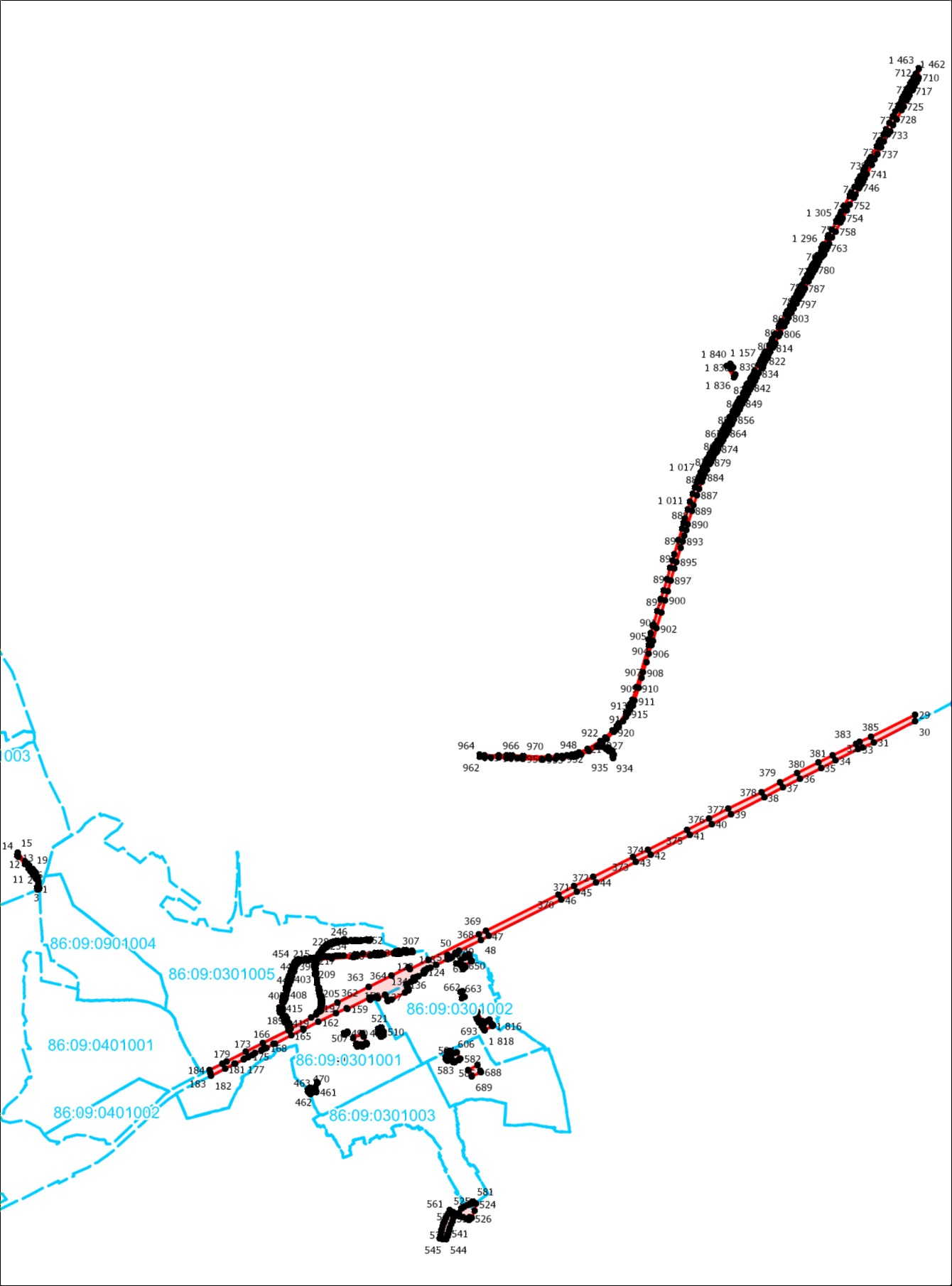 Масштаб 1:50000Масштаб 1:50000Масштаб 1:50000Масштаб 1:50000Масштаб 1:50000Масштаб 1:50000Масштаб 1:50000Масштаб 1:50000Сведения об объектеСведения об объектеСведения об объектеСведения об объектеСведения об объектеСведения об объектеСведения об объектеСведения об объекте№ п/пХарактеристики объектаХарактеристики объектаХарактеристики объектаХарактеристики объектаОписание характеристикОписание характеристикОписание характеристик122223331Местоположение объектаМестоположение объектаМестоположение объектаМестоположение объектаХанты-Мансийский Автономный округ - Югра АО, Советский р-н, Пионерский пгтХанты-Мансийский Автономный округ - Югра АО, Советский р-н, Пионерский пгтХанты-Мансийский Автономный округ - Югра АО, Советский р-н, Пионерский пгт2Площадь объекта +/- величина погрешности определения площади(Р+/- Дельта Р)Площадь объекта +/- величина погрешности определения площади(Р+/- Дельта Р)Площадь объекта +/- величина погрешности определения площади(Р+/- Дельта Р)Площадь объекта +/- величина погрешности определения площади(Р+/- Дельта Р)491104 кв.м. ± 140 кв.м.491104 кв.м. ± 140 кв.м.491104 кв.м. ± 140 кв.м.Сведения о местоположении границ объектаСведения о местоположении границ объектаСведения о местоположении границ объектаСведения о местоположении границ объектаСведения о местоположении границ объектаСведения о местоположении границ объектаСведения о местоположении границ объектаСведения о местоположении границ объекта1. Система координат МСК-86, зона 1, 6 градусная1. Система координат МСК-86, зона 1, 6 градусная1. Система координат МСК-86, зона 1, 6 градусная1. Система координат МСК-86, зона 1, 6 градусная1. Система координат МСК-86, зона 1, 6 градусная1. Система координат МСК-86, зона 1, 6 градусная1. Система координат МСК-86, зона 1, 6 градусная1. Система координат МСК-86, зона 1, 6 градусная2. Сведения о характерных точках границ объекта2. Сведения о характерных точках границ объекта2. Сведения о характерных точках границ объекта2. Сведения о характерных точках границ объекта2. Сведения о характерных точках границ объекта2. Сведения о характерных точках границ объекта2. Сведения о характерных точках границ объекта2. Сведения о характерных точках границ объектаОбозначениехарактерных точек границОбозначениехарактерных точек границКоординаты, мКоординаты, мМетод определения координат характерной точкиМетод определения координат характерной точкиСредняя квадратическая погрешность положения характерной точки (Мt), мОписание обозначения точки на местности (при наличии)Обозначениехарактерных точек границОбозначениехарактерных точек границХYМетод определения координат характерной точкиМетод определения координат характерной точкиСредняя квадратическая погрешность положения характерной точки (Мt), мОписание обозначения точки на местности (при наличии)1123445611979994,051650361,13АналитическийАналитический0.10–22979961,901650297,66АналитическийАналитический0.10–33979955,061650104,38АналитическийАналитический0.10–44979853,131649917,00АналитическийАналитический0.10–55979761,951649737,63АналитическийАналитический0.10–66979763,471649736,79АналитическийАналитический0.10–77979761,011649732,55АналитическийАналитический0.10–88979758,551649728,11АналитическийАналитический0.10–99979757,431649728,74АналитическийАналитический0.10–1010979682,511649581,35АналитическийАналитический0.10–1111979661,371649539,76АналитическийАналитический0.10–1212979601,731649422,46АналитическийАналитический0.10–1313979549,791649320,29АналитическийАналитический0.10–1414979514,031649249,95АналитическийАналитический0.10–1515979418,061649062,51АналитическийАналитический0.10–1616979428,261649056,73АналитическийАналитический0.10–1717979428,371649056,91АналитическийАналитический0.10–1818979458,501649112,18АналитическийАналитический0.10–1919979459,481649114,00АналитическийАналитический0.10–2020979520,521649232,78АналитическийАналитический0.10–2121979520,521649232,78АналитическийАналитический0.10–2222979582,771649353,94АналитическийАналитический0.10–2323979591,181649370,62АналитическийАналитический0.10–2424979653,151649493,55АналитическийАналитический0.10–2525979694,581649574,98АналитическийАналитический0.10–2626979698,311649582,03АналитическийАналитический0.10–2727979737,091649658,18АналитическийАналитический0.10–2828979740,061649664,16АналитическийАналитический0.10–2929979757,531649698,41АналитическийАналитический0.10–3030979761,491649706,24АналитическийАналитический0.10–3131979777,001649737,08АналитическийАналитический0.10–3232979790,751649764,39АналитическийАналитический0.10–3333979818,571649819,52АналитическийАналитический0.10–3434979825,391649833,02АналитическийАналитический0.10–3535979830,111649842,32АналитическийАналитический0.10–3636979832,641649847,41АналитическийАналитический0.10–3737979840,461649863,08АналитическийАналитический0.10–3838979873,161649928,60АналитическийАналитический0.10–3939979877,671649937,70АналитическийАналитический0.10–4040979951,591650084,35АналитическийАналитический0.10–4141980006,471650195,43АналитическийАналитический0.10–4242980005,291650195,98АналитическийАналитический0.10–4343980069,521650327,75АналитическийАналитический0.10–11979994,051650361,13АналитическийАналитический0.10–––––––––4444979468,221649602,11АналитическийАналитический0.10–4545979396,701649568,32АналитическийАналитический0.10–4646979334,951649539,13АналитическийАналитический0.10–4747979301,661649524,55АналитическийАналитический0.10–4848979252,551649321,39АналитическийАналитический0.10–4949979255,631649319,71АналитическийАналитический0.10–5050979262,651649348,89АналитическийАналитический0.10–5151979270,021649378,01АналитическийАналитический0.10–5252979284,731649436,23АналитическийАналитический0.10–5353979319,851649450,21АналитическийАналитический0.10–5454979341,181649510,97АналитическийАналитический0.10–5555979362,981649536,01АналитическийАналитический0.10–5656979458,521649584,25АналитическийАналитический0.10–4444979468,221649602,11АналитическийАналитический0.10–––––––––5757979715,461649804,41АналитическийАналитический0.10–5858979709,321649795,04АналитическийАналитический0.10–5959979701,881649784,46АналитическийАналитический0.10–6060979695,921649772,22АналитическийАналитический0.10–6161979692,151649765,02АналитическийАналитический0.10–6262979655,821649729,10АналитическийАналитический0.10–6363979664,461649725,66АналитическийАналитический0.10–6464979669,581649735,46АналитическийАналитический0.10–6565979678,341649731,06АналитическийАналитический0.10–5757979715,461649804,41АналитическийАналитический0.10–––––––––6666979853,131649917,00АналитическийАналитический0.10–6767979825,181649938,23АналитическийАналитический0.10–6868979856,641649993,89АналитическийАналитический0.10–6969979835,421650004,65АналитическийАналитический0.10–7070979829,971649989,56АналитическийАналитический0.10–7171979825,981649953,73АналитическийАналитический0.10–7272979825,031649940,89АналитическийАналитический0.10–7373979825,181649938,23АналитическийАналитический0.10–6666979853,131649917,00АналитическийАналитический0.10–––––––––7474980169,361650590,18АналитическийАналитический0.10–7575980154,361650558,44АналитическийАналитический0.10–7676980174,461650548,38АналитическийАналитический0.10–7777980164,401650527,10АналитическийАналитический0.10–7878980143,961650537,74АналитическийАналитический0.10–7979980134,361650517,96АналитическийАналитический0.10–8080980137,021650516,55АналитическийАналитический0.10–8181980137,061650513,66АналитическийАналитический0.10–8282980130,441650498,58АналитическийАналитический0.10–8383980126,041650500,56АналитическийАналитический0.10–8484980125,061650498,34АналитическийАналитический0.10–8585980148,021650488,84АналитическийАналитический0.10–8686980193,771650582,67АналитическийАналитический0.10–8787980189,431650588,48АналитическийАналитический0.10–7474980169,361650590,18АналитическийАналитический0.10–––––––––8888979670,921651216,11АналитическийАналитический0.10–8989979644,211651162,07АналитическийАналитический0.10–9090979617,481651109,99АналитическийАналитический0.10–9191979650,701651093,49АналитическийАналитический0.10–9292979666,631651084,50АналитическийАналитический0.10–9393979707,341651069,69АналитическийАналитический0.10–9494979754,741651166,34АналитическийАналитический0.10–9595979760,831651170,91АналитическийАналитический0.10–9696979755,171651173,52АналитическийАналитический0.10–9797979725,071651186,62АналитическийАналитический0.10–9898979708,771651194,09АналитическийАналитический0.10–9999979681,661651209,35АналитическийАналитический0.10–8888979670,921651216,11АналитическийАналитический0.10–––––––––100100980634,651651489,28АналитическийАналитический0.10–101101980632,631651489,78АналитическийАналитический0.10–102102980630,611651489,78АналитическийАналитический0.10–103103980628,091651489,78АналитическийАналитический0.10–104104980625,061651489,28АналитическийАналитический0.10–105105980622,031651489,28АналитическийАналитический0.10–106106980619,501651489,28АналитическийАналитический0.10–107107980616,471651488,78АналитическийАналитический0.10–108108980613,951651487,77АналитическийАналитический0.10–109109980610,921651487,26АналитическийАналитический0.10–110110980609,411651486,25АналитическийАналитический0.10–111111980608,401651485,75АналитическийАналитический0.10–112112980606,881651485,24АналитическийАналитический0.10–113113980604,861651484,73АналитическийАналитический0.10–114114980602,341651484,73АналитическийАналитический0.10–115115980600,321651484,73АналитическийАналитический0.10–116116980596,781651485,75АналитическийАналитический0.10–117117980593,751651487,26АналитическийАналитический0.10–118118980590,211651488,27АналитическийАналитический0.10–119119980586,171651490,29АналитическийАналитический0.10–120120980582,131651492,31АналитическийАналитический0.10–121121980578,091651494,33АналитическийАналитический0.10–122122980576,071651495,34АналитическийАналитический0.10–123123980574,051651496,85АналитическийАналитический0.10–124124980572,031651497,87АналитическийАналитический0.10–125125980569,511651499,89АналитическийАналитический0.10–126126980566,991651501,40АналитическийАналитический0.10–127127980563,961651502,91АналитическийАналитический0.10–128128980560,421651503,93АналитическийАналитический0.10–129129980556,891651504,94АналитическийАналитический0.10–130130980553,351651505,44АналитическийАналитический0.10–131131980550,321651505,94АналитическийАналитический0.10–132132980546,791651506,45АналитическийАналитический0.10–133133980543,751651506,96АналитическийАналитический0.10–134134980540,221651507,46АналитическийАналитический0.10–135135980537,191651508,47АналитическийАналитический0.10–136136980534,161651508,98АналитическийАналитический0.10–137137980529,111651509,98АналитическийАналитический0.10–138138980524,061651510,49АналитическийАналитический0.10–139139980519,521651511,50АналитическийАналитический0.10–140140980517,501651512,01АналитическийАналитический0.10–141141980516,491651512,51АналитическийАналитический0.10–142142980514,971651512,51АналитическийАналитический0.10–143143980513,461651512,01АналитическийАналитический0.10–144144980511,941651511,50АналитическийАналитический0.10–145145980510,431651510,49АналитическийАналитический0.10–146146980508,411651509,98АналитическийАналитический0.10–147147980506,891651509,48АналитическийАналитический0.10–148148980505,381651508,98АналитическийАналитический0.10–149149980504,371651507,96АналитическийАналитический0.10–150150980503,361651507,46АналитическийАналитический0.10–151151980502,351651506,45АналитическийАналитический0.10–152152980501,341651505,94АналитическийАналитический0.10–153153980500,331651505,44АналитическийАналитический0.10–154154980499,321651504,94АналитическийАналитический0.10–155155980497,801651504,94АналитическийАналитический0.10–156156980495,781651504,94АналитическийАналитический0.10–157157980494,261651504,94АналитическийАналитический0.10–158158980492,751651504,43АналитическийАналитический0.10–159159980491,741651503,93АналитическийАналитический0.10–160160980490,221651503,42АналитическийАналитический0.10–161161980488,711651503,42АналитическийАналитический0.10–162162980487,191651503,93АналитическийАналитический0.10–163163980486,181651504,43АналитическийАналитический0.10–164164980485,681651505,44АналитическийАналитический0.10–165165980485,681651506,45АналитическийАналитический0.10–166166980485,171651507,46АналитическийАналитический0.10–167167980485,171651508,47АналитическийАналитический0.10–168168980484,671651509,48АналитическийАналитический0.10–169169980484,671651511,00АналитическийАналитический0.10–170170980484,671651512,01АналитическийАналитический0.10–171171980484,671651513,01АналитическийАналитический0.10–172172980484,161651514,03АналитическийАналитический0.10–173173980482,651651514,53АналитическийАналитический0.10–174174980480,631651515,03АналитическийАналитический0.10–175175980479,111651515,54АналитическийАналитический0.10–176176980478,611651516,55АналитическийАналитический0.10–177177980478,611651518,07АналитическийАналитический0.10–178178980478,611651519,58АналитическийАналитический0.10–179179980478,101651520,59АналитическийАналитический0.10–180180980477,601651521,60АналитическийАналитический0.10–181181980476,591651522,61АналитическийАналитический0.10–182182980475,581651523,12АналитическийАналитический0.10–183183980474,571651524,12АналитическийАналитический0.10–184184980473,561651524,63АналитическийАналитический0.10–185185980472,051651525,14АналитическийАналитический0.10–186186980471,041651525,64АналитическийАналитический0.10–187187980469,521651525,64АналитическийАналитический0.10–188188980464,981651525,14АналитическийАналитический0.10–189189980460,431651522,61АналитическийАналитический0.10–190190980456,391651520,59АналитическийАналитический0.10–191191980450,831651519,58АналитическийАналитический0.10–192192980445,781651519,58АналитическийАналитический0.10–193193980440,231651520,08АналитическийАналитический0.10–194194980436,691651520,08АналитическийАналитический0.10–195195980433,161651520,59АналитическийАналитический0.10–196196980429,621651521,10АналитическийАналитический0.10–197197980424,581651522,61АналитическийАналитический0.10–198198980420,031651523,62АналитическийАналитический0.10–199199980415,491651524,12АналитическийАналитический0.10–200200980412,461651523,62АналитическийАналитический0.10–201201980409,431651523,12АналитическийАналитический0.10–202202980405,891651522,61АналитическийАналитический0.10–203203980402,351651522,10АналитическийАналитический0.10–204204980399,321651522,61АналитическийАналитический0.10–205205980396,291651523,62АналитическийАналитический0.10–206206980395,281651525,14АналитическийАналитический0.10–207207980394,271651526,65АналитическийАналитический0.10–208208980393,261651528,17АналитическийАналитический0.10–209209980392,251651529,17АналитическийАналитический0.10–210210980391,241651529,68АналитическийАналитический0.10–211211980389,731651530,19АналитическийАналитический0.10–212212980388,721651529,17АналитическийАналитический0.10–213213980387,711651527,66АналитическийАналитический0.10–214214980386,701651525,64АналитическийАналитический0.10–215215980386,191651524,12АналитическийАналитический0.10–216216980385,181651523,12АналитическийАналитический0.10–217217980384,171651522,61АналитическийАналитический0.10–218218980382,661651522,10АналитическийАналитический0.10–219219980380,641651522,61АналитическийАналитический0.10–220220980378,121651523,62АналитическийАналитический0.10–221221980375,591651524,63АналитическийАналитический0.10–222222980373,071651525,64АналитическийАналитический0.10–223223980370,541651526,65АналитическийАналитический0.10–224224980369,031651527,16АналитическийАналитический0.10–225225980367,511651527,16АналитическийАналитический0.10–226226980366,001651527,16АналитическийАналитический0.10–227227980363,471651527,16АналитическийАналитический0.10–228228980361,451651527,66АналитическийАналитический0.10–229229980359,431651528,17АналитическийАналитический0.10–230230980358,421651530,19АналитическийАналитический0.10–231231980357,911651533,21АналитическийАналитический0.10–232232980356,901651536,24АналитическийАналитический0.10–233233980355,891651537,76АналитическийАналитический0.10–234234980354,881651539,28АналитическийАналитический0.10–235235980353,371651540,28АналитическийАналитический0.10–236236980352,361651541,80АналитическийАналитический0.10–237237980351,351651542,81АналитическийАналитический0.10–238238980350,341651543,31АналитическийАналитический0.10–239239980346,801651544,83АналитическийАналитический0.10–240240980342,761651544,83АналитическийАналитический0.10–241241980338,221651544,33АналитическийАналитический0.10–242242980336,701651544,33АналитическийАналитический0.10–243243980334,691651544,33АналитическийАналитический0.10–244244980333,171651543,82АналитическийАналитический0.10–245245980331,151651541,80АналитическийАналитический0.10–246246980328,631651539,28АналитическийАналитический0.10–247247980326,101651537,76АналитическийАналитический0.10–248248980324,591651537,26АналитическийАналитический0.10–249249980323,071651537,26АналитическийАналитический0.10–250250980321,561651536,75АналитическийАналитический0.10–251251980320,041651536,24АналитическийАналитический0.10–252252980319,031651535,74АналитическийАналитический0.10–253253980318,021651535,23АналитическийАналитический0.10–254254980314,991651535,23АналитическийАналитический0.10–255255980311,961651536,24АналитическийАналитический0.10–256256980308,931651537,26АналитическийАналитический0.10–257257980303,881651538,26АналитическийАналитический0.10–258258980299,331651537,76АналитическийАналитический0.10–259259980294,791651537,26АналитическийАналитический0.10–260260980293,781651536,75АналитическийАналитический0.10–261261980292,771651536,75АналитическийАналитический0.10–262262980292,261651536,24АналитическийАналитический0.10–263263980290,241651534,73АналитическийАналитический0.10–264264980288,731651532,71АналитическийАналитический0.10–265265980286,711651532,21АналитическийАналитический0.10–266266980285,201651532,21АналитическийАналитический0.10–267267980283,681651533,72АналитическийАналитический0.10–268268980282,671651534,73АналитическийАналитический0.10–269269980282,671651536,75АналитическийАналитический0.10–270270980283,181651538,26АналитическийАналитический0.10–271271980283,181651539,78АналитическийАналитический0.10–272272980283,181651540,79АналитическийАналитический0.10–273273980283,181651541,80АналитическийАналитический0.10–274274980282,671651542,81АналитическийАналитический0.10–275275980281,161651543,31АналитическийАналитический0.10–276276980279,641651543,31АналитическийАналитический0.10–277277980277,621651543,82АналитическийАналитический0.10–278278980276,611651545,33АналитическийАналитический0.10–279279980276,111651546,85АналитическийАналитический0.10–280280980275,601651548,37АналитическийАналитический0.10–281281980274,591651550,39АналитическийАналитический0.10–282282980273,081651551,90АналитическийАналитический0.10–283283980271,061651553,42АналитическийАналитический0.10–284284980268,031651554,93АналитическийАналитический0.10–285285980264,991651556,44АналитическийАналитический0.10–286286980262,971651558,46АналитическийАналитический0.10–287287980261,961651559,98АналитическийАналитический0.10–288288980260,951651562,00АналитическийАналитический0.10–289289980259,941651563,01АналитическийАналитический0.10–290290980256,911651563,51АналитическийАналитический0.10–291291980253,381651563,01АналитическийАналитический0.10–292292980249,341651561,49АналитическийАналитический0.10–293293980244,791651560,49АналитическийАналитический0.10–294294980244,291651560,49АналитическийАналитический0.10–295295980242,771651560,49АналитическийАналитический0.10–296296980240,761651559,98АналитическийАналитический0.10–297297980237,221651558,97АналитическийАналитический0.10–298298980235,201651557,96АналитическийАналитический0.10–299299980233,181651556,44АналитическийАналитический0.10–300300980230,661651555,44АналитическийАналитический0.10–301301980228,641651554,93АналитическийАналитический0.10–302302980226,621651554,93АналитическийАналитический0.10–303303980224,601651555,44АналитическийАналитический0.10–304304980223,081651556,44АналитическийАналитический0.10–305305980222,071651557,46АналитическийАналитический0.10–306306980221,061651558,97АналитическийАналитический0.10–307307980220,561651560,49АналитическийАналитический0.10–308308980219,551651562,51АналитическийАналитический0.10–309309980218,541651563,51АналитическийАналитический0.10–310310980218,031651564,02АналитическийАналитический0.10–311311980217,521651564,53АналитическийАналитический0.10–312312980216,511651565,03АналитическийАналитический0.10–313313980205,401651569,07АналитическийАналитический0.10–314314980203,891651570,08АналитическийАналитический0.10–315315980202,881651570,58АналитическийАналитический0.10–316316980201,361651571,60АналитическийАналитический0.10–317317980199,341651572,10АналитическийАналитический0.10–318318980197,831651572,60АналитическийАналитический0.10–319319980196,311651573,11АналитическийАналитический0.10–320320980194,301651573,62АналитическийАналитический0.10–321321980191,771651574,12АналитическийАналитический0.10–322322980189,751651574,12АналитическийАналитический0.10–323323980187,731651573,62АналитическийАналитический0.10–324324980185,711651573,11АналитическийАналитический0.10–325325980183,691651572,60АналитическийАналитический0.10–326326980182,681651571,60АналитическийАналитический0.10–327327980181,171651570,58АналитическийАналитический0.10–328328980180,161651569,58АналитическийАналитический0.10–329329980179,151651568,06АналитическийАналитический0.10–330330980177,631651567,05АналитическийАналитический0.10–331331980176,121651567,05АналитическийАналитический0.10–332332980175,611651567,56АналитическийАналитический0.10–333333980175,111651567,56АналитическийАналитический0.10–334334980172,581651568,06АналитическийАналитический0.10–335335980170,561651567,05АналитическийАналитический0.10–336336980168,031651566,04АналитическийАналитический0.10–337337980161,471651565,03АналитическийАналитический0.10–338338980154,401651566,54АналитическийАналитический0.10–339339980149,351651569,07АналитическийАналитический0.10–340340980148,341651569,58АналитическийАналитический0.10–341341980144,301651572,10АналитическийАналитический0.10–342342980140,261651574,12АналитическийАналитический0.10–343343980136,221651575,13АналитическийАналитический0.10–344344980134,201651575,13АналитическийАналитический0.10–345345980132,181651575,13АналитическийАналитический0.10–346346980130,671651575,13АналитическийАналитический0.10–347347980127,641651574,63АналитическийАналитический0.10–348348980125,111651575,13АналитическийАналитический0.10–349349980123,091651576,14АналитическийАналитический0.10–350350980121,071651577,15АналитическийАналитический0.10–351351980120,061651578,67АналитическийАналитический0.10–352352980118,541651579,67АналитическийАналитический0.10–353353980116,021651580,18АналитическийАналитический0.10–354354980112,991651580,18АналитическийАналитический0.10–355355980110,461651579,67АналитическийАналитический0.10–356356980107,941651579,67АналитическийАналитический0.10–357357980105,921651580,18АналитическийАналитический0.10–358358980103,391651580,69АналитическийАналитический0.10–359359980101,371651582,20АналитическийАналитический0.10–360360980098,851651584,22АналитическийАналитический0.10–361361980096,831651586,24АналитическийАналитический0.10–362362980089,761651592,30АналитическийАналитический0.10–363363980082,191651597,35АналитическийАналитический0.10–364364980074,611651602,40АналитическийАналитический0.10–365365980068,551651605,43АналитическийАналитический0.10–366366980062,991651608,46АналитическийАналитический0.10–367367980056,931651611,49АналитическийАналитический0.10–368368980042,291651620,58АналитическийАналитический0.10–369369980027,141651629,67АналитическийАналитический0.10–370370980010,981651634,72АналитическийАналитический0.10–371371980005,431651635,73АналитическийАналитический0.10–372372979999,871651635,73АналитическийАналитический0.10–373373979997,351651636,23АналитическийАналитический0.10–374374979994,821651636,23АналитическийАналитический0.10–375375979989,771651636,74АналитическийАналитический0.10–376376979984,721651638,25АналитическийАналитический0.10–377377979979,671651639,77АналитическийАналитический0.10–378378979975,631651641,79АналитическийАналитический0.10–379379979971,591651643,31АналитическийАналитический0.10–380380979967,041651644,32АналитическийАналитический0.10–381381979965,021651644,32АналитическийАналитический0.10–382382979963,001651644,32АналитическийАналитический0.10–383383979960,981651643,81АналитическийАналитический0.10–384384979958,971651643,81АналитическийАналитический0.10–385385979956,951651643,31АналитическийАналитический0.10–386386979954,931651642,80АналитическийАналитический0.10–387387979952,911651642,29АналитическийАналитический0.10–388388979950,891651642,29АналитическийАналитический0.10–389389979948,871651642,29АналитическийАналитический0.10–390390979942,301651645,83АналитическийАналитический0.10–391391979936,741651652,90АналитическийАналитический0.10–392392979932,201651660,98АналитическийАналитический0.10–393393979929,171651665,02АналитическийАналитический0.10–394394979925,631651668,05АналитическийАналитический0.10–395395979921,591651671,08АналитическийАналитический0.10–396396979919,071651672,09АналитическийАналитический0.10–397397979916,541651673,61АналитическийАналитический0.10–398398979913,521651674,61АналитическийАналитический0.10–399399979898,871651681,68АналитическийАналитический0.10–400400979895,841651682,69АналитическийАналитический0.10–401401979893,321651683,71АналитическийАналитический0.10–402402979890,281651685,22АналитическийАналитический0.10–403403979888,261651686,73АналитическийАналитический0.10–404404979886,751651688,25АналитическийАналитический0.10–405405979884,731651689,77АналитическийАналитический0.10–406406979880,181651691,28АналитическийАналитический0.10–407407979875,131651692,29АналитическийАналитический0.10–408408979871,601651694,31АналитическийАналитический0.10–409409979869,581651696,33АналитическийАналитический0.10–410410979868,571651698,85АналитическийАналитический0.10–411411979867,561651701,38АналитическийАналитический0.10–412412979866,551651703,91АналитическийАналитический0.10–413413979865,041651706,43АналитическийАналитический0.10–414414979863,021651708,45АналитическийАналитический0.10–415415979861,501651709,46АналитическийАналитический0.10–416416979859,481651709,96АналитическийАналитический0.10–417417979857,461651710,47АналитическийАналитический0.10–418418979855,951651709,96АналитическийАналитический0.10–419419979854,431651709,96АналитическийАналитический0.10–420420979852,921651709,96АналитическийАналитический0.10–421421979851,401651710,98АналитическийАналитический0.10–422422979849,891651713,00АналитическийАналитический0.10–423423979848,371651715,52АналитическийАналитический0.10–424424979846,861651718,05АналитическийАналитический0.10–425425979845,851651720,07АналитическийАналитический0.10–426426979845,341651722,08АналитическийАналитический0.10–427427979845,341651724,10АналитическийАналитический0.10–428428979845,851651725,62АналитическийАналитический0.10–429429979845,851651727,14АналитическийАналитический0.10–430430979844,331651728,65АналитическийАналитический0.10–431431979841,801651730,17АналитическийАналитический0.10–432432979838,771651731,17АналитическийАналитический0.10–433433979837,261651732,19АналитическийАналитический0.10–434434979836,251651733,19АналитическийАналитический0.10–435435979834,731651733,19АналитическийАналитический0.10–436436979833,721651732,69АналитическийАналитический0.10–437437979832,711651732,19АналитическийАналитический0.10–438438979831,701651731,68АналитическийАналитический0.10–439439979829,181651731,17АналитическийАналитический0.10–440440979827,161651731,68АналитическийАналитический0.10–441441979824,631651732,19АналитическийАналитический0.10–442442979822,111651732,69АналитическийАналитический0.10–443443979819,591651733,19АналитическийАналитический0.10–444444979817,061651733,70АналитическийАналитический0.10–445445979813,021651735,72АналитическийАналитический0.10–446446979808,981651737,74АналитическийАналитический0.10–447447979804,441651739,76АналитическийАналитический0.10–448448979802,921651739,76АналитическийАналитический0.10–449449979801,411651739,76АналитическийАналитический0.10–450450979799,391651739,26АналитическийАналитический0.10–451451979797,871651738,75АналитическийАналитический0.10–452452979795,851651737,74АналитическийАналитический0.10–453453979793,831651736,73АналитическийАналитический0.10–454454979791,811651736,23АналитическийАналитический0.10–455455979789,791651735,72АналитическийАналитический0.10–456456979788,271651734,71АналитическийАналитический0.10–457457979786,761651733,19АналитическийАналитический0.10–458458979785,241651731,68АналитическийАналитический0.10–459459979784,231651730,67АналитическийАналитический0.10–460460979780,701651730,17АналитическийАналитический0.10–461461979777,161651731,17АналитическийАналитический0.10–462462979774,641651733,19АналитическийАналитический0.10–463463979773,131651734,71АналитическийАналитический0.10–464464979771,611651736,73АналитическийАналитический0.10–465465979771,111651738,75АналитическийАналитический0.10–466466979770,601651739,76АналитическийАналитический0.10–467467979769,091651743,30АналитическийАналитический0.10–468468979766,561651746,83АналитическийАналитический0.10–469469979763,031651749,86АналитическийАналитический0.10–470470979761,511651750,37АналитическийАналитический0.10–471471979758,991651750,37АналитическийАналитический0.10–472472979756,971651750,37АналитическийАналитический0.10–473473979753,431651750,37АналитическийАналитический0.10–474474979749,891651751,37АналитическийАналитический0.10–475475979746,861651752,39АналитическийАналитический0.10–476476979744,841651754,40АналитическийАналитический0.10–477477979743,331651756,42АналитическийАналитический0.10–478478979741,311651758,95АналитическийАналитический0.10–479479979736,261651764,00АналитическийАналитический0.10–480480979730,201651768,54АналитическийАналитический0.10–481481979724,141651773,09АналитическийАналитический0.10–482482979721,621651774,60АналитическийАналитический0.10–483483979719,091651775,62АналитическийАналитический0.10–484484979716,571651776,63АналитическийАналитический0.10–485485979713,541651776,63АналитическийАналитический0.10–486486979710,001651777,13АналитическийАналитический0.10–487487979707,481651777,63АналитическийАналитический0.10–488488979705,961651779,15АналитическийАналитический0.10–489489979704,451651780,16АналитическийАналитический0.10–490490979702,931651781,17АналитическийАналитический0.10–491491979701,921651781,67АналитическийАналитический0.10–492492979700,911651781,67АналитическийАналитический0.10–493493979700,401651781,67АналитическийАналитический0.10–494494979698,381651781,17АналитическийАналитический0.10–495495979696,361651780,67АналитическийАналитический0.10–496496979694,341651779,65АналитическийАналитический0.10–497497979692,831651779,15АналитическийАналитический0.10–498498979691,311651778,65АналитическийАналитический0.10–499499979689,801651779,15АналитическийАналитический0.10–500500979689,291651780,16АналитическийАналитический0.10–501501979688,791651782,18АналитическийАналитический0.10–502502979688,281651783,70АналитическийАналитический0.10–503503979686,771651784,70АналитическийАналитический0.10–504504979684,751651785,72АналитическийАналитический0.10–505505979682,731651786,22АналитическийАналитический0.10–506506979679,701651787,23АналитическийАналитический0.10–507507979677,181651788,74АналитическийАналитический0.10–508508979674,651651789,76АналитическийАналитический0.10–509509979673,141651790,76АналитическийАналитический0.10–510510979671,621651790,76АналитическийАналитический0.10–511511979670,111651791,27АналитическийАналитический0.10–512512979669,101651791,27АналитическийАналитический0.10–513513979668,091651791,77АналитическийАналитический0.10–514514979666,571651791,77АналитическийАналитический0.10–515515979661,521651795,81АналитическийАналитический0.10–516516979657,991651802,88АналитическийАналитический0.10–517517979653,941651809,45АналитическийАналитический0.10–518518979651,921651810,97АналитическийАналитический0.10–519519979649,401651812,48АналитическийАналитический0.10–520520979646,871651814,50АналитическийАналитический0.10–521521979643,841651816,02АналитическийАналитический0.10–522522979640,311651817,53АналитическийАналитический0.10–523523979637,781651817,53АналитическийАналитический0.10–524524979635,761651815,51АналитическийАналитический0.10–525525979634,251651812,99АналитическийАналитический0.10–526526979631,731651810,97АналитическийАналитический0.10–527527979630,211651810,46АналитическийАналитический0.10–528528979628,191651810,46АналитическийАналитический0.10–529529979626,171651810,97АналитическийАналитический0.10–530530979624,151651812,48АналитическийАналитический0.10–531531979622,131651814,50АналитическийАналитический0.10–532532979620,621651817,02АналитическийАналитический0.10–533533979619,611651818,54АналитическийАналитический0.10–534534979618,091651820,06АналитическийАналитический0.10–535535979616,581651820,56АналитическийАналитический0.10–536536979614,051651820,56АналитическийАналитический0.10–537537979611,021651819,55АналитическийАналитический0.10–538538979607,991651817,53АналитическийАналитический0.10–539539979605,971651817,02АналитическийАналитический0.10–540540979603,951651816,52АналитическийАналитический0.10–541541979601,931651816,52АналитическийАналитический0.10–542542979599,911651817,02АналитическийАналитический0.10–543543979598,391651820,06АналитическийАналитический0.10–544544979595,361651822,08АналитическийАналитический0.10–545545979593,341651823,09АналитическийАналитический0.10–546546979590,311651823,59АналитическийАналитический0.10–547547979587,281651823,59АналитическийАналитический0.10–548548979584,261651822,08АналитическийАналитический0.10–549549979580,721651820,56АналитическийАналитический0.10–550550979578,201651820,06АналитическийАналитический0.10–551551979575,671651820,56АналитическийАналитический0.10–552552979571,131651823,09АналитическийАналитический0.10–553553979568,601651824,60АналитическийАналитический0.10–554554979564,561651826,11АналитическийАналитический0.10–555555979559,511651829,15АналитическийАналитический0.10–556556979553,951651831,67АналитическийАналитический0.10–557557979550,921651832,68АналитическийАналитический0.10–558558979547,891651832,68АналитическийАналитический0.10–559559979543,851651832,68АналитическийАналитический0.10–560560979539,311651832,18АналитическийАналитический0.10–561561979535,781651831,67АналитическийАналитический0.10–562562979531,741651832,68АналитическийАналитический0.10–563563979528,711651833,69АналитическийАналитический0.10–564564979526,181651833,18АналитическийАналитический0.10–565565979525,171651831,16АналитическийАналитический0.10–566566979524,161651828,64АналитическийАналитический0.10–567567979522,651651826,62АналитическийАналитический0.10–568568979519,621651827,13АналитическийАналитический0.10–569569979517,091651829,65АналитическийАналитический0.10–570570979515,571651832,68АналитическийАналитический0.10–571571979514,561651836,72АналитическийАналитический0.10–572572979513,051651841,27АналитическийАналитический0.10–573573979511,531651844,29АналитическийАналитический0.10–574574979508,501651848,84АналитическийАналитический0.10–575575979506,481651850,86АналитическийАналитический0.10–576576979505,471651852,88АналитическийАналитический0.10–577577979503,961651854,90АналитическийАналитический0.10–578578979502,951651854,90АналитическийАналитический0.10–579579979501,941651854,39АналитическийАналитический0.10–580580979501,941651852,88АналитическийАналитический0.10–581581979502,951651850,86АналитическийАналитический0.10–582582979504,461651848,34АналитическийАналитический0.10–583583979505,981651845,81АналитическийАналитический0.10–584584979507,491651844,29АналитическийАналитический0.10–585585979507,491651842,78АналитическийАналитический0.10–586586979505,471651841,77АналитическийАналитический0.10–587587979503,961651842,27АналитическийАналитический0.10–588588979501,941651844,29АналитическийАналитический0.10–589589979500,421651847,83АналитическийАналитический0.10–590590979499,411651850,36АналитическийАналитический0.10–591591979497,391651850,86АналитическийАналитический0.10–592592979495,881651852,38АналитическийАналитический0.10–593593979493,861651854,39АналитическийАналитический0.10–594594979492,351651856,41АналитическийАналитический0.10–595595979491,341651856,41АналитическийАналитический0.10–596596979490,831651855,91АналитическийАналитический0.10–597597979490,831651855,41АналитическийАналитический0.10–598598979491,341651854,39АналитическийАналитический0.10–599599979492,351651851,87АналитическийАналитический0.10–600600979492,851651850,36АналитическийАналитический0.10–601601979493,351651849,85АналитическийАналитический0.10–602602979492,351651848,84АналитическийАналитический0.10–603603979490,831651848,84АналитическийАналитический0.10–604604979488,811651849,34АналитическийАналитический0.10–605605979487,301651850,86АналитическийАналитический0.10–606606979484,771651853,39АналитическийАналитический0.10–607607979484,771651854,39АналитическийАналитический0.10–608608979484,771651855,91АналитическийАналитический0.10–609609979485,281651857,93АналитическийАналитический0.10–610610979487,301651858,94АналитическийАналитический0.10–611611979487,301651860,96АналитическийАналитический0.10–612612979486,291651862,98АналитическийАналитический0.10–613613979484,771651864,50АналитическийАналитический0.10–614614979482,751651865,00АналитическийАналитический0.10–615615979481,241651865,00АналитическийАналитический0.10–616616979480,731651863,99АналитическийАналитический0.10–617617979479,721651862,98АналитическийАналитический0.10–618618979478,211651861,97АналитическийАналитический0.10–619619979476,191651862,48АналитическийАналитический0.10–620620979473,661651863,99АналитическийАналитический0.10–621621979471,141651866,01АналитическийАналитический0.10–622622979470,131651867,52АналитическийАналитический0.10–623623979469,111651870,05АналитическийАналитический0.10–624624979470,131651871,57АналитическийАналитический0.10–625625979472,151651873,08АналитическийАналитический0.10–626626979473,661651874,59АналитическийАналитический0.10–627627979474,671651875,61АналитическийАналитический0.10–628628979475,681651876,62АналитическийАналитический0.10–629629979475,181651878,13АналитическийАналитический0.10–630630979473,661651878,64АналитическийАналитический0.10–631631979472,151651879,14АналитическийАналитический0.10–632632979468,611651880,15АналитическийАналитический0.10–633633979466,081651882,17АналитическийАналитический0.10–634634979463,051651885,71АналитическийАналитический0.10–635635979461,541651888,23АналитическийАналитический0.10–636636979457,501651891,26АналитическийАналитический0.10–637637979444,881651889,24АналитическийАналитический0.10–638638979442,861651889,24АналитическийАналитический0.10–639639979441,341651889,75АналитическийАналитический0.10–640640979440,841651891,26АналитическийАналитический0.10–641641979440,331651892,27АналитическийАналитический0.10–642642979439,831651893,28АналитическийАналитический0.10–643643979438,311651894,80АналитическийАналитический0.10–644644979437,301651893,78АналитическийАналитический0.10–645645979435,791651892,27АналитическийАналитический0.10–646646979434,271651892,27АналитическийАналитический0.10–647647979433,771651891,26АналитическийАналитический0.10–648648979433,261651890,75АналитическийАналитический0.10–649649979431,241651890,75АналитическийАналитический0.10–650650979430,231651892,27АналитическийАналитический0.10–651651979429,731651893,28АналитическийАналитический0.10–652652979428,211651894,80АналитическийАналитический0.10–653653979425,691651895,30АналитическийАналитический0.10–654654979424,681651894,80АналитическийАналитический0.10–655655979423,161651895,30АналитическийАналитический0.10–656656979422,151651896,82АналитическийАналитический0.10–657657979421,641651897,32АналитическийАналитический0.10–658658979420,631651898,33АналитическийАналитический0.10–659659979420,131651900,35АналитическийАналитический0.10–660660979417,601651901,87АналитическийАналитический0.10–661661979416,591651903,89АналитическийАналитический0.10–662662979416,091651906,91АналитическийАналитический0.10–663663979414,571651908,43АналитическийАналитический0.10–664664979413,561651909,94АналитическийАналитический0.10–665665979414,071651911,96АналитическийАналитический0.10–666666979414,571651913,48АналитическийАналитический0.10–667667979415,081651915,50АналитическийАналитический0.10–668668979415,081651917,52АналитическийАналитический0.10–669669979414,571651919,54АналитическийАналитический0.10–670670979413,061651920,55АналитическийАналитический0.10–671671979410,531651921,56АналитическийАналитический0.10–672672979408,011651924,08АналитическийАналитический0.10–673673979406,491651927,62АналитическийАналитический0.10–674674979405,991651929,14АналитическийАналитический0.10–675675979405,991651930,65АналитическийАналитический0.10–676676979407,001651931,66АналитическийАналитический0.10–677677979408,011651933,17АналитическийАналитический0.10–678678979407,501651934,19АналитическийАналитический0.10–679679979407,001651937,21АналитическийАналитический0.10–680680979406,491651939,74АналитическийАналитический0.10–681681979405,991651942,77АналитическийАналитический0.10–682682979402,961651946,81АналитическийАналитический0.10–683683979401,441651948,83АналитическийАналитический0.10–684684979399,421651950,85АналитическийАналитический0.10–685685979397,911651952,37АналитическийАналитический0.10–686686979396,901651953,37АналитическийАналитический0.10–687687979396,901651954,89АналитическийАналитический0.10–688688979396,401651956,40АналитическийАналитический0.10–689689979395,891651956,91АналитическийАналитический0.10–690690979395,891651957,92АналитическийАналитический0.10–691691979394,881651958,42АналитическийАналитический0.10–692692979392,861651958,93АналитическийАналитический0.10–693693979390,841651958,93АналитическийАналитический0.10–694694979388,321651957,92АналитическийАналитический0.10–695695979384,281651954,89АналитическийАналитический0.10–696696979381,751651953,37АналитическийАналитический0.10–697697979379,231651951,86АналитическийАналитический0.10–698698979375,691651951,35АналитическийАналитический0.10–699699979371,651651951,86АналитическийАналитический0.10–700700979366,601651952,87АналитическийАналитический0.10–701701979365,081651953,88АналитическийАналитический0.10–702702979363,061651954,38АналитическийАналитический0.10–703703979361,551651954,89АналитическийАналитический0.10–704704979360,541651956,40АналитическийАналитический0.10–705705979360,031651958,42АналитическийАналитический0.10–706706979359,531651960,95АналитическийАналитический0.10–707707979358,521651962,47АналитическийАналитический0.10–708708979358,011651963,47АналитическийАналитический0.10–709709979357,511651966,51АналитическийАналитический0.10–710710979357,001651970,04АналитическийАналитический0.10–711711979357,511651972,06АналитическийАналитический0.10–712712979359,531651974,58АналитическийАналитический0.10–713713979361,551651978,12АналитическийАналитический0.10–714714979362,561651980,14АналитическийАналитический0.10–715715979362,561651981,65АналитическийАналитический0.10–716716979361,551651984,69АналитическийАналитический0.10–717717979360,541651987,21АналитическийАналитический0.10–718718979358,011651990,74АналитическийАналитический0.10–719719979355,991651992,26АналитическийАналитический0.10–720720979352,461651993,77АналитическийАналитический0.10–721721979350,441651994,28АналитическийАналитический0.10–722722979346,911651994,28АналитическийАналитический0.10–723723979344,731651996,02АналитическийАналитический0.10–724724979347,691651969,60АналитическийАналитический0.10–725725979361,791651917,81АналитическийАналитический0.10–726726979369,791651882,90АналитическийАналитический0.10–727727979373,361651848,64АналитическийАналитический0.10–728728979383,191651840,20АналитическийАналитический0.10–729729979407,341651819,85АналитическийАналитический0.10–730730979403,171651797,57АналитическийАналитический0.10–731731979403,881651775,93АналитическийАналитический0.10–732732979426,501651765,88АналитическийАналитический0.10–733733979423,931651759,20АналитическийАналитический0.10–734734979424,651651758,78АналитическийАналитический0.10–735735979411,761651732,01АналитическийАналитический0.10–736736979402,521651713,97АналитическийАналитический0.10–737737979392,991651701,29АналитическийАналитический0.10–738738979379,381651686,50АналитическийАналитический0.10–739739979379,551651684,08АналитическийАналитический0.10–740740979375,011651664,19АналитическийАналитический0.10–741741979371,571651648,86АналитическийАналитический0.10–742742979357,661651623,91АналитическийАналитический0.10–743743979343,501651593,49АналитическийАналитический0.10–744744979337,121651573,68АналитическийАналитический0.10–745745979336,461651571,46АналитическийАналитический0.10–746746979340,821651571,04АналитическийАналитический0.10–747747979368,021651603,04АналитическийАналитический0.10–748748979415,321651676,24АналитическийАналитический0.10–749749979447,541651767,04АналитическийАналитический0.10–750750979451,561651788,96АналитическийАналитический0.10–751751979449,751651811,81АналитическийАналитический0.10–752752979456,331651810,56АналитическийАналитический0.10–753753979548,831651791,13АналитическийАналитический0.10–754754979622,021651782,89АналитическийАналитический0.10–755755979633,741651776,60АналитическийАналитический0.10–756756979682,331651751,24АналитическийАналитический0.10–757757979720,701651731,22АналитическийАналитический0.10–758758979768,021651725,58АналитическийАналитический0.10–759759979887,441651664,88АналитическийАналитический0.10–760760979894,601651663,27АналитическийАналитический0.10–761761979899,761651660,90АналитическийАналитический0.10–762762979914,261651653,83АналитическийАналитический0.10–763763980174,661651521,68АналитическийАналитический0.10–764764980192,291651556,34АналитическийАналитический0.10–765765980202,531651550,97АналитическийАналитический0.10–766766980240,201651553,08АналитическийАналитический0.10–767767980580,681651378,37АналитическийАналитический0.10–768768980630,631651480,74АналитическийАналитический0.10–769769980632,281651483,97АналитическийАналитический0.10–770770980634,961651489,18АналитическийАналитический0.10–100100980634,651651489,28АналитическийАналитический0.10–––––––––771771980635,661651491,80АналитическийАналитический0.10–772772980636,281651491,80АналитическийАналитический0.10–773773980636,791651492,87АналитическийАналитический0.10–774774980640,521651500,22АналитическийАналитический0.10–775775980641,411651501,97АналитическийАналитический0.10–776776980614,941651515,81АналитическийАналитический0.10–777777980610,381651518,63АналитическийАналитический0.10–778778980606,771651521,62АналитическийАналитический0.10–779779980593,021651527,67АналитическийАналитический0.10–780780980579,341651532,81АналитическийАналитический0.10–781781980531,251651548,98АналитическийАналитический0.10–782782980470,191651565,65АналитическийАналитический0.10–783783980355,591651592,79АналитическийАналитический0.10–784784980337,441651597,00АналитическийАналитический0.10–785785980283,921651609,39АналитическийАналитический0.10–786786980234,471651612,82АналитическийАналитический0.10–787787980214,801651623,42АналитическийАналитический0.10–788788980204,361651603,86АналитическийАналитический0.10–789789980189,941651594,48АналитическийАналитический0.10–790790980130,921651597,06АналитическийАналитический0.10–791791979930,641651701,34АналитическийАналитический0.10–792792979916,951651705,61АналитическийАналитический0.10–793793979914,131651707,75АналитическийАналитический0.10–794794979895,521651719,28АналитическийАналитический0.10–795795979897,381651723,36АналитическийАналитический0.10–796796979722,981651813,32АналитическийАналитический0.10–797797979737,121651866,74АналитическийАналитический0.10–798798979743,371651876,44АналитическийАналитический0.10–799799979746,581651873,88АналитическийАналитический0.10–800800979800,161651899,14АналитическийАналитический0.10–801801979812,561651897,54АналитическийАналитический0.10–802802979885,301651860,92АналитическийАналитический0.10–803803979943,521651860,50АналитическийАналитический0.10–804804979977,801651843,14АналитическийАналитический0.10–805805979986,971651838,83АналитическийАналитический0.10–806806980017,801651897,50АналитическийАналитический0.10–807807980021,541651904,60АналитическийАналитический0.10–808808980033,131651894,62АналитическийАналитический0.10–809809980040,541651888,25АналитическийАналитический0.10–810810980041,991651896,15АналитическийАналитический0.10–811811980020,881651918,20АналитическийАналитический0.10–812812979990,091651948,61АналитическийАналитический0.10–813813979984,131651943,93АналитическийАналитический0.10–814814979970,881651940,82АналитическийАналитический0.10–815815979947,061651927,42АналитическийАналитический0.10–816816979925,361651931,78АналитическийАналитический0.10–817817979890,721651961,10АналитическийАналитический0.10–818818979860,461651937,18АналитическийАналитический0.10–819819979805,771651988,76АналитическийАналитический0.10–820820979799,001651995,39АналитическийАналитический0.10–821821979706,491651906,45АналитическийАналитический0.10–822822979700,791651911,03АналитическийАналитический0.10–823823979690,011651918,62АналитическийАналитический0.10–824824979661,231651860,76АналитическийАналитический0.10–825825979654,871651863,04АналитическийАналитический0.10–826826979646,221651864,39АналитическийАналитический0.10–827827979634,451651867,57АналитическийАналитический0.10–828828979597,361651879,56АналитическийАналитический0.10–829829979472,291651932,49АналитическийАналитический0.10–830830979476,031651943,89АналитическийАналитический0.10–831831979488,691651981,83АналитическийАналитический0.10–832832979494,721652001,24АналитическийАналитический0.10–833833979501,701652003,14АналитическийАналитический0.10–834834979519,171652063,48АналитическийАналитический0.10–835835979494,421652070,02АналитическийАналитический0.10–836836979501,831652094,08АналитическийАналитический0.10–837837979513,121652091,04АналитическийАналитический0.10–838838979524,061652128,41АналитическийАналитический0.10–839839979523,841652128,33АналитическийАналитический0.10–840840979523,151652128,10АналитическийАналитический0.10–841841979520,631652128,10АналитическийАналитический0.10–842842979519,111652129,12АналитическийАналитический0.10–843843979519,111652132,65АналитическийАналитический0.10–844844979519,621652134,67АналитическийАналитический0.10–845845979520,121652136,69АналитическийАналитический0.10–846846979521,131652137,70АналитическийАналитический0.10–847847979522,651652139,21АналитическийАналитический0.10–848848979523,151652141,24АналитическийАналитический0.10–849849979523,661652142,75АналитическийАналитический0.10–850850979525,171652143,76АналитическийАналитический0.10–851851979526,691652144,26АналитическийАналитический0.10–852852979527,701652143,76АналитическийАналитический0.10–853853979528,311652143,46АналитическийАналитический0.10–854854979528,711652143,26АналитическийАналитический0.10–855855979528,711652143,26АналитическийАналитический0.10–856856979547,371652208,04АналитическийАналитический0.10–857857979571,121652286,92АналитическийАналитический0.10–858858979573,521652297,19АналитическийАналитический0.10–859859979570,811652298,44АналитическийАналитический0.10–860860979539,021652310,71АналитическийАналитический0.10–861861979534,801652299,30АналитическийАналитический0.10–862862979514,291652264,69АналитическийАналитический0.10–863863979514,561652264,96АналитическийАналитический0.10–864864979516,591652265,46АналитическийАналитический0.10–865865979518,101652264,96АналитическийАналитический0.10–866866979518,611652262,94АналитическийАналитический0.10–867867979518,101652261,93АналитическийАналитический0.10–868868979518,101652259,41АналитическийАналитический0.10–869869979518,101652256,88АналитическийАналитический0.10–870870979518,101652255,36АналитическийАналитический0.10–871871979518,611652254,86АналитическийАналитический0.10–872872979520,121652254,86АналитическийАналитический0.10–873873979521,131652255,87АналитическийАналитический0.10–874874979521,641652257,39АналитическийАналитический0.10–875875979522,141652259,91АналитическийАналитический0.10–876876979523,151652261,93АналитическийАналитический0.10–877877979524,161652263,95АналитическийАналитический0.10–878878979524,671652265,97АналитическийАналитический0.10–879879979525,681652269,00АналитическийАналитический0.10–880880979528,711652270,01АналитическийАналитический0.10–881881979531,741652271,02АналитическийАналитический0.10–882882979534,771652271,02АналитическийАналитический0.10–883883979536,791652269,50АналитическийАналитический0.10–884884979537,801652268,50АналитическийАналитический0.10–885885979538,811652267,48АналитическийАналитический0.10–886886979540,321652265,97АналитическийАналитический0.10–887887979540,821652264,45АналитическийАналитический0.10–888888979540,321652263,45АналитическийАналитический0.10–889889979538,301652261,93АналитическийАналитический0.10–890890979538,301652260,41АналитическийАналитический0.10–891891979538,301652256,38АналитическийАналитический0.10–892892979537,801652253,85АналитическийАналитический0.10–893893979536,791652251,83АналитическийАналитический0.10–894894979535,781652247,79АналитическийАналитический0.10–895895979535,271652244,76АналитическийАналитический0.10–896896979535,271652244,25АналитическийАналитический0.10–897897979534,261652243,25АналитическийАналитический0.10–898898979533,761652244,25АналитическийАналитический0.10–899899979532,241652244,76АналитическийАналитический0.10–900900979530,221652246,27АналитическийАналитический0.10–901901979528,711652246,78АналитическийАналитический0.10–902902979526,691652248,29АналитическийАналитический0.10–903903979524,671652248,29АналитическийАналитический0.10–904904979523,151652248,29АналитическийАналитический0.10–905905979521,641652248,29АналитическийАналитический0.10–906906979520,121652248,29АналитическийАналитический0.10–907907979519,621652247,79АналитическийАналитический0.10–908908979519,111652247,29АналитическийАналитический0.10–909909979517,601652247,29АналитическийАналитический0.10–910910979516,081652247,29АналитическийАналитический0.10–911911979514,561652247,29АналитическийАналитический0.10–912912979514,561652246,27АналитическийАналитический0.10–913913979514,561652245,77АналитическийАналитический0.10–914914979515,571652245,77АналитическийАналитический0.10–915915979518,101652245,27АналитическийАналитический0.10–916916979519,621652245,27АналитическийАналитический0.10–917917979521,131652245,27АналитическийАналитический0.10–918918979522,141652245,77АналитическийАналитический0.10–919919979523,151652245,77АналитическийАналитический0.10–920920979523,661652245,27АналитическийАналитический0.10–921921979524,161652244,25АналитическийАналитический0.10–922922979523,661652243,75АналитическийАналитический0.10–923923979522,651652243,25АналитическийАналитический0.10–924924979521,641652243,25АналитическийАналитический0.10–925925979520,631652242,74АналитическийАналитический0.10–926926979519,621652241,23АналитическийАналитический0.10–927927979518,101652239,71АналитическийАналитический0.10–928928979516,591652238,20АналитическийАналитический0.10–929929979514,561652237,18АналитическийАналитический0.10–930930979512,541652237,18АналитическийАналитический0.10–931931979510,521652238,70АналитическийАналитический0.10–932932979509,011652240,72АналитическийАналитический0.10–933933979509,511652241,73АналитическийАналитический0.10–934934979509,511652243,75АналитическийАналитический0.10–935935979509,511652245,77АналитическийАналитический0.10–936936979509,011652246,78АналитическийАналитический0.10–937937979509,011652247,79АналитическийАналитический0.10–938938979509,011652248,80АналитическийАналитический0.10–939939979508,001652250,32АналитическийАналитический0.10–940940979506,481652251,32АналитическийАналитический0.10–941941979505,981652251,83АналитическийАналитический0.10–942942979505,471652253,85АналитическийАналитический0.10–943943979505,981652255,36АналитическийАналитический0.10–944944979506,991652256,88АналитическийАналитический0.10–945945979507,491652258,39АналитическийАналитический0.10–946946979507,491652259,91АналитическийАналитический0.10–947947979508,001652261,43АналитическийАналитический0.10–948948979509,511652261,93АналитическийАналитический0.10–949949979511,531652262,43АналитическийАналитический0.10–950950979513,051652263,45АналитическийАналитический0.10–951951979514,101652264,50АналитическийАналитический0.10–952952979514,111652264,50АналитическийАналитический0.10–953953979501,861652266,24АналитическийАналитический0.10–954954979502,471652215,91АналитическийАналитический0.10–955955979496,391652215,69АналитическийАналитический0.10–956956979499,971652160,57АналитическийАналитический0.10–957957979487,551652116,08АналитическийАналитический0.10–958958979486,801652066,35АналитическийАналитический0.10–959959979456,371652067,84АналитическийАналитический0.10–960960979442,481652067,13АналитическийАналитический0.10–961961979429,921652073,16АналитическийАналитический0.10–962962979385,701652074,78АналитическийАналитический0.10–963963979308,571652108,03АналитическийАналитический0.10–964964979321,891652145,79АналитическийАналитический0.10–965965979349,741652135,12АналитическийАналитический0.10–966966979378,371652125,92АналитическийАналитический0.10–967967979342,981652378,46АналитическийАналитический0.10–968968979137,141652358,84АналитическийАналитический0.10–969969979052,281652381,44АналитическийАналитический0.10–970970979042,781652383,15АналитическийАналитический0.10–971971979042,781652383,16АналитическийАналитический0.10–972972978729,641652435,36АналитическийАналитический0.10–973973978635,551652450,91АналитическийАналитический0.10–974974978633,101652741,98АналитическийАналитический0.10–975975978768,271652718,65АналитическийАналитический0.10–976976978911,251652694,09АналитическийАналитический0.10–977977978874,801652769,78АналитическийАналитический0.10–978978978835,451652899,65АналитическийАналитический0.10–979979978793,401652896,45АналитическийАналитический0.10–980980978697,851652889,28АналитическийАналитический0.10–981981978495,661652850,19АналитическийАналитический0.10–982982978480,141652483,44АналитическийАналитический0.10–983983978597,431652434,19АналитическийАналитический0.10–984984978627,111652423,81АналитическийАналитический0.10–985985978632,371652406,99АналитическийАналитический0.10–986986978599,571652381,37АналитическийАналитический0.10–987987978598,621652360,31АналитическийАналитический0.10–988988978611,061652335,63АналитическийАналитический0.10–989989978641,011652298,11АналитическийАналитический0.10–990990978677,731652276,87АналитическийАналитический0.10–991991978685,711652273,97АналитическийАналитический0.10–992992978710,471652312,38АналитическийАналитический0.10–993993978762,891652280,11АналитическийАналитический0.10–994994978763,801652280,51АналитическийАналитический0.10–995995978822,291652308,01АналитическийАналитический0.10–996996978877,681652266,33АналитическийАналитический0.10–997997978867,041652215,99АналитическийАналитический0.10–998998978878,811652208,74АналитическийАналитический0.10–999999979036,781652172,31АналитическийАналитический0.10–10001000979006,501652008,31АналитическийАналитический0.10–10011001979027,971652006,49АналитическийАналитический0.10–10021002979021,321651941,74АналитическийАналитический0.10–10031003978999,411651943,69АналитическийАналитический0.10–10041004978974,261651931,19АналитическийАналитический0.10–10051005978975,341651888,85АналитическийАналитический0.10–10061006978899,331651893,29АналитическийАналитический0.10–10071007978898,031651922,66АналитическийАналитический0.10–10081008978808,901651941,04АналитическийАналитический0.10–10091009978797,201651885,72АналитическийАналитический0.10–10101010978911,301651885,14АналитическийАналитический0.10–10111011979018,621651884,59АналитическийАналитический0.10–10121012979081,001652163,71АналитическийАналитический0.10–10131013979149,491652137,96АналитическийАналитический0.10–10141014979147,661652108,60АналитическийАналитический0.10–10151015979143,981652077,28АналитическийАналитический0.10–10161016979146,551652044,69АналитическийАналитический0.10–10171017979151,981652005,73АналитическийАналитический0.10–10181018979154,501652007,41АналитическийАналитический0.10–10191019979157,031652008,93АналитическийАналитический0.10–10201020979159,551652009,43АналитическийАналитический0.10–10211021979162,081652009,43АналитическийАналитический0.10–10221022979164,101652009,93АналитическийАналитический0.10–10231023979165,611652011,45АналитическийАналитический0.10–10241024979167,121652012,46АналитическийАналитический0.10–10251025979169,141652014,99АналитическийАналитический0.10–10261026979170,151652016,50АналитическийАналитический0.10–10271027979172,681652017,00АналитическийАналитический0.10–10281028979174,701652017,00АналитическийАналитический0.10–10291029979175,711652017,51АналитическийАналитический0.10–10301030979177,221652018,52АналитическийАналитический0.10–10311031979176,721652020,04АналитическийАналитический0.10–10321032979176,211652021,55АналитическийАналитический0.10–10331033979174,701652023,57АналитическийАналитический0.10–10341034979172,681652025,59АналитическийАналитический0.10–10351035979172,171652027,11АналитическийАналитический0.10–10361036979173,691652029,13АналитическийАналитический0.10–10371037979175,201652030,64АналитическийАналитический0.10–10381038979177,731652031,65АналитическийАналитический0.10–10391039979183,791652031,15АналитическийАналитический0.10–10401040979185,301652031,15АналитическийАналитический0.10–10411041979187,831652029,63АналитическийАналитический0.10–10421042979191,871652028,62АналитическийАналитический0.10–10431043979193,891652028,62АналитическийАналитический0.10–10441044979194,901652029,13АналитическийАналитический0.10–10451045979195,911652030,64АналитическийАналитический0.10–10461046979196,421652031,65АналитическийАналитический0.10–10471047979197,431652033,16АналитическийАналитический0.10–10481048979199,951652033,16АналитическийАналитический0.10–10491049979201,971652033,16АналитическийАналитический0.10–10501050979206,011652030,64АналитическийАналитический0.10–10511051979208,031652030,13АналитическийАналитический0.10–10521052979209,041652030,13АналитическийАналитический0.10–10531053979211,061652030,64АналитическийАналитический0.10–10541054979213,581652032,16АналитическийАналитический0.10–10551055979215,601652034,68АналитическийАналитический0.10–10561056979218,131652038,22АналитическийАналитический0.10–10571057979220,651652040,74АналитическийАналитический0.10–10581058979223,181652042,76АналитическийАналитический0.10–10591059979224,691652044,27АналитическийАналитический0.10–10601060979226,211652045,29АналитическийАналитический0.10–10611061979227,221652047,30АналитическийАналитический0.10–10621062979229,741652049,83АналитическийАналитический0.10–10631063979230,251652051,85АналитическийАналитический0.10–10641064979232,771652053,87АналитическийАналитический0.10–10651065979234,291652053,87АналитическийАналитический0.10–10661066979236,821652053,87АналитическийАналитический0.10–10671067979238,841652052,86АналитическийАналитический0.10–10681068979240,861652050,84АналитическийАналитический0.10–10691069979241,871652048,82АналитическийАналитический0.10–10701070979243,891652048,32АналитическийАналитический0.10–10711071979246,411652048,32АналитическийАналитический0.10–10721072979249,441652047,81АналитическийАналитический0.10–10731073979251,461652049,32АналитическийАналитический0.10–10741074979254,491652049,83АналитическийАналитический0.10–10751075979258,031652052,36АналитическийАналитический0.10–10761076979260,551652053,87АналитическийАналитический0.10–10771077979263,071652054,88АналитическийАналитический0.10–10781078979265,091652054,88АналитическийАналитический0.10–10791079979266,101652055,39АналитическийАналитический0.10–10801080979269,131652054,88АналитическийАналитический0.10–10811081979271,151652052,86АналитическийАналитический0.10–10821082979271,661652050,84АналитическийАналитический0.10–10831083979272,161652047,81АналитическийАналитический0.10–10841084979273,681652045,79АналитическийАналитический0.10–10851085979273,681652044,78АналитическийАналитический0.10–10861086979275,701652044,27АналитическийАналитический0.10–10871087979277,721652044,27АналитическийАналитический0.10–10881088979278,221652044,27АналитическийАналитический0.10–10891089979280,241652044,27АналитическийАналитический0.10–10901090979282,771652042,25АналитическийАналитический0.10–10911091979282,261652040,74АналитическийАналитический0.10–10921092979283,281652039,73АналитическийАналитический0.10–10931093979284,791652039,73АналитическийАналитический0.10–10941094979286,811652039,73АналитическийАналитический0.10–10951095979289,341652039,73АналитическийАналитический0.10–10961096979292,371652037,71АналитическийАналитический0.10–10971097979293,881652035,69АналитическийАналитический0.10–10981098979294,891652035,18АналитическийАналитический0.10–10991099979296,911652034,68АналитическийАналитический0.10–11001100979298,931652034,68АналитическийАналитический0.10–11011101979302,971652029,13АналитическийАналитический0.10–11021102979304,491652028,11АналитическийАналитический0.10–11031103979306,501652027,11АналитическийАналитический0.10–11041104979308,521652028,11АналитическийАналитический0.10–11051105979311,551652027,61АналитическийАналитический0.10–11061106979313,571652028,11АналитическийАналитический0.10–11071107979315,091652027,11АналитическийАналитический0.10–11081108979317,111652025,59АналитическийАналитический0.10–11091109979318,121652022,56АналитическийАналитический0.10–11101110979319,131652020,04АналитическийАналитический0.10–11111111979318,121652019,02АналитическийАналитический0.10–11121112979316,101652016,50АналитическийАналитический0.10–11131113979315,091652013,47АналитическийАналитический0.10–11141114979315,591652010,95АналитическийАналитический0.10–11151115979316,601652009,43АналитическийАналитический0.10–11161116979318,621652007,41АналитическийАналитический0.10–11171117979320,141652004,88АналитическийАналитический0.10–11181118979320,631652002,91АналитическийАналитический0.10–11191119979343,781652004,49АналитическийАналитический0.10–11201120979344,501651998,09АналитическийАналитический0.10–11211121979344,891651997,31АналитическийАналитический0.10–11221122979345,901651996,30АналитическийАналитический0.10–11231123979347,411651995,79АналитическийАналитический0.10–11241124979348,421651995,79АналитическийАналитический0.10–11251125979349,941651996,30АналитическийАналитический0.10–11261126979351,961651996,30АналитическийАналитический0.10–11271127979352,961651995,29АналитическийАналитический0.10–11281128979354,481651993,77АналитическийАналитический0.10–11291129979355,991651993,77АналитическийАналитический0.10–11301130979357,511651992,26АналитическийАналитический0.10–11311131979360,031651990,74АналитическийАналитический0.10–11321132979361,551651988,72АналитическийАналитический0.10–11331133979363,061651986,20АналитическийАналитический0.10–11341134979363,571651984,18АналитическийАналитический0.10–11351135979364,071651980,14АналитическийАналитический0.10–11361136979363,571651977,61АналитическийАналитический0.10–11371137979363,061651976,10АналитическийАналитический0.10–11381138979361,551651974,58АналитическийАналитический0.10–11391139979359,531651972,56АналитическийАналитический0.10–11401140979358,521651970,54АналитическийАналитический0.10–11411141979358,521651968,02АналитическийАналитический0.10–11421142979358,521651965,49АналитическийАналитический0.10–11431143979359,531651963,47АналитическийАналитический0.10–11441144979361,041651961,46АналитическийАналитический0.10–11451145979361,041651960,44АналитическийАналитический0.10–11461146979361,041651957,42АналитическийАналитический0.10–11471147979361,551651956,40АналитическийАналитический0.10–11481148979363,061651955,40АналитическийАналитический0.10–11491149979364,071651955,90АналитическийАналитический0.10–11501150979367,101651954,89АналитическийАналитический0.10–11511151979371,141651953,37АналитическийАналитический0.10–11521152979373,161651952,87АналитическийАналитический0.10–11531153979375,181651952,37АналитическийАналитический0.10–11541154979377,211651952,37АналитическийАналитический0.10–11551155979378,221651952,87АналитическийАналитический0.10–11561156979379,231651953,88АналитическийАналитический0.10–11571157979380,741651955,40АналитическийАналитический0.10–11581158979383,271651955,40АналитическийАналитический0.10–11591159979384,281651955,90АналитическийАналитический0.10–11601160979385,791651957,42АналитическийАналитический0.10–11611161979387,811651958,93АналитическийАналитический0.10–11621162979390,341651959,94АналитическийАналитический0.10–11631163979391,851651960,44АналитическийАналитический0.10–11641164979394,381651960,44АналитическийАналитический0.10–11651165979395,891651959,94АналитическийАналитический0.10–11661166979397,411651958,93АналитическийАналитический0.10–11671167979397,411651957,42АналитическийАналитический0.10–11681168979397,411651955,40АналитическийАналитический0.10–11691169979398,421651953,88АналитическийАналитический0.10–11701170979399,421651953,37АналитическийАналитический0.10–11711171979401,441651950,85АналитическийАналитический0.10–11721172979402,961651948,83АналитическийАналитический0.10–11731173979404,471651946,81АналитическийАналитический0.10–11741174979405,991651944,28АналитическийАналитический0.10–11751175979406,491651942,77АналитическийАналитический0.10–11761176979407,501651940,24АналитическийАналитический0.10–11771177979408,011651938,23АналитическийАналитический0.10–11781178979408,511651936,21АналитическийАналитический0.10–11791179979409,521651934,69АналитическийАналитический0.10–11801180979410,531651932,67АналитическийАналитический0.10–11811181979410,531651931,15АналитическийАналитический0.10–11821182979409,521651930,14АналитическийАналитический0.10–11831183979408,511651930,14АналитическийАналитический0.10–11841184979407,501651929,64АналитическийАналитический0.10–11851185979407,001651928,63АналитическийАналитический0.10–11861186979407,501651927,62АналитическийАналитический0.10–11871187979408,511651926,10АналитическийАналитический0.10–11881188979409,521651924,59АналитическийАналитический0.10–11891189979411,041651923,58АналитическийАналитический0.10–11901190979412,051651922,07АналитическийАналитический0.10–11911191979413,561651922,57АналитическийАналитический0.10–11921192979414,071651922,57АналитическийАналитический0.10–11931193979415,581651921,56АналитическийАналитический0.10–11941194979416,591651919,03АналитическийАналитический0.10–11951195979417,101651916,01АналитическийАналитический0.10–11961196979416,591651913,98АналитическийАналитический0.10–11971197979415,581651911,96АналитическийАналитический0.10–11981198979415,081651910,45АналитическийАналитический0.10–11991199979416,091651908,94АналитическийАналитический0.10–12001200979417,101651908,43АналитическийАналитический0.10–12011201979417,601651906,41АналитическийАналитический0.10–12021202979418,111651904,39АналитическийАналитический0.10–12031203979418,611651903,38АналитическийАналитический0.10–12041204979419,121651902,37АналитическийАналитический0.10–12051205979421,141651902,87АналитическийАналитический0.10–12061206979422,651651903,38АналитическийАналитический0.10–12071207979424,171651902,37АналитическийАналитический0.10–12081208979425,181651900,85АналитическийАналитический0.10–12091209979424,681651899,84АналитическийАналитический0.10–12101210979423,161651899,84АналитическийАналитический0.10–12111211979422,651651899,34АналитическийАналитический0.10–12121212979423,161651897,82АналитическийАналитический0.10–12131213979425,181651897,32АналитическийАналитический0.10–12141214979426,701651897,32АналитическийАналитический0.10–12151215979427,711651897,32АналитическийАналитический0.10–12161216979428,721651896,82АналитическийАналитический0.10–12171217979431,241651894,29АналитическийАналитический0.10–12181218979432,251651893,28АналитическийАналитический0.10–12191219979433,771651893,28АналитическийАналитический0.10–12201220979434,271651894,29АналитическийАналитический0.10–12211221979434,271651895,30АналитическийАналитический0.10–12221222979433,771651895,80АналитическийАналитический0.10–12231223979433,261651896,82АналитическийАналитический0.10–12241224979433,261651897,82АналитическийАналитический0.10–12251225979434,271651898,84АналитическийАналитический0.10–12261226979435,791651898,84АналитическийАналитический0.10–12271227979437,301651898,33АналитическийАналитический0.10–12281228979438,821651896,82АналитическийАналитический0.10–12291229979439,321651896,31АналитическийАналитический0.10–12301230979439,831651895,30АналитическийАналитический0.10–12311231979441,341651893,28АналитическийАналитический0.10–12321232979441,851651892,78АналитическийАналитический0.10–12331233979443,871651892,78АналитическийАналитический0.10–12341234979456,991651893,78АналитическийАналитический0.10–12351235979458,001651895,30АналитическийАналитический0.10–12361236979458,511651896,31АналитическийАналитический0.10–12371237979460,021651896,82АналитическийАналитический0.10–12381238979463,051651896,82АналитическийАналитический0.10–12391239979465,071651896,82АналитическийАналитический0.10–12401240979469,111651897,82АналитическийАналитический0.10–12411241979472,651651898,84АналитическийАналитический0.10–12421242979475,181651900,35АналитическийАналитический0.10–12431243979475,681651901,87АналитическийАналитический0.10–12441244979475,181651903,89АналитическийАналитический0.10–12451245979473,661651904,89АналитическийАналитический0.10–12461246979472,651651907,92АналитическийАналитический0.10–12471247979473,161651909,44АналитическийАналитический0.10–12481248979475,681651909,94АналитическийАналитический0.10–12491249979477,201651907,42АналитическийАналитический0.10–12501250979478,711651907,42АналитическийАналитический0.10–12511251979479,221651907,92АналитическийАналитический0.10–12521252979479,721651909,44АналитическийАналитический0.10–12531253979478,711651911,96АналитическийАналитический0.10–12541254979477,201651915,00АналитическийАналитический0.10–12551255979475,681651917,01АналитическийАналитический0.10–12561256979476,191651918,03АналитическийАналитический0.10–12571257979478,211651918,03АналитическийАналитический0.10–12581258979479,221651917,01АналитическийАналитический0.10–12591259979481,241651914,49АналитическийАналитический0.10–12601260979482,251651912,47АналитическийАналитический0.10–12611261979483,261651908,94АналитическийАналитический0.10–12621262979483,261651908,43АналитическийАналитический0.10–12631263979484,771651908,43АналитическийАналитический0.10–12641264979486,791651907,92АналитическийАналитический0.10–12651265979488,311651906,41АналитическийАналитический0.10–12661266979487,801651904,89АналитическийАналитический0.10–12671267979488,811651902,37АналитическийАналитический0.10–12681268979490,331651901,87АналитическийАналитический0.10–12691269979492,351651901,87АналитическийАналитический0.10–12701270979496,381651900,35АналитическийАналитический0.10–12711271979500,421651895,30АналитическийАналитический0.10–12721272979501,941651891,77АналитическийАналитический0.10–12731273979502,951651890,25АналитическийАналитический0.10–12741274979504,971651888,23АналитическийАналитический0.10–12751275979505,981651884,69АналитическийАналитический0.10–12761276979506,481651881,66АналитическийАналитический0.10–12771277979506,991651880,66АналитическийАналитический0.10–12781278979508,001651878,64АналитическийАналитический0.10–12791279979510,021651876,62АналитическийАналитический0.10–12801280979511,531651876,11АналитическийАналитический0.10–12811281979513,551651875,10АналитическийАналитический0.10–12821282979515,071651873,08АналитическийАналитический0.10–12831283979515,571651870,55АналитическийАналитический0.10–12841284979516,591651868,03АналитическийАналитический0.10–12851285979518,101651866,52АналитическийАналитический0.10–12861286979520,121651866,52АналитическийАналитический0.10–12871287979521,641651867,02АналитическийАналитический0.10–12881288979522,651651868,03АналитическийАналитический0.10–12891289979524,671651868,54АналитическийАналитический0.10–12901290979526,181651867,52АналитическийАналитический0.10–12911291979527,191651866,52АналитическийАналитический0.10–12921292979528,201651865,00АналитическийАналитический0.10–12931293979529,211651864,50АналитическийАналитический0.10–12941294979530,731651864,50АналитическийАналитический0.10–12951295979533,251651863,99АналитическийАналитический0.10–12961296979534,261651862,98АналитическийАналитический0.10–12971297979534,261651861,97АналитическийАналитический0.10–12981298979532,751651860,96АналитическийАналитический0.10–12991299979531,741651860,45АналитическийАналитический0.10–13001300979531,231651858,43АналитическийАналитический0.10–13011301979531,231651856,41АналитическийАналитический0.10–13021302979531,741651854,90АналитическийАналитический0.10–13031303979532,241651853,89АналитическийАналитический0.10–13041304979533,251651853,89АналитическийАналитический0.10–13051305979534,771651853,89АналитическийАналитический0.10–13061306979535,271651854,90АналитическийАналитический0.10–13071307979535,781651856,92АналитическийАналитический0.10–13081308979535,271651858,94АналитическийАналитический0.10–13091309979535,271651860,45АналитическийАналитический0.10–13101310979535,271651861,97АналитическийАналитический0.10–13111311979536,791651863,48АналитическийАналитический0.10–13121312979537,801651862,98АналитическийАналитический0.10–13131313979538,301651860,96АналитическийАналитический0.10–13141314979539,311651859,45АналитическийАналитический0.10–13151315979540,321651857,43АналитическийАналитический0.10–13161316979540,821651855,91АналитическийАналитический0.10–13171317979540,821651854,39АналитическийАналитический0.10–13181318979539,811651852,88АналитическийАналитический0.10–13191319979537,801651851,36АналитическийАналитический0.10–13201320979535,271651850,36АналитическийАналитический0.10–13211321979533,251651849,34АналитическийАналитический0.10–13221322979532,241651848,84АналитическийАналитический0.10–13231323979532,241651848,34АналитическийАналитический0.10–13241324979532,241651847,32АналитическийАналитический0.10–13251325979532,751651846,82АналитическийАналитический0.10–13261326979533,761651846,82АналитическийАналитический0.10–13271327979534,261651848,34АналитическийАналитический0.10–13281328979536,281651848,34АналитическийАналитический0.10–13291329979537,291651848,34АналитическийАналитический0.10–13301330979538,301651849,34АналитическийАналитический0.10–13311331979539,311651849,85АналитическийАналитический0.10–13321332979541,331651849,34АналитическийАналитический0.10–13331333979542,341651847,83АналитическийАналитический0.10–13341334979543,351651846,82АналитическийАналитический0.10–13351335979544,361651846,32АналитическийАналитический0.10–13361336979546,381651845,81АналитическийАналитический0.10–13371337979548,401651845,31АналитическийАналитический0.10–13381338979548,401651843,79АналитическийАналитический0.10–13391339979546,881651842,78АналитическийАналитический0.10–13401340979544,361651842,78АналитическийАналитический0.10–13411341979541,831651844,29АналитическийАналитический0.10–13421342979539,311651844,29АналитическийАналитический0.10–13431343979536,791651843,79АналитическийАналитический0.10–13441344979534,261651843,29АналитическийАналитический0.10–13451345979532,241651843,79АналитическийАналитический0.10–13461346979530,731651845,31АналитическийАналитический0.10–13471347979530,221651846,32АналитическийАналитический0.10–13481348979529,721651848,84АналитическийАналитический0.10–13491349979529,721651850,36АналитическийАналитический0.10–13501350979528,711651851,36АналитическийАналитический0.10–13511351979527,701651850,86АналитическийАналитический0.10–13521352979526,691651849,85АналитическийАналитический0.10–13531353979525,681651847,32АналитическийАналитический0.10–13541354979523,151651846,32АналитическийАналитический0.10–13551355979520,631651847,32АналитическийАналитический0.10–13561356979519,111651848,84АналитическийАналитический0.10–13571357979518,611651850,86АналитическийАналитический0.10–13581358979518,101651852,88АналитическийАналитический0.10–13591359979516,591651853,39АналитическийАналитический0.10–13601360979515,571651851,36АналитическийАналитический0.10–13611361979514,061651850,86АналитическийАналитический0.10–13621362979511,531651850,36АналитическийАналитический0.10–13631363979512,541651849,85АналитическийАналитический0.10–13641364979514,061651848,34АналитическийАналитический0.10–13651365979516,591651845,31АналитическийАналитический0.10–13661366979517,601651843,29АналитическийАналитический0.10–13671367979519,621651842,27АналитическийАналитический0.10–13681368979521,131651842,27АналитическийАналитический0.10–13691369979522,651651842,27АналитическийАналитический0.10–13701370979527,191651841,77АналитическийАналитический0.10–13711371979531,231651839,25АналитическийАналитический0.10–13721372979535,781651837,73АналитическийАналитический0.10–13731373979538,811651836,22АналитическийАналитический0.10–13741374979544,361651835,71АналитическийАналитический0.10–13751375979547,891651836,22АналитическийАналитический0.10–13761376979550,921651835,71АналитическийАналитический0.10–13771377979554,961651834,70АналитическийАналитический0.10–13781378979561,021651831,67АналитическийАналитический0.10–13791379979568,101651828,13АналитическийАналитический0.10–13801380979573,151651825,61АналитическийАналитический0.10–13811381979576,181651823,59АналитическийАналитический0.10–13821382979578,701651823,09АналитическийАналитический0.10–13831383979580,721651823,59АналитическийАналитический0.10–13841384979583,751651827,13АналитическийАналитический0.10–13851385979587,791651831,67АналитическийАналитический0.10–13861386979592,841651835,20АналитическийАналитический0.10–13871387979599,401651840,25АналитическийАналитический0.10–13881388979604,451651843,79АналитическийАналитический0.10–13891389979609,501651846,32АналитическийАналитический0.10–13901390979614,561651847,83АналитическийАналитический0.10–13911391979618,091651847,83АналитическийАналитический0.10–13921392979626,171651847,83АналитическийАналитический0.10–13931393979634,251651847,32АналитическийАналитический0.10–13941394979640,311651845,31АналитическийАналитический0.10–13951395979649,401651844,80АналитическийАналитический0.10–13961396979654,451651844,29АналитическийАналитический0.10–13971397979657,481651844,29АналитическийАналитический0.10–13981398979659,001651844,29АналитическийАналитический0.10–13991399979662,031651844,80АналитическийАналитический0.10–14001400979666,571651844,80АналитическийАналитический0.10–14011401979672,131651846,32АналитическийАналитический0.10–14021402979677,681651847,32АналитическийАналитический0.10–14031403979681,721651848,84АналитическийАналитический0.10–14041404979684,241651851,36АналитическийАналитический0.10–14051405979687,781651852,88АналитическийАналитический0.10–14061406979689,291651854,39АналитическийАналитический0.10–14071407979690,301651855,91АналитическийАналитический0.10–14081408979691,311651856,92АналитическийАналитический0.10–14091409979692,831651858,94АналитическийАналитический0.10–14101410979693,331651860,96АналитическийАналитический0.10–14111411979693,841651862,98АналитическийАналитический0.10–14121412979696,361651865,50АналитическийАналитический0.10–14131413979701,411651867,02АналитическийАналитический0.10–14141414979702,421651868,03АналитическийАналитический0.10–14151415979703,941651868,54АналитическийАналитический0.10–14161416979704,951651869,55АналитическийАналитический0.10–14171417979705,461651872,07АналитическийАналитический0.10–14181418979705,461651875,10АналитическийАналитический0.10–14191419979704,951651877,62АналитическийАналитический0.10–14201420979705,461651879,64АналитическийАналитический0.10–14211421979705,961651881,16АналитическийАналитический0.10–14221422979707,481651881,66АналитическийАналитический0.10–14231423979708,991651882,17АналитическийАналитический0.10–14241424979712,531651883,18АналитическийАналитический0.10–14251425979716,571651883,68АналитическийАналитический0.10–14261426979720,611651883,68АналитическийАналитический0.10–14271427979723,641651884,19АналитическийАналитический0.10–14281428979724,651651884,69АналитическийАналитический0.10–14291429979726,671651886,71АналитическийАналитический0.10–14301430979727,171651885,71АналитическийАналитический0.10–14311431979726,161651884,19АналитическийАналитический0.10–14321432979724,651651883,18АналитическийАналитический0.10–14331433979722,631651882,68АналитическийАналитический0.10–14341434979719,091651882,68АналитическийАналитический0.10–14351435979714,551651882,17АналитическийАналитический0.10–14361436979711,521651881,66АналитическийАналитический0.10–14371437979707,481651881,16АналитическийАналитический0.10–14381438979706,471651879,14АналитическийАналитический0.10–14391439979705,961651877,62АналитическийАналитический0.10–14401440979705,961651875,61АналитическийАналитический0.10–14411441979706,471651873,08АналитическийАналитический0.10–14421442979706,971651870,05АналитическийАналитический0.10–14431443979706,471651867,52АналитическийАналитический0.10–14441444979704,951651866,01АналитическийАналитический0.10–14451445979702,931651865,50АналитическийАналитический0.10–14461446979700,911651865,50АналитическийАналитический0.10–14471447979695,861651862,98АналитическийАналитический0.10–14481448979694,851651860,45АналитическийАналитический0.10–14491449979693,331651857,93АналитическийАналитический0.10–14501450979690,811651854,39АналитическийАналитический0.10–14511451979686,771651851,36АналитическийАналитический0.10–14521452979683,741651849,85АналитическийАналитический0.10–14531453979681,211651847,32АналитическийАналитический0.10–14541454979677,681651846,32АналитическийАналитический0.10–14551455979666,571651843,29АналитическийАналитический0.10–14561456979663,041651843,29АналитическийАналитический0.10–14571457979654,951651842,78АналитическийАналитический0.10–14581458979651,421651843,29АналитическийАналитический0.10–14591459979647,381651843,29АналитическийАналитический0.10–14601460979643,341651843,79АналитическийАналитический0.10–14611461979638,791651844,29АналитическийАналитический0.10–14621462979632,741651846,32АналитическийАналитический0.10–14631463979628,701651845,81АналитическийАналитический0.10–14641464979622,131651846,32АналитическийАналитический0.10–14651465979618,091651846,32АналитическийАналитический0.10–14661466979615,061651846,32АналитическийАналитический0.10–14671467979611,021651845,31АналитическийАналитический0.10–14681468979603,951651841,77АналитическийАналитический0.10–14691469979598,901651838,74АналитическийАналитический0.10–14701470979593,341651834,20АналитическийАналитический0.10–14711471979589,301651830,16АналитическийАналитический0.10–14721472979585,271651826,11АналитическийАналитический0.10–14731473979585,771651826,11АналитическийАналитический0.10–14741474979588,291651826,11АналитическийАналитический0.10–14751475979590,311651826,11АналитическийАналитический0.10–14761476979593,341651825,11АналитическийАналитический0.10–14771477979596,371651824,09АналитическийАналитический0.10–14781478979601,421651820,56АналитическийАналитический0.10–14791479979601,931651820,06АналитическийАналитический0.10–14801480979603,951651820,06АналитическийАналитический0.10–14811481979606,471651821,06АналитическийАналитический0.10–14821482979608,491651822,08АналитическийАналитический0.10–14831483979611,021651823,59АналитическийАналитический0.10–14841484979614,051651825,11АналитическийАналитический0.10–14851485979617,081651825,61АналитическийАналитический0.10–14861486979618,601651825,61АналитическийАналитический0.10–14871487979620,621651825,11АналитическийАналитический0.10–14881488979622,131651824,09АналитическийАналитический0.10–14891489979623,141651822,58АналитическийАналитический0.10–14901490979624,151651821,06АналитическийАналитический0.10–14911491979625,161651819,55АналитическийАналитический0.10–14921492979626,171651818,04АналитическийАналитический0.10–14931493979627,181651817,02АналитическийАналитический0.10–14941494979628,701651816,52АналитическийАналитический0.10–14951495979629,711651816,52АналитическийАналитический0.10–14961496979630,211651816,02АналитическийАналитический0.10–14971497979630,721651816,02АналитическийАналитический0.10–14981498979631,731651817,53АналитическийАналитический0.10–14991499979632,231651819,55АналитическийАналитический0.10–15001500979632,741651821,57АналитическийАналитический0.10–15011501979634,251651822,58АналитическийАналитический0.10–15021502979635,761651822,08АналитическийАналитический0.10–15031503979637,781651821,57АналитическийАналитический0.10–15041504979640,311651821,06АналитическийАналитический0.10–15051505979642,831651820,06АналитическийАналитический0.10–15061506979644,851651819,55АналитическийАналитический0.10–15071507979646,871651818,54АналитическийАналитический0.10–15081508979648,891651817,53АналитическийАналитический0.10–15091509979650,911651816,52АналитическийАналитический0.10–15101510979651,421651816,02АналитическийАналитический0.10–15111511979651,921651816,02АналитическийАналитический0.10–15121512979652,431651815,51АналитическийАналитический0.10–15131513979654,451651813,49АналитическийАналитический0.10–15141514979656,471651810,97АналитическийАналитический0.10–15151515979657,991651808,44АналитическийАналитический0.10–15161516979660,511651804,90АналитическийАналитический0.10–15171517979663,041651801,88АналитическийАналитический0.10–15181518979665,561651798,34АналитическийАналитический0.10–15191519979666,071651797,33АналитическийАналитический0.10–15201520979667,081651796,32АналитическийАналитический0.10–15211521979667,581651795,81АналитическийАналитический0.10–15221522979668,591651795,31АналитическийАналитический0.10–15231523979669,601651794,81АналитическийАналитический0.10–15241524979670,611651794,30АналитическийАналитический0.10–15251525979672,131651794,30АналитическийАналитический0.10–15261526979673,641651793,79АналитическийАналитический0.10–15271527979674,651651793,79АналитическийАналитический0.10–15281528979678,691651792,28АналитическийАналитический0.10–15291529979682,731651790,76АналитическийАналитический0.10–15301530979686,771651788,74АналитическийАналитический0.10–15311531979687,781651788,24АналитическийАналитический0.10–15321532979689,291651787,23АналитическийАналитический0.10–15331533979690,301651786,22АналитическийАналитический0.10–15341534979690,811651784,20АналитическийАналитический0.10–15351535979691,311651782,18АналитическийАналитический0.10–15361536979692,321651781,17АналитическийАналитический0.10–15371537979693,331651781,17АналитическийАналитический0.10–15381538979694,851651782,18АналитическийАналитический0.10–15391539979696,361651783,19АналитическийАналитический0.10–15401540979696,871651783,70АналитическийАналитический0.10–15411541979697,371651784,20АналитическийАналитический0.10–15421542979697,881651784,70АналитическийАналитический0.10–15431543979698,891651784,70АналитическийАналитический0.10–15441544979700,401651784,70АналитическийАналитический0.10–15451545979701,921651784,70АналитическийАналитический0.10–15461546979703,431651784,20АналитическийАналитический0.10–15471547979704,951651784,20АналитическийАналитический0.10–15481548979705,961651783,70АналитическийАналитический0.10–15491549979706,971651782,69АналитическийАналитический0.10–15501550979707,481651782,18АналитическийАналитический0.10–15511551979708,491651781,17АналитическийАналитический0.10–15521552979710,001651781,17АналитическийАналитический0.10–15531553979711,521651780,67АналитическийАналитический0.10–15541554979713,541651780,67АналитическийАналитический0.10–15551555979715,051651780,67АналитическийАналитический0.10–15561556979717,071651780,16АналитическийАналитический0.10–15571557979718,591651780,16АналитическийАналитический0.10–15581558979719,601651779,65АналитическийАналитический0.10–15591559979720,101651779,65АналитическийАналитический0.10–15601560979721,111651779,65АналитическийАналитический0.10–15611561979724,141651778,65АналитическийАналитический0.10–15621562979726,671651776,63АналитическийАналитический0.10–15631563979728,681651775,11АналитическийАналитический0.10–15641564979732,721651772,08АналитическийАналитический0.10–15651565979736,261651769,56АналитическийАналитический0.10–15661566979739,791651766,53АналитическийАналитический0.10–15671567979742,321651763,49АналитическийАналитический0.10–15681568979744,841651759,96АналитическийАналитический0.10–15691569979747,871651757,44АналитическийАналитический0.10–15701570979750,911651755,92АналитическийАналитический0.10–15711571979753,941651754,40АналитическийАналитический0.10–15721572979757,471651753,90АналитическийАналитический0.10–15731573979760,001651753,90АналитическийАналитический0.10–15741574979762,521651753,40АналитическийАналитический0.10–15751575979765,051651752,89АналитическийАналитический0.10–15761576979768,581651750,87АналитическийАналитический0.10–15771577979771,111651746,83АналитическийАналитический0.10–15781578979773,631651742,28АналитическийАналитический0.10–15791579979774,641651739,76АналитическийАналитический0.10–15801580979776,151651737,24АналитическийАналитический0.10–15811581979777,671651735,72АналитическийАналитический0.10–15821582979779,691651734,71АналитическийАналитический0.10–15831583979781,711651734,21АналитическийАналитический0.10–15841584979784,231651734,21АналитическийАналитический0.10–15851585979786,251651735,72АналитическийАналитический0.10–15861586979788,271651737,24АналитическийАналитический0.10–15871587979790,291651738,75АналитическийАналитический0.10–15881588979791,811651739,76АналитическийАналитический0.10–15891589979793,831651740,26АналитическийАналитический0.10–15901590979795,341651741,28АналитическийАналитический0.10–15911591979797,371651741,78АналитическийАналитический0.10–15921592979799,391651742,28АналитическийАналитический0.10–15931593979801,411651742,79АналитическийАналитический0.10–15941594979804,441651742,28АналитическийАналитический0.10–15951595979804,941651742,28АналитическийАналитический0.10–15961596979809,491651740,77АналитическийАналитический0.10–15971597979810,501651740,26АналитическийАналитический0.10–15981598979813,531651738,75АналитическийАналитический0.10–15991599979816,561651737,74АналитическийАналитический0.10–16001600979819,591651736,23АналитическийАналитический0.10–16011601979822,611651735,72АналитическийАналитический0.10–16021602979825,641651735,21АналитическийАналитический0.10–16031603979828,671651735,21АналитическийАналитический0.10–16041604979830,691651735,21АналитическийАналитический0.10–16051605979832,211651735,72АналитическийАналитический0.10–16061606979834,231651736,23АналитическийАналитический0.10–16071607979836,251651736,23АналитическийАналитический0.10–16081608979838,771651735,72АналитическийАналитический0.10–16091609979840,791651735,21АналитическийАналитический0.10–16101610979844,331651733,70АналитическийАналитический0.10–16111611979846,861651731,68АналитическийАналитический0.10–16121612979848,881651728,65АналитическийАналитический0.10–16131613979849,381651727,14АналитическийАналитический0.10–16141614979849,891651726,12АналитическийАналитический0.10–16151615979849,891651724,61АналитическийАналитический0.10–16161616979849,891651722,59АналитическийАналитический0.10–16171617979850,391651721,07АналитическийАналитический0.10–16181618979850,901651719,05АналитическийАналитический0.10–16191619979851,911651716,53АналитическийАналитический0.10–16201620979853,421651714,01АналитическийАналитический0.10–16211621979855,441651712,49АналитическийАналитический0.10–16221622979858,471651711,98АналитическийАналитический0.10–16231623979861,001651711,98АналитическийАналитический0.10–16241624979863,521651711,48АналитическийАналитический0.10–16251625979865,541651710,47АналитическийАналитический0.10–16261626979867,561651708,96АналитическийАналитический0.10–16271627979869,071651707,44АналитическийАналитический0.10–16281628979870,591651704,91АналитическийАналитический0.10–16291629979872,101651701,89АналитическийАналитический0.10–16301630979873,621651698,85АналитическийАналитический0.10–16311631979874,121651698,35АналитическийАналитический0.10–16321632979874,121651697,84АналитическийАналитический0.10–16331633979874,631651696,84АналитическийАналитический0.10–16341634979876,651651695,82АналитическийАналитический0.10–16351635979878,671651695,32АналитическийАналитический0.10–16361636979880,691651694,31АналитическийАналитический0.10–16371637979882,201651694,31АналитическийАналитический0.10–16381638979883,721651693,80АналитическийАналитический0.10–16391639979885,231651693,80АналитическийАналитический0.10–16401640979887,251651692,29АналитическийАналитический0.10–16411641979889,271651690,78АналитическийАналитический0.10–16421642979891,301651689,26АналитическийАналитический0.10–16431643979894,331651687,24АналитическийАналитический0.10–16441644979897,361651685,73АналитическийАналитический0.10–16451645979900,891651684,21АналитическийАналитический0.10–16461646979915,031651676,64АналитическийАналитический0.10–16471647979918,061651675,62АналитическийАналитический0.10–16481648979920,581651674,61АналитическийАналитический0.10–16491649979923,111651673,61АналитическийАналитический0.10–16501650979924,621651672,59АналитическийАналитический0.10–16511651979926,641651671,59АналитическийАналитический0.10–16521652979928,161651670,57АналитическийАналитический0.10–16531653979931,191651668,05АналитическийАналитический0.10–16541654979933,711651664,52АналитическийАналитический0.10–16551655979936,241651661,48АналитическийАналитический0.10–16561656979939,271651658,96АналитическийАналитический0.10–16571657979942,301651656,43АналитическийАналитический0.10–16581658979944,831651653,41АналитическийАналитический0.10–16591659979946,341651650,88АналитическийАналитический0.10–16601660979947,861651648,36АналитическийАналитический0.10–16611661979949,881651646,34АналитическийАналитический0.10–16621662979952,911651645,83АналитическийАналитический0.10–16631663979956,441651646,34АналитическийАналитический0.10–16641664979959,981651647,34АналитическийАналитический0.10–16651665979961,991651647,85АналитическийАналитический0.10–16661666979964,011651648,36АналитическийАналитический0.10–16671667979965,531651648,36АналитическийАналитический0.10–16681668979968,561651647,85АналитическийАналитический0.10–16691669979971,591651646,34АналитическийАналитический0.10–16701670979974,621651645,32АналитическийАналитический0.10–16711671979978,661651643,81АналитическийАналитический0.10–16721672979982,701651642,80АналитическийАналитический0.10–16731673979987,251651641,79АналитическийАналитический0.10–16741674979990,281651641,29АналитическийАналитический0.10–16751675979996,341651639,77АналитическийАналитический0.10–16761676980000,881651639,27АналитическийАналитический0.10–16771677980005,931651638,76АналитическийАналитический0.10–16781678980010,981651637,75АналитическийАналитический0.10–16791679980014,511651636,74АналитическийАналитический0.10–16801680980017,541651635,73АналитическийАналитический0.10–16811681980020,571651634,72АналитическийАналитический0.10–16821682980026,631651631,69АналитическийАналитический0.10–16831683980032,191651629,16АналитическийАналитический0.10–16841684980038,251651626,13АналитическийАналитический0.10–16851685980042,291651624,62АналитическийАналитический0.10–16861686980046,331651623,11АналитическийАналитический0.10–16871687980050,371651621,09АналитическийАналитический0.10–16881688980055,421651618,56АналитическийАналитический0.10–16891689980060,471651615,53АналитическийАналитический0.10–16901690980065,521651611,99АналитическийАналитический0.10–16911691980072,591651607,45АналитическийАналитический0.10–16921692980079,661651602,90АналитическийАналитический0.10–16931693980086,731651597,86АналитическийАналитический0.10–16941694980090,771651595,33АналитическийАналитический0.10–16951695980094,811651592,81АналитическийАналитический0.10–16961696980098,851651589,27АналитическийАналитический0.10–16971697980100,871651587,76АналитическийАналитический0.10–16981698980102,381651586,24АналитическийАналитический0.10–16991699980104,401651584,72АналитическийАналитический0.10–17001700980106,421651584,22АналитическийАналитический0.10–17011701980108,441651583,72АналитическийАналитический0.10–17021702980110,971651583,72АналитическийАналитический0.10–17031703980113,491651583,72АналитическийАналитический0.10–17041704980116,021651584,22АналитическийАналитический0.10–17051705980118,541651583,72АналитическийАналитический0.10–17061706980120,561651582,70АналитическийАналитический0.10–17071707980122,581651581,19АналитическийАналитический0.10–17081708980124,601651580,18АналитическийАналитический0.10–17091709980128,141651579,17АналитическийАналитический0.10–17101710980132,181651579,67АналитическийАналитический0.10–17111711980136,221651579,67АналитическийАналитический0.10–17121712980139,251651578,67АналитическийАналитический0.10–17131713980142,281651577,65АналитическийАналитический0.10–17141714980144,811651575,63АналитическийАналитический0.10–17151715980146,321651574,63АналитическийАналитический0.10–17161716980147,841651574,12АналитическийАналитический0.10–17171717980149,351651573,11АналитическийАналитический0.10–17181718980152,881651572,60АналитическийАналитический0.10–17191719980156,421651572,10АналитическийАналитический0.10–17201720980159,951651571,60АналитическийАналитический0.10–17211721980162,481651571,09АналитическийАналитический0.10–17221722980165,001651570,08АналитическийАналитический0.10–17231723980167,531651569,58АналитическийАналитический0.10–17241724980171,061651570,08АналитическийАналитический0.10–17251725980174,101651570,58АналитическийАналитический0.10–17261726980177,131651572,10АналитическийАналитический0.10–17271727980179,151651573,62АналитическийАналитический0.10–17281728980181,671651575,13АналитическийАналитический0.10–17291729980183,691651576,14АналитическийАналитический0.10–17301730980186,221651576,65АналитическийАналитический0.10–17311731980188,241651576,65АналитическийАналитический0.10–17321732980190,761651576,14АналитическийАналитический0.10–17331733980193,791651575,63АналитическийАналитический0.10–17341734980197,321651575,13АналитическийАналитический0.10–17351735980200,351651574,63АналитическийАналитический0.10–17361736980202,371651573,62АналитическийАналитический0.10–17371737980204,391651573,11АналитическийАналитический0.10–17381738980206,411651572,10АналитическийАналитический0.10–17391739980219,041651568,06АналитическийАналитический0.10–17401740980219,041651567,56АналитическийАналитический0.10–17411741980219,551651567,56АналитическийАналитический0.10–17421742980219,551651567,05АналитическийАналитический0.10–17431743980220,051651567,05АналитическийАналитический0.10–17441744980220,561651566,54АналитическийАналитический0.10–17451745980220,561651566,04АналитическийАналитический0.10–17461746980221,061651566,04АналитическийАналитический0.10–17471747980221,061651565,53АналитическийАналитический0.10–17481748980221,571651565,03АналитическийАналитический0.10–17491749980222,071651564,53АналитическийАналитический0.10–17501750980222,071651564,02АналитическийАналитический0.10–17511751980222,581651563,01АналитическийАналитический0.10–17521752980223,081651562,51АналитическийАналитический0.10–17531753980223,591651561,49АналитическийАналитический0.10–17541754980224,091651560,99АналитическийАналитический0.10–17551755980224,601651560,49АналитическийАналитический0.10–17561756980225,101651559,98АналитическийАналитический0.10–17571757980225,611651558,97АналитическийАналитический0.10–17581758980226,111651558,97АналитическийАналитический0.10–17591759980226,621651558,46АналитическийАналитический0.10–17601760980227,121651558,46АналитическийАналитический0.10–17611761980227,631651557,96АналитическийАналитический0.10–17621762980228,131651557,96АналитическийАналитический0.10–17631763980228,641651557,96АналитическийАналитический0.10–17641764980229,141651557,96АналитическийАналитический0.10–17651765980229,651651557,96АналитическийАналитический0.10–17661766980230,151651557,96АналитическийАналитический0.10–17671767980230,661651558,46АналитическийАналитический0.10–17681768980231,161651558,97АналитическийАналитический0.10–17691769980231,671651558,97АналитическийАналитический0.10–17701770980232,171651559,47АналитическийАналитический0.10–17711771980232,681651559,98АналитическийАналитический0.10–17721772980233,181651560,49АналитическийАналитический0.10–17731773980233,691651560,99АналитическийАналитический0.10–17741774980234,191651561,49АналитическийАналитический0.10–17751775980235,201651562,00АналитическийАналитический0.10–17761776980235,711651562,00АналитическийАналитический0.10–17771777980236,211651562,00АналитическийАналитический0.10–17781778980237,221651562,51АналитическийАналитический0.10–17791779980237,731651562,51АналитическийАналитический0.10–17801780980238,741651562,51АналитическийАналитический0.10–17811781980239,751651562,51АналитическийАналитический0.10–17821782980240,251651562,51АналитическийАналитический0.10–17831783980241,261651562,51АналитическийАналитический0.10–17841784980243,281651562,51АналитическийАналитический0.10–17851785980245,301651563,01АналитическийАналитический0.10–17861786980247,821651563,51АналитическийАналитический0.10–17871787980249,841651564,53АналитическийАналитический0.10–17881788980251,861651565,03АналитическийАналитический0.10–17891789980253,881651565,53АналитическийАналитический0.10–17901790980255,901651565,53АналитическийАналитический0.10–17911791980257,921651565,53АналитическийАналитический0.10–17921792980259,941651565,53АналитическийАналитический0.10–17931793980260,451651565,53АналитическийАналитический0.10–17941794980260,951651565,53АналитическийАналитический0.10–17951795980261,461651565,03АналитическийАналитический0.10–17961796980261,961651565,03АналитическийАналитический0.10–17971797980262,471651565,03АналитическийАналитический0.10–17981798980262,471651564,53АналитическийАналитический0.10–17991799980262,971651564,53АналитическийАналитический0.10–18001800980263,481651564,02АналитическийАналитический0.10–18011801980263,981651563,51АналитическийАналитический0.10–18021802980264,491651563,01АналитическийАналитический0.10–18031803980264,991651562,51АналитическийАналитический0.10–18041804980264,991651562,00АналитическийАналитический0.10–18051805980264,991651561,49АналитическийАналитический0.10–18061806980265,501651560,99АналитическийАналитический0.10–18071807980266,011651560,49АналитическийАналитический0.10–18081808980267,021651559,47АналитическийАналитический0.10–18091809980267,521651558,97АналитическийАналитический0.10–18101810980268,531651557,96АналитическийАналитический0.10–18111811980269,541651557,46АналитическийАналитический0.10–18121812980270,551651556,95АналитическийАналитический0.10–18131813980271,561651556,44АналитическийАналитический0.10–18141814980272,571651555,94АналитическийАналитический0.10–18151815980273,581651554,93АналитическийАналитический0.10–18161816980274,091651553,92АналитическийАналитический0.10–18171817980274,591651553,42АналитическийАналитический0.10–18181818980275,101651552,91АналитическийАналитический0.10–18191819980275,601651551,90АналитическийАналитический0.10–18201820980275,601651551,40АналитическийАналитический0.10–18211821980276,111651550,39АналитическийАналитический0.10–18221822980276,611651549,88АналитическийАналитический0.10–18231823980277,121651548,87АналитическийАналитический0.10–18241824980277,621651548,37АналитическийАналитический0.10–18251825980278,131651547,86АналитическийАналитический0.10–18261826980278,631651547,35АналитическийАналитический0.10–18271827980279,641651547,35АналитическийАналитический0.10–18281828980280,151651546,85АналитическийАналитический0.10–18291829980281,161651546,85АналитическийАналитический0.10–18301830980281,661651546,85АналитическийАналитический0.10–18311831980282,671651546,35АналитическийАналитический0.10–18321832980283,181651546,35АналитическийАналитический0.10–18331833980284,191651545,84АналитическийАналитический0.10–18341834980284,691651545,84АналитическийАналитический0.10–18351835980285,201651545,33АналитическийАналитический0.10–18361836980285,201651544,83АналитическийАналитический0.10–18371837980285,701651544,83АналитическийАналитический0.10–18381838980285,701651544,33АналитическийАналитический0.10–18391839980286,211651543,82АналитическийАналитический0.10–18401840980286,211651543,31АналитическийАналитический0.10–18411841980286,211651542,81АналитическийАналитический0.10–18421842980286,211651542,30АналитическийАналитический0.10–18431843980286,211651541,80АналитическийАналитический0.10–18441844980286,211651541,30АналитическийАналитический0.10–18451845980286,211651540,28АналитическийАналитический0.10–18461846980286,211651539,78АналитическийАналитический0.10–18471847980286,211651539,28АналитическийАналитический0.10–18481848980286,211651538,26АналитическийАналитический0.10–18491849980286,211651537,76АналитическийАналитический0.10–18501850980286,211651537,26АналитическийАналитический0.10–18511851980286,711651536,75АналитическийАналитический0.10–18521852980287,221651536,24АналитическийАналитический0.10–18531853980287,721651536,24АналитическийАналитический0.10–18541854980288,231651536,24АналитическийАналитический0.10–18551855980288,731651536,24АналитическийАналитический0.10–18561856980289,231651536,24АналитическийАналитический0.10–18571857980290,241651536,75АналитическийАналитический0.10–18581858980290,751651537,26АналитическийАналитический0.10–18591859980291,251651537,76АналитическийАналитический0.10–18601860980291,761651537,76АналитическийАналитический0.10–18611861980292,261651538,77АналитическийАналитический0.10–18621862980293,271651539,28АналитическийАналитический0.10–18631863980293,781651539,78АналитическийАналитический0.10–18641864980294,281651540,28АналитическийАналитический0.10–18651865980294,791651540,79АналитическийАналитический0.10–18661866980295,801651541,80АналитическийАналитический0.10–18671867980297,311651541,80АналитическийАналитический0.10–18681868980298,831651542,30АналитическийАналитический0.10–18691869980300,341651542,30АналитическийАналитический0.10–18701870980301,861651541,80АналитическийАналитический0.10–18711871980303,371651541,80АналитическийАналитический0.10–18721872980304,891651541,30АналитическийАналитический0.10–18731873980306,401651540,79АналитическийАналитический0.10–18741874980307,921651540,28АналитическийАналитический0.10–18751875980308,421651540,28АналитическийАналитический0.10–18761876980308,931651540,28АналитическийАналитический0.10–18771877980309,431651540,28АналитическийАналитический0.10–18781878980309,941651539,78АналитическийАналитический0.10–18791879980310,951651539,78АналитическийАналитический0.10–18801880980311,451651539,78АналитическийАналитический0.10–18811881980311,961651539,78АналитическийАналитический0.10–18821882980312,471651539,28АналитическийАналитический0.10–18831883980312,971651539,28АналитическийАналитический0.10–18841884980313,481651539,28АналитическийАналитический0.10–18851885980316,001651539,28АналитическийАналитический0.10–18861886980316,511651539,28АналитическийАналитический0.10–18871887980317,011651539,28АналитическийАналитический0.10–18881888980318,021651539,28АналитическийАналитический0.10–18891889980318,531651539,78АналитическийАналитический0.10–18901890980319,031651539,78АналитическийАналитический0.10–18911891980320,041651539,78АналитическийАналитический0.10–18921892980320,551651540,28АналитическийАналитический0.10–18931893980321,051651540,28АналитическийАналитический0.10–18941894980322,061651540,79АналитическийАналитический0.10–18951895980322,571651541,30АналитическийАналитический0.10–18961896980323,071651541,30АналитическийАналитический0.10–18971897980324,081651541,80АналитическийАналитический0.10–18981898980324,591651542,30АналитическийАналитический0.10–18991899980325,091651542,30АналитическийАналитический0.10–19001900980326,101651542,81АналитическийАналитический0.10–19011901980327,111651543,31АналитическийАналитический0.10–19021902980328,121651543,82АналитическийАналитический0.10–19031903980328,631651544,33АналитическийАналитический0.10–19041904980329,641651544,83АналитическийАналитический0.10–19051905980330,651651544,83АналитическийАналитический0.10–19061906980331,661651545,33АналитическийАналитический0.10–19071907980332,161651545,84АналитическийАналитический0.10–19081908980333,171651545,84АналитическийАналитический0.10–19091909980334,181651546,35АналитическийАналитический0.10–19101910980335,191651546,35АналитическийАналитический0.10–19111911980336,701651546,85АналитическийАналитический0.10–19121912980337,711651546,85АналитическийАналитический0.10–19131913980338,721651546,85АналитическийАналитический0.10–19141914980339,731651547,35АналитическийАналитический0.10–19151915980341,251651547,35АналитическийАналитический0.10–19161916980342,261651547,35АналитическийАналитический0.10–19171917980343,271651547,35АналитическийАналитический0.10–19181918980344,281651547,35АналитическийАналитический0.10–19191919980344,781651547,35АналитическийАналитический0.10–19201920980345,291651547,35АналитическийАналитический0.10–19211921980346,301651547,35АналитическийАналитический0.10–19221922980346,801651547,35АналитическийАналитический0.10–19231923980347,811651547,35АналитическийАналитический0.10–19241924980348,321651547,35АналитическийАналитический0.10–19251925980348,821651546,85АналитическийАналитический0.10–19261926980349,831651546,85АналитическийАналитический0.10–19271927980350,341651546,35АналитическийАналитический0.10–19281928980350,841651546,35АналитическийАналитический0.10–19291929980351,851651545,84АналитическийАналитический0.10–19301930980352,361651545,33АналитическийАналитический0.10–19311931980352,861651544,83АналитическийАналитический0.10–19321932980353,371651544,33АналитическийАналитический0.10–19331933980354,381651543,31АналитическийАналитический0.10–19341934980354,881651542,81АналитическийАналитический0.10–19351935980355,391651542,30АналитическийАналитический0.10–19361936980356,401651541,30АналитическийАналитический0.10–19371937980357,411651539,78АналитическийАналитический0.10–19381938980358,421651538,26АналитическийАналитический0.10–19391939980359,431651537,26АналитическийАналитический0.10–19401940980360,441651536,24АналитическийАналитический0.10–19411941980361,961651534,73АналитическийАналитический0.10–19421942980362,971651533,72АналитическийАналитический0.10–19431943980364,481651533,21АналитическийАналитический0.10–19441944980365,491651532,21АналитическийАналитический0.10–19451945980366,501651532,21АналитическийАналитический0.10–19461946980367,511651531,70АналитическийАналитический0.10–19471947980368,021651531,19АналитическийАналитический0.10–19481948980369,031651531,19АналитическийАналитический0.10–19491949980370,041651530,69АналитическийАналитический0.10–19501950980371,051651530,69АналитическийАналитический0.10–19511951980372,061651530,19АналитическийАналитический0.10–19521952980373,071651530,19АналитическийАналитический0.10–19531953980373,571651529,68АналитическийАналитический0.10–19541954980374,581651529,17АналитическийАналитический0.10–19551955980375,591651528,67АналитическийАналитический0.10–19561956980376,601651528,67АналитическийАналитический0.10–19571957980377,111651528,17АналитическийАналитический0.10–19581958980378,121651527,66АналитическийАналитический0.10–19591959980379,131651527,66АналитическийАналитический0.10–19601960980380,141651527,16АналитическийАналитический0.10–19611961980380,641651527,16АналитическийАналитический0.10–19621962980381,651651527,16АналитическийАналитический0.10–19631963980382,151651527,16АналитическийАналитический0.10–19641964980382,661651527,66АналитическийАналитический0.10–19651965980383,161651527,66АналитическийАналитический0.10–19661966980383,671651528,17АналитическийАналитический0.10–19671967980384,171651528,17АналитическийАналитический0.10–19681968980384,681651528,67АналитическийАналитический0.10–19691969980385,181651529,17АналитическийАналитический0.10–19701970980385,181651529,68АналитическийАналитический0.10–19711971980385,691651530,19АналитическийАналитический0.10–19721972980386,191651530,19АналитическийАналитический0.10–19731973980386,191651530,69АналитическийАналитический0.10–19741974980386,701651531,19АналитическийАналитический0.10–19751975980386,701651531,70АналитическийАналитический0.10–19761976980387,201651532,21АналитическийАналитический0.10–19771977980387,711651532,71АналитическийАналитический0.10–19781978980387,711651533,21АналитическийАналитический0.10–19791979980388,211651533,21АналитическийАналитический0.10–19801980980388,721651533,72АналитическийАналитический0.10–19811981980389,221651533,72АналитическийАналитический0.10–19821982980389,731651533,72АналитическийАналитический0.10–19831983980390,231651533,72АналитическийАналитический0.10–19841984980390,741651533,72АналитическийАналитический0.10–19851985980391,241651533,72АналитическийАналитический0.10–19861986980391,751651533,72АналитическийАналитический0.10–19871987980392,251651533,21АналитическийАналитический0.10–19881988980392,761651533,21АналитическийАналитический0.10–19891989980393,261651532,71АналитическийАналитический0.10–19901990980393,771651532,71АналитическийАналитический0.10–19911991980393,771651532,21АналитическийАналитический0.10–19921992980394,271651532,21АналитическийАналитический0.10–19931993980394,271651531,70АналитическийАналитический0.10–19941994980394,781651531,19АналитическийАналитический0.10–19951995980394,781651530,69АналитическийАналитический0.10–19961996980395,281651530,19АналитическийАналитический0.10–19971997980395,791651529,68АналитическийАналитический0.10–19981998980395,791651529,17АналитическийАналитический0.10–19991999980396,291651528,67АналитическийАналитический0.10–20002000980396,291651528,17АналитическийАналитический0.10–20012001980396,801651528,17АналитическийАналитический0.10–20022002980397,301651527,66АналитическийАналитический0.10–20032003980397,811651527,66АналитическийАналитический0.10–20042004980398,311651527,16АналитическийАналитический0.10–20052005980398,821651527,16АналитическийАналитический0.10–20062006980399,321651527,16АналитическийАналитический0.10–20072007980399,831651527,16АналитическийАналитический0.10–20082008980400,331651527,16АналитическийАналитический0.10–20092009980400,841651527,16АналитическийАналитический0.10–20102010980401,341651527,16АналитическийАналитический0.10–20112011980402,351651526,65АналитическийАналитический0.10–20122012980403,361651526,65АналитическийАналитический0.10–20132013980404,371651526,65АналитическийАналитический0.10–20142014980405,381651526,65АналитическийАналитический0.10–20152015980406,401651526,65АналитическийАналитический0.10–20162016980407,411651527,16АналитическийАналитический0.10–20172017980408,421651527,16АналитическийАналитический0.10–20182018980409,431651527,16АналитическийАналитический0.10–20192019980410,441651527,16АналитическийАналитический0.10–20202020980410,941651527,16АналитическийАналитический0.10–20212021980410,941651527,66АналитическийАналитический0.10–20222022980411,451651527,66АналитическийАналитический0.10–20232023980411,951651527,66АналитическийАналитический0.10–20242024980412,461651527,66АналитическийАналитический0.10–20252025980412,961651527,66АналитическийАналитический0.10–20262026980413,471651527,66АналитическийАналитический0.10–20272027980413,971651528,17АналитическийАналитический0.10–20282028980414,481651528,17АналитическийАналитический0.10–20292029980418,011651527,66АналитическийАналитический0.10–20302030980420,031651527,66АналитическийАналитический0.10–20312031980422,051651527,16АналитическийАналитический0.10–20322032980424,071651526,65АналитическийАналитический0.10–20332033980426,091651526,14АналитическийАналитический0.10–20342034980428,111651525,64АналитическийАналитический0.10–20352035980430,131651525,14АналитическийАналитический0.10–20362036980432,151651525,14АналитическийАналитический0.10–20372037980434,171651524,63АналитическийАналитический0.10–20382038980435,681651524,63АналитическийАналитический0.10–20392039980437,701651524,63АналитическийАналитический0.10–20402040980439,221651524,63АналитическийАналитический0.10–20412041980440,731651524,12АналитическийАналитический0.10–20422042980442,251651524,12АналитическийАналитический0.10–20432043980443,761651524,63АналитическийАналитический0.10–20442044980445,281651524,63АналитическийАналитический0.10–20452045980446,791651524,63АналитическийАналитический0.10–20462046980448,311651524,63АналитическийАналитический0.10–20472047980449,321651524,63АналитическийАналитический0.10–20482048980450,331651524,63АналитическийАналитический0.10–20492049980450,831651524,63АналитическийАналитический0.10–20502050980451,841651524,63АналитическийАналитический0.10–20512051980452,861651524,63АналитическийАналитический0.10–20522052980453,361651524,63АналитическийАналитический0.10–20532053980454,371651524,63АналитическийАналитический0.10–20542054980455,381651525,14АналитическийАналитический0.10–20552055980456,391651525,14АналитическийАналитический0.10–20562056980457,401651525,64АналитическийАналитический0.10–20572057980458,921651525,64АналитическийАналитический0.10–20582058980460,431651526,14АналитическийАналитический0.10–20592059980461,951651527,16АналитическийАналитический0.10–20602060980463,461651527,66АналитическийАналитический0.10–20612061980464,471651528,17АналитическийАналитический0.10–20622062980465,991651528,17АналитическийАналитический0.10–20632063980467,501651528,67АналитическийАналитический0.10–20642064980469,021651529,17АналитическийАналитический0.10–20652065980469,521651529,17АналитическийАналитический0.10–20662066980470,031651529,17АналитическийАналитический0.10–20672067980470,531651529,17АналитическийАналитический0.10–20682068980471,041651529,17АналитическийАналитический0.10–20692069980471,541651529,17АналитическийАналитический0.10–20702070980472,051651529,17АналитическийАналитический0.10–20712071980472,551651529,17АналитическийАналитический0.10–20722072980473,061651529,17АналитическийАналитический0.10–20732073980473,561651529,17АналитическийАналитический0.10–20742074980474,071651529,17АналитическийАналитический0.10–20752075980475,081651528,67АналитическийАналитический0.10–20762076980475,581651528,67АналитическийАналитический0.10–20772077980476,081651528,17АналитическийАналитический0.10–20782078980477,091651527,66АналитическийАналитический0.10–20792079980477,601651527,66АналитическийАналитический0.10–20802080980478,101651527,16АналитическийАналитический0.10–20812081980478,611651526,65АналитическийАналитический0.10–20822082980479,111651526,14АналитическийАналитический0.10–20832083980479,621651525,64АналитическийАналитический0.10–20842084980480,121651525,14АналитическийАналитический0.10–20852085980480,121651524,63АналитическийАналитический0.10–20862086980480,121651524,12АналитическийАналитический0.10–20872087980480,631651523,62АналитическийАналитический0.10–20882088980480,631651523,12АналитическийАналитический0.10–20892089980480,631651522,61АналитическийАналитический0.10–20902090980481,131651522,61АналитическийАналитический0.10–20912091980481,131651522,10АналитическийАналитический0.10–20922092980481,131651521,60АналитическийАналитический0.10–20932093980481,641651521,10АналитическийАналитический0.10–20942094980481,641651520,59АналитическийАналитический0.10–20952095980481,641651520,08АналитическийАналитический0.10–20962096980482,141651520,08АналитическийАналитический0.10–20972097980482,141651519,58АналитическийАналитический0.10–20982098980482,141651519,07АналитическийАналитический0.10–20992099980482,651651519,07АналитическийАналитический0.10–21002100980483,151651518,57АналитическийАналитический0.10–21012101980483,661651518,57АналитическийАналитический0.10–21022102980483,661651518,07АналитическийАналитический0.10–21032103980484,161651518,07АналитическийАналитический0.10–21042104980484,671651517,56АналитическийАналитический0.10–21052105980485,171651517,56АналитическийАналитический0.10–21062106980485,681651517,05АналитическийАналитический0.10–21072107980486,181651517,05АналитическийАналитический0.10–21082108980486,691651516,55АналитическийАналитический0.10–21092109980487,191651516,05АналитическийАналитический0.10–21102110980487,191651515,03АналитическийАналитический0.10–21112111980487,701651514,03АналитическийАналитический0.10–21122112980487,701651513,01АналитическийАналитический0.10–21132113980487,701651512,01АналитическийАналитический0.10–21142114980488,201651511,00АналитическийАналитический0.10–21152115980488,201651510,49АналитическийАналитический0.10–21162116980488,711651509,48АналитическийАналитический0.10–21172117980488,711651508,98АналитическийАналитический0.10–21182118980489,211651508,47АналитическийАналитический0.10–21192119980490,221651507,96АналитическийАналитический0.10–21202120980490,731651507,96АналитическийАналитический0.10–21212121980491,231651507,96АналитическийАналитический0.10–21222122980492,241651507,96АналитическийАналитический0.10–21232123980492,751651507,96АналитическийАналитический0.10–21242124980493,761651507,96АналитическийАналитический0.10–21252125980494,261651507,96АналитическийАналитический0.10–21262126980495,271651507,96АналитическийАналитический0.10–21272127980495,781651507,96АналитическийАналитический0.10–21282128980496,791651508,47АналитическийАналитический0.10–21292129980497,291651508,47АналитическийАналитический0.10–21302130980497,801651508,47АналитическийАналитический0.10–21312131980498,301651508,98АналитическийАналитический0.10–21322132980499,321651508,98АналитическийАналитический0.10–21332133980499,821651509,48АналитическийАналитический0.10–21342134980500,331651509,48АналитическийАналитический0.10–21352135980500,831651509,98АналитическийАналитический0.10–21362136980501,841651510,49АналитическийАналитический0.10–21372137980502,351651511,00АналитическийАналитический0.10–21382138980502,851651511,00АналитическийАналитический0.10–21392139980503,361651511,50АналитическийАналитический0.10–21402140980503,861651512,01АналитическийАналитический0.10–21412141980504,871651512,51АналитическийАналитический0.10–21422142980505,381651513,01АналитическийАналитический0.10–21432143980505,881651513,01АналитическийАналитический0.10–21442144980506,891651513,52АналитическийАналитический0.10–21452145980507,401651513,52АналитическийАналитический0.10–21462146980507,901651514,03АналитическийАналитический0.10–21472147980508,411651514,03АналитическийАналитический0.10–21482148980508,911651514,03АналитическийАналитический0.10–21492149980509,421651514,53АналитическийАналитический0.10–21502150980509,921651514,53АналитическийАналитический0.10–21512151980510,431651514,53АналитическийАналитический0.10–21522152980510,931651515,03АналитическийАналитический0.10–21532153980511,441651515,03АналитическийАналитический0.10–21542154980511,941651515,03АналитическийАналитический0.10–21552155980512,451651515,54АналитическийАналитический0.10–21562156980512,951651515,54АналитическийАналитический0.10–21572157980513,461651516,05АналитическийАналитический0.10–21582158980513,961651516,05АналитическийАналитический0.10–21592159980514,471651516,55АналитическийАналитический0.10–21602160980514,971651516,55АналитическийАналитический0.10–21612161980515,481651516,55АналитическийАналитический0.10–21622162980515,481651517,05АналитическийАналитический0.10–21632163980515,981651517,05АналитическийАналитический0.10–21642164980516,491651517,05АналитическийАналитический0.10–21652165980516,991651517,05АналитическийАналитический0.10–21662166980517,501651517,05АналитическийАналитический0.10–21672167980521,541651517,56АналитическийАналитический0.10–21682168980525,071651517,05АналитическийАналитический0.10–21692169980529,111651516,55АналитическийАналитический0.10–21702170980532,641651515,54АналитическийАналитический0.10–21712171980536,681651514,53АналитическийАналитический0.10–21722172980540,221651513,01АналитическийАналитический0.10–21732173980543,751651511,50АналитическийАналитический0.10–21742174980546,791651510,49АналитическийАналитический0.10–21752175980547,801651510,49АналитическийАналитический0.10–21762176980551,331651508,98АналитическийАналитический0.10–21772177980552,851651508,98АналитическийАналитический0.10–21782178980554,361651508,47АналитическийАналитический0.10–21792179980555,881651507,96АналитическийАналитический0.10–21802180980556,891651507,96АналитическийАналитический0.10–21812181980558,401651507,46АналитическийАналитический0.10–21822182980559,921651506,96АналитическийАналитический0.10–21832183980561,431651506,96АналитическийАналитический0.10–21842184980562,951651506,45АналитическийАналитический0.10–21852185980564,461651505,94АналитическийАналитический0.10–21862186980564,971651505,94АналитическийАналитический0.10–21872187980565,981651505,44АналитическийАналитический0.10–21882188980566,991651505,44АналитическийАналитический0.10–21892189980567,491651504,94АналитическийАналитический0.10–21902190980568,501651504,43АналитическийАналитический0.10–21912191980569,511651503,93АналитическийАналитический0.10–21922192980570,011651503,93АналитическийАналитический0.10–21932193980571,021651503,42АналитическийАналитический0.10–21942194980571,531651502,91АналитическийАналитический0.10–21952195980572,541651502,41АналитическийАналитический0.10–21962196980573,551651501,91АналитическийАналитический0.10–21972197980574,561651501,40АналитическийАналитический0.10–21982198980575,061651500,39АналитическийАналитический0.10–21992199980576,071651499,89АналитическийАналитический0.10–22002200980577,081651499,38АналитическийАналитический0.10–22012201980578,091651498,37АналитическийАналитический0.10–22022202980578,601651497,87АналитическийАналитический0.10–22032203980579,611651497,36АналитическийАналитический0.10–22042204980581,121651496,35АналитическийАналитический0.10–22052205980582,131651495,34АналитическийАналитический0.10–22062206980583,651651494,84АналитическийАналитический0.10–22072207980585,161651493,82АналитическийАналитический0.10–22082208980586,171651493,32АналитическийАналитический0.10–22092209980587,691651492,31АналитическийАналитический0.10–22102210980589,201651491,80АналитическийАналитический0.10–22112211980590,721651491,30АналитическийАналитический0.10–22122212980592,231651490,80АналитическийАналитический0.10–22132213980593,251651490,29АналитическийАналитический0.10–22142214980594,261651489,78АналитическийАналитический0.10–22152215980595,271651489,78АналитическийАналитический0.10–22162216980595,771651489,28АналитическийАналитический0.10–22172217980596,781651489,28АналитическийАналитический0.10–22182218980597,791651488,78АналитическийАналитический0.10–22192219980598,801651488,78АналитическийАналитический0.10–22202220980599,811651488,27АналитическийАналитический0.10–22212221980600,821651488,27АналитическийАналитический0.10–22222222980601,331651488,27АналитическийАналитический0.10–22232223980601,831651488,27АналитическийАналитический0.10–22242224980602,841651488,27АналитическийАналитический0.10–22252225980603,351651488,27АналитическийАналитический0.10–22262226980603,851651488,27АналитическийАналитический0.10–22272227980604,361651488,27АналитическийАналитический0.10–22282228980604,861651488,27АналитическийАналитический0.10–22292229980605,371651488,27АналитическийАналитический0.10–22302230980605,871651488,27АналитическийАналитический0.10–22312231980606,881651488,27АналитическийАналитический0.10–22322232980607,891651488,78АналитическийАналитический0.10–22332233980608,401651488,78АналитическийАналитический0.10–22342234980609,411651489,28АналитическийАналитический0.10–22352235980610,421651489,78АналитическийАналитический0.10–22362236980610,921651489,78АналитическийАналитический0.10–22372237980611,931651490,29АналитическийАналитический0.10–22382238980612,941651490,29АналитическийАналитический0.10–22392239980612,941651490,80АналитическийАналитический0.10–22402240980613,451651490,80АналитическийАналитический0.10–22412241980615,471651491,30АналитическийАналитический0.10–22422242980617,481651491,80АналитическийАналитический0.10–22432243980618,491651491,80АналитическийАналитический0.10–22442244980619,501651491,80АналитическийАналитический0.10–22452245980621,521651491,80АналитическийАналитический0.10–22462246980623,041651491,80АналитическийАналитический0.10–22472247980625,061651491,80АналитическийАналитический0.10–22482248980627,081651491,80АналитическийАналитический0.10–22492249980629,101651491,80АналитическийАналитический0.10–22502250980631,121651491,80АналитическийАналитический0.10–22512251980632,131651491,80АналитическийАналитический0.10–22522252980632,631651491,80АналитическийАналитический0.10–22532253980633,641651491,80АналитическийАналитический0.10–22542254980634,151651491,80АналитическийАналитический0.10–22552255980635,161651491,80АналитическийАналитический0.10–771771980635,661651491,80АналитическийАналитический0.10–––––––––22562256978789,541652376,74АналитическийАналитический0.10–22572257978915,081652302,77АналитическийАналитический0.10–22582258979030,201652277,54АналитическийАналитический0.10–22592259979039,131652275,69АналитическийАналитический0.10–22602260979046,301652333,78АналитическийАналитический0.10–22612261979038,341652335,07АналитическийАналитический0.10–22562256978789,541652376,74АналитическийАналитический0.10–––––––––22622262979985,731651931,66АналитическийАналитический0.10–22632263979983,201651929,64АналитическийАналитический0.10–22642264979982,611651928,46АналитическийАналитический0.10–22652265979981,691651926,61АналитическийАналитический0.10–22662266979980,171651921,05АналитическийАналитический0.10–22672267979980,171651917,01АналитическийАналитический0.10–22682268979979,161651913,98АналитическийАналитический0.10–22692269979978,151651909,94АналитическийАналитический0.10–22702270979976,131651906,41АналитическийАналитический0.10–22712271979972,091651903,38АналитическийАналитический0.10–22722272979967,551651899,34АналитическийАналитический0.10–22732273979965,021651899,84АналитическийАналитический0.10–22742274979960,481651900,85АналитическийАналитический0.10–22752275979956,951651899,84АналитическийАналитический0.10–22762276979951,901651896,82АналитическийАналитический0.10–22772277979948,361651896,31АналитическийАналитический0.10–22782278979944,321651896,82АналитическийАналитический0.10–22792279979941,291651898,33АналитическийАналитический0.10–22802280979938,771651900,85АналитическийАналитический0.10–22812281979935,231651902,87АналитическийАналитический0.10–22822282979932,701651902,87АналитическийАналитический0.10–22832283979929,671651901,87АналитическийАналитический0.10–22842284979927,151651900,85АналитическийАналитический0.10–22852285979923,611651898,84АналитическийАналитический0.10–22862286979919,071651900,85АналитическийАналитический0.10–22872287979914,521651903,89АналитическийАналитический0.10–22882288979910,991651906,91АналитическийАналитический0.10–22892289979907,461651907,92АналитическийАналитический0.10–22902290979901,901651906,91АналитическийАналитический0.10–22912291979898,371651903,89АналитическийАналитический0.10–22922292979895,341651900,85АналитическийАналитический0.10–22932293979890,791651896,82АналитическийАналитический0.10–22942294979884,731651894,29АналитическийАналитический0.10–22952295979880,691651894,29АналитическийАналитический0.10–22962296979876,651651895,30АналитическийАналитический0.10–22972297979872,101651896,82АналитическийАналитический0.10–22982298979868,061651898,33АналитическийАналитический0.10–22992299979862,011651901,36АналитическийАналитический0.10–23002300979856,451651903,38АналитическийАналитический0.10–23012301979851,911651905,40АналитическийАналитический0.10–23022302979847,361651907,42АналитическийАналитический0.10–23032303979841,301651908,43АналитическийАналитический0.10–23042304979836,251651908,94АналитическийАналитический0.10–23052305979831,701651908,94АналитическийАналитический0.10–23062306979826,651651908,43АналитическийАналитический0.10–23072307979823,121651906,91АналитическийАналитический0.10–23082308979821,101651905,91АналитическийАналитический0.10–23092309979819,081651905,91АналитическийАналитический0.10–23102310979815,041651905,40АналитическийАналитический0.10–23112311979813,531651905,40АналитическийАналитический0.10–23122312979812,011651905,40АналитическийАналитический0.10–23132313979809,991651904,89АналитическийАналитический0.10–23142314979808,481651904,89АналитическийАналитический0.10–23152315979806,461651904,39АналитическийАналитический0.10–23162316979805,951651904,89АналитическийАналитический0.10–23172317979804,441651904,89АналитическийАналитический0.10–23182318979803,431651905,40АналитическийАналитический0.10–23192319979802,421651905,91АналитическийАналитический0.10–23202320979801,411651906,41АналитическийАналитический0.10–23212321979800,401651906,41АналитическийАналитический0.10–23222322979799,391651906,91АналитическийАналитический0.10–23232323979795,341651908,43АналитическийАналитический0.10–23242324979794,331651909,44АналитическийАналитический0.10–23252325979791,301651912,98АналитическийАналитический0.10–23262326979789,281651915,50АналитическийАналитический0.10–23272327979785,241651917,52АналитическийАналитический0.10–23282328979782,211651916,51АналитическийАналитический0.10–23292329979779,691651918,03АналитическийАналитический0.10–23302330979776,151651917,52АналитическийАналитический0.10–23312331979773,631651917,52АналитическийАналитический0.10–23322332979770,101651918,03АналитическийАналитический0.10–23332333979768,081651918,03АналитическийАналитический0.10–23342334979766,561651920,55АналитическийАналитический0.10–23352335979764,541651923,07АналитическийАналитический0.10–23362336979762,521651925,60АналитическийАналитический0.10–23372337979760,001651925,60АналитическийАналитический0.10–23382338979757,981651925,10АналитическийАналитический0.10–23392339979756,971651923,07АналитическийАналитический0.10–23402340979753,941651923,07АналитическийАналитический0.10–23412341979751,411651922,57АналитическийАналитический0.10–23422342979748,881651922,07АналитическийАналитический0.10–23432343979747,871651920,55АналитическийАналитический0.10–23442344979746,361651920,05АналитическийАналитический0.10–23452345979744,841651918,53АналитическийАналитический0.10–23462346979743,331651917,01АналитическийАналитический0.10–23472347979739,791651916,51АналитическийАналитический0.10–23482348979737,771651914,49АналитическийАналитический0.10–23492349979736,261651911,46АналитическийАналитический0.10–23502350979735,251651906,91АналитическийАналитический0.10–23512351979733,731651904,89АналитическийАналитический0.10–23522352979732,721651901,87АналитическийАналитический0.10–23532353979732,221651895,30АналитическийАналитический0.10–23542354979731,711651892,27АналитическийАналитический0.10–23552355979730,201651890,25АналитическийАналитический0.10–23562356979731,211651889,75АналитическийАналитический0.10–23572357979732,721651891,77АналитическийАналитический0.10–23582358979734,741651892,27АналитическийАналитический0.10–23592359979737,271651891,26АналитическийАналитический0.10–23602360979741,311651891,26АналитическийАналитический0.10–23612361979744,841651890,25АналитическийАналитический0.10–23622362979746,861651889,24АналитическийАналитический0.10–23632363979748,881651888,73АналитическийАналитический0.10–23642364979750,401651889,24АналитическийАналитический0.10–23652365979751,921651891,26АналитическийАналитический0.10–23662366979753,431651890,75АналитическийАналитический0.10–23672367979754,441651889,75АналитическийАналитический0.10–23682368979756,461651888,23АналитическийАналитический0.10–23692369979757,981651887,73АналитическийАналитический0.10–23702370979760,001651887,73АналитическийАналитический0.10–23712371979762,521651888,23АналитическийАналитический0.10–23722372979768,081651890,25АналитическийАналитический0.10–23732373979774,641651892,27АналитическийАналитический0.10–23742374979778,171651893,78АналитическийАналитический0.10–23752375979779,181651895,30АналитическийАналитический0.10–23762376979779,691651896,31АналитическийАналитический0.10–23772377979781,201651897,32АналитическийАналитический0.10–23782378979782,211651897,82АналитическийАналитический0.10–23792379979783,731651898,33АналитическийАналитический0.10–23802380979784,741651898,84АналитическийАналитический0.10–23812381979785,751651899,34АналитическийАналитический0.10–23822382979786,251651900,35АналитическийАналитический0.10–23832383979787,261651900,35АналитическийАналитический0.10–23842384979788,781651900,85АналитическийАналитический0.10–23852385979789,281651901,87АналитическийАналитический0.10–23862386979790,291651902,37АналитическийАналитический0.10–23872387979791,301651902,87АналитическийАналитический0.10–23882388979792,821651902,87АналитическийАналитический0.10–23892389979793,831651903,38АналитическийАналитический0.10–23902390979795,341651904,39АналитическийАналитический0.10–23912391979796,861651904,89АналитическийАналитический0.10–23922392979797,871651904,89АналитическийАналитический0.10–23932393979800,401651904,89АналитическийАналитический0.10–23942394979803,931651903,38АналитическийАналитический0.10–23952395979806,461651903,38АналитическийАналитический0.10–23962396979809,991651903,38АналитическийАналитический0.10–23972397979814,541651903,89АналитическийАналитический0.10–23982398979817,061651903,89АналитическийАналитический0.10–23992399979819,591651903,89АналитическийАналитический0.10–24002400979821,601651904,89АналитическийАналитический0.10–24012401979824,631651905,40АналитическийАналитический0.10–24022402979827,661651906,91АналитическийАналитический0.10–24032403979833,221651907,92АналитическийАналитический0.10–24042404979840,291651907,42АналитическийАналитический0.10–24052405979845,851651905,91АналитическийАналитический0.10–24062406979852,411651903,89АналитическийАналитический0.10–24072407979863,021651899,34АналитическийАналитический0.10–24082408979870,591651895,80АналитическийАналитический0.10–24092409979880,181651892,27АналитическийАналитический0.10–24102410979883,721651892,78АналитическийАналитический0.10–24112411979888,261651893,78АналитическийАналитический0.10–24122412979890,791651894,29АналитическийАналитический0.10–24132413979894,331651897,82АналитическийАналитический0.10–24142414979897,861651900,35АналитическийАналитический0.10–24152415979903,421651904,39АналитическийАналитический0.10–24162416979907,961651904,89АналитическийАналитический0.10–24172417979911,501651904,39АналитическийАналитический0.10–24182418979916,541651900,35АналитическийАналитический0.10–24192419979920,081651897,82АналитическийАналитический0.10–24202420979923,111651897,32АналитическийАналитический0.10–24212421979927,651651898,84АналитическийАналитический0.10–24222422979931,691651899,84АналитическийАналитический0.10–24232423979935,231651899,84АналитическийАналитический0.10–24242424979938,261651898,84АналитическийАналитический0.10–24252425979940,791651896,31АналитическийАналитический0.10–24262426979945,331651894,29АналитическийАналитический0.10–24272427979949,881651895,30АналитическийАналитический0.10–24282428979953,411651895,80АналитическийАналитический0.10–24292429979955,431651897,32АналитическийАналитический0.10–24302430979956,951651898,33АналитическийАналитический0.10–24312431979959,471651898,84АналитическийАналитический0.10–24322432979963,511651898,33АналитическийАналитический0.10–24332433979966,541651898,33АналитическийАналитический0.10–24342434979970,581651899,84АналитическийАналитический0.10–24352435979972,601651900,85АналитическийАналитический0.10–24362436979975,631651903,38АналитическийАналитический0.10–24372437979978,661651907,92АналитическийАналитический0.10–24382438979979,671651910,96АналитическийАналитический0.10–24392439979980,681651914,49АналитическийАналитический0.10–24402440979981,181651918,53АналитическийАналитический0.10–24412441979981,691651922,57АналитическийАналитический0.10–24422442979983,201651925,60АналитическийАналитический0.10–24432443979983,571651927,44АналитическийАналитический0.10–24442444979983,711651928,12АналитическийАналитический0.10–24452445979985,731651929,64АналитическийАналитический0.10–24462446979986,241651930,65АналитическийАналитический0.10–22622262979985,731651931,66АналитическийАналитический0.10–––––––––24472447979233,741652364,69АналитическийАналитический0.10–24482448979141,251652355,71АналитическийАналитический0.10–24492449979141,281652205,00АналитическийАналитический0.10–24502450979238,511652199,21АналитическийАналитический0.10–24472447979233,741652364,69АналитическийАналитический0.10–––––––––24512451979476,691652009,43АналитическийАналитический0.10–24522452979476,191652006,90АналитическийАналитический0.10–24532453979475,181652004,88АналитическийАналитический0.10–24542454979474,171652003,37АналитическийАналитический0.10–24552455979472,651652002,36АналитическийАналитический0.10–24562456979471,141652001,86АналитическийАналитический0.10–24572457979468,611652001,86АналитическийАналитический0.10–24582458979466,591652002,36АналитическийАналитический0.10–24592459979464,571652001,35АналитическийАналитический0.10–24602460979464,571651999,33АналитическийАналитический0.10–24612461979464,061651997,81АналитическийАналитический0.10–24622462979463,561651995,79АналитическийАналитический0.10–24632463979463,561651994,79АналитическийАналитический0.10–24642464979464,571651992,76АналитическийАналитический0.10–24652465979465,071651991,25АналитическийАналитический0.10–24662466979464,571651990,24АналитическийАналитический0.10–24672467979464,061651990,24АналитическийАналитический0.10–24682468979463,051651991,25АналитическийАналитический0.10–24692469979462,551651992,26АналитическийАналитический0.10–24702470979462,041651992,26АналитическийАналитический0.10–24712471979461,541651991,25АналитическийАналитический0.10–24722472979461,541651988,72АналитическийАналитический0.10–24732473979460,531651987,72АналитическийАналитический0.10–24742474979460,531651986,70АналитическийАналитический0.10–24752475979462,041651985,70АналитическийАналитический0.10–24762476979463,051651986,70АналитическийАналитический0.10–24772477979464,061651986,70АналитическийАналитический0.10–24782478979465,071651985,70АналитическийАналитический0.10–24792479979467,091651985,19АналитическийАналитический0.10–24802480979468,101651986,20АналитическийАналитический0.10–24812481979469,111651986,20АналитическийАналитический0.10–24822482979471,141651985,70АналитическийАналитический0.10–24832483979472,151651985,70АналитическийАналитический0.10–24842484979472,651651986,70АналитическийАналитический0.10–24852485979473,161651987,72АналитическийАналитический0.10–24862486979473,161651988,22АналитическийАналитический0.10–24872487979472,651651989,74АналитическийАналитический0.10–24882488979471,641651990,24АналитическийАналитический0.10–24892489979470,631651991,25АналитическийАналитический0.10–24902490979469,111651990,74АналитическийАналитический0.10–24912491979468,101651989,74АналитическийАналитический0.10–24922492979467,601651989,74АналитическийАналитический0.10–24932493979466,591651990,74АналитическийАналитический0.10–24942494979466,081651991,76АналитическийАналитический0.10–24952495979465,581651992,76АналитическийАналитический0.10–24962496979464,571651995,29АналитическийАналитический0.10–24972497979464,571651997,31АналитическийАналитический0.10–24982498979465,071651998,83АналитическийАналитический0.10–24992499979466,591651999,83АналитическийАналитический0.10–25002500979469,111652000,34АналитическийАналитический0.10–25012501979471,641652000,34АналитическийАналитический0.10–25022502979473,661652000,84АналитическийАналитический0.10–25032503979475,181652001,86АналитическийАналитический0.10–25042504979476,191652003,37АналитическийАналитический0.10–25052505979477,701652008,42АналитическийАналитический0.10–25062506979478,211652008,93АналитическийАналитический0.10–24512451979476,691652009,43АналитическийАналитический0.10–––––––––25072507979481,241652055,89АналитическийАналитический0.10–25082508979480,731652054,88АналитическийАналитический0.10–25092509979478,211652054,88АналитическийАналитический0.10–25102510979476,691652052,36АналитическийАналитический0.10–25112511979476,691652050,84АналитическийАналитический0.10–25122512979477,701652049,32АналитическийАналитический0.10–25132513979478,711652048,32АналитическийАналитический0.10–25142514979479,721652048,32АналитическийАналитический0.10–25152515979480,731652049,32АналитическийАналитический0.10–25162516979482,251652050,34АналитическийАналитический0.10–25172517979483,261652050,34АналитическийАналитический0.10–25182518979483,761652050,84АналитическийАналитический0.10–25192519979483,761652051,34АналитическийАналитический0.10–25202520979483,761652052,86АналитическийАналитический0.10–25212521979483,261652054,38АналитическийАналитический0.10–25222522979482,251652055,39АналитическийАналитический0.10–25072507979481,241652055,89АналитическийАналитический0.10–––––––––25232523979492,351652034,68АналитическийАналитический0.10–25242524979490,331652034,68АналитическийАналитический0.10–25252525979489,321652033,67АналитическийАналитический0.10–25262526979488,811652032,66АналитическийАналитический0.10–25272527979488,311652030,13АналитическийАналитический0.10–25282528979487,301652028,11АналитическийАналитический0.10–25292529979486,291652026,60АналитическийАналитический0.10–25302530979484,771652025,59АналитическийАналитический0.10–25312531979483,761652025,59АналитическийАналитический0.10–25322532979481,741652026,09АналитическийАналитический0.10–25332533979481,241652026,09АналитическийАналитический0.10–25342534979481,741652024,07АналитическийАналитический0.10–25352535979482,751652023,06АналитическийАналитический0.10–25362536979482,751652021,55АналитическийАналитический0.10–25372537979482,751652019,02АналитическийАналитический0.10–25382538979482,251652018,52АналитическийАналитический0.10–25392539979481,741652017,00АналитическийАналитический0.10–25402540979481,241652016,50АналитическийАналитический0.10–25412541979482,251652015,99АналитическийАналитический0.10–25422542979483,761652015,99АналитическийАналитический0.10–25432543979484,271652017,00АналитическийАналитический0.10–25442544979485,281652017,51АналитическийАналитический0.10–25452545979486,791652018,52АналитическийАналитический0.10–25462546979487,801652019,02АналитическийАналитический0.10–25472547979489,821652018,02АналитическийАналитический0.10–25482548979490,331652015,49АналитическийАналитический0.10–25492549979490,331652013,97АналитическийАналитический0.10–25502550979491,841652012,46АналитическийАналитический0.10–25512551979492,351652011,95АналитическийАналитический0.10–25522552979492,851652010,44АналитическийАналитический0.10–25532553979493,861652008,42АналитическийАналитический0.10–25542554979494,871652007,41АналитическийАналитический0.10–25552555979496,581652007,06АналитическийАналитический0.10–25562556979497,391652006,90АналитическийАналитический0.10–25572557979498,911652006,90АналитическийАналитический0.10–25582558979500,421652007,92АналитическийАналитический0.10–25592559979500,931652009,43АналитическийАналитический0.10–25602560979500,931652010,95АналитическийАналитический0.10–25612561979500,421652012,97АналитическийАналитический0.10–25622562979499,411652015,49АналитическийАналитический0.10–25632563979499,271652015,68АналитическийАналитический0.10–25642564979497,901652017,51АналитическийАналитический0.10–25652565979497,391652019,02АналитическийАналитический0.10–25662566979497,391652020,04АналитическийАналитический0.10–25672567979497,391652020,54АналитическийАналитический0.10–25682568979497,901652022,06АналитическийАналитический0.10–25692569979497,901652023,57АналитическийАналитический0.10–25702570979496,891652025,59АналитическийАналитический0.10–25712571979495,881652027,11АналитическийАналитический0.10–25722572979495,371652028,62АналитическийАналитический0.10–25732573979494,871652030,64АналитическийАналитический0.10–25742574979494,361652032,66АналитическийАналитический0.10–25752575979493,861652033,67АналитическийАналитический0.10–25232523979492,351652034,68АналитическийАналитический0.10–––––––––25762576980650,311651519,59АналитическийАналитический0.10–25772577980649,811651520,59АналитическийАналитический0.10–25782578980649,301651521,10АналитическийАналитический0.10–25792579980648,291651521,60АналитическийАналитический0.10–25802580980647,281651522,10АналитическийАналитический0.10–25812581980645,771651523,12АналитическийАналитический0.10–25822582980645,261651523,62АналитическийАналитический0.10–25832583980644,761651525,14АналитическийАналитический0.10–25842584980644,761651526,65АналитическийАналитический0.10–25852585980645,261651528,17АналитическийАналитический0.10–25862586980645,261651529,17АналитическийАналитический0.10–25872587980645,771651530,19АналитическийАналитический0.10–25882588980646,271651531,19АналитическийАналитический0.10–25892589980645,771651538,77АналитическийАналитический0.10–25902590980643,241651548,37АналитическийАналитический0.10–25912591980639,711651556,95АналитическийАналитический0.10–25922592980637,681651559,98АналитическийАналитический0.10–25932593980636,921651562,64АналитическийАналитический0.10–25942594980619,701651535,10АналитическийАналитический0.10–25952595980649,771651518,52АналитическийАналитический0.10–25762576980650,311651519,59АналитическийАналитический0.10–––––––––25962596980651,431651521,80АналитическийАналитический0.10–25972597980672,641651563,75АналитическийАналитический0.10–25982598980680,171651560,01АналитическийАналитический0.10–25992599980689,771651555,17АналитическийАналитический0.10–26002600980704,911651585,15АналитическийАналитический0.10–26012601980700,731651595,87АналитическийАналитический0.10–26022602980684,181651638,23АналитическийАналитический0.10–26032603980638,711651565,52АналитическийАналитический0.10–26042604980639,201651565,03АналитическийАналитический0.10–26052605980639,711651564,02АналитическийАналитический0.10–26062606980640,721651562,00АналитическийАналитический0.10–26072607980641,731651559,47АналитическийАналитический0.10–26082608980642,231651556,95АналитическийАналитический0.10–26092609980643,241651553,42АналитическийАналитический0.10–26102610980644,251651549,88АналитическийАналитический0.10–26112611980645,261651546,35АналитическийАналитический0.10–26122612980645,771651542,81АналитическийАналитический0.10–26132613980646,781651539,28АналитическийАналитический0.10–26142614980648,291651535,23АналитическийАналитический0.10–26152615980649,301651533,72АналитическийАналитический0.10–26162616980649,301651531,70АналитическийАналитический0.10–26172617980649,301651530,19АналитическийАналитический0.10–26182618980648,801651529,68АналитическийАналитический0.10–26192619980647,791651528,67АналитическийАналитический0.10–26202620980647,281651527,66АналитическийАналитический0.10–26212621980647,281651526,65АналитическийАналитический0.10–26222622980647,281651525,64АналитическийАналитический0.10–26232623980647,791651524,63АналитическийАналитический0.10–26242624980648,291651524,12АналитическийАналитический0.10–26252625980649,301651523,62АналитическийАналитический0.10–26262626980649,811651523,12АналитическийАналитический0.10–26272627980650,821651522,10АналитическийАналитический0.10–25962596980651,431651521,80АналитическийАналитический0.10–––––––––26282628980632,941651745,07АналитическийАналитический0.10–26292629980632,931651745,07АналитическийАналитический0.10–26302630980635,661651738,24АналитическийАналитический0.10–26312631980639,201651728,14АналитическийАналитический0.10–26322632980642,741651718,05АналитическийАналитический0.10–26332633980644,251651714,51АналитическийАналитический0.10–26342634980645,261651710,98АналитическийАналитический0.10–26352635980646,781651707,44АналитическийАналитический0.10–26362636980649,301651700,87АналитическийАналитический0.10–26372637980651,831651694,82АналитическийАналитический0.10–26382638980652,841651688,25АналитическийАналитический0.10–26392639980653,341651685,22АналитическийАналитический0.10–26402640980652,841651682,69АналитическийАналитический0.10–26412641980652,841651681,01АналитическийАналитический0.10–26422642980673,331651671,17АналитическийАналитический0.10–26432643980673,641651671,62АналитическийАналитический0.10–26442644980673,631651671,65АналитическийАналитический0.10–26452645980663,951651738,95АналитическийАналитический0.10–26282628980632,941651745,07АналитическийАналитический0.10–––––––––26462646980651,281651681,77АналитическийАналитический0.10–26472647980650,821651688,75АналитическийАналитический0.10–26482648980649,301651694,82АналитическийАналитический0.10–26492649980647,281651701,38АналитическийАналитический0.10–26502650980644,761651707,44АналитическийАналитический0.10–26512651980641,731651715,01АналитическийАналитический0.10–26522652980638,691651722,08АналитическийАналитический0.10–26532653980636,171651729,16АналитическийАналитический0.10–26542654980633,641651734,71АналитическийАналитический0.10–26552655980631,621651740,26АналитическийАналитический0.10–26562656980629,101651745,84АналитическийАналитический0.10–26572657980627,821651746,09АналитическийАналитический0.10–26582658980619,231651746,33АналитическийАналитический0.10–26592659980615,061651746,66АналитическийАналитический0.10–26602660980610,991651747,01АналитическийАналитический0.10–26612661980597,911651753,41АналитическийАналитический0.10–26622662980598,051651753,87АналитическийАналитический0.10–26632663980600,151651761,28АналитическийАналитический0.10–26642664980603,661651777,88АналитическийАналитический0.10–26652665980600,151651761,31АналитическийАналитический0.10–26662666980595,411651775,47АналитическийАналитический0.10–26672667980577,331651781,17АналитическийАналитический0.10–26682668980585,121651811,02АналитическийАналитический0.10–26692669980593,501651808,44АналитическийАналитический0.10–26702670980593,501651808,45АналитическийАналитический0.10–26712671980578,781651812,97АналитическийАналитический0.10–26722672980559,191651818,67АналитическийАналитический0.10–26732673980560,161651822,44АналитическийАналитический0.10–26742674980501,851651840,68АналитическийАналитический0.10–26752675980504,541651849,31АналитическийАналитический0.10–26762676980495,791651852,03АналитическийАналитический0.10–26772677980501,471651867,79АналитическийАналитический0.10–26782678980481,491651873,76АналитическийАналитический0.10–26792679980475,391651847,00АналитическийАналитический0.10–26802680980474,701651847,18АналитическийАналитический0.10–26812681980449,291651856,81АналитическийАналитический0.10–26822682980456,921651867,58АналитическийАналитический0.10–26832683980442,201651876,66АналитическийАналитический0.10–26842684980440,791651874,38АналитическийАналитический0.10–26852685980436,241651877,24АналитическийАналитический0.10–26862686980440,831651888,36АналитическийАналитический0.10–26872687980434,201651891,19АналитическийАналитический0.10–26882688980425,361651882,31АналитическийАналитический0.10–26892689980411,891651838,53АналитическийАналитический0.10–26902690980459,241651825,03АналитическийАналитический0.10–26912691980452,251651802,37АналитическийАналитический0.10–26922692980461,861651799,26АналитическийАналитический0.10–26932693980555,101651769,07АналитическийАналитический0.10–26942694980555,291651766,03АналитическийАналитический0.10–26952695980566,181651761,12АналитическийАналитический0.10–26962696980561,541651743,47АналитическийАналитический0.10–26972697980568,121651741,82АналитическийАналитический0.10–26982698980619,361651731,63АналитическийАналитический0.10–26992699980624,781651730,57АналитическийАналитический0.10–27002700980616,191651698,69АналитическийАналитический0.10–26462646980651,281651681,77АналитическийАналитический0.10–––––––––27012701980619,361651731,63АналитическийАналитический0.10–27022702980611,351651702,74АналитическийАналитический0.10–27032703980603,101651691,04АналитическийАналитический0.10–27042704980607,161651696,79АналитическийАналитический0.10–27052705980610,951651700,97АналитическийАналитический0.10–27012701980619,361651731,63АналитическийАналитический0.10–––––––––27062706980591,401651780,75АналитическийАналитический0.10–27072707980591,611651779,42АналитическийАналитический0.10–27082708980591,701651778,84АналитическийАналитический0.10–27092709980591,711651778,84АналитическийАналитический0.10–27062706980591,401651780,75АналитическийАналитический0.10–––––––––27102710980553,241651840,80АналитическийАналитический0.10–27112711980552,801651840,18АналитическийАналитический0.10–27122712980552,801651840,18АналитическийАналитический0.10–27132713980553,251651840,79АналитическийАналитический0.10–27142714980563,541651835,38АналитическийАналитический0.10–27102710980553,241651840,80АналитическийАналитический0.10–––––––––27152715979319,151652002,81АналитическийАналитический0.10–27162716979319,131652002,86АналитическийАналитический0.10–27172717979317,611652005,90АналитическийАналитический0.10–27182718979314,581652011,45АналитическийАналитический0.10–27192719979314,081652014,48АналитическийАналитический0.10–27202720979314,081652016,50АналитическийАналитический0.10–27212721979315,091652018,02АналитическийАналитический0.10–27222722979317,111652020,54АналитическийАналитический0.10–27232723979317,111652022,56АналитическийАналитический0.10–27242724979317,111652023,57АналитическийАналитический0.10–27252725979315,091652025,09АналитическийАналитический0.10–27262726979313,071652026,09АналитическийАналитический0.10–27272727979310,041652026,09АналитическийАналитический0.10–27282728979307,011652026,09АналитическийАналитический0.10–27292729979303,981652026,09АналитическийАналитический0.10–27302730979301,961652027,61АналитическийАналитический0.10–27312731979300,951652029,13АналитическийАналитический0.10–27322732979298,931652031,15АналитическийАналитический0.10–27332733979296,411652033,16АналитическийАналитический0.10–27342734979293,381652034,68АналитическийАналитический0.10–27352735979290,351652036,70АналитическийАналитический0.10–27362736979287,321652038,22АналитическийАналитический0.10–27372737979283,281652038,22АналитическийАналитический0.10–27382738979281,761652038,72АналитическийАналитический0.10–27392739979281,251652039,73АналитическийАналитический0.10–27402740979280,751652041,75АналитическийАналитический0.10–27412741979279,741652042,25АналитическийАналитический0.10–27422742979278,731652043,27АналитическийАналитический0.10–27432743979277,721652043,27АналитическийАналитический0.10–27442744979276,201652043,27АналитическийАналитический0.10–27452745979274,181652043,77АналитическийАналитический0.10–27462746979272,671652044,78АналитическийАналитический0.10–27472747979271,661652046,29АналитическийАналитический0.10–27482748979271,151652048,82АналитическийАналитический0.10–27492749979270,141652051,85АналитическийАналитический0.10–27502750979269,131652052,86АналитическийАналитический0.10–27512751979267,621652053,87АналитическийАналитический0.10–27522752979265,601652053,87АналитическийАналитический0.10–27532753979262,061652053,36АналитическийАналитический0.10–27542754979258,531652050,84АналитическийАналитический0.10–27552755979255,001652049,32АналитическийАналитический0.10–27562756979251,461652047,30АналитическийАналитический0.10–27572757979248,941652046,29АналитическийАналитический0.10–27582758979244,901652046,29АналитическийАналитический0.10–27592759979242,371652047,30АналитическийАналитический0.10–27602760979240,861652048,32АналитическийАналитический0.10–27612761979238,841652050,84АналитическийАналитический0.10–27622762979237,831652051,34АналитическийАналитический0.10–27632763979235,301652051,85АналитическийАналитический0.10–27642764979233,281652051,34АналитическийАналитический0.10–27652765979230,751652048,82АналитическийАналитический0.10–27662766979229,241652046,29АналитическийАналитический0.10–27672767979225,201652042,25АналитическийАналитический0.10–27682768979222,671652039,73АналитическийАналитический0.10–27692769979219,141652036,70АналитическийАналитический0.10–27702770979213,581652030,13АналитическийАналитический0.10–27712771979213,081652029,63АналитическийАналитический0.10–27722772979210,561652028,11АналитическийАналитический0.10–27732773979208,541652027,61АналитическийАналитический0.10–27742774979207,021652028,11АналитическийАналитический0.10–27752775979206,011652028,62АналитическийАналитический0.10–27762776979205,001652029,63АналитическийАналитический0.10–27772777979202,981652030,13АналитическийАналитический0.10–27782778979200,961652030,64АналитическийАналитический0.10–27792779979199,451652030,64АналитическийАналитический0.10–27802780979197,931652030,64АналитическийАналитический0.10–27812781979197,431652029,63АналитическийАналитический0.10–27822782979196,921652027,61АналитическийАналитический0.10–27832783979196,421652026,60АналитическийАналитический0.10–27842784979194,901652025,59АналитическийАналитический0.10–27852785979192,881652026,09АналитическийАналитический0.10–27862786979190,861652027,11АналитическийАналитический0.10–27872787979187,321652028,62АналитическийАналитический0.10–27882788979182,781652029,63АналитическийАналитический0.10–27892789979179,751652030,64АналитическийАналитический0.10–27902790979176,721652029,63АналитическийАналитический0.10–27912791979175,201652028,11АналитическийАналитический0.10–27922792979174,191652026,60АналитическийАналитический0.10–27932793979174,191652025,09АналитическийАналитический0.10–27942794979175,711652024,07АналитическийАналитический0.10–27952795979177,221652022,56АналитическийАналитический0.10–27962796979178,231652020,04АналитическийАналитический0.10–27972797979178,231652018,52АналитическийАналитический0.10–27982798979178,231652017,00АналитическийАналитический0.10–27992799979175,711652014,99АналитическийАналитический0.10–28002800979172,681652014,99АналитическийАналитический0.10–28012801979170,151652014,48АналитическийАналитический0.10–28022802979169,141652012,97АналитическийАналитический0.10–28032803979167,121652010,44АналитическийАналитический0.10–28042804979164,601652008,42АналитическийАналитический0.10–28052805979163,091652007,92АналитическийАналитический0.10–28062806979159,551652007,41АналитическийАналитический0.10–28072807979156,521652007,41АналитическийАналитический0.10–28082808979154,501652005,90АналитическийАналитический0.10–28092809979152,481652004,88АналитическийАналитический0.10–28102810979152,141652004,54АналитическийАналитический0.10–28112811979153,881651992,05АналитическийАналитический0.10–28122812979165,511651992,32АналитическийАналитический0.10–27152715979319,151652002,81АналитическийАналитический0.10–План границ объектаПлан границ объектаПлан границ объектаПлан границ объектаПлан границ объектаПлан границ объектаПлан границ объектаПлан границ объекта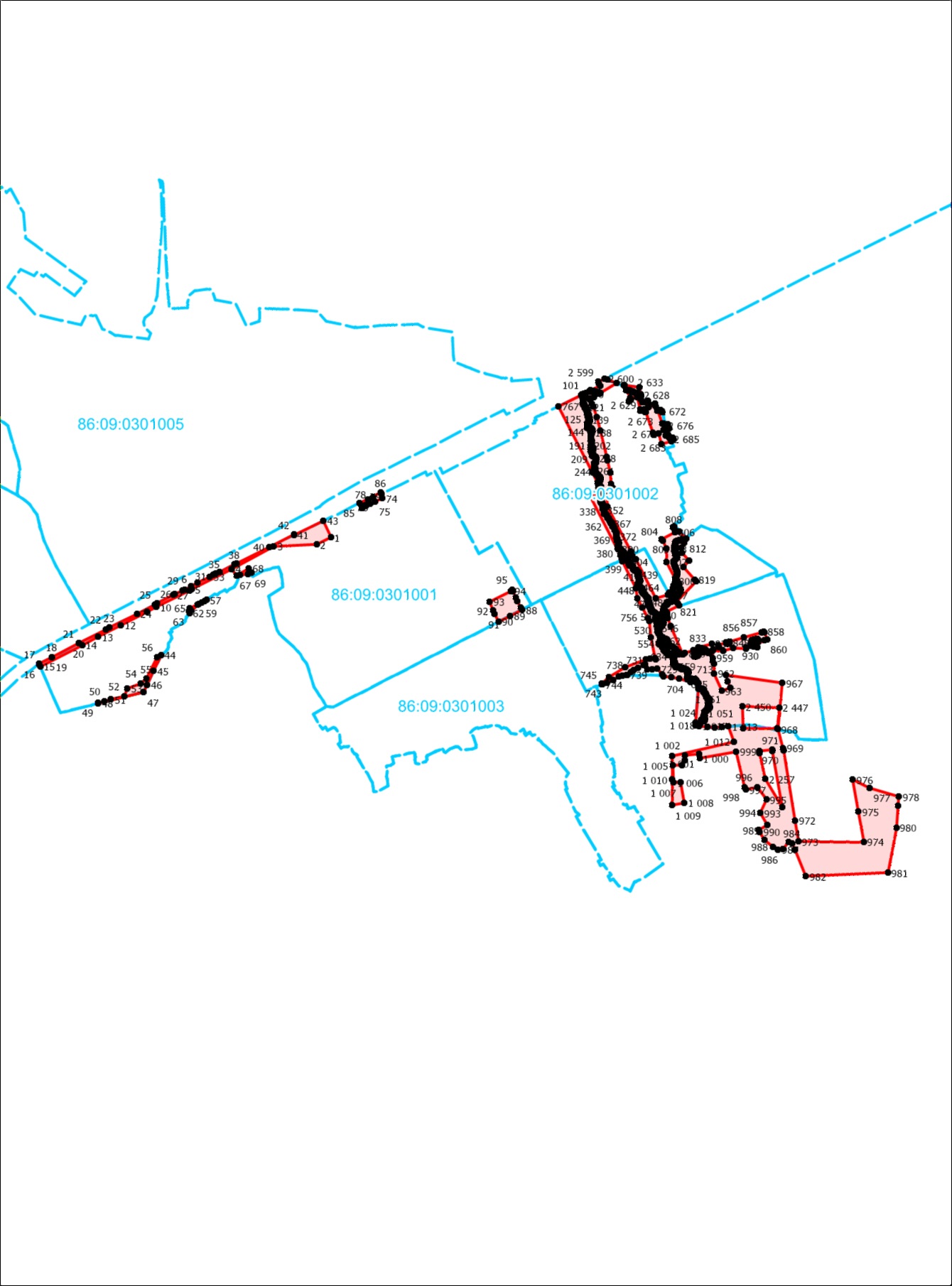 Масштаб 1:25000Масштаб 1:25000Масштаб 1:25000Масштаб 1:25000Масштаб 1:25000Масштаб 1:25000Масштаб 1:25000Масштаб 1:25000Сведения об объектеСведения об объектеСведения об объектеСведения об объектеСведения об объектеСведения об объектеСведения об объектеСведения об объекте№ п/пХарактеристики объектаХарактеристики объектаХарактеристики объектаХарактеристики объектаОписание характеристикОписание характеристикОписание характеристик122223331Местоположение объектаМестоположение объектаМестоположение объектаМестоположение объектаХанты-Мансийский Автономный округ - Югра АО, Советский р-н, Пионерский пгтХанты-Мансийский Автономный округ - Югра АО, Советский р-н, Пионерский пгтХанты-Мансийский Автономный округ - Югра АО, Советский р-н, Пионерский пгт2Площадь объекта +/- величина погрешности определения площади(Р+/- Дельта Р)Площадь объекта +/- величина погрешности определения площади(Р+/- Дельта Р)Площадь объекта +/- величина погрешности определения площади(Р+/- Дельта Р)Площадь объекта +/- величина погрешности определения площади(Р+/- Дельта Р)516649 кв.м. ± 144 кв.м.516649 кв.м. ± 144 кв.м.516649 кв.м. ± 144 кв.м.Сведения о местоположении границ объектаСведения о местоположении границ объектаСведения о местоположении границ объектаСведения о местоположении границ объектаСведения о местоположении границ объектаСведения о местоположении границ объектаСведения о местоположении границ объектаСведения о местоположении границ объекта1. Система координат МСК-86, зона 1, 6 градусная1. Система координат МСК-86, зона 1, 6 градусная1. Система координат МСК-86, зона 1, 6 градусная1. Система координат МСК-86, зона 1, 6 градусная1. Система координат МСК-86, зона 1, 6 градусная1. Система координат МСК-86, зона 1, 6 градусная1. Система координат МСК-86, зона 1, 6 градусная1. Система координат МСК-86, зона 1, 6 градусная2. Сведения о характерных точках границ объекта2. Сведения о характерных точках границ объекта2. Сведения о характерных точках границ объекта2. Сведения о характерных точках границ объекта2. Сведения о характерных точках границ объекта2. Сведения о характерных точках границ объекта2. Сведения о характерных точках границ объекта2. Сведения о характерных точках границ объектаОбозначениехарактерных точек границОбозначениехарактерных точек границКоординаты, мКоординаты, мМетод определения координат характерной точкиМетод определения координат характерной точкиСредняя квадратическая погрешность положения характерной точки (Мt), мОписание обозначения точки на местности (при наличии)Обозначениехарактерных точек границОбозначениехарактерных точек границХYМетод определения координат характерной точкиМетод определения координат характерной точкиСредняя квадратическая погрешность положения характерной точки (Мt), мОписание обозначения точки на местности (при наличии)1123445611981851,801648582,30АналитическийАналитический0.10–22981860,801648563,70АналитическийАналитический0.10–33981875,321648534,52АналитическийАналитический0.10–44981882,941648522,74АналитическийАналитический0.10–55981884,301648519,40АналитическийАналитический0.10–66981889,201648501,32АналитическийАналитический0.10–77981890,881648495,86АналитическийАналитический0.10–88981894,341648485,20АналитическийАналитический0.10–99981900,641648466,14АналитическийАналитический0.10–1010981902,821648460,88АналитическийАналитический0.10–1111981903,421648459,39АналитическийАналитический0.10–1212981906,811648414,80АналитическийАналитический0.10–1313981907,841648397,65АналитическийАналитический0.10–1414981909,671648394,45АналитическийАналитический0.10–1515981917,301648384,98АналитическийАналитический0.10–1616981932,421648374,26АналитическийАналитический0.10–1717981902,241648328,88АналитическийАналитический0.10–1818981887,301648303,56АналитическийАналитический0.10–1919981854,361648260,02АналитическийАналитический0.10–2020981841,281648243,08АналитическийАналитический0.10–2121981800,781648211,36АналитическийАналитический0.10–2222981779,881648194,46АналитическийАналитический0.10–2323981777,661648192,44АналитическийАналитический0.10–2424981737,461648245,64АналитическийАналитический0.10–2525981688,041648302,72АналитическийАналитический0.10–2626981667,341648265,20АналитическийАналитический0.10–2727981667,761648264,88АналитическийАналитический0.10–2828981608,581648309,76АналитическийАналитический0.10–2929981522,661648371,56АналитическийАналитический0.10–3030981623,221648504,90АналитическийАналитический0.10–3131981688,341648405,46АналитическийАналитический0.10–3232981709,301648428,64АналитическийАналитический0.10–3333981756,701648478,46АналитическийАналитический0.10–3434981790,161648528,64АналитическийАналитический0.10–3535981816,721648550,62АналитическийАналитический0.10–11981851,801648582,30АналитическийАналитический0.10–––––––––3636980829,441648670,96АналитическийАналитический0.10–3737981008,081648523,98АналитическийАналитический0.10–3838981187,281648351,70АналитическийАналитический0.10–3939981382,941648194,38АналитическийАналитический0.10–4040981315,721648051,63АналитическийАналитический0.10–4141981131,671648131,78АналитическийАналитический0.10–4242981110,961648173,75АналитическийАналитический0.10–4343980771,611648605,59АналитическийАналитический0.10–3636980829,441648670,96АналитическийАналитический0.10–––––––––4444981294,201648763,32АналитическийАналитический0.10–4545981325,401648729,12АналитическийАналитический0.10–4646981267,681648676,54АналитическийАналитический0.10–4747981240,401648715,06АналитическийАналитический0.10–4444981294,201648763,32АналитическийАналитический0.10–––––––––4848981137,741649265,35АналитическийАналитический0.10–4949981260,901649094,71АналитическийАналитический0.10–5050981300,661649039,61АналитическийАналитический0.10–5151981332,271648997,11АналитическийАналитический0.10–5252981382,481648992,73АналитическийАналитический0.10–5353981382,401648992,68АналитическийАналитический0.10–5454981382,511648992,72АналитическийАналитический0.10–5555981382,561648992,75АналитическийАналитический0.10–5656981442,871648987,47АналитическийАналитический0.10–5757981444,721648987,31АналитическийАналитический0.10–5858981445,051648987,28АналитическийАналитический0.10–5959981447,611648987,06АналитическийАналитический0.10–6060981520,301648945,95АналитическийАналитический0.10–6161981551,771648928,17АналитическийАналитический0.10–6262981546,851648922,59АналитическийАналитический0.10–6363981536,871648910,88АналитическийАналитический0.10–6464981543,551648904,63АналитическийАналитический0.10–6565981560,991648887,60АналитическийАналитический0.10–6666981554,751648880,86АналитическийАналитический0.10–6767981580,501648855,02АналитическийАналитический0.10–6868981583,901648851,74АналитическийАналитический0.10–6969981587,081648848,67АналитическийАналитический0.10–7070981578,461648830,16АналитическийАналитический0.10–7171981573,641648822,10АналитическийАналитический0.10–7272981567,311648813,47АналитическийАналитический0.10–7373981545,191648786,94АналитическийАналитический0.10–7474981496,401648734,78АналитическийАналитический0.10–7575981407,881648820,22АналитическийАналитический0.10–7676981310,541648947,32АналитическийАналитический0.10–7777981296,301648970,18АналитическийАналитический0.10–7878981263,641649002,56АналитическийАналитический0.10–7979981219,441649065,68АналитическийАналитический0.10–8080981208,021649082,00АналитическийАналитический0.10–8181981157,761649154,16АналитическийАналитический0.10–8282981100,721649235,95АналитическийАналитический0.10–8383981101,631649236,72АналитическийАналитический0.10–8484981132,521649261,16АналитическийАналитический0.10–4848981137,741649265,35АналитическийАналитический0.10–––––––––8585980809,481649471,88АналитическийАналитический0.10–8686980898,321649398,84АналитическийАналитический0.10–8787980898,621649397,04АналитическийАналитический0.10–8888980909,641649377,20АналитическийАналитический0.10–8989980925,931649339,53АналитическийАналитический0.10–9090980925,931649335,65АналитическийАналитический0.10–9191980867,761649283,38АналитическийАналитический0.10–9292980756,541649424,70АналитическийАналитический0.10–9393980757,461649425,52АналитическийАналитический0.10–8585980809,481649471,88АналитическийАналитический0.10–––––––––9494980391,101649974,93АналитическийАналитический0.10–9595980390,321649973,41АналитическийАналитический0.10–9696980403,921649966,69АналитическийАналитический0.10–9797980422,031649963,20АналитическийАналитический0.10–9898980421,161649958,18АналитическийАналитический0.10–9999980491,141649923,59АналитическийАналитический0.10–100100980482,771649906,46АналитическийАналитический0.10–101101980524,221649884,14АналитическийАналитический0.10–102102980528,971649895,12АналитическийАналитический0.10–103103980574,881649813,26АналитическийАналитический0.10–104104980552,421649629,08АналитическийАналитический0.10–105105980735,261649333,84АналитическийАналитический0.10–106106980652,681649269,44АналитическийАналитический0.10–107107980638,301649262,12АналитическийАналитический0.10–108108980514,461649425,46АналитическийАналитический0.10–109109980327,881649674,24АналитическийАналитический0.10–110110980321,001649686,00АналитическийАналитический0.10–111111980241,801649791,24АналитическийАналитический0.10–112112980290,481649907,84АналитическийАналитический0.10–113113980296,681649954,28АналитическийАналитический0.10–114114980340,811649978,85АналитическийАналитический0.10–9494980391,101649974,93АналитическийАналитический0.10–––––––––115115978789,541652376,74АналитическийАналитический0.10–116116979038,341652335,07АналитическийАналитический0.10–117117979046,301652333,78АналитическийАналитический0.10–118118979039,131652275,69АналитическийАналитический0.10–119119979030,201652277,54АналитическийАналитический0.10–120120978915,081652302,77АналитическийАналитический0.10–115115978789,541652376,74АналитическийАналитический0.10–––––––––121121987192,481655505,28АналитическийАналитический0.10–122122987237,411655449,00АналитическийАналитический0.10–123123987260,491655409,53АналитическийАналитический0.10–124124987272,291655370,58АналитическийАналитический0.10–125125987246,161655342,38АналитическийАналитический0.10–126126987212,531655298,68АналитическийАналитический0.10–127127987191,001655272,53АналитическийАналитический0.10–128128987153,491655242,58АналитическийАналитический0.10–129129987116,071655214,88АналитическийАналитический0.10–130130987070,491655203,44АналитическийАналитический0.10–131131987038,941655155,04АналитическийАналитический0.10–132132987004,061655058,66АналитическийАналитический0.10–133133986974,361654982,22АналитическийАналитический0.10–134134986862,971654926,04АналитическийАналитический0.10–135135986878,341655006,36АналитическийАналитический0.10–136136986915,611655180,99АналитическийАналитический0.10–137137986923,301655200,98АналитическийАналитический0.10–138138986937,441655263,65АналитическийАналитический0.10–139139986991,241655353,89АналитическийАналитический0.10–140140987009,991655418,59АналитическийАналитический0.10–141141987046,161655468,95АналитическийАналитический0.10–142142987085,541655489,78АналитическийАналитический0.10–143143987135,771655501,08АналитическийАналитический0.10–121121987192,481655505,28АналитическийАналитический0.10–План границ объектаПлан границ объектаПлан границ объектаПлан границ объектаПлан границ объектаПлан границ объектаПлан границ объектаПлан границ объекта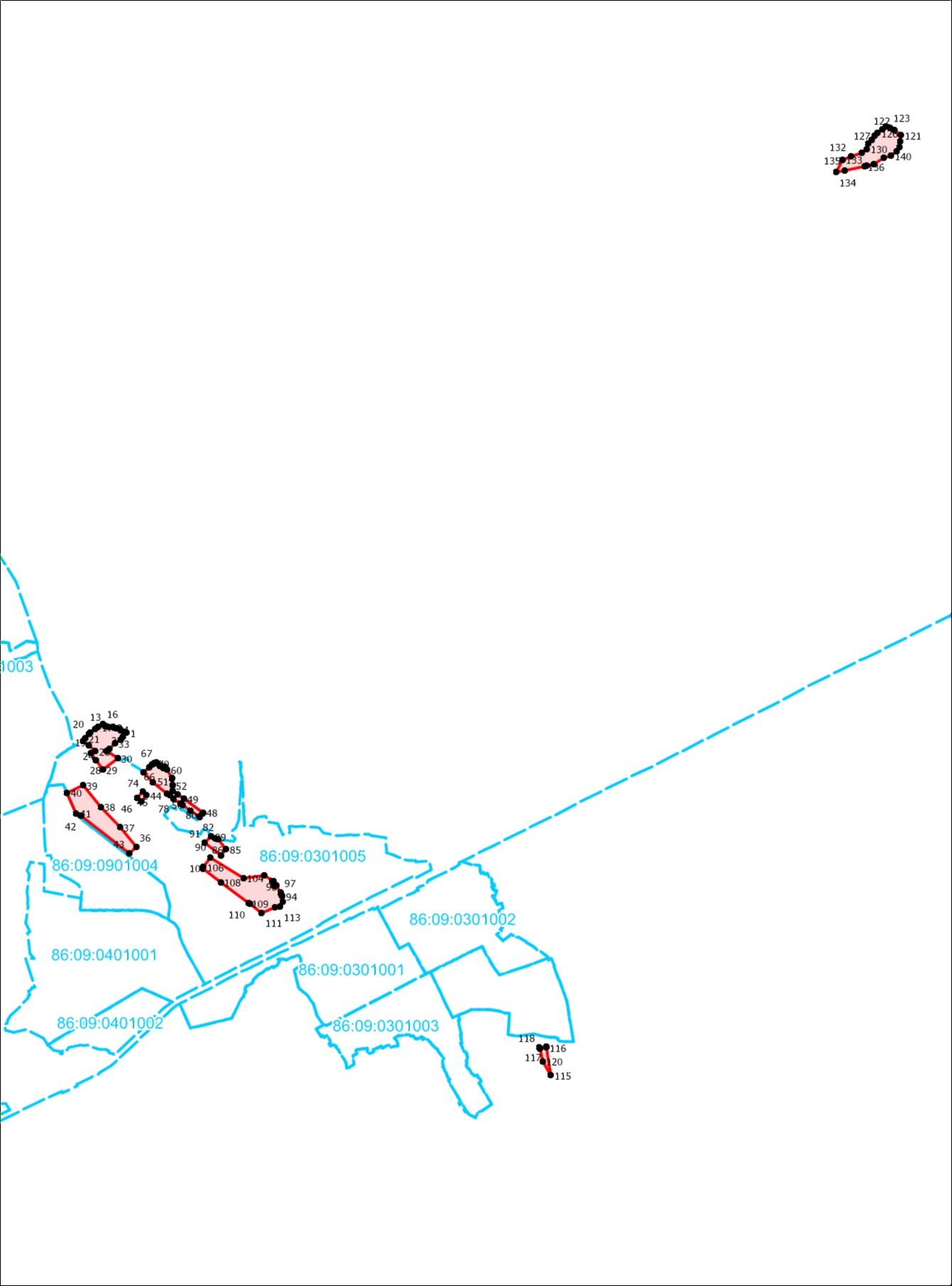 Масштаб 1:50000Масштаб 1:50000Масштаб 1:50000Масштаб 1:50000Масштаб 1:50000Масштаб 1:50000Масштаб 1:50000Масштаб 1:50000Сведения об объектеСведения об объектеСведения об объектеСведения об объектеСведения об объектеСведения об объектеСведения об объектеСведения об объекте№ п/пХарактеристики объектаХарактеристики объектаХарактеристики объектаХарактеристики объектаОписание характеристикОписание характеристикОписание характеристик122223331Местоположение объектаМестоположение объектаМестоположение объектаМестоположение объектаХанты-Мансийский Автономный округ - Югра АО, Советский р-н, Пионерский пгтХанты-Мансийский Автономный округ - Югра АО, Советский р-н, Пионерский пгтХанты-Мансийский Автономный округ - Югра АО, Советский р-н, Пионерский пгт2Площадь объекта +/- величина погрешности определения площади(Р+/- Дельта Р)Площадь объекта +/- величина погрешности определения площади(Р+/- Дельта Р)Площадь объекта +/- величина погрешности определения площади(Р+/- Дельта Р)Площадь объекта +/- величина погрешности определения площади(Р+/- Дельта Р)320227 кв.м. ± 113 кв.м.320227 кв.м. ± 113 кв.м.320227 кв.м. ± 113 кв.м.Сведения о местоположении границ объектаСведения о местоположении границ объектаСведения о местоположении границ объектаСведения о местоположении границ объектаСведения о местоположении границ объектаСведения о местоположении границ объектаСведения о местоположении границ объектаСведения о местоположении границ объекта1. Система координат МСК-86, зона 1, 6 градусная1. Система координат МСК-86, зона 1, 6 градусная1. Система координат МСК-86, зона 1, 6 градусная1. Система координат МСК-86, зона 1, 6 градусная1. Система координат МСК-86, зона 1, 6 градусная1. Система координат МСК-86, зона 1, 6 градусная1. Система координат МСК-86, зона 1, 6 градусная1. Система координат МСК-86, зона 1, 6 градусная2. Сведения о характерных точках границ объекта2. Сведения о характерных точках границ объекта2. Сведения о характерных точках границ объекта2. Сведения о характерных точках границ объекта2. Сведения о характерных точках границ объекта2. Сведения о характерных точках границ объекта2. Сведения о характерных точках границ объекта2. Сведения о характерных точках границ объектаОбозначениехарактерных точек границОбозначениехарактерных точек границКоординаты, мКоординаты, мМетод определения координат характерной точкиМетод определения координат характерной точкиСредняя квадратическая погрешность положения характерной точки (Мt), мОписание обозначения точки на местности (при наличии)Обозначениехарактерных точек границОбозначениехарактерных точек границХYМетод определения координат характерной точкиМетод определения координат характерной точкиСредняя квадратическая погрешность положения характерной точки (Мt), мОписание обозначения точки на местности (при наличии)1123445611979338,331651870,87АналитическийАналитический0.10–22979350,171651868,40АналитическийАналитический0.10–33979360,851651859,37АналитическийАналитический0.10–44979383,191651840,20АналитическийАналитический0.10–55979407,341651819,85АналитическийАналитический0.10–66979403,171651797,57АналитическийАналитический0.10–77979403,881651775,93АналитическийАналитический0.10–88979426,501651765,88АналитическийАналитический0.10–99979423,931651759,20АналитическийАналитический0.10–1010979424,651651758,78АналитическийАналитический0.10–1111979411,761651732,01АналитическийАналитический0.10–1212979402,521651713,97АналитическийАналитический0.10–1313979392,991651701,29АналитическийАналитический0.10–1414979376,901651683,81АналитическийАналитический0.10–1515979366,001651672,03АналитическийАналитический0.10–1616979357,801651663,04АналитическийАналитический0.10–1717979349,801651654,19АналитическийАналитический0.10–1818979340,271651645,92АналитическийАналитический0.10–1919979331,651651638,44АналитическийАналитический0.10–2020979329,381651631,98АналитическийАналитический0.10–2121979329,041651630,30АналитическийАналитический0.10–2222979326,741651622,56АналитическийАналитический0.10–2323979283,411651641,97АналитическийАналитический0.10–2424979269,171651653,44АналитическийАналитический0.10–2525979261,821651666,82АналитическийАналитический0.10–2626979256,141651678,86АналитическийАналитический0.10–2727979246,151651696,42АналитическийАналитический0.10–2828979242,541651702,53АналитическийАналитический0.10–2929979240,131651720,45АналитическийАналитический0.10–3030979242,301651735,66АналитическийАналитический0.10–3131979246,661651751,41АналитическийАналитический0.10–3232979253,641651770,88АналитическийАналитический0.10–3333979282,041651829,79АналитическийАналитический0.10–3434979293,771651855,03АналитическийАналитический0.10–3535979311,591651860,43АналитическийАналитический0.10–11979338,331651870,87АналитическийАналитический0.10–––––––––3636978710,471652312,38АналитическийАналитический0.10–3737978762,891652280,11АналитическийАналитический0.10–3838978867,041652215,99АналитическийАналитический0.10–3939978878,811652208,74АналитическийАналитический0.10–4040979036,781652172,31АналитическийАналитический0.10–4141979006,501652008,31АналитическийАналитический0.10–4242979027,971652006,49АналитическийАналитический0.10–4343979021,321651941,74АналитическийАналитический0.10–4444978999,411651943,69АналитическийАналитический0.10–4545978974,261651931,19АналитическийАналитический0.10–4646978975,341651888,85АналитическийАналитический0.10–4747978899,331651893,29АналитическийАналитический0.10–4848978898,031651922,66АналитическийАналитический0.10–4949978799,311651943,02АналитическийАналитический0.10–5050978575,511652103,01АналитическийАналитический0.10–5151978685,711652273,97АналитическийАналитический0.10–3636978710,471652312,38АналитическийАналитический0.10–––––––––5252978167,951652868,00АналитическийАналитический0.10–5353978302,891652852,86АналитическийАналитический0.10–5454978495,661652850,19АналитическийАналитический0.10–5555978480,141652483,44АналитическийАналитический0.10–5656978087,211652648,62АналитическийАналитический0.10–5252978167,951652868,00АналитическийАналитический0.10–––––––––5757983546,111653300,62АналитическийАналитический0.10–5858983599,531653270,77АналитическийАналитический0.10–5959983620,751653246,19АналитическийАналитический0.10–6060983675,811653210,36АналитическийАналитический0.10–6161983683,541653204,30АналитическийАналитический0.10–6262983693,701653194,22АналитическийАналитический0.10–6363983701,881653184,55АналитическийАналитический0.10–6464983704,041653185,85АналитическийАналитический0.10–6565983890,361652870,02АналитическийАналитический0.10–6666983719,431652789,13АналитическийАналитический0.10–6767983534,971653102,10АналитическийАналитический0.10–6868983696,521653181,29АналитическийАналитический0.10–6969983695,411653183,43АналитическийАналитический0.10–7070983678,821653199,51АналитическийАналитический0.10–7171983670,221653206,50АналитическийАналитический0.10–7272983615,641653241,81АналитическийАналитический0.10–7373983594,431653266,39АналитическийАналитический0.10–7474983537,981653297,99АналитическийАналитический0.10–5757983546,111653300,62АналитическийАналитический0.10–План границ объектаПлан границ объектаПлан границ объектаПлан границ объектаПлан границ объектаПлан границ объектаПлан границ объектаПлан границ объекта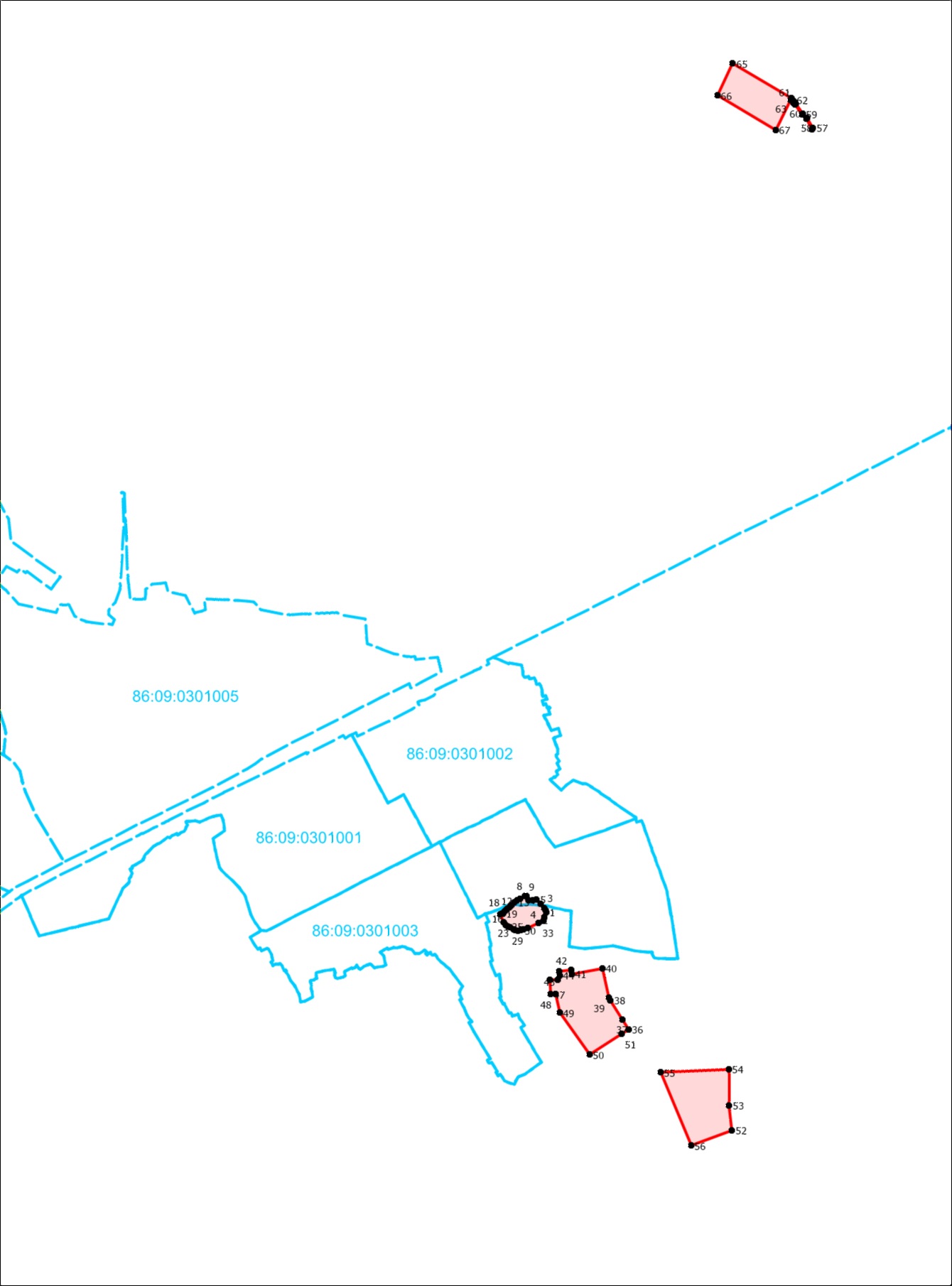 Масштаб 1:30000Масштаб 1:30000Масштаб 1:30000Масштаб 1:30000Масштаб 1:30000Масштаб 1:30000Масштаб 1:30000Масштаб 1:30000Сведения об объектеСведения об объектеСведения об объектеСведения об объектеСведения об объектеСведения об объектеСведения об объектеСведения об объекте№ п/пХарактеристики объектаХарактеристики объектаХарактеристики объектаХарактеристики объектаОписание характеристикОписание характеристикОписание характеристик122223331Местоположение объектаМестоположение объектаМестоположение объектаМестоположение объектаХанты-Мансийский Автономный округ - Югра АО, Советский р-н, Пионерский пгтХанты-Мансийский Автономный округ - Югра АО, Советский р-н, Пионерский пгтХанты-Мансийский Автономный округ - Югра АО, Советский р-н, Пионерский пгт2Площадь объекта +/- величина погрешности определения площади(Р+/- Дельта Р)Площадь объекта +/- величина погрешности определения площади(Р+/- Дельта Р)Площадь объекта +/- величина погрешности определения площади(Р+/- Дельта Р)Площадь объекта +/- величина погрешности определения площади(Р+/- Дельта Р)29540 кв.м. ± 34 кв.м.29540 кв.м. ± 34 кв.м.29540 кв.м. ± 34 кв.м.Сведения о местоположении границ объектаСведения о местоположении границ объектаСведения о местоположении границ объектаСведения о местоположении границ объектаСведения о местоположении границ объектаСведения о местоположении границ объектаСведения о местоположении границ объектаСведения о местоположении границ объекта1. Система координат МСК-86, зона 1, 6 градусная1. Система координат МСК-86, зона 1, 6 градусная1. Система координат МСК-86, зона 1, 6 градусная1. Система координат МСК-86, зона 1, 6 градусная1. Система координат МСК-86, зона 1, 6 градусная1. Система координат МСК-86, зона 1, 6 градусная1. Система координат МСК-86, зона 1, 6 градусная1. Система координат МСК-86, зона 1, 6 градусная2. Сведения о характерных точках границ объекта2. Сведения о характерных точках границ объекта2. Сведения о характерных точках границ объекта2. Сведения о характерных точках границ объекта2. Сведения о характерных точках границ объекта2. Сведения о характерных точках границ объекта2. Сведения о характерных точках границ объекта2. Сведения о характерных точках границ объектаОбозначениехарактерных точек границОбозначениехарактерных точек границКоординаты, мКоординаты, мМетод определения координат характерной точкиМетод определения координат характерной точкиСредняя квадратическая погрешность положения характерной точки (Мt), мОписание обозначения точки на местности (при наличии)Обозначениехарактерных точек границОбозначениехарактерных точек границХYМетод определения координат характерной точкиМетод определения координат характерной точкиСредняя квадратическая погрешность положения характерной точки (Мt), мОписание обозначения точки на местности (при наличии)1123445611979331,251651542,61АналитическийАналитический0.10–22979344,881651561,32АналитическийАналитический0.10–33979397,231651632,90АналитическийАналитический0.10–44979407,941651649,60АналитическийАналитический0.10–55979414,641651661,11АналитическийАналитический0.10–66979422,611651675,85АналитическийАналитический0.10–77979431,561651696,90АналитическийАналитический0.10–88979448,071651747,64АналитическийАналитический0.10–99979455,151651775,95АналитическийАналитический0.10–1010979456,731651790,90АналитическийАналитический0.10–1111979456,331651810,56АналитическийАналитический0.10–1212979449,751651811,81АналитическийАналитический0.10–1313979451,561651788,96АналитическийАналитический0.10–1414979447,541651767,04АналитическийАналитический0.10–1515979415,321651676,24АналитическийАналитический0.10–1616979368,021651603,04АналитическийАналитический0.10–1717979340,821651571,04АналитическийАналитический0.10–1818979336,461651571,46АналитическийАналитический0.10–1919979332,821651559,28АналитическийАналитический0.10–2020979328,651651543,09АналитическийАналитический0.10–11979331,251651542,61АналитическийАналитический0.10–––––––––2121980638,711651565,52АналитическийАналитический0.10–2222980684,181651638,23АналитическийАналитический0.10–2323980679,171651651,05АналитическийАналитический0.10–2424980673,641651671,62АналитическийАналитический0.10–2525980673,331651671,17АналитическийАналитический0.10–2626980653,701651634,84АналитическийАналитический0.10–2727980650,781651634,11АналитическийАналитический0.10–2828980650,821651633,71АналитическийАналитический0.10–2929980650,821651630,68АналитическийАналитический0.10–3030980650,821651627,65АналитическийАналитический0.10–3131980650,821651624,62АналитическийАналитический0.10–3232980650,821651620,08АналитическийАналитический0.10–3333980650,821651615,53АналитическийАналитический0.10–3434980650,311651610,99АналитическийАналитический0.10–3535980648,801651605,93АналитическийАналитический0.10–3636980646,781651600,88АналитическийАналитический0.10–3737980644,251651596,34АналитическийАналитический0.10–3838980643,241651594,83АналитическийАналитический0.10–3939980642,231651593,31АналитическийАналитический0.10–4040980641,731651591,79АналитическийАналитический0.10–4141980640,721651587,25АналитическийАналитический0.10–4242980640,721651582,70АналитическийАналитический0.10–4343980639,711651578,67АналитическийАналитический0.10–4444980638,191651576,65АналитическийАналитический0.10–4545980637,181651575,13АналитическийАналитический0.10–4646980636,171651573,11АналитическийАналитический0.10–4747980636,171651571,09АналитическийАналитический0.10–4848980636,671651569,07АналитическийАналитический0.10–4949980637,181651567,05АналитическийАналитический0.10–5050980638,191651566,04АналитическийАналитический0.10–2121980638,711651565,52АналитическийАналитический0.10–––––––––5151980600,151651761,31АналитическийАналитический0.10–5252980603,661651777,88АналитическийАналитический0.10–5353980591,711651778,84АналитическийАналитический0.10–5454980591,711651778,84АналитическийАналитический0.10–5555980591,701651778,84АналитическийАналитический0.10–5656980591,611651779,42АналитическийАналитический0.10–5757980591,401651780,75АналитическийАналитический0.10–5858980590,121651788,59АналитическийАналитический0.10–5959980593,501651808,44АналитическийАналитический0.10–6060980585,121651811,02АналитическийАналитический0.10–6161980577,331651781,17АналитическийАналитический0.10–6262980595,411651775,47АналитическийАналитический0.10–5151980600,151651761,31АналитическийАналитический0.10–––––––––6363979995,751651815,85АналитическийАналитический0.10–6464980037,091651882,50АналитическийАналитический0.10–6565980040,541651888,25АналитическийАналитический0.10–6666980033,131651894,62АналитическийАналитический0.10–6767980021,541651904,60АналитическийАналитический0.10–6868980017,801651897,50АналитическийАналитический0.10–6969979986,971651838,83АналитическийАналитический0.10–7070979982,491651830,30АналитическийАналитический0.10–6363979995,751651815,85АналитическийАналитический0.10–––––––––7171980560,161651822,44АналитическийАналитический0.10–7272980561,371651827,20АналитическийАналитический0.10–7373980563,541651835,38АналитическийАналитический0.10–7474980553,251651840,79АналитическийАналитический0.10–7575980552,801651840,18АналитическийАналитический0.10–7676980552,801651840,18АналитическийАналитический0.10–7777980543,291651845,09АналитическийАналитический0.10–7878980543,511651846,99АналитическийАналитический0.10–7979980531,111651848,12АналитическийАналитический0.10–8080980517,591651849,69АналитическийАналитический0.10–8181980505,501651852,36АналитическийАналитический0.10–8282980504,831651849,22АналитическийАналитический0.10–8383980504,541651849,31АналитическийАналитический0.10–8484980501,851651840,68АналитическийАналитический0.10–7171980560,161651822,44АналитическийАналитический0.10–––––––––8585980411,891651838,53АналитическийАналитический0.10–8686980425,361651882,31АналитическийАналитический0.10–8787980413,031651887,28АналитическийАналитический0.10–8888980402,271651891,03АналитическийАналитический0.10–8989980395,421651868,84АналитическийАналитический0.10–9090980392,951651862,56АналитическийАналитический0.10–9191980396,061651861,34АналитическийАналитический0.10–9292980396,361651861,04АналитическийАналитический0.10–9393980394,441651856,01АналитическийАналитический0.10–9494980398,951651854,73АналитическийАналитический0.10–9595980395,721651843,14АналитическийАналитический0.10–9696980411,901651838,57АналитическийАналитический0.10–8585980411,891651838,53АналитическийАналитический0.10–––––––––9797979853,131649917,00АналитическийАналитический0.10–9898979955,061650104,38АналитическийАналитический0.10–9999979961,901650297,66АналитическийАналитический0.10–100100979994,051650361,13АналитическийАналитический0.10–101101979982,711650366,15АналитическийАналитический0.10–102102979968,261650336,62АналитическийАналитический0.10–103103979951,501650300,08АналитическийАналитический0.10–104104979948,841650289,24АналитическийАналитический0.10–105105979947,071650280,38АналитическийАналитический0.10–106106979945,521650270,42АналитическийАналитический0.10–107107979943,981650254,49АналитическийАналитический0.10–108108979940,971650150,54АналитическийАналитический0.10–109109979940,251650148,43АналитическийАналитический0.10–110110979936,391650137,07АналитическийАналитический0.10–111111979933,181650133,00АналитическийАналитический0.10–112112979928,891650129,36АналитическийАналитический0.10–113113979924,181650126,58АналитическийАналитический0.10–114114979917,541650124,86АналитическийАналитический0.10–115115979911,761650124,43АналитическийАналитический0.10–116116979904,621650126,39АналитическийАналитический0.10–117117979916,901650115,87АналитическийАналитический0.10–118118979925,901650109,01АналитическийАналитический0.10–119119979921,201650100,77АналитическийАналитический0.10–120120979865,141649989,59АналитическийАналитический0.10–121121979856,641649993,89АналитическийАналитический0.10–122122979825,181649938,23АналитическийАналитический0.10–9797979853,131649917,00АналитическийАналитический0.10–––––––––123123980641,411651501,97АналитическийАналитический0.10–124124980644,601651508,44АналитическийАналитический0.10–125125980646,251651511,68АналитическийАналитический0.10–126126980647,021651513,04АналитическийАналитический0.10–127127980649,771651518,52АналитическийАналитический0.10–128128980619,701651535,10АналитическийАналитический0.10–129129980636,921651562,64АналитическийАналитический0.10–130130980636,671651563,51АналитическийАналитический0.10–131131980635,161651567,05АналитическийАналитический0.10–132132980634,651651569,07АналитическийАналитический0.10–133133980634,151651570,58АналитическийАналитический0.10–134134980634,151651572,60АналитическийАналитический0.10–135135980634,651651575,13АналитическийАналитический0.10–136136980635,661651577,15АналитическийАналитический0.10–137137980637,181651579,17АналитическийАналитический0.10–138138980638,191651583,21АналитическийАналитический0.10–139139980638,691651587,25АналитическийАналитический0.10–140140980639,201651591,79АналитическийАналитический0.10–141141980641,731651598,36АналитическийАналитический0.10–142142980645,261651605,43АналитическийАналитический0.10–143143980647,791651611,99АналитическийАналитический0.10–144144980648,801651616,54АналитическийАналитический0.10–145145980648,801651621,59АналитическийАналитический0.10–146146980648,801651626,13АналитическийАналитический0.10–147147980648,291651631,69АналитическийАналитический0.10–148148980648,291651633,49АналитическийАналитический0.10–149149980646,781651633,11АналитическийАналитический0.10–150150980624,171651602,59АналитическийАналитический0.10–151151980591,921651558,85АналитическийАналитический0.10–152152980584,271651591,69АналитическийАналитический0.10–153153980582,451651598,49АналитическийАналитический0.10–154154980580,271651605,03АналитическийАналитический0.10–155155980577,461651611,93АналитическийАналитический0.10–156156980574,341651618,81АналитическийАналитический0.10–157157980570,301651626,43АналитическийАналитический0.10–158158980569,651651627,46АналитическийАналитический0.10–159159980576,761651638,37АналитическийАналитический0.10–160160980610,191651692,57АналитическийАналитический0.10–161161980615,231651699,08АналитическийАналитический0.10–162162980616,191651698,69АналитическийАналитический0.10–163163980624,781651730,57АналитическийАналитический0.10–164164980619,361651731,63АналитическийАналитический0.10–165165980610,951651700,97АналитическийАналитический0.10–166166980607,161651696,79АналитическийАналитический0.10–167167980603,101651691,04АналитическийАналитический0.10–168168980602,271651691,41АналитическийАналитический0.10–169169980601,541651688,66АналитическийАналитический0.10–170170980598,331651682,15АналитическийАналитический0.10–171171980592,421651673,97АналитическийАналитический0.10–172172980578,571651652,73АналитическийАналитический0.10–173173980565,431651634,21АналитическийАналитический0.10–174174980563,111651624,10АналитическийАналитический0.10–175175980552,591651615,10АналитическийАналитический0.10–176176980546,061651619,87АналитическийАналитический0.10–177177980543,801651621,61АналитическийАналитический0.10–178178980558,491651644,46АналитическийАналитический0.10–179179980554,871651649,10АналитическийАналитический0.10–180180980549,491651655,37АналитическийАналитический0.10–181181980543,951651660,34АналитическийАналитический0.10–182182980539,971651663,21АналитическийАналитический0.10–183183980530,001651611,57АналитическийАналитический0.10–184184980482,721651575,50АналитическийАналитический0.10–185185980470,191651565,65АналитическийАналитический0.10–186186980531,251651548,98АналитическийАналитический0.10–187187980579,341651532,81АналитическийАналитический0.10–188188980593,021651527,67АналитическийАналитический0.10–189189980606,771651521,62АналитическийАналитический0.10–190190980610,381651518,63АналитическийАналитический0.10–191191980614,941651515,81АналитическийАналитический0.10–123123980641,411651501,97АналитическийАналитический0.10–План границ объектаПлан границ объектаПлан границ объектаПлан границ объектаПлан границ объектаПлан границ объектаПлан границ объектаПлан границ объекта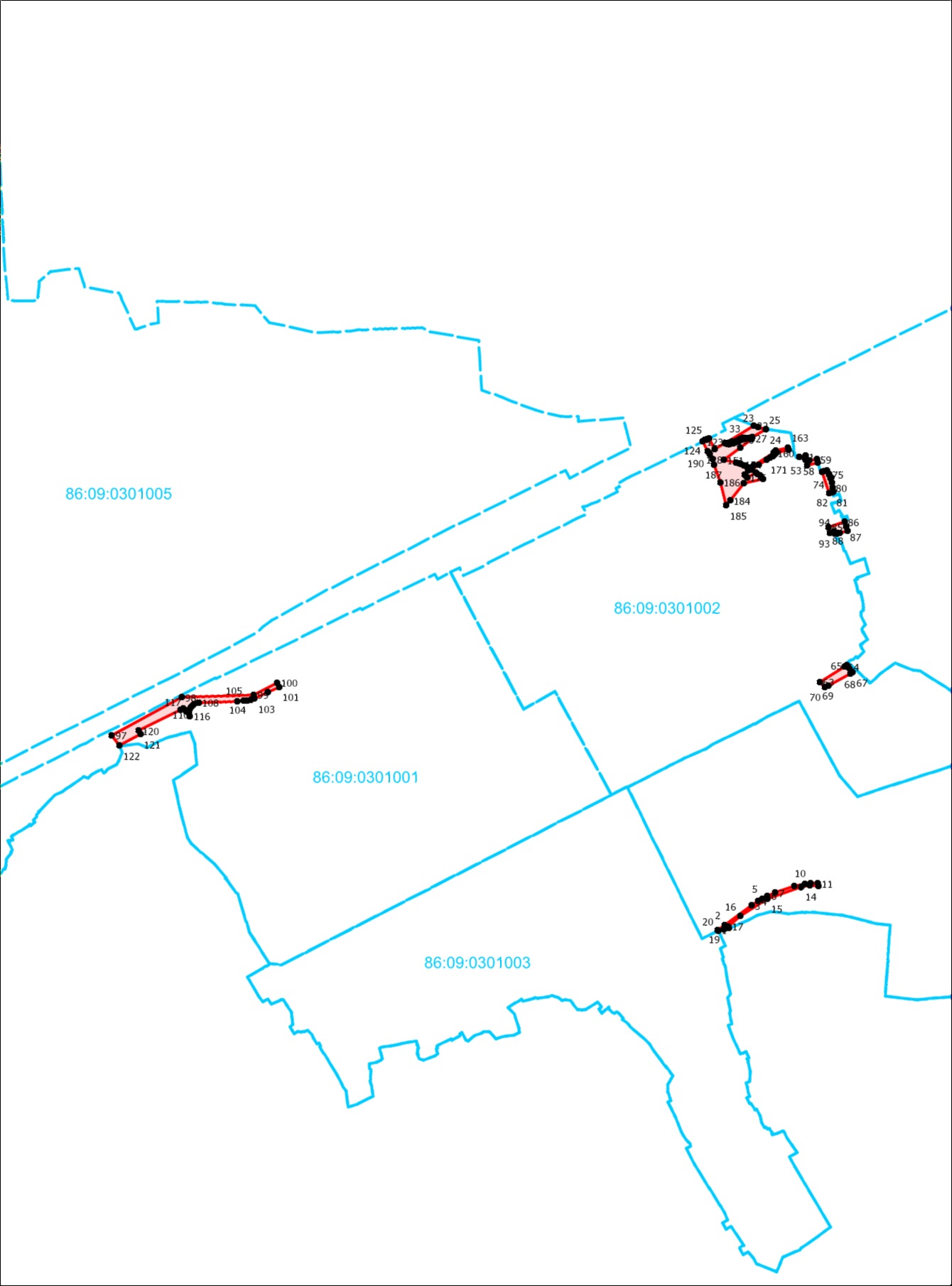 Масштаб 1:15000Масштаб 1:15000Масштаб 1:15000Масштаб 1:15000Масштаб 1:15000Масштаб 1:15000Масштаб 1:15000Масштаб 1:15000